Инв. № 43/177МУНИЦИПАЛЬНОЕ ОБРАЗОВАНИЕГОРОДСКОЙ ОКРУГ«ГОРОД ОРЁЛ»ПРОЕКТ ВНЕСЕНИЯ ИЗМЕНЕНИЙ В ГЕНЕРАЛЬНЫЙ ПЛАНМАТЕРИАЛЫ ПО ОБОСНОВАНИЮТом 1.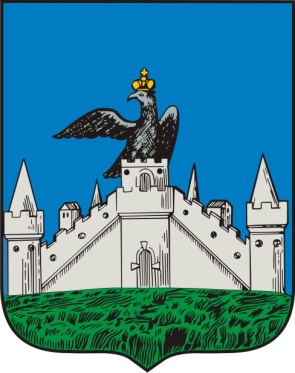 Санкт-Петербург – Орёл2017 г.Авторский коллектив:Оглавление1.	Общие положения	62.	Комплексная оценка территории. информация об основных проблемах развития города	82.1. Основные сведения о территории	82.2. Муниципальная правовая база в сфере градостроительной деятельности и земельно-имущественных отношений. Сведения о документах территориального планирования, планах и программах комплексного социально-экономического развития муниципального образования «Город Орёл» и Орловской области	92.3. Природные условия и ресурсы	122.4. Современное использование территории. Земельный фонд	172.5. Объекты культурного наследия	222.6. Социально-экономическая ситуация	272.7. Транспортная инфраструктура	382.8. Инженерная инфраструктура	482.9. Состояние окружающей среды. Система озеленения	552.10. Зоны с особыми условиями использования территорий	622.11. Информация об основных проблемах развития города. Выводы комплексной оценки территории	661.	ОБОСНОВАНИЕ ВЫБРАННОГО ВАРИАНТА РАЗМЕЩЕНИЯ ОБЪЕКТОВ МЕСТНОГО ЗНАЧЕНИЯ МУНИЦИПАЛЬНОГО ОБРАЗОВАНИЯ	711.1. Градостроительная концепция. Варианты территориального развития городского округа. Функциональное зонирование территории. Развитие системы озеленения.	711.2. Социально-экономические предпосылки градостроительного развития муниципального образования	841.3. Охрана объектов культурного наследия	1051.4. Охрана окружающей среды. Санитарная очистка территории	1101.5. Развитие транспортной инфраструктуры	1121.6. Развитие инженерной инфраструктуры	1262.	Перечень и характеристика основных факторов риска возникновения чрезвычайных ситуаций природного и техногенного характера	1443.	ТЕХНИКО-ЭКОНОМИЧЕСКИЕ ПОКАЗАТЕЛИ	1454.	ПРИЛОЖЕНИЯ	149Состав ПРОЕКТНЫХ материалов Общие положенияПроект внесения изменений в Генеральный  план городского округа «Город Орёл» подготовлен Научно-проектным институтом пространственного планирования «ЭНКО» по заказу УАиГ Администрации города Орла (муниципальный контракт № 0154300014613001456 от 7 марта 2014 г.) для обеспечения градостроительными средствами роста качества жизни населения городского округа «Город Орёл», учета интересов юридических и физических лиц при определении назначения территорий, исходя из совокупности социальных, экономических, экологических и иных факторов.Проект внесения изменений в Генеральный  план городского округа «Город Орёл» разработан в соответствии с требованиями статей 23 и 24 федерального закона Градостроительный кодекс Российской Федерации от 29 декабря 2004 года № 190-ФЗ  и заданием на разработку градостроительной документации.Разработка проекта велась в соответствии с требованиями федеральных законодательных актов в действующих редакциях, в том числе:Земельный кодекс Российской Федерации от 25.10.2001 № 136-ФЗ;Лесной кодекс Российской Федерации от 4 декабря 2006 года № 200-ФЗ;Водный кодекс Российской Федерации от 03.06.2006 № 74-ФЗ;Федеральный закон «Об общих принципах организации местного самоуправления в Российской Федерации» от 06 октября 2003 года № 131-ФЗ;Федеральный закон «Об автомобильных дорогах и дорожной деятельности в Российской Федерации и о внесении изменений в отдельные законодательные акты Российской Федерации» от 08 октября 2007 года № 257-ФЗ;Федеральный закон Российской Федерации «О безопасности дорожного движения» 10 декабря 1995 года № 196-ФЗ;Федеральный закон «Об охране окружающей среды» от 10.01.2002 № 7-ФЗ;Федеральный закон Российской Федерации «О защите населения и территорий от чрезвычайных ситуаций природного и техногенного характера» от 21 декабря 1994 года № 68-ФЗ;Федеральный закон Российской Федерации «О санитарно-эпидемиологическом благополучии населения» от 30.03.1999 № 52-ФЗ;Федеральный закон Российской Федерации «О социальной защите инвалидов в Российской Федерации» от 24.11.1995 года № 181-ФЗ;Федеральный закон Российской Федерации «Технический регламент о безопасности зданий и сооружений» от 30.12. 2009 № 384-ФЗ;Федеральный закон «Технический регламент о требованиях пожарной безопасности» от 22.07. 2008 № 123-ФЗ;Федеральный закон «О гражданской обороне» от 12 февраля 1998 года № 28-ФЗ.Федеральный закон Российской Федерации «О переводе земель или земельных участков из одной категории в другую» от 21 декабря 2004 года № 172-ФЗ.Подготовка проекта велась с учетом следующих нормативных документов:СП 42.13330.2011 «Градостроительство. Планировка и застройка городских и сельских поселений» Актуализированная редакция СНиП 2.07.01–89*;СНиП 11–04–2003 «Инструкция о порядке разработки, согласования, экспертизы и утверждения градостроительной документации»;СП 47.13330.2012 «Инженерные изыскания для строительства. Основные положения». Актуализированная редакция СНиП 11–02–96;СанПиН 2.2.1/2.1.1.1200–03 «Санитарно-защитные зоны и санитарная классификация предприятий, сооружений и иных объектов»;СП 31. 13330.2012 «Водоснабжение. Наружные сети и сооружения» актуализированная редакция СНиП 2.04.02–84; СП 32. 13330.2012 «Канализация наружные сети и сооружения». Актуализированная редакция СНиП 2.04.03–85СНиП 2.04.07–86* «Тепловые сети»; методики расчета потребности тепловой энергии на отопление, вентиляцию и горячее водоснабжение жилых и общественных зданий и сооружений;СНиП 41-02-2003 «Тепловые сети» (взамен СНиП 2.04.07–86*);СП 59.13330.2012 «Доступность зданий и сооружений для маломобильных групп населения», актуализированная редакция СНиП 35-01-2001;СП 11.13.13130.2009 «Места дислокации подразделений пожарной охраны»;ГОСТ Р 22.0.07–95 «Источники техногенных чрезвычайных ситуаций. Классификация и номенклатура поражающих факторов и их параметров»;ГОСТ Р 22.05–94 «Техногенные чрезвычайные ситуации. Термины и определения»;Нормативы градостроительного проектирования Орловской области.Другие действующие нормативно-правовые акты федереального, регионального, местного уровней.Проект подготовлен на всю территорию муниципального образования в границах, установленных законом Орловской области от 28 декабря 2004 года № 467-ОЗ «О статусе и границе города Орла как муниципального образования Орловской области».Площадь городского округа – 121,21 тыс. кв. км; Количество населенных пунктов – 17. Проект разработан на следующие проектные периоды:расчетный срок – 2035 гг.,первая очередь – 2025 гг.8. Проект внесения изменений в Генеральный  план городского округа «Город Орёл» выполнен с использованием топографической основы масштаба 1:10000.9. Проект внесения изменений в Генеральный  план городского округа «Город Орёл» разработан на единой концептуальной и технологической основе с применением компьютерной геоинформационной системы (ГИС) – программный пакет ArcGIS 9.3.Комплексная оценка территории. информация об основных проблемах развития городаОсновные сведения о территорииГородской округ «Город Орёл» – административный центр Орловской области –крупный административный, экономический, промышленный, научный и  культурный центр области. Город расположен на берегах р. Оки, в 382 км к юго-востоку от Москвы. Основан в 1566 г. как крепость для защиты южных границ Русского государства.Территория городского округа граничит с Орловским районом Орловской области. Площадь городского округа– 121,21 тыс. кв. км. Через Орёл проходят основные транспортные связи Центрального федерального округа России. Город расположен на пути следования международного транспортного коридора РЕ9А1, проходящего от Москвы через Тулу, Орёл, Курск, Белгород до границы с Украиной и далее через Харьков в Республику Крым. Данный коридор представлен автомобильным (М-2) и железнодорожным (Москва – Симферополь) маршрутами и является транзитной зоной транспортных потоков из центра России в Восточную Украину и Крым. На территории муниципального образования расположено 5 станций и одна пассажирская платформа (им. Мичурина). В 6 км юго–западнее центральной части города расположен аэропорт, который в настоящее время закрыт для полетов гражданских воздушных судов.Орёл обладает развитой экономикой с многоотраслевой промышленностью, которая представлена следующими отраслями: металлургическое производство и производство готовых металлических изделий, производство машин и оборудования, производство прочих неметаллических минеральных продуктов, пищевая промышленность. В Орле развита научно-образовательная сфера: здесь расположены Орловский государственный университет, Государственный университет – учебно-научно-производственный комплекс (Орёл ГТУ), Орловский государственный аграрный университет и пр.. Орёл является историческим поселением регионального значения. На территории городского округа расположено множество объектов культурного наследия. Объекты культурного наследия регионального значения представлены памятниками архитектуры и градостроительства, памятниками истории, монументального искусства и садово-паркового строительства. С городом связана жизнь и творчество многих писателей и поэтов – А.А.Фета, И.А.Бунина, М.М. Пришвина, в городе находятся музеи И.С. Тургенева, Н.С. Лескова, писателей-орловцев.Муниципальная правовая база в сфере градостроительной деятельности и земельно-имущественных отношений. Сведения о документах территориального планирования, планах и программах комплексного социально-экономического развития муниципального образования «Город Орёл» и Орловской областиПравила землепользования и застройки городского округа «Город Орёл», утвержденные решением Орловского городского Совета народных депутатов от 30 октября 2008 года № 38/616-ГС;Градостроительный кодекс Орловской области, утвержденный решением областного Совета народных депутатов от  17 марта 2004 года № 389-ОЗ (с изменениями  и дополнениями);Постановление Правительства Орловской области от 01 августа 2011 № 250 (ред. от 03.09.2012) «Об утверждении региональных нормативов градостроительного проектирования Орловской области»;Концепция социально-экономического развития г. Орла на 2011-2025 гг. (утверждена постановлением Администрации г. Орла от 3 октября 2011 г. №3101)Муниципальная программа города Орла "Подготовка и проведение празднования 450-летия основания города Орла (2014 - 2016 годы)" (утверждена постановлением Администрации г. Орла от 24 февраля 2014 г. N 642)«О комплексной программе социально-экономического развития города Орла до 2015 года» (утверждена решением Орловского городского совета народных депутатов 22 декабря 2011 г. №12/0193-ГС)Ведомственная целевая программа "Внедрение аппаратно-программного комплекса "Безопасный город" на 2014 - 2015 годы" (утверждена постановлением Администрации г. Орла от 7 ноября 2013 г. N 5072)Ведомственная целевая программа "Молодежь города Орла на 2014 - 2016 годы" (утверждена постановлением Администрации г. Орла от 7 ноября 2013 г. N 5081)Ведомственная целевая программа "Развитие и поддержка малого и среднего предпринимательства в городе Орле на 2014 - 2015 годы" (утверждена постановлением Администрации г. Орла от 7 ноября 2013 г. N 5067)Ведомственная целевая программа "Развитие отрасли культуры в городе Орле на 2014 - 2016 годы" (утверждена постановлением Администрации г. Орла от 7 ноября 2013 г. N 5071)Ведомственная целевая программа "Развитие физической культуры и массового спорта в городе Орле на 2014 - 2016 годы" (утверждена постановлением Администрации г. Орла от 7 ноября 2013 г. N 5080)Ведомственная целевая программа "Ремонт и благоустройство контейнерных площадок, расположенных в частном секторе на территории муниципального образования "город Орёл", в 2016 - 2018 годах" (утверждена постановлением Администрации г. Орла от 11 сентября 2015 г. N 4097)Ведомственная целевая программа "Содействие обеспечению безопасности дорожного движения в городе Орле на 2016 - 2018 годы" (утверждена постановлением Администрации г. Орла от 15 сентября 2015 г. N 4133)Ведомственная целевая программа "Экология города Орла на 2014 - 2015 годы" (утверждена постановлением Администрации г. Орла от 7 ноября 2013 г. N 5082)«Об утверждении муниципальной программы «Энергоснабжение и повышение энергетической эффективности в городе Орле на 2014-2016 годы» (утверждена постановлением Администрации города Орла от 13.03.2014 №933)«Об утверждении муниципальной программы «Энергоснабжение и повышение энергетической эффективности в городе Орле на 2014-2016 годы» (утверждена постановлением Администрации города Орла от 13.03.2014 №933)«Об утверждении государственной программы Орловской области «Дополнительные меры по улучшению демографической ситуации в Орловской области на 2014-2020 годы» (утверждена постановлением Правительства Орловской области от 26.08.2013 №289)"Об утверждении государственной программы Орловской области «Социальная поддержка граждан в Орловской области на 2013-2016 годы" (утверждена постановлением Правительства Орловской области от 19декабря 2012 г. N 479)Государственная программа Орловской области "Энергоэффективность и развитие энергетики в Орловской области" (утверждена постановлением Правительства Орловской области от 31 декабря 2013 г. N 466) «Об утверждении ведомственной целевой программы «Обеспечением жильем молодых семей в городе Орле на 2014-2016 годы» (утверждена Постановлением Администрации города Орла от 07.11.2013 №5079)«Об утверждении ведомственной целевой программы «Развитие и поддержка малого и среднего предпринимательства в городе Орле на 2014-2015 годы» (утверждена Постановлением Администрации города Орла от 07.11.2013 №5067)Государственная программа Орловской области "Охрана окружающей среды, рациональное использование Природных ресурсов и экологическая безопасность Орловской области на 2013 - 2016 годы" (утверждена постановлением Правительства Орловской области от 15 декабря 2012 г. N 471)Государственной программы Орловской области "Развитие транспортной системы в Орловской области (2013 - 2018 годы)" (утверждена постановлением Правительства Орловской области от 15 ноября 2012 г. N 422)Государственная программа Орловской области "Развитие сельского хозяйства и регулирование рынков сельскохозяйственной продукции, сырья и продовольствия в Орловской области на 2013 - 2020 годы" (утверждена постановлением Правительства Орловской области от 27 ноября 2012 г. N 436)Межведомственная инвестиционная программа "Развитие и укрепление социальной и инженерной инфраструктуры Орловской области на 2014 год" (утверждена постановлением Правительства Орловской области от 3 декабря 2013 г. N 409)Долгосрочная областная целевая программа "Развитие туризма в Орловской области на 2011 - 2015 годы" (утверждена постановлением Правительства Орловской области от 12 января 2010 г. N 4)Государственная программа Орловской области "Физическая культура и спорт в Орловской области на 2013 - 2016 годы" (утверждена постановлением Правительства Орловской области от 19 марта 2013 г. N 88)Государственная программа Орловской области "Развитие предпринимательства и деловой активности в Орловской области" (утверждена постановлением Правительства Орловской области от 8 октября 2012 г. N 353)Государственная программа Орловской области "Молодежь Орловщины на 2013 - 2020 годы" (утверждена постановлением Правительства Орловской области от 29 декабря 2012 г. N 520)Государственная программа Орловской области "Развитие культуры и искусства, туризма, архивного дела, сохранение и реконструкция военно-мемориальных объектов в Орловской области (2013 - 2017 годы)" (утверждена постановлением Правительства Орловской области от 7 ноября 2012 г. N 400)Долгосрочная областная целевая программа "Развитие отрасли культуры в Орловской области на 2011 - 2015 годы" (утверждена постановлением Правительства Орловской области от 5 марта 2010 г. N 64)Государственная программа Орловской области "Обеспечение условий формирования комфортной среды проживания в Орловской области" (утверждена постановлением Правительства Орловской области от 13 ноября 2012 г. N 415)Государственная программа Орловской области "Развитие отрасли здравоохранения в Орловской области на 2013 - 2020 годы" (утверждена постановлением Правительства Орловской области от 30 апреля 2013 г. N 153)Государственная программа Орловской области "Развитие системы комплексной безопасности в Орловской области на 2013 - 2016 годы" (утверждена постановлением Правительства Орловской области от 12 октября 2012 г. N 367)Государственная программа Орловской области "Развитие приоритетных подотраслей агропромышленного комплекса Орловской Области на 2014 - 2020 годы" (утверждена постановлением Правительства Орловской области от 13 декабря 2013 г. N 427)Государственная программа Орловской области "Образование в Орловской области (2013 - 2020 годы)" (утверждена постановлением Правительства Орловской области от 28 декабря 2012 г. N 500)Государственная программа Орловской области "Развитие информационного общества на территории (утверждена постановлением Правительства Орловской области от 12 октября 2012 г. N 371)Государственная программа Орловской области «Развитие промышленности Орловской области на 2013–2016 годы» (утверждена постановлением Правительства Орловской области от 10 октября 2012 г. N 363)Концепция промышленной политики Орловской области на период до 2020 года (Закон Орловской области от 1 декабря 2011 г. №1305-ОЗ)Государственная программа Орловской области "Подготовка и проведение празднования 450-летия основания города Орла (2012 - 2016 годы)" (утверждена распоряжением Правительства Орловской области от 8 октября 2012 г. №354) «Об утверждении государственной программы Орловской области «Социальная поддержка граждан в Орловской области на 2013-2016 годы» (утверждена постановлением Правительства Орловской области от 19 декабря 2012 г. N 479)Стратегия социально-экономического развития Орловской области на период до 2020 г. (утверждена распоряжением Правительства Орловской области от 2 декабря 2013 г. №435-р)Схема территориального планирования Орловской области (утверждена постановлением Правительства Орловской области от 8 апреля 2011 г. № 107)Правила землепользования и застройки городского округа «Город Орёл» (утверждены решением Орловского городского Совета народных депутатов от 30 октября 2008 г. №38/616-ГС)Природные условия и ресурсыКлиматКлимат на территории города Орёл характеризуется как умеренно континентальный, с умеренно теплым и влажным летом и сравнительно холодной зимой с устойчивым снежным покровом. Среднегодовая температура воздуха составляет + 4,9ºС.Согласно СНиП 23–01–99 «Строительная климатология» территория города по климатическому районированию относится к строительно-климатической зоне II В.Общая продолжительность периода с положительной среднесуточной температурой воздуха равна 215-225 дням в году. Средняя многолетняя температура в летний период +12,6°С. Наиболее теплый месяц – июль, со средними температурами +18-19° С. Средняя многолетняя температура зимы составляет - 5,9° С. Первые заморозки отмечаются в середине сентября, а устойчивые морозы наступают в конце ноября и прекращаются в первой половине марта.Среднегодовая норма солнечных дней – 72. Ноябрь, декабрь и январь являются самыми пасмурными месяцами.Преобладающим в течение года являются континентальные воздушные массы умеренных широт или полярные воздушные массы. На территории города преобладают ветра юго-западного направления. Наибольшие среднемесячные скорости ветра наблюдаются зимой и обычно характерны для ветров западного направления. В холодный период (ноябрь-март) среднемесячная скорость ветра 4,3 - 6,2 м/с. Летом средняя скорость до 3,0 - 4,5 м/с. Днем скорость ветра в 2,0 - 2,5 раза превышает скорость ночью. В течение года преобладают слабые ветры (до 5 м/с). Повторяемость сильных ветров (15 м/с и более) невелика.За год выпадает умеренное количество осадков – среднегодовая норма 600 мм, причем летом в два раза больше, чем зимой, осенью больше, чем весной. В отдельные годы количество осадков сильно колеблется. В среднем за теплый период года (апрель-октябрь) осадков выпадает 410 мм, за холодный (ноябрь-март) –180 мм. Осадки выпадают в течение 160-170 дней в году. Количество дней с осадками в теплый период года – 12 - 13 дней в месяц. В холодный – 15 - 17 дней в месяц. Продолжительность снежного покрова 137 дней. Снежный покров появляется в первой второй декаде ноября. Устойчивое его образование происходит в первой декаде декабря, а сходит снег 5-10 апреля. Высота снежного покрова к концу зимы до 33 см.Климатические характеристики холодного и теплого периода года для г. Орла по СНиП 23-01-99 «Строительная климатология» представлены в табл.1-3. Таблица1Климатические характеристики холодного периода годаТаблица2Климатические параметры теплого периода годаТаблица 3Среднемесячная и годовая температура воздуха, СВыводытерритория в целом характеризуется как благоприятная для гражданского и промышленного строительства;климатические условия не вызывают планировочных ограничений,  дискомфортные условия создаются непродолжительностью теплого периода;в планировочной структуре жилых территорий возможно предусмотреть ветрозащиту с юго-западной стороны (для улучшения микроклимата данных территорий);рекомендуемое размещение объектов, являющихся потенциальными источниками  загрязнения атмосферного воздуха – восточнее жилых территорий.Геолого-геоморфологическая характеристикаГород Орёл расположен на западе Среднерусской возвышенности увпадения р. Орлик в реку Ока. По рельефу территория представляет собой приподнятую, сильно волнистую (холмистую) равнину, изрезанную густой сетью оврагов и долинами рек.Город расположен по обоим берегам реки Ока.Абсолютные отметки поверхности территории варьируются в пределах от 151–155 м в поймах рек до 236 м на возвышенных участках водоразделов. Поверхность расчленена долинами рек, балками (средняя длина от 2 до 10 км) и оврагами (ширина оврагов 20-80 м, глубина 10- 20 м). Холмы высотой 30-80 м, верхние части их склонов пологие; нижние - обычно крутые, нередко образуют обрывы высотой 3-15 м, местами до 25 м.В геоморфологическом плане территория области располагается в средней части Среднерусской антеклизы.В геологическом разрезе выделяется 2 структурных этажа. Нижний представлен сильно дислоцированными и метаморфизованными породами архея и протерозоя, образующими кристаллический фундамент – гнейсы, сланцы, кварциты и др. Глубина залегания пород более 200 м.Верхний этаж сложен осадочными породами. Самые нижние геологические слои относятся к девонской системе. Девонские отложения имеют северо-западное простирание и сформировались в условиях единого моноклинального склона. Девонский структурный план в общих чертах повторяет сложный эрозионно-тектонический рельеф докембрийской поверхности. Пласты девонской системы выходят на поверхность по берегам рек Ока, Орлик. Отложения относятся к фаменскому ярусу верхнего отдела девонской системы. В их составе преобладают известняки и доломиты, с прослоями глин и мергелей. Юрские и меловые отложения на рассматриваемой территории практически не выражены.Желтоватые и сероватые девонские известняки слагают высокие берега Оки, образуя обрывы и крутые склоны более 10 м. В основном поверхность коренных пород перекрыта чехлом четвертичных отложений различной мощности.Мощность четвертичных отложений составляет в среднем до 20 м. Представлены супесями, глинами различной консистенции, лессовидными суглинками, разнозернистыми песками. В генетическом отношении среди них присутствуют аллювиальные, элюво-делювиальные, болотные отложения, по возрасту – от современных до среднечетвертичных. Болотные отложения представлены совсем небольшими участками в понижениях рельефа. Торфяников на территории города нет. Аллювиальные отложения широко распространены как в поймах рек, так и на надпойменных террасах, и представлены как современными отложениями, так и различными по возрасту среднечетвертичными горизонтами.Гидрологическая и гидрогеологическая характеристикаОсновными водными объектами города являются р. Ока и её приток р. Орлик. Также гидрографическую сеть города составляют небольшие их притоки и искусственные водоемы. Наибольший водоем на территории города - озеро Светлая жизнь, используется в рекреационных целях.Исток Оки находится на юге Орловской области, вблизи с. Александровка Глазуновского района. Общая длина  реки 1500 км. По территории города протекает в верхнем течении на протяжении 16 км. Русло реки извилистое. Ширина реки Ока от 30 до 120 м, глубина от 1,5 до 4 м, скорость течения 0,1 - 0,4 м/с. Дно реки преимущественно песчаное, местами илистое. Берега крутые, обрывистые - от 3 до 8 м, в отдельных местах пологие, незаметно сливающиеся с прилегающей местностью. Пойма реки луговая шириной до 300 м, на отдельных участках отсутствует.Орлик является одним из крупных левых притоков Оки. Общая длина реки 66 км. Ширина реки Орлик составляет 16-46 м. Глубина 0,7 - 1,0 м, в межень, в ряде мест, река проходима в брод. Скорость течения от 0,1 до 0,2 м/с. Пологие берега чередуются с обрывистыми (1-6 м), пойма реки луговая, узкая (до 200 м). В южной части участок границы города проходит по реке Рыбница, общая её длина 75 км. В восточной части города протекает ручей Журавинка длиною 14 км.Реки относятся к равнинному типу, характеризующиеся высоким половодьем, низкой летней и зимней меженью и повышенным стоком в осенний период. Преобладает снеговое питание с небольшой долей грунтовых вод. Подъем уровня рек, обычно, начинается за 5 - 10 дней до момента вскрытия. Продолжительность половодья в среднем 1,5-2 месяца. Максимальный подъем уровня воды в реках бывает в апреле. По многолетним данным наибольший уровень паводковых вод в весеннее время в реке Ока достигал - 1005 сантиметров (1908 год) и 1020 сантиметров (1970 год).Ледостав на реках начинается в конце ноября и заканчивается в конце марта, продолжительность в среднем 99 - 155 дней. Толщина льда к концу зимы достигает - 80 см. Межень в июле – октябре.Термический режим рек зависит от климатических условий, водности потока, направления и скорости его течения, источника питания. Наиболее высокая температура воды в бассейне р. Оки наблюдается обычно в июле: 24-27ºС.На химический состав поверхностных вод в бассейне р. Оки большое влияние оказывают выходящие на поверхность коренные породы. Благодаря непосредственному контакту вод с карбонатными породами и вследствие питания сильно минерализованными подземными водами, минерализация вод повышенная (в межень – около 600 мг/л). ГидрогеологияВ региональном плане территория находится на сочленении Московского и Днепровско-Донецкого артезианских бассейнов. Значительное количество атмосферных осадков, расчлененный рельеф, преобладание в литологическом составе трещиноватых пород, относительно небольшая мощность перекрывающих отложений, отсутствие толщ выдержанных региональных водоупоров определяют благоприятные условия формирования подземных вод. Естественный режим подземных вод формируется под влиянием метеорологических и геолого-гидрогеологических факторов. На рассматриваемой территории наблюдается нарушенный режим, связанный с интенсивной эксплуатацией подземных вод крупными водозаборами, где на небольшой площади сосредоточен водоотбор в объеме более 2,0 – 3,0 тыс. м3/сут. Эксплуатация подземных вод осуществляется централизованными водозаборами г. Орёл. Подземные воды на рассматриваемой территории отличаются повышенным содержанием железа, что является основной проблемой обеспечения населения качественной питьевой водой. Основные эксплуатируемые водоносные горизонты и комплексы приурочены к верхнедевонским отложениям.По литолого-стратиграфическим особенностям и преимущественному распространению основных водоносных горизонтов на территории Орловской области выделены два гидрогеологических района. Город Орёл относится к району, для целей водоснабжения в котором используются либо задонско-оптуховский (задонско-заволжский) и воронежско-ливенский (верхнефранский) водоносные комплексы, либо воронежско-ливенский и саргаевско-семилукский водоносные комплексы. Инженерно-строительные условия и современные физико-геологические явления и процессыОценка инженерно-строительных условий выполнена на основе анализа особенностей природных условий (геолого-геоморфологическое строение, гидрогеологические параметры водоносных горизонтов и комплексов, наличие и степень развития физико-геологических процессов и явлений), а также техногенных изменений геологической оболочки (см. Схему комплексной оценки территории).Территории благоприятные для градостроительного освоения: Волнистая равнина, сложенная устойчивыми грунтами, допускающими нагрузки в 2,5 кг/кв.см, с уровнем залегания грунтовых вод более 2 м от поверхности земли. Отмечается незначительное развитие эрозионных процессов.Территории ограниченно благоприятные для градостроительного освоения:Долины рек, включая пойменный комплекс и надпойменные террасы, территории близкого залегания грунтовых вод, а также возможного подтопления. Для пойменного комплекса характерно развитие речной эрозии. Средняя скорость размыва речных берегов зависит от многих природных факторов, среди которых наиболее существенными являются: энергия водного потока и извилистость реки, устойчивость береговых грунтов к процессам эрозии, высота берегов и степень их обнаженности, величина твердого стока и пр.  Подмыв речных берегов может также сопровождаться оползневыми процессами. Наиболее частые проявления процессов подтопления возможны на участках, где мощность зоны аэрации не превышает 2–3 м. Совокупность природных факторов, связанных с колебаниями уровня грунтовых вод, и техногенных факторов, связанных с эксплуатацией инженерных водонесущих коммуникаций, нарушением поверхностного стока, подпором потока грунтовых вод фундаментами зданий и сооружений, планировочными работами с засыпкой естественных водотоков и т. д. относятся к основным причинам подтопления подземных частей зданий и сооружений.Территории неблагоприятные для градостроительного освоения:Заболоченные территории. Встречаются на поймах рек, в пониженных местах балок и оврагов, особенно в их верховьях. В районе преобладают низинные болота, с характерным для них смешанным питанием от атмосферных осадков и грунтовых вод.Территории активного развития овражно-балочной эрозии (овраги, балки), оползни. Овражно-балочная эрозия – широко распространенное явление в районе. Как правило, эти процессы развиваются под воздействием стока талых и дождевых вод со склонов междуречий, склонов и уступов речных долин. Наиболее интенсивно овражно-балочная эрозия протекает на участках распространения хорошо размываемых лессовидных суглинков. Оползни связаны с повышением гидродинамического давления, интенсивным переувлажнением рыхлых грунтов на склонах междуречий, речных долин, овражно-балочной сети и по техногенным причинам, к которым относится нарушение естественного равновесия грунтов, слагающих эти склоны – углубление русел водотоков, прокладка дорог, трубопроводов и другие работы, требующие подрезки склонов, рытьё котлованов, канав, а также техногенное обводнение склонов, нарушение поверхностного стока и т. д. Зона затопления паводковыми водами 1 % обеспеченностиК основным современным физико-геологическим процессам на территории г. Орла относятся эрозия, приводящая к образованию развитой овражно-балочной сети, гравитационные процессы (оползни, оплывины, иногда небольшие осыпи у подножия крутых уступов). На территории распространены карбонатные породы, с чем связано развитие карстовых процессов. Карстовые и суффозионные формы развиваются в приповерхностных слоях девонских отложений, сложенных карбонатными или сульфатно-карбонатными породами.Карстовые процессы изучены недостаточно, строительству должны предшествовать специальные изыскания.С распространением покровных лессовидных суглинков связана просадочность грунта. Строительство на таких грунтах  требует соблюдения рекомендаций СНиП. Строительству также должны предшествовать специальные изыскания.Современное использование территории. Земельный фондКраткий анализ реализации предыдущего генерального планаПредыдущий Генеральный план муниципального образования городской округ «Город Орёл» был разработан в 2008 г. ООО «Земресурс» (Главный архитектор проекта М.В. Шардакова). Анализ показал, что территориальное развитие г. Орла, как административного центра Орловской области, крупного промышленного, научного и культурного центра отстает от намеченных предложений действующего Генерального плана.Ниже перечислены основные позиции анализа территориального развития города:Постоянно застраивается центральная часть г. Орла, преимущественно уплотнительной многоэтажной застройкой. Одновременно многоэтажная застройка застраивается в Заводском районе, севернее Карачевского шоссе. Таким образом, частично реализовывалась концепция Генерального плана – развитие городской застройки в западной части г. Орла, расположенной вдоль городской магистрали в направлении на Брянск;Продолжается благоустройство прибрежных парковых зон в центре города;Существующий военный аэродром в Советском районе, находящийся на северо-западе города, не вынесен с занимаемой площадки; Не включены в границу городского округа «Город Орёл» промышленные и коммунально-складские предприятия, которые примыкают к северным границам города;Не реализовано проектное предложение по включению в границы городского округа «Город Орёл» на юге города земель сельскохозяйственного назначения с дальнейшим строительством на их территории жилого малоэтажного поселка;Предложения в части транспортной инфраструктуры не реализованы: вынос железнодорожной ветки направления на Брянск, строительство крупных многоуровневых развязок, строительство северного обхода г. Орёл, объединение железнодорожного вокзала и автовокзала и т д.;Построен крупный многофункциональный комплекс «Гринн» на юго-западе города.Не реализованы проектные предложения по преобразованию садово-дачной застройки во второе городское жилье и в обширные парковые территории.Современное использование территорииМуниципальное образование городской округ "Город Орёл" является муниципальным образованием в составе Орловской области и не входит в состав других муниципальных образований. Современная планировочная структура города складывалась и развивалась на протяжении более пятисот лет. На территории  муниципального образования городской округ "Город Орёл" находятся анклавы Орловского района: с. Старцево, д. Мостки, д. Леженки, д. Овсянниково и д. Ольховец, что противоречит статье 11 «Границы муниципальных образований» Федерального закона N 131-ФЗот6 октября 2003 года "ОБ ОБЩИХ ПРИНЦИПАХ ОРГАНИЗАЦИИ МЕСТНОГО САМОУПРАВЛЕНИЯ В РОССИЙСКОЙ ФЕДЕРАЦИИ".Современный г. Орёл представляет собой весьма протяженную градостроительную структуру (порядка 18 км), в направлении с северо-востока на юго-запад, территорию по обоим берегам р. Ока. Глубина освоения территории городской застройки от р. Ока колеблется от 1 до 5 км. Своеобразие сложившейся планировочной структуры, в основном, обусловлено развитием города вдоль рек Оки и Орлик – основных планировочных и ландшафтных доминант, а также наличием разветвленной сети железных дорог, проходящих на территории города и разрезающих ее на части.В целях наиболее эффективной организации муниципального образования городского округа "Город Орёл" выделены четыре района: Северный район, Советский район, Железнодорожный район и Заводской район.Городской общественный центр исторически сложился на излучине слияния рек Оки и Орлика в пределах Советского, Железнодорожного и Заводского районов.Связь планировочных районов с городским центром в настоящее время осуществляется по магистральным улицам общегородского значения – Московской, Комсомольской, Брестской, 60-летия Октября и Московскому шоссе.Советский районТерритория Советского района ограничена с востока р. Ока, с юга р. Орлик, с севера и запада границей городского округа «Город Орёл».Район имеет четкую и развитую планировочную структуру, которая складывалась на протяжении всей истории возникновения и развития г. Орла. Основными композиционными осями являются набережные рек Оки и Орлика и бульвар Победы. Композиционным ядром района является городской общественный центр, который формируется на пересечении основных композиционных осей на территории заповедной зоны, границами которой являются улицы – Тургенева, Космодемьянской, Салтыкова- Щедрина, Пионерская, Гуртьева, Максима Горького, 60-летия Октября.В этой части центра города размещается основная часть объектов обслуживания городского и районного уровней – административные учреждения, кредитно-финансовые и культурно-просветительские учреждения, предприятия торговли и бытового обслуживания и др. Здесь расположена большая часть объектов культурного наследия Орла.На остальной части территории Советского района размещаются микрорайоны многоэтажной и среднеэтажной жилой застройки, кварталы малоэтажной и индивидуальной застройки, промышленные предприятия и коммунально-складские объекты, медицинские, учебные и спортивные центры, бывший военный аэродром, Наугорское и Троицкое кладбища, а также большой массив садоводств в западной части района.В прибрежной зоне рек Оки и Орлик размещаются: Свято-Успенский мужской монастырь, центральный парк культуры и отдыха, детский парк, парк 400-летия г. Орла, сквер «Дворянское гнездо» и парк Победы.Одной из главных задач развития этой части города является сохранение памятников историко-культурного наследия и дальнейшее благоустройство территорий всех типов, в том числе бульваров, парков и набережных рек Оки и Орлик.Северный районСеверный район расположен северо-восточнее Советского района в правобережной части города.Территория Северного района ограничена с запада и юга железной дорогой, с севера и востока границей городского округа «Город Орёл».Современное использование территории не имеет четко выраженной планировочной организации. На территории района в северной части размещается массив жилой застройки, состоящий из микрорайонов многоэтажной жилой застройки, южнее расположены кварталы малоэтажной и индивидуальной жилой застройки. Промышленные предприятия и коммунально-складские объекты расположены в основном на территориях, примыкающих к железнодорожной магистрали, а также дисперсно в виде вкраплений в жилую застройку. Два кладбища Лепешкинское и Иоанно-Богословское примыкают к восточным границам городского округа «Город Орёл».В пределах Северного района размещаются лесные массивы - Медведьевский и Андриабужский леса. Населенные пункты Орловского района (д. Овсянниково, д. Мостки, д. Ольховец, д. Леженки и с. Старцево), образующие эксклавы, окруженные городской застройкой и массивами садоводств. Железнодорожный район.Территория района ограничена с севера и востока железной дорогой, с запада границей является берег р. Ока, с юга район граничит с территорией Орловского района.Район имеет достаточно четкую планировочную структуру.Основными композиционными осями являются набережная р. Ока и магистральные улицы общегородского значения - ул. Московская и ул. 1-я Курская. Центральная часть района, ограниченная улицами – Пушкина, Московской, Революции и набережной Дубровинского, имеет статус заповедной зоны, на территории которой сосредоточены основные объекты городского и районного обслуживания, микрорайоны и кварталы многоэтажной и среднеэтажной жилой застройки.Остальную часть территории района занимают кварталы малоэтажной и индивидуальной жилой застройки. Также, здесь дисперсно расположены микрорайоны и кварталы многоэтажной и среднеэтажной жилой застройки. Промышленные и коммунально–складские объекты входят в состав довольно крупных промышленных комплексов, сложившихся в береговой зоне р. Ока, (завод им. Медведева, мясокомбинат, ТЭЦ и другие коммунально-складские объекты). Поблизости от у железнодорожной магистрали расположены винно-водочный завод, комбинат хлебопродуктов, нефтебаза и др.Значительную часть района занимают массивы садоводств и лесные массивы. На территории Железнодорожного района находятся два кладбища – Афанасьевское и Лужковское. Заводской районЭтот район расположен южнее Советского района и отделен от него р. Орлик. Восточная граница района проходит по р. Ока, северная граница района проходит по р. Орлик, южной и западной границей района является смежная граница городского округа «Город Орёл».Район имеет линейную развитую планировочную структуру, сформировавшуюся вдоль левого берега р. Ока. Большую часть района занимает территория бывшего аэродрома, а также многоэтажные и среднеэтажные микрорайоны, кварталы малоэтажной и индивидуальной жилой застройки. На территории района расположены промышленные площадки и комплексы, сложившиеся на территориях, прилегающих к р. Ока (молочный комбинат, маслобойный завод, макаронная фабрика, ЗАО «Дормаш», ООО «Завод железобетонных изделий» и др.) и сопредельных с аэродромом территориях (дорожные и строительные предприятия).Композиционным ядром района является территория общегородского центра, расположенная в междуречье – заповедной зоне, границы которой проходят по ул. Васильевской, ул. Посадской, Комсомольской ул. и набережной р. Орлик. На этой территории размещаются объекты обслуживания городского и районного значения в сочетании со значительным количеством памятников истории и культуры (Соборная церковь Михаила Архангела, магистрата, торговые ряды, здание банка и др.) Объекты обслуживания на территории этого района размещаются, также, у крупного транспортного узла, образуемого пересечением городских магистралей – Карачевским шоссе и Комсомольской улицей.Выводы:В целом внутренние территориальные ресурсы города ограничены и актуальными мероприятиями являются: эффективное использование территорий центра города; расширение городских земель; использование территории недействующего аэропорта под развитие селитебных территорий.Наличие разветвленной сети железных дорог, проходящих через территорию города и разрезающих ее на части усложняет транспортную доступность многих районов г. Орёл.Для улучшения транспортных связей структурных частей города необходимо дальнейшее развитие транспортных коммуникаций и общественного транспорта.Набережные рек Оки и Орлика имеют благоустроенный вид только в центральной части города, преимущественно в Советском и Заводском районах, на остальной значительной территории подход к воде ограничен или невозможен.Земельный фондЗемельный фонд на территории муниципального образования «Город Орёл» Орловской области по целевому назначению представлен 1-ой категорией, называемой согласно действующему законодательству землями населенных пунктов. Земли сельскохозяйственного назначения; земли промышленности, энергетики, транспорта, связи, радиовещания, телевидения, информатики, земли для обеспечения космической деятельности, земли обороны, безопасности и земли иного специального назначения; земли лесного фонда; земли водного фонда; земли запаса, а так же земли особо охраняемых территорий и объектов на территории муниципального образования не представлены.Общая площадь муниципального образования «Город Орёл» составляет 12121 га, в соответствии с Техническим заданием к муниципальному контракту № 0154300014613001456. При подготовке проекта, площади в границах муниципального образования «Город Орёл» были рассчитаны по полученным от администрации Орловской области материалам путем измерения чертежа в ArcGis 9.3, что дало в результате 11837,9 га. Категория земель населенных пунктов представлена землями населенного пункта г. Орёл. В ходе разработки проекта Генерального плана муниципального образования «Город Орёл» Орловской области было выявлено пересечение границы муниципального образования «Город Орёл», установленной в соответствии с Законом Орловской области от 28.12.2004 N 467-ОЗ  "О статусе и границе города Орла Орловской области", с границами земельных участков, зарегистрированных в государственном кадастре недвижимости как земельные участки категории земель населенных пунктов города Орла.В соответствии со ст.83 п.2 Земельного кодекса РФ от 25.10.2001 № 136ФЗ (ред. от 19.07.2011 г.) границы городских, сельских населенных пунктов не могут пересекать границы муниципальных образований или выходить за их границы, а также пересекать границы земельных участков, предоставленных гражданам или юридическим лицам.Граница муниципального образования устанавливается, как правило, по границам земельных участков, предоставленных гражданам и юридическим лицам. То есть граница муниципального образования определяется для того, чтобы установить территорию, на которой осуществляется местное самоуправление, обеспечиваются социально-экономические условия, необходимые для его осуществления и реализации переданных органам местного самоуправления муниципальных образований отдельных государственных полномочий.В соответствии со ст. 12 п.1 Федерального закона «Об общих принципах организации местного самоуправления в РФ» (закон о МСУ) от 06.10.2003 № 131-ФЗ «Изменение границ муниципального образования осуществляется законом субъекта Российской Федерации по инициативе населения, органов местного самоуправления, органов государственной власти субъекта Российской Федерации, федеральных органов государственной власти в соответствии с настоящим Федеральным законом. Инициатива населения об изменении границ муниципального образования реализуется в порядке, установленном федеральным законом и принимаемым в соответствии с ним законом субъекта Российской Федерации для выдвижения инициативы проведения местного референдума. Инициатива органов местного самоуправления, органов государственной власти об изменении границ муниципального образования оформляется решениями соответствующих органов местного самоуправления, органов государственной власти».В соответствии с п.4 ст. 18 Градостроительного кодекса РФ от 29.12.2004 № 190-ФЗ (в ред. от 01.09.2013 г.) «Документы территориального планирования муниципальных образований могут являться основанием для установления или изменения границ муниципальных образований в установленном порядке».Дальнейшие работы по установлению границ муниципальных образований должны осуществляться в рамках реализации Постановления Правительства от 20.08.2009 № 688.Территории муниципальных образований в соответствии с Федеральным законом "О землеустройстве" являются объектами землеустройства.Постановлением Правительства от 20.08.2009 № 688 определен порядок установления на местности границ объектов землеустройства - выноса границ на местность. Установление границ объектов землеустройства на местности выполняется по координатам характерных (поворотных) точек границ - точек изменения описания границ объекта землеустройства, сведения о которых содержатся в государственном кадастре недвижимости.Данные точки закрепляются долговременными межевыми знаками, типы и порядок установки которых утверждены приказом Министерства экономического развития Российской Федерации от 31.12.2009 № 582 "Об утверждении типов межевых знаков и порядка их установки (закладки)".Планируемые для закрепления поворотные точки по муниципальному образованию определяются картографическими описаниями границ, которые должны быть установлены законом Орловской области.При установлении на местности границ муниципального образования выявляются пересечения указанных границ с границами земельных участков, сведения о которых содержатся в государственном кадастре недвижимости. Для продолжения работ необходимо провести экспертизу подобных земельных участков, в зависимости от результатов которой, может потребоваться внесение изменений в закон, что может потребовать дополнительного финансирования.Геодезическая и картографическая деятельность в соответствии с Федеральным законом "О геодезии и картографии" может осуществляться только специализированными организациями, имеющими лицензию на проведение соответствующих работ.Централизованная координация работ по установлению на местности границ муниципального образования необходима в целях обеспечения стандартизации данных, получаемых в результате проведения землеустройства, единства геодезических измерений, проведения межмуниципальных согласований возможных изменений границ муниципальных образований.Выводы:1. Необходимо уточнить реальную площадь муниципального образования.2. Необходимо привести границу города в соответствие со ст.83 п.2 Земельного кодекса РФ от 25.10.2001 № 136ФЗ (ред. от 19.07.2011 г.), а также Постановлением Правительства от 20.08.2009 № 688.Объекты культурного наследияГород Орёл получил статус исторического города в 2002 г. С учетом изменений в законодательстве, в настоящее время Орёл является историческим поселением регионального значения, поскольку не вошел в список исторических поселений, подготовленный Министерством регионального развития и Министерством культуры России 2010 г.Вопросы сохранения и использования объектов культурного наследия федерального и регионального значения, а также выявленных объектов культурного наследия относятся к компетенции Управления культуры и архивного дела Орловской области. Вопросы сохранения и использования объектов культурного наследия местного (муниципального) значения относятся к компетенции Управления культуры администрации города Орла.По данным Управления по государственной охране объектов культурного наследия Орловской области на территории городского округа «Город Орёл» расположены 336 объектов культурного наследия. В городе насчитывается 21 объект культурного наследия федерального значения, в том числе – 9 памятников архитектуры и градостроительства, 10 памятников истории и монументального искусства, 2 объекта археологического наследия. 262 объект культурного наследия регионального значения представлены памятниками архитектуры и градостроительства, памятниками истории, монументального искусства и садово-паркового строительства, а также достопримечательным местом «Историко-литературный квартал, XIX в.». К выявленным объектам культурного наследия отнесены 9 памятников архитектуры и градостроительства. Объектов культурного наследия местного (муниципального) значения в границах городского округа – 43, в т.ч. – 10 памятников истории и монументального искусства, 33 памятника архитектуры и градостроительства. Перечень объектов культурного наследия, расположенных на территории г. Орёл в табличном виде представлен в приложении 1.В 1566 году по указу царя и великого князя Ивана Васильевича Грозного для защиты южных границ Русского государства от набегов кочевников был основан город Орёл. Крепость (Город Рубленый) располагалась в треугольнике, образованным правым берегом реки Орёл (Орлик), левым берегом Оки и соединяющим эти реки земляным рвом. Город Рубленый был окружен деревянной дубовой стеной протяженностью 180 сажен. Над стеной поднималось семь башен, две из них были проезжие, и одна венчалась дозорной вышкой с вестовым колоколом. Из крепости к реке Орёл вел подземный ход-тайник, служивший для водоснабжения во время осады. К городу рубленому подковой примыкала вторая линия укреплений – Острог стоячий, представлявший из себя частокол с шестью башнями, три из которых были проезжие. Город Рубленый и острог кольцом охватывала третья линия укреплений, представлявшая собой земельный вал с башнями, подступы к которому были забиты надолбами.В крепости находились соборная церковь в честь Рождества Пресвятой Богородицы, воеводский двор, казенные погреба с порохом, пушечный амбар и несколько оседлых дворов. Будучи в свое время почти целиком деревянным, Орёл часто и основательно горел.К концу XVII в. Орловская крепость изрядно обветшала. В начале XVIII в. Орёл окончательно потерял свое военное значение. В одном из пожаров сгорел острог, сравнялись с землей ров и вал. В 1702 году крепость прекратила свое существование. От тех первых построек города к настоящему времени ничего не сохранилось. В настоящее время на месте бывшей крепости установлен памятный камень. Самым древним сохранившимся зданием Орла считается церковь Богоявления, начало постройки которой относят к 1641-1646 годам.16 ноября 1779 г. был утверждён первый регулярный план Орла, предусматривающий чёткий порядок его застройки. Город в соответствии с планом был значительно расширен  и представлял собой три части, отделенные друг от друга реками Ока и Орлик: Кромская часть (Старый город), Московская часть – Заокская часть, Заорлицкая часть – Верхний город. В каждой части были сформированы торговые площади. По плану в центре предписывалось создавать прямые, широкие улицы и сооружать на них только каменные здания.При составлении Генерального плана 1779 г. было учтено живописное расположение Орла у слияния двух рек и проектом эта особенность была подчеркнута двумя радиально расходящимися от исторического центра веерами улиц, которые дальше сочетались с элементами прямоугольной планировки. От площади Мира веером расходятся улицы Московская, Покровская, Пушкинская, Фомина, которые далее пересекаются с другими улицами и переулками. В соответствии с планом были пробиты широкие и прямые улицы, в перспективах которых возвышались доминанты – колокольни и купола церквей. Благодаря Регулярному плану самым коренным образом изменился облик города и появились дома, имеющие интересные архитектурные формы, некоторые из которых сохранились до настоящего времени.Для Орла, как и любого другого русского провинциального города, всегда была характерна большая доля застройки обывательскими домами. В основном это были деревянные здания в один-два этажа или с мезонином. Иногда первый этаж делали каменным, а второй деревянным. Внешний вид строений был разнообразен: от почти деревенских изб, обильно украшенных резными карнизами, ставнями, оконными наличниками, до домов, своеобразно сочетавших в своих пропорциях и декоре классицизм и ампир.В начале XX века структура города сохраняла все особенности плана 1779 г., сочетавшего радиально-кольцевую и прямоугольную планировку. Последующие события, революция и Великая Отечественная война внесли существенные коррективы в облик города. Было разрушено большинство церквей и прочих культовых сооружений, почти все общественные и многие частные здания поменяли свой облик и назначение. После войны для постройки новых многоквартирных домов сносились целые улицы исторических малоэтажных зданий.Но, несмотря на все утраты, на территории Орла сохранилось еще много архитектурных объектов, достойных тщательного изучения и внесения в официальный реестр объектов культурного наследия. Уголки старого деревянного Орла частично сохранились в современных Железнодорожном и Заводском районах. Далеко не все из интересных архитектурных объектов являются официальными памятниками архитектуры, что ничуть не снижает их исторической, культурной и художественной ценности. Условно городскую историческую архитектуру можно разделить на:церковные сооружения (церкви, часовни, монастырские ансамбли);общественные здания (доходные дома и гостиницы, университеты, магазины, музеи и т.д.);частные дома (деревянные, кирпичные).К памятникам архитектуры в Орле большей частью относятся религиозные или общественные здания, в меньшей степени жилые дома.Особое внимание исследователей и широкой общественности всегда привлекали храмовые комплексы Орла. К 1917 г. в городе насчитывалось 16 приходских церквей, 4 кладбищенских, 12 домовых, 5 в Архиерейском доме, 4 в женском монастыре, действовали костел, кирха и еврейский молитвенный дом (синагога). К настоящему времени в городе сохранилось 17 (включая 2 часовни) церковных сооружений (некоторые используются не по назначению, перестроены). В 1992 году к ним прибавилась действующая Никольская церковь вошедшего в черту Орла села Лепешкино. Храмовые сооружения и в настоящее время продолжают сохранять первостепенное градостроительное значение и играть роль высотных доминант в некоторых районах Орла.Большинство из сохранившихся до наших дней общественных зданий за последние сто лет кардинально поменяли не только свой внешний облик, но и свое непосредственное назначение. Поэтому любому исследователю приходится часто иметь дело с 2-3 разными названиями одного и того же здания на протяжении истории его существования. Общественные здания Орла отличает изящество и сложность архитектурных форм и декора, гармонично выстроенный колорит внешнего убранства, что в зданиях современной застройки встречается крайне редко.Однако из всех сохранившихся в Орле зданий старше ста лет, безусловно, большинство являются частными и малоэтажными домами, среди которых встречается немало одноэтажных кирпичных домов возрастом около 100–150 лет, деревянные дома, отличающиеся особым декоративным убранством. Такого рода строения представляют историческую и художественную ценность.Восприятие ряда градоформирующих памятников осуществляется на фоне зелени парков и скверов: сквер Лескова, парк 400-летия Орла, сквер Коммунальников, протяженные зеленые набережные рек – Оки и Орлика.На государственной охране, как памятники истории и культуры, находятся парки и скверы г. Орла: Городской парк культуры и отдыха (Шредерский сад), парк «Ботаника», Семинарский парк, ландшафтный сквер «Дворянское гнездо».Новое строительство и реконструкция городских кварталов существенно изменили архитектурно-художественный облик города, в котором появились новые общественные центры, улицы и кварталы, застроенные монументальными жилыми и общественными зданиями. Только в исторической части города с её радиально-кольцевой планировкой XVIII в., памятниками истории и культуры и рядовой застройки XIX в. сохраняется образ и масштаб старого города.Решением исполнительного комитета Орловского областного Совета депутатов трудящихся № 492 от 21 августа 1967 года «Об установлении охранных зон и зон регулирования застройки для памятников архитектуры в Орловской области» установлены зоны охраны памятников истории и культуры города Орла:Церковь Михаила Архангела и часовня, 1801 г.Колокольня Николопесковской церкви.Богоявленская церковь, XVII-XIX вв.Колокольня Ахтырско-Никитской церкви, 1773 г.Могила генерала Ермолова у Троицкой церкви.В 1984 г. институтом «Ленгипрогор» был выполнен проект охранных зон и зон регулирования застройки памятников истории культуры г. Орёл. Позднее, в 1991 г. был разработан проект детальной планировки территории исторического центра города Орла и литературного заповедника «Дворянское гнездо».Указанные выше проекты зон охраны требуют корректировки в соответствии с требованиями Постановления Правительства Российской Федерации от 26.04.2008 №315 «Об утверждении положения о зонах охраны объектов культурного наследия (памятников истории и культуры) народов Российской Федерации». В качестве альтернативы возможно рассмотреть разработку новых проектов зон охраны, включающих предложения по объединенным зонам охраны исторического центра города или комплекса памятников архитектуры и градостроительства. Для остальных объектов культурного наследия проекты зон охраны в соответствии с Постановлением Правительства Российской Федерации от 26 апреля 2008 года № 315 не разрабатывались.До утверждения в установленном законом порядке границ охранных зон объектов культурного наследия охранной зоной считается территория вокруг памятника, ограниченная в плане от его границ двойной высотой памятника, но не менее пяти метров от видимой границы памятника или его местоположения. Стоит отметить, что данный формальный регламент условных охранных зон находится вне правового поля в соответствии с законом Орловской области от 6 апреля 2004 г. № 391-ОЗ «Об объектах культурного наследия (памятниках истории и культуры),расположенных на территории Орловской области», т.е. нелегитимен.В исторической части города Орла постановлением Орловского областного Совета народных депутатов «О заповедной зоне города Орла» от 15 марта 2002 года № 46/870-ОС установлены заповедные зоны, которые включают в себя ансамбли исторической застройки и памятники культуры. В заповедных зонах г. Орла сохраняется планировочная структура, характер застройки, природный ландшафт.В настоящее время границы территорий объектов культурного наследия должным образом установлены лишь для части объектов (для 71 из 336 объектов, т.е. для 21%), расположенных в границах города, в том числе для 36 объектов культурного наследия регионального значения, 33 объектов культурного наследия местного значения и 2 выявленных объектов культурного наследия.Границы ландшафтного сквера «Дворянское гнездо» определены п. 5 решения исполнительного комитета Орловского областного Совета народных депутатов от 27 января 1987 г. №33 «О мерах по улучшению охраны, использования и содержания памятников истории и культуры».В целях обеспечения охраны объектов культурного наследия, расположенных на территории города Орёл, необходимо учитывать ограничения использования земельных участков и объектов капитального строительства, расположенных на территориях, прилегающих к объектам культурного наследия:– при наличии разработанных проектов зон охраны объектов культурного наследия в соответствии с предложениями указанных проектов по согласованию с государственными органами охраны объектов культурного наследия.– при отсутствии разработанного проекта зон охраны объекта культурного наследия в соответствии с требованиями федерального закона от 25 июня 2002 года № 73-ФЗ «Об объектах культурного наследия (памятниках истории и культуры) народов Российской Федерации».После разработки (корректировки) и утверждения проектов зон охраны объектов культурного наследия документы территориального планирования (генеральный план, проекты планировки территории) подлежат соответствующей корректировке с обязательным внесением изменений и дополнений.Необходимо соблюдать требования федерального закона от 25 июня 2002 года № 73-ФЗ «Об объектах культурного наследия (памятниках истории и культуры) народов Российской Федерации», в соответствии с которым проектирование и проведение землеустроительных, земляных, строительных, мелиоративных, хозяйственных и иных работ на территории памятника или ансамбля запрещаются, за исключением работ по сохранению данного памятника или ансамбля и (или) их территорий, а также хозяйственной деятельности, не нарушающей ценности памятника или ансамбля и не создающей угрозы их повреждения, разрушения или уничтожения. Кроме того, генеральные планы, проекты планировки, застройки и реконструкции населенных пунктов, имеющих объекты культурного наследия, подлежат согласованию с Управлением культуры и архивного дела Орловской области.В годы Великой Отечественной войны территория Орловской области была местом ожесточенных боевых действий. Согласно требованиям Закона Российской Федерации от 14 января 1993 года № 4292-1 «Об увековечении памяти погибших при защите Отечества» перед проведением любых работ на территориях боевых действий необходимо провести обследование местности в целях выявления неизвестных захоронений. В соответствии с требованиями закона №4292-1 от 14.01.1993 ответственность за содержание воинских захоронений на территории муниципального образования возлагается на органы местного самоуправления.По инициативе Управления культуры и архивного дела Орловской области возможно проведение государственной историко-культурной экспертизы объектов, обладающих признаками объектов культурного наследия с целью обоснования включения объектов культурного наследия в реестр в качестве выявленных объектов или объектов регионального значения, а по инициативе Управления культуры администрации города Орла в качестве объектов культурного наследия местного значения.ВыводыКультурно-историческое наследие города Орёл представлено 336 объектами культурного наследия федерального, регионального и местного значения, а также выявленными объектами.Границы территорий объектов культурного наследия установлены для 71 объекта (21% от общего их числа), для большинства объектов культурного наследия границы определены, но не утверждены в установленном порядке.В настоящее время действует Решение исполнительного комитета Орловского областного Совета депутатов трудящихся № 492 от 21 августа 1967 года «Об установлении охранных зон и зон регулирования застройки для памятников архитектуры в Орловской области», которым установлены зоны охраны 5 памятников истории и культуры на территории г. Орёл. В соответствии с требованиями современного законодательства в части соответствия Постановлению Правительства РФ №315 от 26.04.2008 г. и Постановлению Правительства РФ от 30.07.2009 г. № 621 «Об утверждении формы карты (плана) объекта землеустройства и требований к ее составлению», т.е. сведений о местоположении границ объекта землеустройства (территорий зон охраны и границ объектов культурного наследия) указанные охранные зоны и зоны регулирования требуют корректировки. Для большинства объектов проекты зон охраны не разрабатывались и не утверждались.В целом, техническое состояние объектов культурного наследия, находящихся в г. Орёл характеризуется как неудовлетворительное – значительное число памятников находится в ветхом состоянии, имеют разрушения и утраты. Здания-памятники нуждаются в техническом обследовании, подготовке проектно-сметной документации для проведения консервационных работ, работ по реконструкции, приспособлению и модернизации.Помимо текущей деятельности по государственной охране и сохранению объектов культурного наследия в г. Орёл (реставрационные, консервационные работы, спасательные археологические полевые работы и др.) в ближайшие годы потребуются существенные затраты на установление границ территорий памятников, разработку проектов зон охраны объектов культурного наследия и их утверждение. Этот процесс может занять не менее 10 лет (до 2025 г.).Социально-экономическая ситуацияНаселениеЧисленность населения городского округа «город Орёл» на 01.01.2014 г. составила 317,1 тыс. чел. В период 2004-2014 гг. численность населения городского округа сократилась на 14,2 тыс. чел. или на 4,0 %. С 2004 г. по 2010 г. отмечалось сокращение численности населения (порядка 0,5-1 % ежегодно), в 2011 и 2012 гг. отмечался незначительный рост численности населения (таблица 4).Однако, в 2013 г. и 2014 г. сновабыла зафиксирована незначительная убыль численности населения (на 0,3 % ежегодно). По районам города небольшой рост численности населения за последние годы отмечается в Заводском и Северном районах, снижение – в Железнодорожном и Советском районах.Таблица 4Динамика численности населения городского округа «город Орёл» с указанием естественного и механического движения населенияВ период с 2004 по 2012 гг. смертность существенно превышала рождаемость (в среднем в 1,6 раза), при этом за рассматриваемый промежуток времени отмечается некоторое сокращение уровня смертности (на 8%), но и сокращение уровня рождаемости (на 5 %). Миграционный прирост с отрицательных значений в 2008-2010 гг. сменился положительными значениями в 2011 г. Возрастная структура населения города продолжает ухудшаться и относительно среднероссийской, характеризуется пониженной долей населения младше трудоспособного возраста (13,3 против 17) и повышенной долей населения в возрасте старше трудоспособного (26 против 23) (таблица 5).Таблица 5Возрастная структура населения В трудоспособном возрасте находится 193 тыс. жителей муниципального образования. Численность занятых в экономике составляет 123,9 тыс. чел. Разницу между численностью лиц в трудоспособном возрасте и численностью занятых составляют занятые в домашнем и личном подсобном хозяйстве (без производства товарной продукции), зарегистрированные и незарегистрированные безработные, учащаяся молодежь и инвалиды трудоспособного возраста, небольшие контингенты других категорий. Число официально зарегистрированных безработных на 1 января 2014 г. составило 1365 человек и снизилась на 556 человек, по сравнению с 2013 г. На предприятиях города имеются вакантные места, в том числе временные рабочие места, созданные в рамках программы по снижению напряженности на рынке труда города.ВыводыДля населения городского округа «город Орёл» характерно плавное сокращение численности населения. Уровень смертности существенно превышает уровень рождаемости и в целом не компенсируется миграционным приростом. Возрастная структура населения носит регрессивный характер с двукратным преобладанием лиц пенсионных возрастов над молодежью. Численность занятых в экономике имеет тенденцию к сокращению, однако имеется достаточный резерв трудоспособного населения для развития хозяйственной деятельности.Экономическая базаНа территории города Орла зарегистрировано около 9 тыс. юридических лиц. Большую часть составляют малые предприятия и микропредприятия.  Больше всего предприятий зарегистрировано в сфере оптовой и розничной торговли (34%), в операции с недвижимым имуществом, аренда и предоставление услуг (19,9%), строительство (11,2%), обрабатывающие производства (10,2%)Рис. 1Распределение юридических лиц по видам экономической деятельности (%)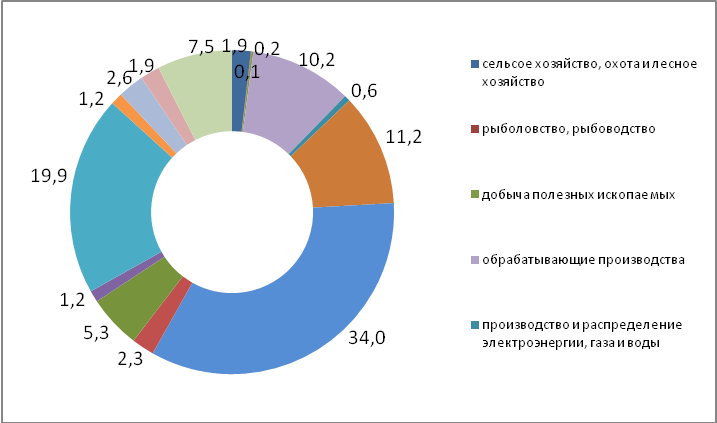 Основой экономической базы городского округа «город Орёл» является промышленность (обрабатывающие производств и производство и распределение электроэнергии газа и воды), в которой занято 19 % работающего населения, а также торговля– 15 % работающего населения, государственное управление – 10%, образование – 13%. Промышленность представлена предприятиями по производству машин и оборудования, металлообрабатывающими предприятиями, предприятиями по производству электрооборудования, пищевой промышленности, предприятия по производству прочих неметаллических минеральных продуктов (производство керамической плитки). Таблица 6Удельный вес отраслей обрабатывающих производств в общем объеме отгруженной продукции по крупным и средним предприятиям, (%)Как видно из таблицы 6, профилирующей отраслью по объему отгруженной продукции является производство пищевых продуктов, включая напитки и табака. Второе место в объеме промышленной продукции, и первое место по числу занятых, занимает производство прочих неметаллических минеральных продуктов. За последние годы рост объема отгруженных товаров собственного производства наблюдается в производстве пищевых продуктов, в производстве прочих неметаллических минеральных продуктов, в прочих производствах и в производстве электрооборудования.Формируясь в качестве столицы субъекта федерации, Орёл приобрел важные управленческие и обслуживающие функции: здесь находятся административные, общественные и финансовые учреждения. В городе развиты образовательная и научная сферы, здравоохранение и предоставление социальных услуг. Кроме того в городе значительное развитие получило строительство, торговля, транспорт и связь (таблица 7).Таблица 7Среднесписочная численность занятого населения по видам экономической деятельности по полному кругу предприятий и организацийТаблица 8Средняя численность работников крупных и средних организаций обрабатывающих производств города ОрлаПоложительная динамика по занятости отмечается в следующих видах экономической деятельности –оптовая и розничная торговля, связь, операции с недвижимым имуществом, здравоохранение и предоставление социальных и персональных услуг. В обрабатывающих производствах, наоборот, отмечается тенденция к сокращению занятых на предприятиях. Таким образом, в последние годы отмечается развитие непроизводственных секторов экономики, предоставляющих услуги населению, на фоне сокращения занятых на промышленных предприятиях.Среди промышленных и инвестиционных площадок на территории города одной из основных и самых крупных является индустриальный парк «Орёл». Данный проект реализует компания ОАО «Северсталь-метиз». На сегодняшний день в парке уже работают около 50 резидентов, площадь территории составляет порядка 120 га, имеются также свободные производственные и складские помещения, предлагаемые инвесторам. К наиболее крупным сложившимся промышленным площадкам города относятся следующие:Промышленная площадка ОАО «Автосельмаш», ориентировочная площадь 23 га, около 15 субъектов (ул. Линейная, 141)Промышленная площадка ОАО «ОРЗЭП» ориентировочная площадь 10 га, около 50 малых и средних промышленных предприятий субъектов (ул. Линейная, 141)Промышленная площадка ОАО «Протон» ориентировочная площадь 6 га, около 10 промышленных предприятий субъектов (ул. Лескова, 19)Промышленная площадка бывшего ПО «Орёлхимтекстильмаш» ориентировочная площадь 33 га, около 20 малых и средних промышленных предприятий субъектов (ул. Машиностроительная, 6)Промышленная площадка ЗАО «ОРЛЭКС» ориентировочная площадь 14 га, около 130 субъектов (ул. Ломоносова, 6)Промышленная площадка бывшего завода УВМ ориентировочная площадь 10 га, около 20 малых и средних промышленных предприятий (Московское шоссе, 137)Инвестиционные проекты, реализуемые и намеченные к реализации на территории города Орла в производственной сфере, направлены на диверсификацию производства, увеличение производственных мощностей (ОАО «КМ Групп» ЗАО «Дормаш», ОАО «Протон»), техническое перевооружение производства (ОАО «Гамма», ОАО «Орёлтекмаш»), модернизация производства (ООО «Стиллейс»,ОАО «Орёлрастмасло», ОАО «Орловский хлебокомбинат», ООО «Милини», Филиал «Молочный комбинат «Орловский» ОАО «Компания ЮНИМИЛК»). В целом можно отметить, что большая часть инвестиций - это собственные средства предприятий и организаций в функционирующие производства и объекты в пределах имеющихся территорий (перечень инвестиционных проектов приведен в приложении 2).Перечень свободных инвестиционных площадок приведен в приложении 3.ВыводыЗначительная часть предприятий города – это малые и микропредприятия, большая часть которых зарегистрировано в сфере оптовой и розничной торговли. Основой экономической базы городского округа «город Орёл» является промышленность (обрабатывающие производств и производство и распределение электроэнергии газа и воды), в которой ведущими являются производство прочих неметаллических минеральных продуктов и производство пищевых продуктов (включая напитки и табак). К профилирующим отраслям относится также металлургическое производство и производство готовых металлических изделий, производство машин и оборудования. Крупнейшим инвестиционным проектом является индустриальный парк «Орёл», в котором предоставляются свободные площади для инвесторов. Инвестиционные проекты, реализуемые и намеченные к реализации на территории города Орла в производственной сфере, направлены в основном на диверсификацию, техническое перевооружение и модернизацию производства, преимущественно в пределах сложившихся территорий предприятий. Основной проблемой промышленной сферы является недостаток территорий в пределах города для организации новых производственных территорий, нехватка квалифицированных кадров, в т.ч. рабочих специальностей, изношенность основных фондов, недостаток финансовых средств. Учреждения и предприятия обслуживания населенияВ настоящее время в городском округе «город Орёл» сеть учреждений обслуживания представлена практически всеми видами культурно-бытовых объектов, но уровень обеспеченности ими жителей различен.Уровень обеспеченности населения услугами учреждений дополнительного образования, торговли и общественного питания, библиотечными учреждениями культуры, концертными залами, учреждениями здравоохранения соответствует нормативу или даже превышает его. В сравнении с рекомендуемыми нормативами уровень обеспеченности учреждениями образования (детскими дошкольными учреждениями, школами), культуры, в первую очередь учреждениями культурно-досугового типа, кинотеатрами, а также спортивными объектами - плоскостными сооружениями, бассейнами, а также гостиницами ниже рекомендуемых нормативных значений.Таблица 9Расчет существующей обеспеченности в учреждениях и объектах обслуживания населенияДо 2012 года объемы ввода объектов социально-культурного назначения были не высоки, больше всего строилось спортивных объектов - с 2007 по 2012 годы было введено в действие 2520 кв. м спортивных сооружений с искусственным льдом (2010 г.), 11972 кв. м плоскостных спортивных сооружений, 2056 мест на стадионах. За этот же период было введено лишь 260 мест в детских садах (2012 г.) и 1050 мест (200 в 2010 г. и 850 в 2011 г.) в общеобразовательных учреждениях. Учреждения здравоохранения были расширены на 336 коек в больничных учреждениях и на 20 посещений в смену амбулаторно-поликлинических учреждений. Также было введено 788 кв. м торгово-развлекательных центров и 1841 мест в концертных и киноконцертных залах.В период 2012-2016 гг. в рамках реализации государственной программы Орловской области "Подготовка и проведение празднования 450-летия основания города Орла (2012 - 2016 годы)", муниципальной программы города Орла "Подготовка и проведение празднования 450-летия основания города Орла (2014 - 2016 годы)" были  построены детские сады № 90 (260 мест), № 92 (320 мест), № 93 (230 мест); средние общеобразовательные школы №50 (550 мест), №51 (550 мест), №52 (550 мест); хореографическая школа; крытый тренировочный каток; произведена реконструкция БУ ОО ДОД "Дворец пионеров и школьников имени Ю.А. Гагарина", музея писателей - орловцев - филиала БУК ОО "Орловский объединенный государственный литературный музей И.С. Тургенева", здания БУК ОО "Орловский государственный академический театр имени И.С. Тургенева", здания БУК ОО "Орловский государственный театр для детей и молодежи; ОАУ ОО "Центральный стадион им. В.И. Ленина", В настоящее время также продолжается реконструкция БУ ОО "Орловский областной центр молодежи "Полет", строительство аквапарка (в составе туристического многофункционального комплекса «ГРИНН»).В рамках реализации государственной программы Орловской области "Развитие отрасли здравоохранения в Орловской области на 2013 - 2020 годы" был построен параклинический корпус БУЗ Орловской области "Детская областная клиническая больница", произведена реконструкция центра планирования семьи ОГУЗ "Орловский перинатальный центр", ведется строительство многопрофильного медицинского центра БУЗ ОО "Орловская областная клиническая больница". Также запланировано строительство пристройки к существующему зданию БУЗ ОО "Детская областная клиническая больница" (инфекционное отделение); патологоанатомического корпуса БУЗ ОО "Детская областная клиническая больница" (инфекционное отделение); помещения под установку оборудования МРТ БУЗ ОО "Городская больница скорой медицинской помощи им. Н.А. Семашко". Выводы:Уровень обеспеченности объектами социально-культурного назначения различен. Уровень обеспеченности учреждениями образования (детскими дошкольными учреждениями, школами), учреждениями культурно-досугового типа, кинотеатрами, а также спортивными объектами - плоскостными сооружениями, бассейнами, и гостиницами ниже рекомендуемых нормативных значений. Темпы строительства объектов социально-культурного назначения в последние годы были не высоки, больше всего строилось спортивных объектов. Жилищный фондЖилищный фонд городского округа «город Орёл» составляет 8241,4 тыс. кв. м; средняя обеспеченность на одного жителя общей площадью жилищного фонда – порядка 26 кв. м, что соответствует среднему показателя по Орловской области (25,8 кв. м) и выше чем в среднем по стране (23,4 кв. м). Площадь ветхих и аварийных жилых домов составляет 102,1 тыс. кв. м (порядка 1,2 % от общей площади жилищного фонда), в т.ч.: 60,9 тыс. кв. м – ветхих, 41,2 кв. м – аварийных. В структуре ветхого и аварийного жилья 13% приходится на индивидуальные здания, 87 % - на многоквартирные дома.В основном застройка представлена кирпичными (45 % всего жилищного фонда) и панельными (39 % всего жилищного фонда) зданиями. На долю блочных (83,6 тыс. кв. м), смешанных (523,9 тыс. кв. м), деревянных (639,4 тыс. кв. м) и прочих видов приходится около 16 % общей площади жилфонда. По годам возведения абсолютное большинство многоквартирных домов относится к периоду и 1971–1995 гг. и 1946–1970 гг., дома построенные до 1945 г. (814 зданий) составляют всего 6,3 % от всего объема жилищного фонда. В городе преобладает жилой фонд с низким уровнем износа (от 0 до 30 %) - 58%, однако наблюдается постепенное увеличение доли жилого фонда со средней степенью износа (от 31 до 65 %).Показатели обеспеченности различными видами благоустройство достаточно высоки по сравнению со среднеобластными показателями (таблица 10). Таблица 10Благоустройство жилищного фондаХарактеристика существующего жилищного фонда по этажности в целом по городскому округу приводится в таблице 11.Таблица 11Характеристика существующего жилищного фонда по этажности Объем вводимого на территории городского округа жилья составляет больше половины всего жилищного строительства на территории Орловской области (табл. 12). За последние 7 лет объемы жилищного строительства составляют в среднем порядка 200 тыс. кв. м в год, что в пересчете на душу населения составляет порядка 0,6 кв. м на чел. в год. За последние годы на территории городского округа строились в основном многоэтажные жилые дома. Объем ввода индивидуальных жилых домов составляет в среднем 20 тыс. кв. м в год, что составляет порядка 10 % всего жилищного строительства. Большая часть жилищного строительства (85-90 %) приходится на Железнодорожный и Советский районы города. Число семей, стоящих на учете в качестве нуждающихся в жилых помещениях в г. Орле составляет 5367 единицы, число очередников в последние годы менялось незначительно. Число семей, получивших жилые помещения и улучшивших жилищные условия в 2011 г. составляет 354 единицы.Таблица 12Ввод в действие жилых домовВыводыВ структуре жилищного фонда по этажности преобладает капитальная застройка в 9 этажей и более. Показатель обеспеченности жильем на душу населения соответствует среднему значению по Орловской области и выше среднероссийского показателя. Доля ветхого и аварийного жилья незначительна. Объемы жилищного строительства составляют порядка 200 тыс. кв. м ежегодно, 90% от всего объема ввода составляют многоквартирные жилые дома.Транспортная инфраструктураОрёл – крупный транспортный узел, находящийся на пересечении важных железнодорожных и автомобильных коридоров Центрального федерального округа России.Город расположен на пути следования международного транспортного коридора РЕ9А1, проходящего от Москвы через Тулу, Орёл, Курск, Белгород до границы с Украиной и далее через Харьков в Республику Крым. Данный коридор представлен автомобильным (М-2) и железнодорожным (Москва – Симферополь) маршрутами и является транзитной зоной транспортных потоков из центра России в Восточную Украину и Крым. Основные грузо- и пассажирские перевозки осуществляются железнодорожным и автомобильным транспортом. Воздушный транспорт, в настоящее время, не используется.Внешний транспортЖелезнодорожный транспортЖелезнодорожный транспорт занимает ведущую роль в грузопассажирских перевозках на территории города Орла. В широтном и меридиональном направлении к городу подходит ряд магистралей, образуя крупный железнодорожный узел. Основными из них являются:Железнодорожная магистраль Москва – Симферополь – двухпутная, электрифицированная линия, проходящая в меридиональном направлении, обслуживающая основные народнохозяйственные связи северных и центральных районов страны с Украиной, Крымом и Кавказом. Линейная протяженность в пределах городской черты – 10,5 км;Железнодорожная линия Смоленск – Брянск – Орёл – Елец – однопутная с двухпутными вставками на тепловозной тяге, проходит в широтном направлении и обеспечивает связи юго-западных регионов России с районами Среднего и Нижнего Поволжья. В пределах муниципального образования она раздваивается: одно из этих направлений проходит через территорию города, второе обходит город с востока и стыкуется с первым южнее станции Орёл.Железнодорожная линия Орёл – Арбузово – однопутная с тепловозной тягой, обеспечивающая внутренние связи Орловской и Курской областей. К городу линия подходит с юга. Помимо этого имеется еще соединительная ветка от ст. Семинарская до направления на Елец.На территории муниципального образования расположено 5 станций и одна пассажирская платформа (им. Мичурина). Железнодорожная станция Орёл – участковая станция 1 класса, выполняющая большой объем местной грузовой работы, операции по формированию и расформированию участковых и сборных поездов, пропуск транзитных поездов. Здесь сосредоточена почти вся работа, связанная с пассажирскими перевозками города. Путевое развитие станции состоит из 6 парков: северного и южного, пассажирского, грузового, Елецкого и Брянского, специализированных по направлениям и характеру работы.Пассажирский вокзал островного типа располагается между приемо-отправочными путями пассажирского парка. Связь с пассажирским павильоном, находящимся непосредственно на привокзальной площади осуществляется по подземному пешеходному тоннелю. Здание вокзала – двухэтажное, имеется низкая пассажирская платформа длиной 450 м. Грузовой двор и локомотивное депо станции расположены южнее пассажирского здания, вблизи грузового парка. К станции примыкают подъездные пути ряда промышленных и складских предприятий.Станция Семинарская – участковая станция 3-го класса, являющаяся вспомогательным раздельным пунктом узла, обслуживающим пропуск грузовых и пассажирских поездов с Елецкого направления на все железнодорожные направления, примыкающие к узлу. Располагается южнее ст. Орёл. Станция Кромская – промежуточная станция 5-го класса. Путевое развитие состоит из трех главных путей. Станция расположена в юго-западной части города и выполняет операции по пропуску транзитных поездов и обслуживает грузооборот промышленных предприятий, находящихся в районе станции. Наиболее крупными являются: производственные предприятия железнодорожного транспорта и завод тракторных запчастей.Станция Цон – промежуточная станция 4-го класса. Путевое развитие станции состоит из 7 путей. Станция расположена в юго–западной части города. Она выполняет операции по пропуску транзитных поездов и обслуживает промышленные предприятия, находящиеся в районе станции. На станции имеется здание пассажирского вокзала и одна платформа.Станция Лужки – Орловские – участковая станция 3-го класса на железнодорожной линии в направлении на Брянск. Предузловая станция, выполняющая работу по пропуску транзитных поездов и обслуживающая грузооборот промышленных предприятий, находящихся в районе станции. Путевое развитие станции  – 14 путей. На станции есть грузовой двор и контейнерная площадка. Транзитными поездами дальнего следования осуществляется пассажирское сообщение Орла с гг. Москва, Санкт–Петербург, Курск, Белгород, Адлер, Нальчик, Новороссийск, Анапа, Кисловодск и др. Пригородное пассажирское сообщение связывает Орёл с Брянском, Курском, Тулой, а также станциями Михайловский рудник, Скуратово, Поныри, Верховье, Льгов-1-Киевский, Комаричи. В связи с изрезанностью территории города железнодорожными линиями на пересечении их с улицами и дорогами имеется ряд путепроводов, представленных в таблице 13. Таблица 13Характеристика искусственных сооружений железной дороги на территории г. ОрлаТакже при пересечении улиц и автодорог с железнодорожными путями имеется ряд регулируемых железнодорожных переездов. Наиболее загруженными автотранспортом являются переезды на Маслозаводском переулке и Новосильском шоссе.Автомобильный транспортОрловский транспортный узел находится на пересечении важных автомобильных транспортных коридоров. Радиальная сеть подходящих к городу автодорог продолжается внутригородскими магистралями, проходящими через его центральную часть. Главной автодорогой, проходящей через территорию муниципального образования с с северо-востока в юго-западном направлении, является автодорога федерального значения М-2 «Крым» Москва – Тула – Орёл – Курск – Белгород – граница с Украиной, соединяющая центральные области РФ с Центрально-Черноземной зоной, восточной Украиной и Крымом. С северо–востока дорога вливается в Московское шоссе, с юго–запада в Кромское шоссе. Восточнее города проложена обходная автодорога протяженностью 25 км. К городу Орёл также подходят 3 автодороги федерального значения:	в западном направлении начинается автодорога Р-120 Орёл – Брянск – Смоленск – граница с Республикой Беларусь, соединяющая Орловскую область с Брянской и Смоленской областями. Продолжением её в городе является Карачевское шоссе;  с юго–востока города берет начало автодорога Р-119 Орёл – Ливны – Елец – Липецк – Тамбов, проходящая в широтном направлении и соединяющая регионы Центральной России с областями Среднего и Нижнего Поволжья. Продолжением её в городе являются ул. Ливенская и 1-я Курская;c севера к городу подходит автодорога Р-92 Калуга – Перемышль – Белев – Орёл, соединяющая регионы центральной России. Продолжением её в городе является Болховское шоссе и Октябрьская улица.К основным автодорогам регионального или межмуниципального значения относятся:	Орёл – Новосиль – Ефремов, соединяющая Орловскую с Тульской и Липецкой областями. Продолжением дороги в городе является Залегощенское шоссе. Орёл – Знаменское, автодорога, соединяющая областной центр с северо–западными районами области. Продолжением автодороги в городе является Наугорское шоссе. Помимо этого существует целая сеть автодорог местного значения, примыкающих к городу Орлу, в основном, III-IV технической категории.Все перечисленные выше направления дорог сходятся к центру города на магистрали с весьма интенсивным движением автотранспорта, что негативно сказывается на пропускной способности улично-дорожной сети. В настоящее время автомобильный обход осуществляется только с восточной части города.Таблица 14Техническая характеристика участков автодорог, примыкающих к городу ОрлуОсновные пассажирские связи города с пригородной зоной, территорией области и населенными пунктами вне области осуществляются посредством автобусного сообщения. Всего в г. Орёл функционирует 105 внегородских маршрутов, из них: 37 – пригородного сообщения, 43 маршрута обслуживают внутриобластные поездки, 25 – междугородние. Междугородными автобусными маршрутами город Орёл связан с такими населенными пунктами как Москва, Санкт-Петербург, Киев, Кишинев, Харьков, Львов, Тула, Курск, Старый Оскол, Железногорск, Белгород, Смоленск, Брянск, Стародуб, Комаричи, Новозыбков, Погар, Гомель, Харьков, Белев, Липецк, Тамбов, Калуга, Ефремов, Богородское. Прием и отправление пассажиров осуществляется с автовокзала расположенного по адресу ул. Автовокзальная, д. 1. Здание автовокзала имеет 2 секции, с совмещенными залами ожидания для пригородных маршрутов а также для маршрутов дальнего следования, кроме того имеется большой зал ожидания, расположенный на втором этаже. Общий объем пассажирских перевозок на пригородных линиях составляет 6,1 млн. пассажиров в год или 16,7 тыс. пассажиров в сутки в обоих направлениях.Сообщение автовокзала с объектами города осуществляется многочисленными маршрутами общественного транспорта. Расположение автовокзала в Заводском районе города на достаточно отдаленном расстоянии от железнодорожного вокзала, создает неудобства при транзитной пересадке с поезда на автобус. Существует необходимость частичного переноса отправления междугородных автобусных маршрутов к зданию железнодорожного вокзала. Воздушный транспортАэропорт Орёл-Южный класса «В» расположен в 6 км юго–западнее центральной части города. Аэропорт занимает территорию 386 га. Параметры основной взлетно-посадочной полосы 2500м х 45м с магнитным курсом 225˚ - 45˚. Имеются аэровокзал на 50 пассажиров, технические здания и прочие сооружения. Вплоть до конца 2000-х годов аэропорт принимал все суда средней и малой авиации. В настоящее время аэропорт закрыт для полетов гражданских воздушных судов. Наличие аэропорта накладывает существенные ограничения на использование прилегающих территорий и ограничивает развитие города в юго-западном направлении.Необходимо рассмотреть вопрос о его реконструкции, либо о его выносе за границы муниципального образования.Также на северо-западе города расположена взлетно-посадочная полоса малой авиации. В настоящее время не функционирует.Городские улицы и дороги, транспортГородские улицы и дорогиСложившаяся структура улично-дорожной сети (далее УДС) совместно с основными внешними направлениями представляет собой радиально-полукольцевую систему, центр которой совпадает с историческим центром города. Основные магистральные радиальные направления УДС (Московское шоссе, Карачевское шоссе, Кромское шоссе, Наугорское шоссе, Залегощенское шоссе, ул. Октябрьская) являются продолжением внешних автомобильных дорог.Помимо вышеперечисленных, к магистральным направлениям относятся также следующие: центральное городское направление ул. Московская – ул. Гостиная – ул. Комсомольская; ул. 1-я Посадская – Брестская ул. – ул. Октябрьская – ул. Пионерская;   ул. Розы Люксембург – ул. 5-е Августа;ул. Старо-Московская – ул. 1-я Курская;ул. Герцена – ул. 60 лет Октября;ул. Генерала Родина – ул. Колхозная – ул. МОРПа;Маслозаводской пер. – ул. Городская – ул. Поселковая;ул. Михалицына – ул. Раздольная;ул. Васильевская – ул. Спивака.Город Орёл разделен руслами рек Ока и Орлик, а также железнодорожным линиями Москва - Курск - Белгород - Харьков (с севера на юг) и Липецк - Елец - Брянск - Смоленск (с востока на запад), на несколько частей – районов, что осложняет организацию внутригородских транспортных связей, требует сооружения и реконструкции дорогостоящих искусственных сооружений. В результате этого, город имеет сложную, расчлененную сеть улиц, дорог и подъездов.Протяженность магистральныулиц общегородского значения – 65,7 км. Плотность магистральной УДС в пределах селитебной застройки составляет 1,9 км на км2, при средней ширине улиц – 28 м и ширине проезжих частей от 7 до 18 м. Территория, занимаемая улицами, дорогами и площадями в пределах освоенной территории составляет 584 га или 20 % от размеров этой территории. Общая протяженность УДС г. Орла – 405 км.В городском транспортном потоке преобладают легковые автомобили (в среднем около 70 %).Ниже приведен анализ пропускной способности магистральной УДС, натурные измерения для которого выполнены кафедрой «Строительство автомобильных дорог» ФГБОУ ВПО «Госуниверситет-УНПК» в 2012 году.Таблица 15Интенсивность движения на магистральных участках УДС г. ОрлаИмеющиеся сведения по интенсивности движения на магистральной улично-дорожной сети показывают, что габариты большинства отдельных участков улиц не соответствуют действующим нормативам и размерам движения автотранспорта, пропускная способность значительно превышена на основных магистралях города. В частности значительные транспортные заторы образуются на центральном городском направлении (Московское шоссе – ул. Московская – ул. Комсомольская), а также на ул. 1-я Посадская, ул. Герцена, ул. Спивака. Требуется увеличение габаритов проезжих частей, увеличение пропускной способности перекрестков, поиск вариантов вывода части автомобильного транспорта из центральной части города.Важным вопросом остается низкая степень благоустройства улиц. Многие участки существующей УДС нуждаются в капитальном ремонте и реконструкции, так как их эксплуатационные характеристики не отвечают современным техническим требованиям.На пересечении улиц и дорог с искусственными и естественными преградами имеется 13 искусственных дорожных сооружений (таблица 16). Часть сооружений требуют проведения различных видов ремонтов либо реконструкции в связи с тем, что сооружения находятся в неудовлетворительном техническом состоянии либо исчерпали свою пропускную способность, прежде всего это мост «Красный» через р. Ока по ул. Московская и мост «Тургеневский» через р. Орлик. Таблица 16Характеристика искусственных дорожных сооружений, расположенных на территории муниципального образованияНа территории города имеются также 3 пешеходных моста через р. Орлик: Александровский (ул. Ленина), Васильевский (ул. Горького), Трубный (Детский парк).  Все – в неудовлетворительном техническом состоянии.Существенной проблемой является организация путей пропуска грузового транспорта по направлению М-2 «Крым» – Карачевское шоссе. За неимением юго-западного обхода города и запрета на движение в центре города, многотонные машины идут через городскую застройку по улицам Поселковая – Городская – пер. Маслозаводской (через ж/д переезд) – Карачевское шоссе, создавая в часы-пик на этих участках УДС продолжительные заторы.Городской транспортМассовые городские пассажирские перевозки на территории муниципального образования осуществляются автобусами, трамваями и троллейбусами.В городе действуют 69 автобусных маршрутов, обслуживаемые МУ ПАТП №1 и рядом индивидуальных предпринимателей (согласно заключенным договорам). Общий подвижной состав насчитывает 80 автобусов малой вместимости, 309 автобусов средней вместимости, 28 автобусов большой вместимости. Средняя эксплуатационная скорость – не более 20 км/час. Средний коэффициент выпуска на линию – 0,85. Среднегодовой коэффициент наполняемости подвижного состава составляет 0,3-0,4. Интервал движения различен по маршрутам и колеблется от 5 до 15-20 минут.За 2013 год автобусами индивидуальных предпринимателей перевезено 38325 тыс. пассажиров (168632 тыс. пасс.км), автобусами МУ ПАТП №1 – 5976 тыс. пассажиров (28338 тыс. пасс. км). Хранение и обслуживание автобусов осуществляется на территории МУ ПАТП №1 по адресу ул. Ростовская, д. 13. Часть перевозчиков осуществляет хранение автотранспортных средств на территории существующих гаражей и на открытых платных стоянках.Трамвайные и троллейбусные перевозки в г. Орёл осуществляет МУП «Трамвайно-троллейбусное предприятие».В городе действуют 3 трамвайных маршрута:№1 ж/д Вокзал – кольцо ТМК «ГРИНН», протяженность – 23,6 км;№3 ул. Пушкина – завод Химмаш, протяженность – 24,3 км;№4 ж/д Вокзал – школа №35, протяженность –  10,2 км.Списочное количество трамваев – 78 единиц, подавляющее большинство машин старше 20 лет.  Средняя эксплуатационная скорость – 14,5 км/ч. Коэффициент выпуска на линию – 0,6. Среднегодовой коэффициент наполнения подвижного состава – 6,4 чел./ваг. Интервал движения на всех маршрутах – 10 минут. Протяженность УДС с трамвайным движением – 18 км.За 2013 год трамваем перевезено 15284 тыс. пассажиров (37751 тыс. пасс.км).  Хранение и обслуживание трамваев осуществляется в трамвайном депо, расположенном по адресу ул. Карачевская, д. 144. Троллейбусное сообщение насчитывает 7 маршрутов, представленных в таблице 17.Таблица 17Характеристика троллейбусной маршрутной сети г. ОрлаСписочное количество троллейбусов – 98 единиц, подавляющее большинство машин старше 20 лет. Средняя эксплуатационная скорость – 15 км/ч. Коэффициент выпуска на линию – 0,6. Среднегодовой коэффициент наполнения подвижного состава – 3,9 чел./ваг. За 2013 год троллейбусом перевезено 13892 тыс. пассажиров (50706 тыс. пасс.км).  Протяженность УДС с троллейбусным движением – 33,4 км.Хранение и обслуживание троллейбусов осуществляется в троллейбусном депо, расположенном по адресу Московское шоссе, д. 156.Всего за 2013 год городским пассажирским транспортом перевезено 73477 тыс. пассажиров при средней подвижности – 232. Характеристики внутригородских пассажирских перевозок по отдельным видам транспорта представлены в таблице 18. Таблица 18Характеристика внутригородских пассажирских перевозок в г. ОрлеВнутренний водный транспорт также является одним из видов городского пассажирского транспорта города Орла. Обслуживается МУП «Троллейбусно-трамвайное предприятие». На балансе предприятия состоит 5 теплоходов, стоянка расположена на Половецком пер., д. 43 (правый берег р. Ока). По большей части водный транспорт является прогулочно-экскурсионным, а не общественно-пассажирским.Маршрут ежедневного плавания: ЦПКиО – Лужки – ЦПКиО.По заказу и в праздничные дни – ЦПКиО – парк Ботаника – ЦПКиО. По данным ОГИБДД УМВД по г. Орлу на 01.01.2014 года в г. Орёл зарегистрировано 102225 транспортных средств, из них:легковые ТС – 85755 ед.;грузовые ТС и автобусы – 16470 ед.;в собственности физических лиц – 91645 ед.;в собственности юридических лиц – 10580 ед.Обеспеченность населения легковым индивидуальным автотранспортом составляет порядка 252 авт. на 1000 жителей.Хранение автомототранспортных средств на территории муниципального образования осуществляется в одноэтажных боксовых гаражах (ГСК) – около 25 тыс. машино-мест, на открытых платных охраняемых стоянках – 5 тыс. машино-мест, и на приусадебных участках в зонах индивидуальной застройки – 12 тыс. машино-мест.  Всего постоянным хранением охвачено около 42 тыс. автомобилей (45 % от общего количества).В целях упорядочивания зон парковки и увеличения пропускной способности магистральной УДС, должен быть поставлен вопрос о полном запрете на стоянку индивидуального транспорта на магистральных направлениях в центральной части города. Автозаправочных станций на территории муниципального образования – 36 ед. (включая 5 заправочных станций с газовым топливом). Общее количество колонок порядка 150 ед., что достаточно для обслуживания имеющегося парка автотранспортных средств.Выводы:Орёл – крупный транспортный узел, находящийся на пересечении важных железнодорожных и автомобильных коридоров Центрального федерального округа России. Сложившаяся структура улично-дорожной сети совместно с основными внешними направлениями представляет собой радиально-полукольцевую систему, центр которой совпадает с историческим центром города. Основные магистральные радиальные направления УДС являются продолжением внешних автомобильных дорог.Наличие аэропорта накладывает существенные ограничения на использование прилегающих территорий и ограничивает развитие города в юго-западном направлении. Необходимо рассмотреть вопрос о его реконструкции, либо о его выносе за границы муниципального образования.Отсутствие развитых полукольцевых связей между крупными планировочными районами города, концентрация в центре города внешних транзитных потоков, привело к тому, что пропускная способность большинства участков магистральной УДС значительно превышена или близка к этому. Требуется увеличение пропускной способности перекрестков, поиск вариантов вывода части автомобильного транспорта из центральной части города.Дорожно-транспортная ситуация обостряется расчлененностью города естественными и искусственными преградами на несколько частей. Мосты и путепроводы центральной части города не справляются с возросшими потоками автотранспорта, так как не отвечают современным техническим параметрам и требуют проведения различных видов ремонта и реконструкции. Существенным препятствием в организации дорожного движения являются заторы на переездах через ж/д пути (пер. Маслозаводской, Новосильское шоссе и др.).Общественный транспорт на территории муниципального образования развит достаточно хорошо. Большинство пассажирских перевозок осуществляется автобусным транспортом, чему способствует вариативность автобусной маршрутной сети. Нуждается в развитие троллейбусное и, в особенности, трамвайное внеуличное  сообщение к районам новой жилой застройки. Требуется обновление парка машин МУП «Трамвайно-троллейбусное предприятие».Обеспеченность легкового автотранспорта обустроенными местами постоянного хранения составляет лишь 45 %, что приводит к хаотичному хранению автотранспорта вдоль улиц и дорог и на придомовых территориях. Необходима организация современных мест хранения автотранспорта –  строительство многоярусных, подземных и встроенных гаражей.Инженерная инфраструктураЭлектроснабжениеЭлектроснабжение муниципального образования городского округа "Город Орёл" в настоящее время осуществляется от Орловской ТЭЦ - филиала ОАО "Квадра" - Орловская региональная генерация" с установленной электрической мощностью 330 МВт (Железнодорожный район г. Орла) и ОАО "ГТ-ТЭЦ Энерго" с установленной электрической мощностью 18 МВт (Северный район г. Орла), электрических сетей филиала ОАО "МРСК центра" - "Орёлэнерго", электрических сетей ОАО "Орёлоблэнерго" и других поставщиков электроэнергии.Связь сетей филиала ОАО "МРСК Центра" - "Орёлэнерго" с электрическими сетями филиала ОАО "ФСК ЕЭС" ЧП МЭС осуществляется через две подстанции напряжением 220 кВ «Узловая» и «Орловская районная». Распределение электроэнергии по потребителям города осуществляется на напряжении 110 кВ от 13 подстанций напряжением 110 кВ.Перечень подстанций, расположенных на территории городского округа и их характеристики приведены в таблице 19.Таблица 19Перечень подстанций городского округа "Город Орёл"Установленная мощность трансформаторов составляет 1326,5 МВ · А.По территории городского округа проходят воздушные линии (ВЛ) напряжением 110 кВ и 35 кВ. Протяженность линий составляет 110 кВ - 374,28 км, 35 кВ - 16,33 км.Распределение электроэнергии  по городским потребителям осуществляется на напряжении 6-10 кВ через распределительные пункты 6-10 кВ и трансформаторных подстанции (ТП) 6-10/0,4 кВ.  Износ оборудования существующих ТП 6-10/0,4 кВ и сетей 6-10 кВ городского округа составляет 70-75 %.В границах муниципального образования планировочными ограничениями являютсяохранные зоны воздушных линий электропередачи напряжением  220 кВ, 110 кВ и 35 кВ, проходящих по рассматриваемой территории.В соответствии с «Правилами установления охранных зон объектов электросетевого хозяйства и особых условий использования земельных участков, расположенных в границах таких зон» (Постановление Правительства Российской Федерации от 24 февраля 2009 г. № 160) охранные зоны вдоль воздушных линий электропередачи составляют: 220 кВ - 25 м, 110 кВ – 20 м, 35 кВ - 15 м по обе стороны линии от крайних проводов при не отклонённом их положении.ВыводыПотребители городского округа получают электроэнергией в полном объёме.Существующие ТП 6-10\0,4 кВ и электрические сети 6–10 кВ городского округа имеют значительный износ (до 75 %).Ряд подстанций 110 кВ по своим техническим характеристикам не могут обеспечить дальнейший рост электрических нагрузок и надежность электроснабжения.ТеплоснабжениеТеплоснабжение потребителей тепловой энергией города осуществляется от поставщиков теплоснабжения:1. Орловской ТЭЦ по тепловым магистральным сетям ООО «Орловская теплосетевая компания» (100% ДЗО ПАО «Квадра») (70,5 % потребителей расположенных в Северном, Советском и части Заводского районов города) с присоединенной расчетной нагрузкой – 456,96 Гкал/час. Источником централизованного теплоснабжения является Орловская ТЭЦ (ОТЭЦ). Установленная тепловая мощность Орловской ТЭЦ - 725 Гкал/час.Располагаемая тепловая мощность Орловской ТЭЦ - 685 Гкал/час. Основной вид топлива ОТЭЦ - газ (годовой расход - 478087 тыс. куб. м); резервное топливо - мазут (годовой расход – 6697 т).2. Орловской газотурбинной станции ГТ-ТЭЦ АО «ГТ Энерго» с присоединѐнной расчѐтной нагрузкой – 7,2 Гкал/час (микрорайон №10 Северного района города) мощностью 40 Гкал/час.3. 97 квартальных котельных ООО «Газпром Теплоэнерго Орел» с единичной мощностью от 0,1 до 20,0 Гкал/час, с расчетной присоединенной мощностью потребителей – 203,25 Гкал/час и суммарной мощностью 394,16 Гкал/час (основные потребители расположены на территории Заводского района города), в том числе:- Заводской район - 57 шт., в том числе 6 подвальных;- Железнодорожный район - 20 шт.;- Советский район - 19 шт., в том числе 3 подвальных;- Северный район - 1 шт.1 квартальной котельной ООО «Орловские тепловые магистрали», с расчетной присоединенной мощностью потребителей – 3,7 Гкал/час и мощностью 6,45 Гкал/час в Советском районе.2 квартальных котельных Орловско-Курского территориального участка ОАО «РЖД», с расчетной присоединенной мощностью потребителей – 1,282 Гкал/час и суммарной мощностью 4,0 Гкал/час в Железнодорожном районе.9 квартальных котельных ЗАО «Теплоавтоматика» с расчетной присоединенной мощностью потребителей – 4,03 Гкал/час и суммарной мощностью 5,79 Гкал/час, в том числе:- Заводской район – 6 шт.;- Железнодорожный район – 2 шт.;- Советский район – 1 шт.4. От 97 индивидуальных - локальных (крышные, пристроенные) котельных, расположенных в жилых многоквартирных домах и 3-х ведомственных котельных с суммарной расчетной нагрузкой 122,0 Гкал/час.Кроме того 580 жилых домов малоэтажной постройки (1-2 этажа) с газо-печным отоплением.Транспорт тепла от централизованных источников до потребителей осуществляется по магистральным и распределительным сетям. Тепловые сети от ТЭЦ и котельных проложены как подземным, так и наземным способом. Система теплоснабжения - закрытая. Приготовление воды для ГВС производится либо в ИТП, либо в ЦТП, после которых проложены 4-х трубные тепловые сети.Водяные сети от источников теплоснабжения проложены по тупиковой схеме.Передача тепловой энергии производится по внутриквартальным сетям через 88 центральных тепловых пунктов и тепловые сети, протяженностью 197,8 км в 2-х трубном исполнении.Отопление и ГВС потребителей подключенных к квартальным котельным носит устойчивый по времени характер, качество отопления и горячего водоснабжения соответствует нормативным.Характеристика тепловой обеспеченности в городе: всего - 559,65 Гкал/час, в т.ч. жилье - 277,48 Гкал/час, промышленность - 318,17 Гкал/час.Выводы В целом население города удовлетворительно обеспечивается теплоснабжением. Основные проблемы теплоснабжения г. Орла:Большое количество мелких и крышных котельных, что снижает надежность потребителей теплоснабжения.Отсутствие оборудованных ИТП (индивидуальных тепловых пунктов) и автоматики.Высокая степень износа тепловых сетей, в т. ч. тепловой изоляции (до 55%) – вызывает высокие потери при транспортировке тепловой энергии.Указанные проблемы приводят к снижению параметров качества тепловой энергии, эффективности и надежности всей системы теплоснабжения, в т. ч.:невозможности регулирования параметров потребления энергии;увеличению расхода сетевой воды;снижению гидравлических параметров работы тепловой сети;повышению себестоимости тепловой энергии, тарифа.ВодоснабжениеРаздел «Водоснабжение» выполнен отдельным томом: Том 3. Раздел «Водоснабжение» (ДСП).ВодоотведениеВ 2014 году проектной организацией ООО "Контроль Инвест" была разработана "Схема водоснабжения и водоотведения города Орла до 2028 года., в соответствии с которой система водоотведения характеризуется следующими данными:Существующая централизованная система канализации охватывает районы многоэтажной жилой застройки, часть районов индивидуальной застройки, промышленные районы.Канализационные сети и сооружения эксплуатирует МПП ВКХ «Орёлводоканал».Таблица 20Показатели состояния канализационных сетейКанализационные стоки подаются самотечно-напорной системой на сооружения полной биологической очистки-станцию аэрации (КОС), с выпуском очищенных стоков в р. Оку – водоток рыбохозяйственного значения 1 категории.Строительство и сдача сооружений станции аэрации в эксплуатацию осуществлялось поэтапно, в три очереди.Первая очередь станции аэрации проектной производительностью 30 тыс. куб. м/сутки сдана в эксплуатацию в 1969 г., вторая очередь проектной производительностью 60 тыс. куб. м/сутки сдана в эксплуатацию в декабре 1980 г., третья очередь проектной производительностью 55 тыс. куб. м/сутки сдана в эксплуатацию в ноябре 1983 г.; цех механического обезвоживания на вакуум-фильтрах проектной производительностью 50 тыс.куб. м/сутки сдан в эксплуатацию в ноябре 1986 г.Станция аэрации полной биологической очистки общей производительностью 145 тыс. куб. м/сутки состоит из следующих основных технологических сооружений:1. Здание решёток, оборудованное пятью механизированными мелкопрозорными решетками фирмы «Экотон» с механизированным удалением отбросов. Пропускная способность каждой решетки составляет 50 тыс. куб. м/сутки (три решетки рабочих, две – резервных).2. Песколовки.Эксплуатируются три аэрируемые песколовки горизонтального типа.3. Первичные радиальные отстойники.4. Аэротенки.5. Отстойники вторичные радиальные6. Илоуплотнители радиальные.7. Метантенки.8. Иловые площадки.9. Обеззараживание сточных вод осуществляется гипохлоритом натрия.10. Выпуск очищенных стоков: береговой, сосредоточенный с бетонным оголовком в р. Оку.В настоящее время оборудование станции аэрации морально и физически устарело. Иловые карты переполнены. В связи с повышенными требованиями к сбросу очищенных сточных вод в р. Оку - рыбохозяйственный водоток 1категории – станция аэрации в настоящее время не обеспечивает требуемую очистку стоков.Не решена проблема утилизации обезвоженного осадка. Полигон складирования осадка переполнен, ведется строительство новых иловых площадок.Выводы:В городе имеется централизованная система канализации. Часть трубопроводов,КНС, оборудование очистных сооружений изношены.Для нормальной работы системы водоотведения требуется:Замена изношенных сетей.Замена насосных агрегатов на КНС, выработавших срок эксплуатации.Для обеспечения требуемой степени очистки сточных вод необходима полная реконструкция станции аэрации с заменой оборудования.Дождевая канализацияВ настоящее время поверхностные стоки с территории города поступают в самотечные сети дождевой канализации и без очистки сбрасываются в р. Оку и р. Орлик. Количество  выпусков – 32, в том числе в реки –12, в овраги –20.Очистные сооружения на выпусках отсутствуют.ГазоснабжениеНастоящий раздел разработан на основании задания и с учётом рекомендаций СП 62.13330.2011 (актуализированная редакция СНиП 42-01-2002 «Газораспределительные системы»), СНиП 2.05.06-85* «Магистральные трубопроводы», СП 42.13330.2011 «Градостроительство. Планировка и застройка городских и сельских поселений» (актуализированная редакция СНиП 2.07.01-89*).Газоснабжение потребителей города осуществляется на базе природного газа.Транспортировка газа в г. Орёл производится по магистральным газопроводам - отводам:- «Кромы – Орёл-1» Ф530 мм с рабочим давлением 5,5 МПа, протяженностью 55,8 км.- Газопровод «Кромы – Орёл-II» Ф720 мм с рабочим давлением 5,5 МПа, протяженностью 62 км.- Газопровод «Болхов–Орёл» Ф530 мм с рабочим давлением 5,5 МПа, протяженностью – 54,4 км.Головными сооружениями, отпускающими газ в газораспределительные сети г. Орла являются 4 газораспределительные станции:- ГРС "Лужки", г. Орёл, ул. Итальянская;- ГРС "Мезенка", Орловский район, п. Мезенка;- ГРС - 1, г. Орёл, ул. Московское шоссе; - ГРС "Сабурово", п. Сабурово.Схема распределения газа по давлению - двухступенчатая.Связь между различными ступенями осуществляется посредством 123 газорегуляторных пунктов – головных (ГГРП), стационарных (ГРП) и шкафных (ШРП).Основные направления расхода газа:- промышленные и коммунальные предприятия;- тепловые источники (ОТЭЦ, отопительные котельные, индивидуальные теплогенераторы);- бытовые нужды населения (приготовление пищи и горячей воды).Количество квартир в городе обеспеченных сетевым природным газом - 147338.В г. Орле имеется газонаполнительная станция сжиженного газа (ул. Монтажная, 14-а, район Промбазы). Количество квартир, обеспеченных сжиженным газом в городе - 28.Годовые расходы газа по состоянию на 01.01.2014 гТаблица 21Протяженность газовых сетей по г. Орлу на 01.01.2015 г. составляет 1203,29 км.Выводы:Газоснабжение потребителей города осуществляется на базе природного газа.Газораспределительная система города в целом находится в удовлетворительном состоянии.ГРС-1 имеет 100% загруженность. Для обеспечения надежным газоснабжением новых жилых районов потребуется строительства новой ГРС и газопровода-отвода к ней от магистрального газопровода, а также строительство сетей газоснабжения среднего и низкого давления с закольцовкой с существующими сетями.СвязьТелефонная связьПо данным Орловского филиала ОАО »Центртелеком» в г. Орле насчитывается около 112,0 тыс. абонентов городской телефонной сети (ГТС). Телефонная плотность на ГТС – 88,0 телефон на 100 семей.На ГТС работает 36 АТС и подстанций общей монтированной емкостью порядка 135,0 тыс. номеров.Связь телефонных станций между собой (МСС) осуществляется волоконно-оптическим линиям связи (ВОЛС).Выход на междугородние линии связи осуществляется через АМТС г.Орла. Связь между сельскими АТС и выход на СПУ осуществляется по РРЛ и кабельным соединительным линиям.Техническое состояние линейных сооружений ГТС в удовлетворительном состоянии.Кроме операторов традиционной телефонной связи общего пользования (ТФОП), в г. Орле работают операторы мобильной связи: ОАО «Вымпелком» (Би-Лайн), ОАО «МТС», ЗАО «Мобиком-Центр», «Мегафон».РадиофикацияГородская радиотрансляционная сеть построена по трехзвенной системе. Количество программ вещания – 3 (1-я программа, «Маяк», «Радио-Экспрес»), которые подаются на ЦСПВ (ул. Красина 7) и далее в ГРТС.На ГРТС работает 5 опорно-усилительных станций (ОУС) с общей установленной мощностью усилителей типа УПВ 80,0 кВт.Подача программ к абонентам осуществляется через ТП по магистральным и распределительным воздушным и кабельным линиям, выполненных проводами БСМ и БСА, ПРППМ и МРМ. Техническое состояние РТ сетей плохое, дальнейшая эксплуатация линий возможна только при вложении необходимых средств в ремонт и реконструкцию сетей проводного вещания.Телевидение и радиовещаниеТелевизионное вещание в г. Орле по основным федеральным программам осуществляет ФГУП "Российская телевизионная и радиовещательная сеть" - Первый канал, Россия, НТВ, Культура, ТНТ, ТВЦ, МТV и др. Практически вся территория г. Орла находится в зоне уверенного приема данной телекомпании. В городе также имеется и развивается сеть кабельного телевидения и осуществляется эфирное радиовещание в диапазонах СВ и FM.Выводы:Обеспечение населения, предприятий и организаций телефонной связью общего пользования, сотовой связью, радиовещанием и телевидением удовлетворительное.Необходимо дальнейшее развитие перечисленных видов связи и телекоммуникаций с применением новейших цифровых технологий, что расширит возможность предоставления населению большего спектра медиа-услуг.Состояние окружающей среды. Система озелененияЗагрязнение атмосферного воздухаАтмосферный воздух является одним из основных факторов среды обитания человека. Задачи по защите атмосферного воздуха являются одними из приоритетных проблем.Санитарное состояние атмосферного воздуха определяется природно-климатическими показателями, выбросами от стационарных источников (промышленные и инженерные объекты), выбросами от передвижных источников (транспорт). По метеорологическим параметрам территория города характеризуется умеренным потенциалом загрязнения атмосферы (ПЗА) (по классификации Главной Геофизической Обсерватории им. А.И. Воейкова).Для анализа уровня загрязнения атмосферного воздуха были использованы материалы Государственного доклада  «О состоянии санитарно-эпидемиологического благополучия населения в городе Орле в 2013 году».Состояние загрязнения атмосферы на территории г.Орла оценивается по данным ГУ «Орловский областной центр по гидрометеорологии и мониторингу окружающей среды» и ФБУЗ «Центр гигиены и эпидемиологии в Орловской области».К приоритетным загрязнителям атмосферного воздуха от промышленных предприятий и автотранспорта можно отнести: взвешенные вещества, углерода оксид, фенол, уксусная кислота.Контроль за качеством атмосферного воздуха на территории г.Орла осуществляется на 4-х стационарных постах наблюдения и в 3-х мониторинговых точках. В 2011-2013 годах на 4 постах ГУ «Орловский областной центр по гидрометеорологии и мониторингу окружающей среды» (ГУ «Орловский ЦГМС»), исследования проводились по 6 показателям (пыль, диоксид серы, оксид углерода, диоксид азота, оксид азота и фенол). В 2011- 2013 годах в атмосфере города высоких и экстремально-высоких уровней загрязнения не наблюдалось. По сравнению с уровнем 2012 года в 2013 году концентрации примесей практически не изменились.Лабораторный контроль состояния загрязнения атмосферы на территории г.Орла ФБУЗ «Центр гигиены и эпидемиологии в Орловской области» проводился по сокращенной программе по 12 показателям: пыль, окислы азота, сернистый ангидрид, оксид углерода, фенол, формальдегид, сажа, метилмеркаптан и 3,4 бенз(а)пирен, октан, акролеин, уксусная кислота. В 2013 году превышение гигиенических нормативов по содержанию уксусной кислоты выявлено в одной точке в трех пробах по адресу пер. Ботанческий-31.Загрязнение атмосферного воздуха более 5 ПДК не регистрируются на территории г. Орла более 10 лет. Основным источником загрязнения атмосферного воздуха на территории г. Орла является автотранспорт. Вклад передвижных источников в загрязнение атмосферы г. Орла составляет более 60%. Комплексный показатель загрязнения - индекс загрязнения атмосферы (ИЗА), по 6 приоритетным для города Орла загрязняющим веществам (пыль, диоксид серы, оксид углерода, диоксид азота, оксид азота, фенол), в 2013 году составил 5,54 (в 2012 году - 5,44; в 2011 году - 5,59). В соответствии с принятой градацией уровень загрязнения атмосферного воздуха оценивается как «повышенный». Среди районов г. Орла наиболее высокий индекс загрязнения атмосферы отмечен вСеверном и Советском районах 4,89 и 5,6 соответственно (ПНЗ № 4 и 2). По Заводскому и Железнодорожному районам города индекс загрязнения атмосферы составляет 3,5 и 3,4 единиц (ПНЗ №1, 3) и оценивается как благоприятный для проживания.Загрязнение водных ресурсов и качество питьевой водыВ соответствии с санитарно-эпидемиологическими требованиями питьевая вода должна быть безопасной в эпидемическом и радиационном отношении, безвредной по химическому составу и должна иметь благоприятные органолептические свойства.Мониторинг качества питьевой водопроводной воды на территории г.Орла по разделу «Социально-гигиенический мониторинг» проводится в 24 точках, характеризующих качество питьевой водопроводной воды из всех водозаборных узлов г.Орла и в разводящей сети. Исследования проводятся ежемесячно по показателям, характеризующим качество питьевой воды подаваемой жителям города. Питьевая вода исследуется по микробиологическим показателям, санитарно-химическим показателям (водородный показатель, общая минерализация, жесткость общая, железо, марганец, сульфаты, хлориды, цинк, нитраты, фтор, бор, барий, стронций, никель, хром) и радиологическим показателям (суммарная альфа-активность, бета-активность).По данным анализа регионального информационного фонда социально-гигиенического мониторинга в 2011-2013гг. к числу приоритетных веществ, загрязняющих питьевую воду систем централизованного хозяйственно-питьевого водоснабжения, отнесены:за счет поступления из источника водоснабжения: соли жесткости, железо;за счет поступления в питьевую воду в процессе транспортирования: железо.В 2011-2013 гг. в питьевой воде на территории города Орла не регистрировались превышения гигиенических нормативов (ПДК) по содержанию веществ 1-2 класса опасности.Пробы, не соответствующие гигиеническим нормативам по содержанию солей жесткости, были выявлены на территории получающей питьевую воду из Октябрьского водозаборного узла, что обусловлено природным составом подземных вод. Периодически потребляли воду с превышением по жесткости 87,3 тыс. чел., или 27,3% населения. Периодически потребляли воду с повышенным содержанием солей железа 69,3 тыс. чел. (52,8%о населения), что на 21% ниже показателя 2012г.Средние значения концентраций в исследованных пробах источников централизованного питьевого водоснабжения 2013 г составили:по содержанию железа - 0,6 мг/л (2012 - 0,55 мг/л) при нормативе 0,3 мг/л;по общей жесткости - 9,3 мг-экв./л (2012 год - 8,9 мг-экв./л) при нормативе 7 мг-экв./л;по мутности - 2,01 мг/л (2012 год - 1,5 мг/л) при нормативе 1,5 мг/л (по каолину).Средние значения концентраций в исследованных пробах в разводящей водопроводной сети города Орла в 2013 г составили:по содержанию железа - 0, 48 мг/л (2012 - 0,44 мг/л) при нормативе 0,3 мг/л;по общей жесткости - 8,6 мг-экв./л (2012 год - 8,8 мг-экв./л) при нормативе 7 мг-экв./л.За анализируемый период времени возбудителей инфекционных заболеваний в пробах питьевой воды из источников централизованного питьевого водоснабжения не выявлено.Основными причинами неудовлетворительного качества питьевой воды  в  городе  Орле  являются: природное  высокое содержание в  воде  источников водоснабжения солей железа, кальция и магния, отсутствие водоподготавливающих технологий, высокая изношенность водопроводов и разводящих сетей, приводящая к вторичному загрязнению воды, недостаточный объем плановых капитальных ремонтовНа контроле Управления Федеральной службы по надзору в сфере защиты прав потребителей и благополучия человека по Орловской области находится 8 створов наблюдения, на которых в период купального сезона организован регулярный лабораторный контроль за качеством воды открытых водоемов и донных отложений.По данным многолетнего мониторинга состояние водных объектов, используемых в качестве зон рекреации (II категория) в г. Орле, остается неудовлетворительным в санитарно-эпидемиологическом отношении.Основными источниками загрязнений открытых водоемов в местах водопользования населения продолжают оставаться промышленные предприятия, жилищно-коммунальные объекты, склады, мойка автотранспорта вблизи водоемов.На реках Ока и Орлик проводятся ежемесячные наблюдения. Изучение химического состава поверхностных вод производятся комплексной лабораторией по мониторингу окружающей среды в соответствии с планом работы группы гидрохимии и графиком отбора проб. Максимальные концентрации загрязняющих веществ были зафиксированы в основном в период весеннего паводка.К наиболее распространенным загрязняющим веществам, концентрации которых превышают ПДК относятся азотсодержащие соединения (нитриты: 1,4 -3,1 ПДК, ионы аммония: 1,4 - 5,9 ПДК); фосфаты: 1,6 ПДК – р. Ока и 1,9 ПДК – р. Орлик; соединения железа: 1,4 - 2,7 ПДК; соединения меди: 2,1 - 6,3 ПДК; соединения цинка: 1,4 ПДК - р. Ока.По данным «Орловского центра по гидрометеорологии и мониторингу окружающей среды» воды р. Ока и р. Орлик в городе Орёл относятся к третьему классу, разряду «Б» – очень загрязненная.Одной из главных причин создавшегося неудовлетворительного положения с загрязнением водных объектов является состояние сточных вод, сбрасываемых в водные объекты и их объемы. Продолжается сброс в водные объекты загрязненных сточных вод без очистки или недостаточно очищенных. При этом недостаточно очищенные сточные воды могут представлять собой в ряде случаев не меньшую опасность, чем сбрасываемые без очистки. Наибольшее влияние за счет больших объемов сбрасываемых стоков имеют крупные предприятия водоснабжения и водоотведения г. Орла такие как MПП ВКХ «Орёлводоканал» (р. Ока), Филиал ОАО "Квадра"- Орловская региональная генерация (ОАО "Территориальная генерирующая компания № 4" Орловская ТЭЦ). На 2013 год на территории муниципального образования одиннадцать водопользователей имеют правоустанавливающие документы на пользование водными объектами для сброса сточных вод в водный объект - р. Ока на основании решения о предоставлении водных объектов в пользование и забора поверхностных вод. Водопользователей р. Орлик на территории муниципального образования не имеется.Река Ока находится в федеральной собственности и является объектом федерального государственного надзора. Осуществляет федеральный государственный надзор по охране водных объектов в Орловской области Управление Росприроднадзора по Орловской области. Река Орлик является объектом регионального надзора. Ливневые воды сбрасываются в реки без очистки (40 выпусков ливневой канализации). Разработана и утверждена программа «Городские ливневые стоки» на 2009 - 2014 годы», в которой предусмотрено строительство очистных сооружений на ливневой канализации.Загрязнение почвенного покрова и санитарная очистка территорииМониторинг санитарно-эпидемиологического состояния почвы осуществляется по санитарно-химическим показателям (содержание ртути, мышьяка, свинца, кадмия, цинка, меди, никеля, марганца, 3,4 бенз(а)пирена, фтора), микробиологическим и паразитологическим показателям. К числу приоритетных веществ загрязняющих почву г.Орла по санитарно-химическим показателям относится 3,4 бенз(а)пирен. Пробы почвы с повышенным содержанием бенз(а)пирена выявлены в селитебной зоне, на территории детских дошкольных учреждений.По микробиологическим показателям превышение гигиенических нормативов выявлено в 16 пробах из 35 (45,7%), что в 5,6 раза выше показателя 2012 года. Пробы почв, не отвечающие гигиеническим нормативам, выявлены на территории селитебной зоны и на территории зон рекреации (пляж озера «Светлая жизнь», пляж ЦПКиО, детский парк). По паразитологическим показателям в 2013 году 1 неудовлетворительная проба (детская площадка МБДОУ «Д/сад № 76»).Причинами загрязнения почвы по санитарно-химическим, микробиологическим и паразитологическим показателям являются:постоянное увеличение количества твердых бытовых отходов;изношенность и дефицит специализированных транспортных средств;отсутствие условий для мойки и дезинфекции мусоросборных контейнеров;отсутствие централизованной системы канализации в частном секторе;медленный переход на современные и эффективные модели санитарной очистки;возникновение несанкционированных свалок;выгул собак в неположенных местах, наличие бродячих собак и кошек.На территории г. Орла реализуется долгосрочная целевая программа «Экология города Орла на 2012-2015 годы», согласно которой проводятся работы по ликвидации стихийных свалок на территориях, не закрепленных по уборке за организациями и хозяйствующими субъектами. С целью организации надлежащего сбора твердых бытовых отходов от населения частного сектора определены участки для размещения бункеров повышенной вместимости, пересмотрен тариф на сбор и вывоз ТБО.С учетом предложений Управления Роспотребнадзора по Орловской области городским Советом народных депутатов приняты изменения в "Правила благоустройства и санитарного содержания территории муниципального образования "Город Орёл", в том числе в части установления статуса земли, на которой расположены контейнерные площадки, определения зоны обслуживания каждой из них.Постановлением администрации города Орла от 06 июля 2012 года №2270 утверждена ведомственная целевая программа «Ремонт и благоустройство контейнерных площадок, расположенных в частном секторе на территории муниципального образования «Город Орёл» в 2013 - 2015 годах» определены участки для размещения дополнительных бункеров повышенной вместимости.Утверждена «Генеральная схема санитарной очистки территории муниципального образования «Город Орёл» (постановлением администрации города Орла от 13.12.2012 года №4270). Генеральная схема содержит обоснование мероприятий по модернизации парка спецтехники, оснащению жилого фонда контейнерами, ремонту мусороприемных камер и мусоропроводов. Система санитарной очистки и уборки территорий населенных мест должна предусматривать рациональный сбор, быстрое удаление, надежное обезвреживание и экономически целесообразное захоронения бытовых отходов, скапливающихся на территории города. В городе Орле применяются следующие системы сбора и вывоза ТБО:от населения, проживающего в многоквартирных домах:система несменяемых контейнеров (объемом 0,6; 0,75 и 1,1 куб.м.) для сбора ТБО;система сбора выкатные контейнеры, установленные под стволами мусоропроводов;для сбора КГМ на контейнерных площадках оборудованы специальные отсеки. от населения, проживающего в индивидуальном жилищном фонде и садовых некоммерческих товариществах:система сменяемых бункеров (7,8 и 8 куб.м);бесконтейнерная система на улицах, где нет возможности установить бункеры (по графику и позвонковая система). от организаций, учреждений, индивидуальных предпринимателей:урны и контейнеры (объемом 0,6; 0,7- 1,1 куб.м) для сбора ТБО;буккеры для сбора КГМ и строительных отходов.в местах массового отдыха (в скверах, парках, садах и бульварах) – урны, контейнеры.Вывоз ТБО осуществляется специализированными организациями, имеющими в наличии собственную спецтехнику, на городской полигон. Полигон ТБО расположен по адресу г. Орёл, ул. Итальянская, 33. Участок складирования отходов разбит на карты. Выгруженные отходы складируются на рабочей карте, в конце рабочего дня укатываются бульдозером, создавая слои высотой до 0,5 м, уплотненный слой ТБО высотой 2 м изолируется слоем грунта 0,25 м. Срок эксплуатации полигона продлен на 15–20 лет. По данным Генеральной схемы очистки территории существующий полигон не полностью отвечает требованиям санитарно-экологического законодательства.Нормы накопления ТБО определены постановлением Орловского городского Совета народных депутатов от 24 апреля 2003 г. N 32/392-ГС в редакции от 26 сентября 2013 г N 38/0748-ГС. Составляют от многоквартирных благоустроенных домов на одного человека - 2 куб. м, от прочей жилой застройки – 3 куб. м на одного человека в год. Согласно положениям Генеральной схемы санитарной очистки территории муниципального образования «Город Орёл» ведется строительство мусоросортировочного завода на полигоне ТБО. Часть отходов найдет вторичное применение на отдельных производствах, что позволит снизить нагрузку на полигон. Согласно данным Управления ветеринарии Орловской области на территории города отсутствуют скотомогильники и биотермические ямы.Две площадки для складирования снега, убираемого с территории города, расположены по Залегощенскому шоссе. Генеральной схемой санитарной очистки территории муниципального образования «Город Орёл» также было предложено размещение снегосвалок в Советском районе (по Наугорскому шоссе) и в Заводском районе (по Кромскому шоссе).Радиационная безопасностьРадиационная обстановка в г. Орле за последние три года практически не изменялась и в целом остается удовлетворительной.Для решения задачи постоянного и эффективного контроля за радиационной безопасностью в г. Орле внедрена единая система информационного обеспечения радиационной безопасности населения области, включающая радиационно-гигиеническую паспортизацию и Единую государственную систему учета доз облучения населения области (ЕСКИД). Радиационно-гигиенической паспортизацией охвачены все организации г. Орла, использующие в своей деятельности техногенные источники ионизирующего излучения, подлежащие специальной регламентации.Проведение паспортизации с 1998 г. позволило оценить основные показатели радиационной обстановки в г. Орле и области и провести их сравнительный анализ, дать оценку доз облучения населения от всех основных источников и воздействия радиационного фактора на здоровье населения, определить наиболее значимые направления снижения доз облучения населения.Результаты паспортизации показывают, что в структуре коллективных доз облучения ведущее место занимают природные и медицинские источники.На территории г. Орла групп населения с эффективной дозой облучения за счёт природных источников свыше 5 мЗв/год не выявлено. Контроль за уровнем радиационного фона на территории г. Ола проводится ежедневно в пункте наблюдения (территории ФБУЗ «Центр гигиены и эпидемиологии в Орловской области, г. Орёл, ул. Карачевская, 56а) и периодически в 5 точках районов города.Радиационный фон на территории г. Орла по данным радиационно-гигиенического мониторинга практически не меняется и составляет от 0,05 до 0,15 мкрЗв/час, что соответствует естественным значениям.Лабораторные исследования и инструментальные измерения на территории г. Орла производились в плановом и внеплановом порядке. В 2013 году исследовано на содержание радиоактивных веществ 87 проб пищевых продуктов, 288 проб воды, 142 пробы почвы. Проведено 3340 дозиметрических измерения на территории населенных мест, детских дошкольных учреждений, школ, оздоровительных лагерей, лечебно-профилактических, жилых и общественных зданий, металлолома. Превышения регламентированных нормативов не выявлено. Радиационно-обусловленных заболеваний среди населения и групп риска не выявлено. Радиационные аварии не регистрировались.Выводыуровень загрязнения приземного слоя атмосферы города Орёл характеризуется как повышенный, к приоритетным загрязняющим примесям относятся взвешенные вещества, углерода оксид, фенол, уксусная кислота;основным источником загрязнения атмосферного воздуха на территории г. Орла является автотранспорт;наиболее высокий индекс загрязнения атмосферы отмечен в Северном и Советском районах;основными причинами неудовлетворительного качества питьевой воды  в  городе  Орле  являются:  природное  высокое содержание в  воде  источников водоснабжения солей железа, кальция и магния, отсутствие водоподготавливающих технологий, высокая изношенность водопроводов и разводящих сетей, приводящая к вторичному загрязнению воды, недостаточный объем плановых капитальных ремонтов;к числу приоритетных веществ, загрязняющих питьевую воду систем централизованного хозяйственно-питьевого водоснабжения в г. Орле отнесены: за счет поступления из источника водоснабжения – соли жесткости и железо; за счет загрязнения в процессе транспортировки - железо;качество воды р. Ока и р. Орлик на территории Орла характеризуется 3 классом качества разряд «Б» (очень загрязненная), что определяется как транзитным переносом, так и загрязнением воды в черте города неочищенными и недостаточно очищенными сточными водами предприятий и коммунальных объектов;в число характерных веществ загрязняющих поверхностные воды вошли азотсодержащие соединения (нитриты, ионы аммония), фосфаты, соединения железа, соединения меди, соединения цинка;к числу приоритетных веществ загрязняющих почву по санитарно-химическим показателям относится 3,4 бенз(а)пирен;твердые бытовые и приравненные к ним промышленные отходы, образующиеся на территории Орла, вывозятся на городской полигон ТБО, расположенный по адресуИтальянская, 33;радиационный фон на территории городского округа сохраняется на уровне естественного фона.Система озеленения Система озелененных территорий города – это взаимоувязанное, равномерное размещение городских озелененных территорий, определяемое архитектурно-планировочной организацией города и планом его дальнейшего развития, предусматривающее связь с загородными насаждениями (ГОСТ 28329–89 «Озеленение.Термины и определения»).Зеленые насаждения очищают городской воздух, снижают уровень шума, создают комфортный микроклимат, формируют внешний облик города.Зеленый фонд города представлен озелененными территориями общего пользования, озелененными территориями ограниченного пользования, зелеными насаждениями по берегам рек Ока, Орлик, защитными насаждениями в санитарно-защитных зонах и прочими озелененными территориями. Озелененные территории общего пользования представлены парками, скверами, садами и бульварами преимущественно в Советском районе, а также Заводском и Железнодорожном районах, в меньшей степени в Северном районе. Перечень озелененных территорий общего пользования в соответствии с данными управления городского хозяйства администрации города Орла представлен в приложении 4К озелененным территориям ограниченного пользования относятся озелененные территории лечебных, детских учебных и научных учреждений, промышленных предприятий, спортивных комплексов, жилых кварталов (ГОСТ 28329–89 «Озеленение городов»). К озелененным территориям ограниченного пользования относятся также стадионы. Площадь центрального стадиона им. Ленина составляет 13,98 га.Озелененные территории специального назначения представлены озелененными территориями вдоль рек (в границах водоохраной зоны и прибрежной защитной полосы), посадками вдоль автомобильных и железных дорог, озелененными территориями санитарно-защитных зон. Придорожное озеленение включает газоны, деревья и кустарники, высаженные вдоль дорог. Газоны, цветники и посадки участвуют в снижении запыленности и загазованности воздуха вблизи автомагистралей и придают городским улицам ухоженный вид. К озелененным территориям специального назначения относятся кладбища. На территории города расположено 8 кладбищ: Крестительское, Троицкое, Афанасьевское, Лепешкинское, Наугорское, Наугорское 2-ая очередь, Лужковское, Иоанна-БогословскоеКроме того по данным управления городского хозяйства администрации города Орла на территории города Орла расположены: лесопарк «Лужки» (Заводской район города Орла, вдоль трассы М-2 «Крым»), лесопарк «Андриабуж» (Железнодорожный  район,   вдоль  тассы  Р-120), Щекотихинская роща, Прокуровская роща (Северный район), зеленый массив по ул. Игнатова, парк Победы (Советский район, левый берег реки Орлик), парк «Ботаника» (Заводской район, район пер. Дарвина). С учетом лесных и лесопарковых массивов, обеспеченность жителей города Орла зелеными насаждениями составляет 40,8 кв. м на человека.Зеленые насаждения обладают значительными возможностями придавать окружающей среде комфортные условия, повышать санитарно-гигиенические свойства. Это, прежде всего, способность поглощать углекислоту и обогащать воздушный бассейн кислородом, уменьшать концентрацию находящихся в воздухе вредных примесей (сероводорода, окиси азота, фтористого водорода, окиси углерода, паров кислот и др.), очищать атмосферный воздух от пыли, уменьшать бактериальную загрязненность воздуха, повышать ионизацию атмосферы, обогащать ее фитонцидами. Кроме того, зеленые насаждения благотворно влияют на температурный режим и влажность воздуха, защищают от сильных ветров, уменьшают городской шум.По мере старения деревьев ослабевают их естественные защитные механизмы, и падает их биологическая устойчивость, снижается устойчивость к неблагоприятным антропогенным и природным воздействиям. Отмечаются случаи падения старовозрастных деревьев и отдельных крупных ветвей, которые могут приводить к серьезным последствиям – травмы, повреждения транспортных средств и коммуникаций. В связи с этим озелененные территории города требуют постоянной работы по уходу за насаждениями.Зоны с особыми условиями использования территорийК основным зонам с особыми условиями использования территорий относятся следующие:санитарно-защитные зоны предприятий, сооружений и иных объектов;санитарные разрывы от транспортных коммуникаций;санитарные разрывы от инженерных коммуникаций;охранные зоны объектов инженерной инфраструктуры;водоохранные зоны, прибрежные защитные полосы и береговые полосы;зоны санитарной охраны источников водоснабжения и водопроводов питьевого назначения;зоны охраны объектов культурного наследия (памятников истории и культуры);лесопарковые зоны и зелёные зоны.Санитарно-защитные зоны предприятий, сооружений и иных объектовОсновные требования по организации и режимы использования территорий санитарно-защитных зон определены в СанПиН 2.2.1/2.1.1.1200–03 «Санитарно-защитные зоны и санитарная классификация предприятий, сооружений и иных объектов. Новая редакция», СанПиН 2.2.1./2.1.1. – 2361–08 «Изменения № 1 к СанПиН 2.2.1./2.1.1.1200–03. Новая редакция», СанПиН 2.2.1/2.1.1.2555–09 «Изменение № 2 к СанПиН 2.2.1/2.1.1.1200–03. Новая редакция», СанПиН 2.2.1/2.1.1.2739–10 «Изменения и дополнения № 3 к СанПиН 2.2.1/2.1.1.1200–03. Новая редакция», СНиП 42–01–2002 «Газораспределительные системы», СанПиН 2.1.3.2630–10 «Санитарно-эпидемиологические требования к организациям, осуществляющим медицинскую деятельность»), СНиП 32–03–96 «Аэродромы»; ГОСТ 22283–88 «Шум авиационный. Допустимые уровни шума на территории жилой застройки и методы его измерения»; СНиП 23–03–2003 Защита от шума.Санитарно-защитная зона является обязательным элементом промышленного предприятия и объекта, являющегося источником химического, биологического или физического воздействия. Уровень загрязнения или уровень воздействия в ней выше нормативов, принятых для селитебных территорий. Предоставление земельных участков в границах санитарно-защитных зон производится при наличии заключения территориальных органов Госсанэпиднадзора об отсутствии нарушений санитарных норм и правил.Достаточность ширины санитарно-защитной зоны должна быть подтверждена выполненными по согласованным и утвержденным в установленном порядке методам расчета рассеивания выбросов в атмосфере для всех загрязняющих веществ, распространения шума, вибрации и электромагнитных полей с учетом фонового загрязнения среды обитания по каждому из факторов за счет вклада действующих, намеченных к строительству или проектируемых предприятий.Ограничения градостроительной деятельности, связанные с санитарно-защитными зонами, носят временный характер и подлежат корректировке в системе градостроительного и санитарно-гигиенического мониторинга (приложение 5).Санитарно-защитные зоны от наземных гаражей-стоянок, паркингов закрытого типа принимается на основании результатов расчетов рассеивания загрязнений в атмосферном воздухе и уровней физического воздействия, для гостевых автостоянок санитарно-защитные зоны не устанавливаются. Для подземных, полуподземных и обвалованных гаражей-стоянок регламентируется лишь расстояние от въезда-выезда и от вентиляционных шахт до территории школ, детских дошкольных учреждений, лечебно-профилактических учреждений, жилых домов, площадок отдыха и др., которое должно составлять не менее 15 м. В случае размещения подземных, полуподземных и обвалованных гаражей-стоянок в жилом доме расстояние от въезда-выезда до жилого дома не регламентируется. Достаточность разрыва обосновывается расчетами загрязнения атмосферного воздуха и акустическими расчетами.Согласно СанПиН установлены следующие нормативные размеры СЗЗ: для объектов I класса опасности 1000 м; II – 500 м; III – 300 м;  IV – 100 м; V – 50 м. Санитарно-защитные зоны от кладбищ составляют от 50 до 500 м, в зависимости от типа кладбища и его размеров. Для закрытых кладбищ санитарно-защитная зона составляет 50 м. К категории закрытых относятся Крестительское, Троицкое, Афанасьевское, Наугорское, Лепешкинское кладбища. СЗЗ Лужковского и Иоанна-Богословского кладбища составляют 500 м (площадь более 20 Га). СЗЗ Наугорского кладбища (вторая очередь) – 300 м (площадь 10 – 20 Га).Санитарные разрывы от транспортных коммуникацийУстанавливаются в соответствии с СанПиН 2.2.1/2.1.1.1200–03 «Санитарно-защитные зоны и санитарная классификация предприятий, сооружений и иных объектов. Новая редакция», СанПиН 2.2.1./2.1.1. – 2361–08 «Изменения № 1 к СанПиН 2.2.1./2.1.1.1200–03. Новая редакция», СанПиН 2.2.1/2.1.1.2555–09 «Изменение № 2 к СанПиН 2.2.1/2.1.1.1200–03. Новая редакция» СанПиН 2.2.1/2.1.1.2739–10 «Изменения и дополнения № 3 к СанПиН 2.2.1/2.1.1.1200–03. Новая редакция», СП 42.13330.2011 «Градостроительство. Планировка и застройка городских и сельских поселений» Актуализированная редакция СНиП 2.07.01–89*. Санитарные разрывы от автомобильных дорог установлены 50 -100 м, в зависимости от категории дорог, от железнодорожных путей – 100 м. Санитарные разрывы от инженерных коммуникаций Определяются в соответствии с СанПиН 2.2.1/2.1.1.1200–03 «Санитарно-защитные зоны и санитарная классификация предприятий, сооружений и иных объектов» (новая редакция), СанПиН 2.2.1./2.1.1. – 2361–08 «Изменения № 1 к СанПиН 2.2.1./2.1.1.1200–03 Новая редакция»,  СанПиН 2.2.1/2.1.1.2555–09 «Изменение № 2 к СанПиН 2.2.1/2.1.1.1200–03 Новая редакция», СанПиН 2.2.1/2.1.1.2739–10 «Изменения и дополнения № 3 к СанПиН 2.2.1/2.1.1.1200–03 Новая редакция»; СП 42.13330.2011 «Градостроительство. Планировка и застройка городских и сельских поселений» Актуализированная редакция СНиП 2.07.01–89*; СНиП 2.05.06–85* «Магистральные трубопроводы»; СНиП 42–01–2002 «Газораспределительные системы».Охранные зоны объектов инженерной инфраструктурыУстанавливаются в соответствии с Постановлением Правительства Российской Федерации от 24 февраля 2009 г. № 160 «О порядке установления охранных зон объектов электросетевого хозяйства и особых условий использования земельных участков, расположенных в границах таких зон»; Федеральным законом от 7 ноября 2011 г. № 303-ФЗ «О газоснабжении в Российской Федерации»; Постановление Правительства Российской Федерации от 20 ноября 2000 № 878 «Об утверждении Правил охраны газораспределительных сетей»; Федеральным законом от 7 июля 2003 г. № 126-ФЗ «О связи»; Постановлением Правительства Российской Федерации от 09 июня 1995 № 578 «Об утверждении Правил охраны линий и сооружений связи Российской Федерации»; Постановлением Госгортехнадзора Российской Федерации от 22 апреля 1992 № 9 «Правила охраны магистральных трубопроводов».Водоохранные зоны, прибрежные защитные полосы и береговые полосыВодоохранными зонами являются территории, которые примыкают к береговой линии морей, рек, ручьев, каналов, озер, водохранилищ и на которых устанавливается специальный режим осуществления хозяйственной и иной деятельности в целях предотвращения загрязнения, засорения, заиления указанных водных объектов и истощения их вод, а также сохранения среды обитания водных биологических ресурсов и других объектов животного и растительного мира.В границах водоохранных зон устанавливаются прибрежные защитные полосы, на территориях которых вводятся дополнительные ограничения хозяйственной и иной деятельности (приложение 6).Ширина водоохранных зон и прибрежных защитных полос определяется в соответствии с Водным кодексом Российской Федерации от 03 июня 2006 г. № 74-ФЗ.Ширина береговой полосы водных объектов общего пользования составляет 20 м, за исключением береговой полосы каналов, а также рек и ручьев, протяженность которых от истока до устья не более чем 10 км. Ширина береговой полосы каналов, а также рек и ручьев, протяженность которых от истока до устья не более чем 10 км, составляет 5 м.Для территории города 200 м водоохранная зона установлена для рек Ока, Орлик, Рыбница, 100 м – руч. Журавинка, для остальных более мелких рек и ручьев – 50 м. Прибрежная защитная полоса устанавливается в зависимости от уклона поверхности 35–50 м.Таблица 22Перечень водных объектов на территории города Орёл указанием размеров водоохраной зоны и прибрежной защитной полосы * Примечание: Ширина прибрежной защитной полосы устанавливается в зависимости от уклона берега водного объекта и составляет тридцать метров для обратного или нулевого уклона, сорок метров для уклона до трех градусов и пятьдесят метров для уклона три и более градуса. В силу масштаба в проекте Генерального плана прибрежная защитная полоса отображена шириной 50 м. Необходимо проведение дополнительной более детальной работы крупного масштаба по установлению точных границ прибрежной защитной полосы.Зоны санитарной охраны источников водоснабжения и водопроводов питьевого назначенияИспользование территорий в соответствии с СанПиН 2.1.4.1110–02 «Зоны санитарной охраны источников водоснабжения и водопроводов питьевого назначения», СНиП 2.04.02–84 «Водоснабжение. Наружные сети и сооружения», СанПин 2.1.5.980–00 «Гигиенические требования к охране поверхностных вод». Основной целью создания и обеспечения режима в зонах санитарной охраны является охрана от загрязнения источников водоснабжения и водопроводных сооружений, а также территорий, на которых они расположены (приложение 7).I пояс (строгого режима) включает территорию расположения водозаборов, очистных сооружений, резервуаров чистой воды, напорных резервуары и водонапорных башен, а также санитарно-защитные полосы водоводов, в пределах которых запрещаются все виды строительства, не имеющего непосредственного отношения к водозабору;II пояс (режимов ограничений) включает территорию, предназначенную для предупреждения загрязнения воды источников водоснабжения. В пределах II-III поясов зон санитарной охраны градостроительная деятельность допускается при условии обязательного канализования зданий и сооружений, благоустройства территории, организации поверхностного стока и др. Зоны охраны объектов культурного наследияУстановление зон охраны объектов культурного наследия (памятников истории и культуры) народов Российской Федерации и использование объектов культурного наследия осуществляется в соответствии с Федеральным законом Российской Федерации от 25 июня 2002 г. № 73-ФЗ «Об объектах культурного наследия (памятниках истории и культуры) народов Российской федерации». В целях обеспечения сохранности объекта культурного наследия в его исторической среде на сопряженной с ним территории устанавливаются:зоны охраны объекта культурного наследия;зоны регулирования застройки и хозяйственной деятельности;зоны охраняемого природного ландшафта.Использование территорий зон охраны объектов культурного наследия осуществляется в соответствии с Проектами зон охраны объектов культурного наследия, Схемой территориального планирования Республики Мордовия, Генеральными планами городского округа и населенных пунктов в его составе, Правилами землепользования и застройки.Владение, пользование или распоряжение участком, в пределах которого обнаружен объект археологического наследия, осуществляется с соблюдением условий, установленных Федеральным законом «Об объектах культурного наследия (памятниках истории и культуры) народов Российской Федерации».Все земляные, строительные работы на таких участках ведутся при условии проведения предварительных полномасштабных археологических исследований; работы и иные действия по использования памятника и земли в пределах зоны его охраны осуществляются в строгом соответствии с требованиями охранного обязательства и содержащимися в нем техническими и иными условиями.Лесопарковые зоны и зеленые зоныУстанавливаются в соответствии с Постановлением Правительства Российской Федерации от 14 декабря 2009 г. № 1007 «Об утверждении положения об определении функциональных зон в лесопарковых зонах, площади и границ лесопарковых зон, зелёных зон».Согласно Постановлению №1007 Лесопарковые зоны устанавливаются в целях организации отдыха населения, сохранения санитарно-гигиенической, оздоровительной и эстетической ценности природных ландшафтов, зеленые зоны устанавливаются в целях обеспечения защиты населения от неблагоприятных природных и техногенных воздействий, сохранения и оздоровления окружающей среды. Режим использования, охраны, защиты и воспроизводства лесов может различаться в различных частях лесопарковой зоны в соответствии с выделенными функциональными зонами. Когда дифференциация режима использования не требуется, функциональные зоны могут не выделяться.Прочие планировочные ограниченияЗона затопления паводковыми водами 1 % обеспеченностиЗона затопления паводковыми водами 1 % обеспеченности представляет собой территорию затапливаемую с периодичностью один раз в сто лет паводком с наивысшим уровнем. Жилищно-гражданское строительство на данных территориях требует проведения работ по инженерной подготовке и повышения отметок рельефа до незатопляемых отметок.Информация об основных проблемах развития города. Выводы комплексной оценки территорииПланировочная ситуацияВ целом внутренние территориальные ресурсы города ограничены, что определяет необходимость  эффективного  использования городских территорий.Историческая планировочная структура и историческая застройка являются ценным историко-культурным ресурсом, который необходимо сохранить при современных градостроительных преобразованиях.Новое строительство на исторических территориях г. Орла должно вестись с учетом требований охраны объектов культурного наследия и в целом сохранения и воссоздания исторической городской среды.Необходимо комплексное освоение новых зон жилой застройки с опережающим строительством всех видов инфраструктур (социальной, транспортной, инженерной).Набережные рек Оки и Орлика имеют благоустроенный вид только в центральной части города, преимущественно в Советском и Заводском районах, на остальной значительной территории подход к воде ограничен или невозможен. Актуальным вопросом является комплексное благоустройство долин рек Оки и Орлика с организацией набережных, прогулочных направлений, декоративного озеленения, рекреационной инфраструктуры.Необходимо упорядочение сложившегося функционального использования территории, увеличение доли зон общественно-делового назначения, озеленения общего, пользования, рекреации и спорта. Наличие разветвленной сети железных дорог, проходящих через территорию города и разрезающих ее на части усложняет транспортную доступность многих районов г. Орёл. Для улучшения транспортных связей структурных частей города необходимо дальнейшее развитие транспортных связей и общественного транспорта, строительство транспортных развязок, мостовых переходов, путепроводов. Требуется развитие инфраструктуры пешеходного и велосипедного движения.Объекты культурного наследияГраницы территорий объектов культурного наследия установлены для 71 объекта (21% от общего их числа), для большинства объектов культурного наследия границы определены, но не утверждены в установленном порядке.В настоящее время действует Решение исполнительного комитета Орловского областного Совета депутатов трудящихся № 492 от 21 августа 1967 года «Об установлении охранных зон и зон регулирования застройки для памятников архитектуры в Орловской области», которым установлены зоны охраны 5 памятников истории и культуры на территории г. Орёл, требующие корректировки в соответствии с действующим законодательством. Для большинства объектов проекты зон охраны не разрабатывались и не утверждались. Установление границ и разработка проектов зон охраны может занять не менее 10 лет (до 2025 г.).В целом, техническое состояние объектов культурного наследия, находящихся в г. Орёл характеризуется как неудовлетворительное – значительное число памятников находится в ветхом состоянии, имеют разрушения и утраты. Здания-памятники нуждаются в техническом обследовании, подготовке проектно-сметной документации для проведения консервационных работ, работ по реконструкции, приспособлению и модернизации.Социально-экономическая ситуацияВозрастная структура населения носит регрессивный характер с двукратным преобладанием лиц пенсионных возрастов над молодежью. Численность занятых в экономике имеет тенденцию к сокращению.Значительная часть предприятий города – это малые и микропредприятия, большая часть которых зарегистрировано в сфере оптовой и розничной торговли. Ведущими отраслями промышленности являются производство прочих неметаллических минеральных продуктов и производство пищевых продуктов (включая напитки и табак). К профилирующим отраслям относится также металлургическое производство и производство готовых металлических изделий, производство машин и оборудования. Инвестиционные проекты, реализуемые и намеченные к реализации на территории города Орла в производственной сфере, направлены в основном на диверсификацию, техническое перевооружение и модернизацию производства преимущественно в пределах сложившихся территорий предприятий. Основной проблемой промышленной сферы является недостаток территорий в пределах города для организации новых производственных территорий, нехватка квалифицированных кадров, в т.ч. рабочих специальностей, изношенность основных фондов, недостаток финансовых средств. В сравнении с рекомендуемыми нормативами уровень обеспеченности учреждениями образования (детскими дошкольными учреждениями, школами), учреждениями культурно-досугового типа, кинотеатрами, а также спортивными объектами - плоскостными сооружениями, бассейнами, и гостиницами ниже рекомендуемых нормативных значений. Темпы строительства объектов социально-культурного назначения в последние годы были не высоки, больше всего строилось спортивных объектов. В структуре жилищного фонда по этажности преобладает капитальная застройка в 9 этажей и более. Показатель обеспеченности жильем на душу населения соответствует среднему значению по Орловской области и выше среднероссийского показателя. Доля ветхого и аварийного жилья незначительна. Объемы жилищного строительства составляют порядка 200 тыс. кв. м ежегодно, 90 % от всего объема ввода составляют многоквартирные жилые дома.Транспортная инфраструктураОрёл – крупный транспортный узел, находящийся на пересечении важных железнодорожных и автомобильных коридоров Центрального федерального округа России. Сложившаяся структура улично-дорожной сети совместно с основными внешними направлениями представляет собой радиально-полукольцевую систему, центр которой совпадает с историческим центром города. Основные магистральные радиальные направления УДС являются продолжением внешних автомобильных дорог.Наличие аэропорта накладывает существенные ограничения на использование прилегающих территорий и ограничивает развитие города в юго-западном направлении. Необходимо рассмотреть вопрос о выносе существующего аэропорта за границы муниципального образования.Отсутствие развитых полукольцевых связей между крупными планировочными районами города, концентрация в центре города внешних транзитных потоков, привело к тому, что пропускная способность большинства участков магистральной УДС значительно превышена или близка к этому. Требуется увеличение пропускной способности перекрестков, поиск вариантов вывода части автомобильного транспорта из центральной части города.Дорожно-транспортная ситуация обостряется расчлененностью города естественными и искусственными преградами на несколько частей. Мосты и путепроводы центральной части города не справляются с возросшими потоками автотранспорта, так как не отвечают современным техническим параметрам и требуют проведения различных видов ремонта и реконструкции. Существенным препятствием в организации дорожного движения являются заторы на переездах через ж/д пути (пер. Маслозаводской, Новосильское шоссе и др.).Общественный транспорт на территории муниципального образования развит достаточно хорошо. Большинство пассажирских перевозок осуществляется автобусным транспортом, чему способствует вариативность автобусной маршрутной сети. Нуждается в развитие троллейбусное и, в особенности, трамвайное внеуличное сообщение к районам новой жилой застройки. Требуется обновление парка машин МУП «Трамвайно-троллейбусное предприятие».Обеспеченность легкового автотранспорта обустроенными местами постоянного хранения составляет лишь 45 %, что приводит к хаотичному хранению автотранспорта вдоль улиц и дорог и на придомовых территориях. Необходима организация современных мест хранения автотранспорта – строительство многоярусных, подземных и встроенных гаражей.Инженерная инфраструктураЭлектроснабжение Существующие ТП 6-10/0,4 кВ и электрические сети 6–10 кВ городского округа имеют значительный износ (до 75 %). Ряд подстанций 110 кВ по своим техническим характеристикам не могут обеспечить дальнейший рост электрических нагрузок и надежность электроснабжения.Для повышения надежности электроснабжения потребителей городского округа и возможности новых технологических присоединений необходима реконструкция ПС 110 кВ "Железнодорожная" "Восточная" и "Центральная" с заменой существующих трансформаторов на большую мощность. Также необходима реконструкция существующих электрических сетей 6 - 10  - 0.4 кВ, распределительных пунктов 6-10 кВ, трансформаторных подстанций 6-10 кВ с заменой устаревшего оборудования и строительство новых распределительных пунктов 10 кВ, трансформаторных подстанций 10/0,4 и сетей 10 - 0,4 кВ как в существующей застройке, так и в районах нового строительства.ТеплоснабжениеБольшое количество мелких и крышных котельных, что снижает надежность потребителей теплоснабжения.Отсутствие оборудованных ИТП (индивидуальных тепловых пунктов) и автоматики.Высокая степень износа тепловых сетей, в т. ч. тепловой изоляции (до 55%) – вызывает высокие потери при транспортировке тепловой энергии.Указанные проблемы приводят к снижению параметров качества тепловой энергии, эффективности и надежности всей системы теплоснабжения, в т. ч.:невозможности регулирования параметров потребления энергии;увеличению расхода сетевой воды;снижению гидравлических параметров работы тепловой сети;повышению себестоимости тепловой энергии, тарифа.ВодоснабжениеИсточниками водоснабжения являются подземные воды. Сохраняется существующая централизованная система водоснабжения.Для обеспечения бесперебойного водоснабжения и перспективного развития необходимо провести ряд мероприятий:Необходима замена изношенных трубопроводов в разных районах города, а также перекладка участков водопроводных сетей для увеличения пропускной способности и исключения аварийных ситуаций.Для бесперебойного снабжения города питьевой водой нормативного качества необходимо реконструкция и техническое перевооружение очистных сооружений водопровода.Требуется замена насосного оборудования на более эффективное, внедрение дистанционного контроля и управления.Для охраны от загрязнения требуется обустройство 2 и 3 поясов зоны санитарной охраны источников водоснабжения.ВодоотведениеВ городе имеется централизованная система канализации. Часть трубопроводов, КНС, оборудование очистных сооружений изношено.Для нормальной работы системы водоотведения требуется:Замена изношенных сетей.Замена насосных агрегатов на КНС, выработавших срок эксплуатации.Для обеспечения требуемой степени очистки сточных вод необходима полная реконструкция станции аэрации с заменой оборудования.ГазоснабжениеГазоснабжение потребителей города осуществляется на базе природного газа.Газораспределительная система города в целом находится в удовлетворительном состоянии.ГРС-1 имеет 100% загруженность. Для обеспечения надежным газоснабжением новых жилых районов потребуется строительства новой ГРС и газопровода-отвода к ней от магистрального газопровода, а также строительство сетей газоснабжения среднего и низкого давления с закольцовкой с существующими сетями.Экологическая ситуацияУровень загрязнения приземного слоя атмосферы города Орёл характеризуется как повышенный, к приоритетным загрязняющим примесям относятся взвешенные вещества, углерода оксид, фенол, уксусная кислота, наиболее высокий индекс загрязнения атмосферы отмечен в Северном и Советском районах. Основным источником загрязнения атмосферного воздуха на территории г. Орла является автотранспорт;Основными причинами неудовлетворительного качества питьевой воды в городе Орле являются: природное высокое содержание в воде источников водоснабжения солей железа, кальция и магния, отсутствие водоподготавливающих технологий, высокая изношенность водопроводов и разводящих сетей, приводящая к вторичному загрязнению воды, недостаточный объем плановых капитальных ремонтов;К числу приоритетных веществ, загрязняющих питьевую воду систем централизованного хозяйственно-питьевого водоснабжения отнесены: за счет поступления из источника водоснабжения – соли жесткости и железо; за счет загрязнения в процессе транспортировки - железо;Качество воды р. Ока и р. Орлик на территории Орла характеризуется 3 классом качества разряд «Б» (очень загрязненная), что определяется как транзитным переносом, так и загрязнением воды в черте города неочищенными и недостаточно очищенными сточными водами предприятий и коммунальных объектов. В число характерных веществ загрязняющих поверхностные воды вошли азотсодержащие соединения (нитриты, ионы аммония), фосфаты, соединения железа, соединения меди, соединения цинка;К числу приоритетных веществ загрязняющих почву по санитарно-химическим показателям относится 3,4 бенз(а)пирен;Твердые бытовые и приравненные к ним промышленные отходы, образующиеся на территории Орла, вывозятся на городской полигон ТБО, расположенный по адресуИтальянская, 33;ОБОСНОВАНИЕ ВЫБРАННОГО ВАРИАНТА РАЗМЕЩЕНИЯ ОБЪЕКТОВ МЕСТНОГО ЗНАЧЕНИЯ МУНИЦИПАЛЬНОГО ОБРАЗОВАНИЯ Градостроительная концепция. Варианты территориального развития городского округа. Функциональное зонирование территории. Развитие системы озеленения. Основная цель Генерального плана городского округа «Город Орёл» – разработка долгосрочной градостроительной стратегии, направленной на создание благоприятной, удобной и безопасной городской среды, создание территориальных предпосылок устойчивого развития города как административного  центра Орловской области – крупного многофункционального научно-образовательного, культурного, производственного и туристского центра Российской Федерации.Устойчивое развитие территории предполагает обеспечение существенного прогресса в развитии основных секторов экономики, повышение инвестиционной привлекательности территории, повышение уровня жизни и условий проживания населения, достижение долговременной экологической безопасности, рациональное использование всех видов ресурсов, современные методы организации транспортных и инженерных систем. Стратегическими ориентирами устойчивого социально-экономического и градостроительного развития города Орла, на которых базируется Генеральный план, являются:  Выполнение городским округом «Город Орёл» функций административного и обслуживающего центра субъекта Российской Федерации  Орловской области – административная и информационная деятельность, здравоохранение, образование, наука, культура, финансово-кредитная деятельность, спорт, коммерческая деятельность, проведение значимых мероприятий регионального уровня. Сохранение и развитие многофункционального профиля города, открытость города для инвестиций, экономической деятельности и культурных контактов, интенсивное развитие сферы туризма.Создание экологически безопасной и благоприятной для проживания, труда и отдыха городской среды, развитие системы озеленения и рекреационных зон, комплексное благоустройство территории.Охрана объектов культурного наследия и комплекса исторического центра Орла, как целостного историко-культурного, литературного и архитектурно-градостроительного объекта, увязка требований современного градостроительного формирования города  с задачами сохранения культурной самобытности городской среды в целом, культурного ландшафта и отдельных  памятников.Приоритетное развитие и модернизация транспортного комплекса и инженерных систем городского округа, как условие улучшения качества жизни горожан и привлекательности города для экономического развития.Сохранение  и развитие функций важного промышленного центра федерального значения, реструктуризация и техническая модернизация производственного потенциала.Рациональное использование территориальных ресурсов – реконструкция и модернизация устаревшего неценного жилищного фонда, реорганизация производственных зон, направленная на снижение вредного воздействия на окружающую среду; проведение мероприятий по снижению размеров санитарно-защитных зон.Данный Генеральный план учитывает, с определенной актуализацией, архитектурно-планировочные решения ранее разработанной проектной документации – Генеральный план городского округа «Город Орёл» 2008 г. (ООО «Земресурс»), Правила землепользования и застройки городского округа «Город » (2008 г.) и проектов планировки территории на отдельные фрагменты города. Главной задачей настоящего проекта Генерального плана является оптимальная увязка принятых планировочных решений в единую планировочную структуру территории городского округа и уточнение ряда позиций по функциональному  зонированию и развитию инфраструктуры. Современная планировочная структура города складывалась и развивалась на протяжении более пятисот лет. В границах единого муниципального образования находятся населенные пункты Орловского района (эксклавы): с. Старцево, д. Мостки, д. Леженки, д. Овсянниково и д. Ольховец.Современный г. Орёл представляет собой весьма протяженную градостроительную структуру (порядка 18 км), в направлении с северо-востока на юго-запад, территорию по обоим берегам р. Ока. Глубина освоения территории городской застройки от р. Ока колеблется от 1 до 5 км. Своеобразие сложившейся планировочной структуры, в основном, обусловлено развитием города вдоль рек Оки и Орлик – основных планировочных и ландшафтных доминант, а также наличием разветвленной сети железных дорог, проходящих по территории города и разрезающих ее на части.В целях наиболее эффективной организации муниципального образования городского округа "Город Орёл" выделены четыре района: Северный район, Советский район, Железнодорожный район и Заводской район.Городской общественный центр исторически сложился в излучине при слиянии рек Оки и Орлика в пределах Советского, Железнодорожного и Заводского районов.Связь планировочных районов с городским центром в настоящее время осуществляется по магистральным улицам общегородского значения – Московской, Комсомольской, Брестской, 60-летия Октября и Московскому шоссе.Орёл с прилегающими поселениями, составляет своеобразную агломерацию, занимающую центральное положение в Орловской области и в Орловском  муниципальном районе. Именно поэтому развитие территории внутри установленной границы городского округа дополнено предложениями по перспективному планировочному и инфраструктурному развитию агломерационной системы Орла (с учетом развития прилегающих сельских поселений). Варианты территориального развитияВ процессе разработки проекта были рассмотрены различные варианты территориального развития. Наиболее кардинальным вариантом было рассмотрение выноса аэропорта с занимаемой площадки и формирование на его месте нового крупного жилого района. Территория аэропорта, расположенная в Заводском районе,  рассматривалась  в данном варианте в качестве самой крупной перспективной площадки нового жилищного строительства в городе Орле. Рассматривалась возможность комплексного освоения территории с элементами обслуживания общегородского значения (спортивный комплекс со стадионом и сопутствующей инфраструктурой, многофункциональные обслуживающие объекты, учреждения здравоохранения, парковые и рекреационные зоны и др.). Освоение новых территорий связано с приоритетным развитием инженерной и транспортной инфраструктур, комплексным благоустройством территории, развитием сферы обслуживания. На стадии рассмотрения и согласования проекта было принято решение об использовании территории аэропорта под организацию транспортно-логистического комплекса регионального значения с использованием и развитием современной инфраструктуры воздушных перевозок. Также, были рассмотрены варианты развития города в южном направлении за пределами установленных границ городского округа. Данные предложения должны рассматриваться и утверждаться в составе Схемы территориального планирования Орловской области и выходят за рамки разработки генерального плана. Заказчиком совместно с проектировщиками было принято решение о разработке проекта в пределах действующей границы. Вариант территориального развития г. Орла приведен в составе графических Материалов по обоснованию проекта внесения изменений в генеральный план муниципального образования городской округ «Город Орёл».Функциональное зонирование территорииРазработанное в составе Генерального плана функциональное зонирование учитывает историко-культурную и градостроительную специфику города Орла, сложившиеся особенности использования городских земель, базируется на выводах комплексного градостроительного анализа. При установлении функциональных зон и их параметров учтены положения Градостроительного и Земельного кодексов Российской Федерации, требования  специальных нормативов и правил, касающиеся зон с особыми условиями использования территорий. На Карте функциональных зон (основной чертеж) отражены следующие виды зон:жилые зоны – зона застройки многоэтажными жилыми домами; зона застройки среднеэтажными жилыми домами; зона застройки малоэтажными жилыми домами; зона застройки индивидуальными жилыми домами; зона дачных участков и садоводств.общественно-деловые зоны – зона многофункционального городского центра; зона делового, общественного и коммерческого назначения.рекреационные зоны – зона городских парков, скверов, садов, бульваров и набережных; зона лесопарков, городских лесов и отдыха.производственные зоны -  зона производственно – коммунальных объектов; коммунально-складская зона; зона производственно-деловых объектов.зоны инженерной и транспортной инфраструктур – зона железнодорожного транспорта; зона объектов транспортной инфраструктуры; зона объектов инженерной инфраструктуры.зоны специального назначения – зона кладбищ; зона иных  режимных территорий;  зона озеленения специального назначения; зона улично-дорожной сети.водные объектыПроектное функциональное зонирование городского округа «Город Орёл» предусматривает:преемственность в функциональном назначении сложившихся функциональных зон, если это не противоречит нормативным требованиям экологической безопасности, эффективного и рационального использования городских территорий.увеличение площади рекреационных зон и территорий природного комплекса в структуре городских территорий. изменение функционального назначения ряда производственно-коммунальных объектов в зоне центра и в составе жилых районов и  развитие на этих участках коммерческо-деловых, обслуживающих и жилых функций. Параметры функциональных зон приведены в таблице 23.Таблица 23ЖИЛЫЕ ЗОНЫРЕКРЕАЦИОННЫЕ ЗОНЫОБЩЕСТВЕННО-ДЕЛОВЫЕ ЗОНЫПРОИЗВОДСТВЕННЫЕ ЗОНЫЗОНЫ СПЕЦИАЛЬНОГО НАЗНАЧЕНИЯРазвитие планировочной структурыГлавными направлениями развития перспективной планировочной структуры городского округа остаются традиционные направления вдоль главных транспортных коридоров «северо-восток – юго-запад» и вдоль главной планировочной природной оси – р. Оки. Дополнительными направлениями развития городской структуры на перспективу  являются радиальные направления на левобережье р. Оки по Наугорскому и Карачевскому шоссе, а также территории, расположенные в южном направлении от города (направления на Кромы, Курск) на правобережье р. Оки.Зона многофункционального городского центраЦентральная часть города Орла сложилась как выразительный архитектурно-планировочный ансамбль, сочетающий историческую планировочную структуру, имеющую ясный геометрический характер, исторические здания и сооружения и современные градостроительные комплексы и ансамбли. Для современного градостроительного развития зоны многофункционального центра города наиболее актуальными мероприятиями  являются: архитектурно-градостроительное завершение отдельных фрагментов центра, воссоздание утраченных элементов исторической застройки и планировочной структуры, реконструкция и развитие транспортной и инженерной инфраструктур.Генеральным планом предусматривается:продолжение благоустройства зоны набережных рек Ока и Орлик, формирование набережной р. Оки по двум ее берегам в северо-восточном и южном направлениях от центра города;развитие зоны многофункционального центра города в северо-восточном направлении: организация зеленых выходов и пешеходных связей в береговую зону, строительство нового пешеходного моста для связи двух берегов;развитие общегородского центра в южном, восточном  и западном направлениях вдоль рек Ока и Орлик и по основным историческим транспортным магистралям, поэтапное перепрофилирование ряда производственных объектов на правом берегу р. Оки под общественно-деловые функции;размещение современных парковок, в том числе с использованием подземного пространства, размещение многоуровневых стоянок, устройство парковок и гаражей в комплексе со зданиями;реконструкция площади им. Ленина с организацией пешеходной зоны и подземной парковки;развитие пешеходных зон, устройство велодорожек и велосипедных парковок.С Орлом и Орловской губернией связаны лучшие произведения литературы России XIX века, жизнь и творчество многих известных русских писателей – И.С. Тургенева, И.А. Бунина, Н.С. Лескова, Л.Н. Андреева, А.А. Фета, Ф.И. Тютчева и многих других. В настоящее время город продвигает бренд «литературная столица России», что накладывает особые требования к архитектурно-планировочному формированию многофункциональной зоны городского центра.В 2017 г. в г. Орле в Реестр объектов культурного наследия включен  «Историко-литературный квартал, XIX в.», получивший статус достопримечательного места.Для многофункциональной зоны городского центра Орла актуальной задачей является охрана всех элементов исторической среды – планировочной структуры, архитектурных и исторических ансамблей, исторической застройки (как объектов культурного наследия, так и зданий, составляющих средовой фон), архитектурных высотных доминант, ландшафта, исторических парков и скверов.В Приложении 1 к Материалам по обоснованию Проекта внесения изменений  в генеральный план на основе материалов орловских краеведов даны предложения по формированию исторических зон с различными режимами охранной и градостроительной деятельности на территории центральной части города. Преимущественный тип градостроительной деятельности – реконструкция и регенерация исторической среды, реставрация и воссоздание исторических объектов, благоустройство территории, максимальный вывод транзитного движения, развитие пешеходных зон и туристской инфраструктуры, сохранение и благоустройство исторического озеленения.Для ведения градостроительной деятельности на исторических территориях г. Орла в соответствии с действующим законодательством Российской Федерации необходима разработка специальных проектов: Проект зон охраны объектов культурного наследия, включая историко-архивные и библиографические исследования, Историко-градостроительный и Историко-архитектурный опорный план, регламенты и режимы охранной и градостроительной деятельности.Для целей нового строительства, реконструкции и реставрации фонда в зоне многофункционального городского центра необходимо соблюдение режимов зон охраны объектов культурного наследия, разработанных и утвержденных в установленном законодательством Российской Федерации порядке. Развитие системы центровУровень развития системы обслуживания в значительной мере определяет комфортность города для проживания, а также привлекательность его для туризма и инвестиций. Генеральным планом предлагается формирование общественных центров в районах нового жилищного строительства во всех административных районах города.Генеральным планом предусматривается:продолжение развития системы общественных центров различного ранга – регионального и городского значения, общественных центров в составе жилых районов, многофункциональных и специализированных центров – здравоохранения, образования, рекреации,  спортивно-оздоровительных и др.;организация зон обслуживания на территориях промышленных зон;формирование въездных центров обслуживания со строительством новых обслуживающе-деловых объектов.Одним из важнейших элементов планировочной структуры города являются конфессиональные объекты, являющиеся духовными и культурными центрами, активно строящиеся и возрождающиеся на территории города Орла в последние десятилетия.Развитие нового жилищного строительства и реконструкция фондаВ Генеральном плане предусматривается  значительное увеличение площади жилых зон, на расчетный срок они составят около 5000 га. Преимущественным типом новой жилой застройки будут среднеэтажные и многоэтажные и жилые дома. Новое жилищное строительство планируется в пределах всех административных районов городского округа.Формирование зон жилищного строительства базируется на следующих принципах:эффективное использование существующих городских территорий - сочетание нового жилищного строительства на свободных от застройки территориях с политикой активной реконструкции и реновации существующего малоценного жилищного фонда;проведение мероприятий по выборочному новому строительству, реконструкции и реставрации фонда в пределах исторического центра города на основе режимов зон охраны объектов культурного наследия и градостроительных регламентов исторических территорий города; сохранение исторической планировочной структуры, масштаба и характера исторической застройки;комплексное освоение зон нового жилищного строительства с одновременным возведением жилых домов, обслуживающих объектов, инженерной и транспортной инфраструктуры, благоустройством и озеленением;комплексное благоустройство сложившихся кварталов и микрорайонов – устройство и ремонт проездов, устройство спортивных и детских площадок, объектов внутриквартального озеленения.В Советском районе площадки нового жилищного строительства расположены преимущественно к северу от исторического ядра города (Наугорское шоссе, продолжение ул. Приборостроительной и др.). Также, предлагается комплексное жилищное строительство на территориях в излучине р. Оки, расположенных к северо-востоку от исторического ядра с поэтапным выносом боксовых гаражей и организацией современного обслуживающе-жилого ансамбля центра города (северо-восточнее ул. Максима Горького и Костомаровской).Значительные объемы жилищного строительства, как и предусматривалось в ранее разработанной проектной документацией, планируются в северо-восточной части города в Северном административном районе (13 мкр. и др.).В Заводском районе предусматриваются мероприятия по реконструкции существующего малоэтажного фонда с заменой его на средне- и многоэтажные жилые дома с  учетом сохранения сложившегося масштаба кварталов и исторических средовых фрагментов.Жилищное строительство в Железнодорожном районе будет связано, в значительной степени, с реконструкцией малоэтажного фонда. Темпы и объемы реконструкции будут определяться экономическими возможностями городского округа и уровнем инвестиционной активности.Формирование природно-экологического каркаса и развитие системы озелененияВажнейшим направлением оздоровления экологической обстановки и формирования благоприятной среды обитания являются: формирование природно-экологического каркаса территории,  развитие системы городского озеленения, зон отдыха, городских и пригородных рекреационных зон. Природно-экологический каркас представляет собой систему взаимосвязанных природных территорий, способную поддерживать экологическое равновесие территории. Основными планировочными задачами, решаемые Генеральным планом по сохранению и развитию  природного комплекса города Орла  являются:формирование непрерывной устойчивой системы природно-экологического каркаса всей территории муниципального образования – парки, скверы, бульвары, городские леса. Основу природно-экологического каркаса г. Орла должны составлять озелененные благоустроенные долины рек Оки и Орлика. На их основе необходимо продолжение организации системы ландшафтных территорий (парковых зон), выполняющих рекреационные, природоохранные, просветительские функции;сохранение ценных в культурно-историческом, научно-познавательном, градостроительном и экологическом отношении ландшафтов, природных достопримечательностей;сохранение зеленого фонда городских и пригородных территорий, увеличение площади зеленых насаждений всех категорий для улучшения экологической обстановки, организация новых парковых и рекреационных зон в составе жилых районов и площадок нового жилищного строительства; формирование рекреационных зон городского и районного значения, обеспечение благоприятных условий для развития отдыха, туризма, спорта;приоритетность зеленого строительства на экологически проблемных территориях;обеспечение нормативных требований по озеленению городских территорий.Природно-экологический каркас города Орла имеет сложную планировочную и природную структуру и включает различные по своему функциональному назначению озелененные пространства:озелененные территории общего пользования на всей территории городского округа (парки, скверы, сады, бульвары, лесопарки); озеленение ограниченного пользования (озелененные территории лечебных, детских учебных и научных учреждений, промышленных предприятий, спортивных комплексов) и озелененные территории специального назначения (кладбища, питомники, озеленение санитарно-защитных зон и др.);элементы исторического озеленения – озеленение на территории объектов культурного наследия, памятников и ансамблей, сохранившиеся исторические парковые зоны, долины рек, овраги;городские лесные и лесопарковые массивы, зоны отдыха; озеленение спортивно-парковых пространств.территории пойменных ландшафтов рек Оки и Орлика, ландшафты водных пространств – озелененные берега  прудов, искусственных водоемов.ландшафты открытых пространств – садоводства, луга, огороды, пашни;Обеспеченность зелеными насаждениями общего пользования соответствует нормативным показателям. Проектом предусмотрено обеспечение населения до 50 кв.м/чел озелененных территорий общего пользования.  В проекте намечено развитие парковых зон, создание скверов и садов жилых районов. Предусматривается проведение следующих планировочных и организационных мероприятий:организация озеленения вдоль основных транспортных магистралей города, являющихся главными источниками загрязнения окружающей среды;постановка земельных участков озелененных территорий на кадастровый учет;разработка единой схемы и программы озеленения и развития рекреационных зон на территории городского округа.Реорганизация производственных зонОдним из стратегических направлений современных градостроительных подходов к развитию городских территории является реорганизация и модернизация производственных зон с целью улучшения санитарно-гигиенической обстановки, более целесообразного использования территорий. Планируемые мероприятия включают следующие направления:сокращение вредных выбросов в результате проведения природоохранных мероприятий на предприятиях-источниках выбросов – в результате возможно уменьшение зон от ведущих предприятий, улучшение состояния атмосферного воздуха;реорганизация и вынос ряда предприятий, занимающих ценные в градостроительном отношении территории – в зоне центра города, в составе жилых районов, использование их территорий для организации жилых и общественно-деловых зон;модернизация инженерных систем и развитие транспортной инфраструктуры, использование части территории промышленных зон для размещения современных многоуровневых парковок, логистических центров, многофункциональных обслуживающих объектов;формирование новой крупной производственной зоны в Железнодорожном районе с размещением предприятий не выше 3-5 класса опасности;строительство в южной части города мусороперерабатывающего завода;общее благоустройство и озеленение территорий промышленных зон, как важный фактор оздоровления городской среды.Предложения по изменению границы городского округа и населенного пункта г. ОрелПроектом внесения изменений в Генеральный план городского округа «Город Орёл» отмечается необходимость увеличения площади населенного пункта г. Орел за счет территорий населенных пунктов д. Овсянниково, д. Ольховец, д. Леженки, д. Мостки, д. Старцево с целью оптимизации управления территорией и упорядочивания существующей застройки в присоединяемых населенных пунктах. Территории населенных пунктов д. Овсянниково, д. Ольховец, д. Леженки, д. Мостки, д. Старцево входят в состав муниципального образования Платоновского сельского поселения Орловского района, однако, географически, данные населенные пункты располагаются анклавами внутри городского округа. Общая площадь населенных пунктов – 395,8 га.В соответствии со статьей 3 закона Орловской области от 30.11.2015 №1881-ОЗ, границы территорий муниципальных образований устанавливаются и изменяются законами Орловской области в соответствии с требованиями, предусмотренными статьями 11-13 Федерального закона №131-ФЗ от 06.10.2003 “Об общих принципах организации местного самоуправления в Российской Федерации”, в статье 12 которого говорится о том, что  изменение границ муниципального образования осуществляется с согласия населения данных населенных пунктов, выраженного путем голосования, предусмотренного частью 3 статьи 24 настоящего Федерального закона, либо на сходах граждан, проводимых в порядке, предусмотренном статьей 25.1 настоящего Федерального закона, с учетом мнения представительных органов соответствующих поселений.Более того, в соответствии с законом Орловской области от 30.11.2015 №1881-ОЗ, для изменения границ муниципального образования нужно заключение комиссии по рассмотрению вопросов, связанных с территориальной организацией местного самоуправления в Орловской области, содержащее положения о соответствии инициативы требованиям Федерального закона, информацию обо всех необходимых финансовых и материальных затратах, связанных с изменением границ муниципальных образований а также иную информацию, отражаемую в заключении комиссии по рассмотрению вопросов, связанных с территориальной организацией местного самоуправления в Орловской области, в соответствии с положением об указанной комиссии.Также проектом внесения изменений в Генеральный план предусматривается исключение ряда земельных участков из состава земель категории населенных пунктов городского округа «Город Орёл», на которых располагается полигон ТБО и мусоросжигающий завод. Потребуется перевод земельных участков из земель категории населенных пунктов в категорию земель промышленности, энергетики, транспорта, связи и иного специального назначения. Общая площадь земель населенных пунктов планируемых к переводу в земли промышленности, энергетики, транспорта, связи и иного специального назначения составила 35,62 га. Участки, планируемые к переводу, представлены в таблице ниже.Перечень земельных участков, которые включаются в границы населенных пунктов, входящих в состав городского округа, или исключаются из их границ, с указанием категорий земель, к которым планируется отнести эти земельные участки, и целей их планируемого использованияТаблица Социально-экономические предпосылки градостроительного развития муниципального образования3.2.1. Концепция социально-экономического развитияВ соответствии с Концепцией социально-экономического развития города Орла на 2011-2025 годы «для определения перспектив дальнейшего развития города выделены «точки роста», способные существенно влиять на экономический потенциал города в ближайшие 10 - 15 лет:промышленное производство;потребительский рынок товаров и услуг;стройиндустрия и жилищное строительство;расширение территории городского округа;реконструкция вокзального комплекса;связь и информатизация;научно-образовательный комплекс;развитие туризма и внешнеэкономических связейосуществление мероприятий, связанных с подготовкой города к 450-летию.»В соответствии с Комплексной программой социально-экономического развития города Орла на 2011—2015 годы создание условий для экономического роста, включает следующие направления: развитие и модернизация промышленного комплекса, развитие инновационных технологий, повышение конкурентоспособности производства;создание условий для развития малого и среднего предпринимательства;развитие инвестиционной деятельности;развитие сферы торговли и услуг, создание условий для наиболее полного удовлетворения спроса на потребительские товары и услуги; развитие отрасли туризма. В рамках концепции промышленной политики Орловской области на период до 2020 г. в качестве приоритетных направления промышленности определены следующие:- металлургическое производство и производство готовых металлических изделий, в том числе производство: порошковой сварочной проволоки, омедненной и белой сварочной проволоки, изделий из чугунного литья;- производство машин и оборудования, в том числе производство: нефтеналивного и топливораздаточного оборудования, насосного и компрессорного оборудования, торгового холодильного оборудования;- производство электрооборудования, электронного и оптического оборудования, в том числе производство: биполярных высоковольтных приборов, светодиодной продукции, приборов и оборудования для медицины, коммунально-бытовой сферы;- производство транспортных средств и оборудования, в том числе производство: дорожно-строительной и коммунальной техники, автомобильных компонентов;- текстильное и швейное производство, в том числе производство чулочно-носочных изделий;-  производство пищевых продуктов, включая напитки, и табака, в том числе производство продуктов питания, глубокая переработка сельскохозяйственного сырья;- производство прочих неметаллических минеральных продуктов, в том числе производство строительных материалов.В качестве стратегического ориентира развития муниципального образования город Орёл принимается инновационный характер развития, т.е. развитие промышленности высоких технологий, создание новых высокоэффективных, экологически чистых производств с привлечением внешних инвестиций на базе имеющихся предприятий и путем строительства новых производств.Сохранение ведущих отраслей экономики - производство неметаллических минеральных продуктов, производство электрооборудования, электронного и оптического оборудования, производство машин и оборудования, металлургическое производство и производство готовых металлических изделий. За счет внедрения инновационных технологий число занятых в данных сферах будет сокращаться, при наращивании объемов производства и расширении ассортимента выпускаемой продукции. Намечена реализация инвестиционных проектов ведущими предприятиями города. Инвестиционные проекты, направлены на диверсификацию производства, увеличение производственных мощностей предприятий, модернизацию производства.Муниципальное образование «город Орёл» имеет хорошие предпосылки для дальнейшего развития пищевой промышленности на базе местного и привозного сырья. В настоящее время производится реализация инвестиционных проектов крупными предприятиями отрасли - ОАО «Орёлрастмасло», ОАО «Орловский хлебокомбинат», ООО ТД «Орловский каравай», Филиал «Молочный комбинат «Орловский» ОАО «Компания ЮНИМИЛК», ООО «Милини».Сохранят динамичное развитие предприятия по производству и распределению электроэнергии, газа, воды. Реализация инвестиционных проектов по модернизации и реконструкции оборудования, строительству сетей предусмотрено следующими предприятиями отрасли - МУПП ВКХ «Орёлводоканал», ПП «Орловская ТЭЦ» филиала ОАО «Квадра»-«Центральная генерация», ООО «Орловская теплосетевая компания», ФЛ ОАО «МРСК Центра» - ОАО «Орёлэнерго», ОАО «Орёлоблэнерго», Дирекция железнодорожных вокзалов – филиал ОАО «РЖД».Выгодное транспортное положение города позволяет создать транспортно-логистический комплекс регионального уровня, выполняющий функции регионального распределительного центра. Проектом предлагается создание транспортно-логистических зон в районе железнодорожных станций Семинарская и Стальной Конь.Развитие строительного комплекса, что обусловлено в первую очередь стабильно высокими показателями жилищного строительства в последние годы и прогнозируемое сохранение таких темпов в будущем. Возможно размещение различных заводов по производству цемента, строительного кирпича, щебня и стекла, железобетонных изделий и других видов строительных материалов. Развитие сферы услуг, в т.ч. предоставление производственных услуг (сервис для машиностроительного производства), инжиниринговых, консалтинговых услуг, услуг связи, экологических услуг для предотвращения загрязнения окружающей среды и пр.Поскольку малое и среднее предпринимательство составляет значительную часть экономики, необходимо и в дальнейшем содействовать развитию инфраструктуры поддержки субъектов малого и среднего предпринимательства, в том числе индустриальных парков, бизнес-инкубаторов и т.д.Развитие традиционного культурно-просветительского, делового, конгрессно-выставочного, паломнического, спортивного, экологического туризма, формирование и продвижение бренда г. Орла, который будет способствовать продвижению туристических продуктов на внутренний и внешний рынки. Наиболее крупными производственными площадками со свободными площадями для организации новых производств являются - по ул. Раздольной (Филиал «Орловский» ОАО «Северсталь-метиз»), по ул. Машиностроительной (ЗАО «Химтекстильмаш»), по Новосильскому – Залегощенскому шоссе, по ул. Линейной (территория ОАО «Автосельмаш), по Наугорскому шоссе (ОАО «ОРЗЭП», ЗАО «Научприбор»). Кроме этого на территории города имеется значительное число производственных площадок, как действующих предприятий, так и прекративших деятельность или находящихся в стадии банкротства. Проектом предлагается перевод части данных территорий в зоны «делового, общественного и коммерческого назначения», которые могут быть востребованы предприятиями при диверсификации и модернизации производства, уменьшение класса вредности производств, создания исследовательских, офисных центров, научно-производственных комплексов. Показатели по распределению занятых в экономике города в настоящее время и на расчетный приведены в таблице 33. Распределение общего количества занятых по отраслям произведено с большей степенью условности и только с одной целью - отразить предполагаемую тенденцию значимости основных отраслей.Удельный вес занятых в экономике города сегодня составляет 64 % всего трудоспособного населения (в среднем по Орловской области - 53%). В дальнейшем в соответствии с демографическим прогнозом доля лиц трудоспособного возраста будет сокращаться, что соответствует общим для области тенденциям, поэтому существенного роста занятых в экономики не прогнозируется. В связи с этим положительными можно считать тенденции небольшого роста занятости населения города, в связи с освоением крупных промышленных площадок. На расчетный срок уровень занятости будет составлять 75% от трудоспособного населения. Таблица 243.2.2. Прогноз перспективной численности населенияОпределение перспективной численности населения необходимо для расчета объемов жилищного строительства, сети объектов социальной инфраструктуры на первую очередь и на расчетный срок проекта и для формирования перечня предлагаемых мероприятий по обеспечению населения основными объектами обслуживания. Перспективная численность населения определяется с учетом таких факторов, как сложившийся уровень рождаемости и смертности, величина миграционного сальдо и ожидаемые тренды изменения этих параметров. Кроме демографических тенденций последнего времени, учитывается также совокупность факторов, оказывающих влияние на уровень перспективного социально-экономического развития территории. В Орловской области проводится активная государственная политика в сфере демографии, главной целью которой является создание условий для стабилизации  численности населения области. Разработаны и осуществляются «Региональный план мероприятий по реализации в 2011 - 2015 годах Концепции демографической политики Российской Федерации на период до 2025 года» и областная государственная программа "Дополнительные меры по улучшению демографической ситуации в Орловской области на 2014 - 2020 годы". Изменение численности и возрастной структуры населения г. Орёл на первую очередь и расчетный срок Генерального плана, будет происходить в тесной связи с аналогичными процессами в Орловской области в целом. Поэтому для прогнозирования изменения численности населения г. Орёл целесообразно ориентироваться на те же тенденции изменения основных показателей естественного движения населения, которые задействованы в вариантах прогноза, предлагаемых Росстатом для Орловской области.В соответствии с прогнозом Росстата, варианты которого опубликованы в статистическом бюллетене «Предположительная численность населения Российской Федерации до 2030 года» (М., 2013), в перспективе общий уровень рождаемости понизится по причине вступления в основные детородные возраста относительно малочисленного поколения женщин. Прогноз по показателю смертности населения более диверсифицирован: высокий вариант прогноза допускает незначительное сокращение уровня смертности, по среднему и низкому вариантам смертность увеличивается.Рис. 2.Коэффициенты рождаемости и смертности по Орловской области в динамике за ряд лет: за 2005 – 2013 гг. по данным официального сайта Орёлстата, за 2014-2030 гг. по прогнозу Росстата, в расчете на 1000 жителей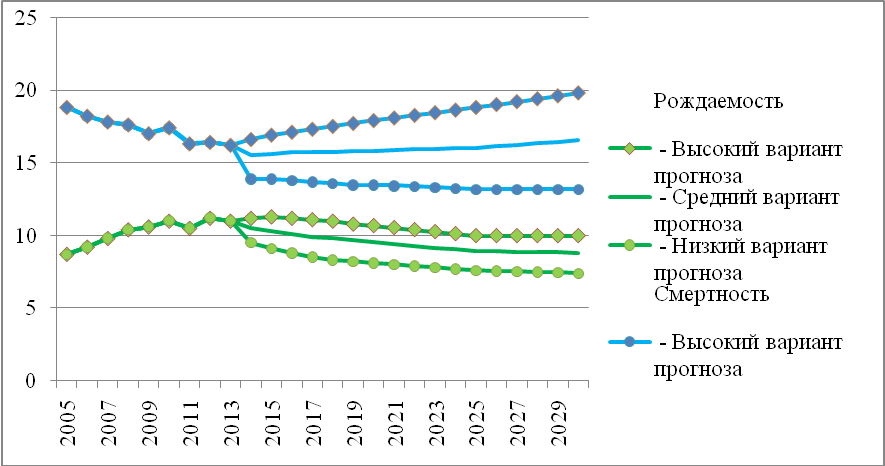 В расчете на дальнейшее успешное осуществление мероприятий демографической политики и рост привлекательности г. Орёл для проживания (положительное миграционное сальдо), следует считать более вероятным реализацию в городе высокого варианта прогноза. Формирование прогноза демографической ситуации в для г. Орёл произведено в трех вариантах. Тренды изменения рождаемости и смертности приняты подобными аналогичным трендам в прогнозе Росстата для области в целом, однако учтен сложившийся более низкий уровень рождаемости и смертности в городе в сравнении со среднеобластными показателями. Низкий (пессимистичный) вариант (270,0 тыс. чел. постоянного населения на 2035 г.) сформирован при следующих средних значениях относительных коэффициентов естественного движения населения. За расчетный срок в среднем за год в расчете на 1000 населения рождаемость составит 6,8 человек, смертность 16,9 человек, естественная убыль населения –11,1 человек. Сальдо миграции положительное, абсолютное значение в размере  около 14,7 тыс. чел. за весь период 2014-2034 годов (по 0,73 тыс. чел в среднем в год). Средний вариант (290,0 тыс. чел. постоянного населения) предполагает некоторое улучшение показателей естественного движения населения. За расчетный срок в среднем за год в расчете на 1000 населения рождаемость составит 7,4 человек, смертность – около  15,2 человек, естественная убыль населения –7,8 человек. Сальдо миграции также предполагается в большем объеме: за весь период приближается к 22,8 тыс. человек (по  1,14 тыс. чел в среднем в год).Высокий (оптимистичный) вариант предполагает осуществление наиболее благоприятных тенденций в естественном движении населения в сочетании со значительным положительным миграционным сальдо в течение всего расчетного срока. За расчетный срок в среднем за год в расчете на 1000 населения рождаемость составит 7,9 человек (сейчас 9), смертность 13,9 человек (сейчас 14), естественная убыль населения –6,0 человек (сейчас 5,5). Сальдо миграции предусматривается положительным в размере около 32,7 тыс. чел. за весь период расчетного срока или 1,63 тыс. чел. в среднем в год.Таблица 25Основные показатели для сравнения вариантов предварительного демографического прогноза по г. Орёл (в современных границах)Анализ демографической ситуации, сложившейся в г. Орёл (таблица 25), позволил сделать вывод об относительно большей ее благоприятности в городе в сравнении с общей ситуацией по области. Таким образом, из приведенных трех вариантов развития демографической ситуации в городе в качестве основного (базового) варианта предлагается принять высокий вариант прогноза. Прогнозируемый рост доли и численности населения в возрастной категории старше трудоспособного возраста будет происходить в том числе за счет снижения смертности и роста ожидаемой продолжительности жизни. Численность населения на расчетный срок определена в размере 315 тыс. человек. Использование метода «передвижки возрастов» в совокупности с учетом сложившейся возрастной структуры миграции позволило существенно уточнить прогноз возрастной структуры населения г. Орёл на 2025 и 2035 гг. (таблица ниже). Расчеты перспективной возрастной структуры осуществлены для среднего и высокого варианта прогноза. В качестве исходных данных использовалась возрастная структура населения на 1 января 2013 г. с одногодичными возрастными интервалами и возрастная структура смертности за 2013 г. по пятилетним возрастным когортам. Указанные статистические данные предоставлены администрацией города. Данные о возрастной структуре миграции в период 2012 и 2013 гг. взяты из паспорта г. Орёл на официальном стайте Росстата www.gks.ru. В целом использование метода передвижки возрастов позволило уточнить соотношение численности лиц в трудоспособных возрастных группах и возрастах старше трудоспособного в пользу первых, несколько выше получается и численность молодежи. В основном это результат более точного учета внутриобластных миграционных потоков.Таблица 26Прогнозируемая возрастная структура населения по г. ОрёлТаким образом, в составе генерального плана предлагается принять в качестве базового высокий вариант демографического прогноза с численностью населения на расчетный срок 315 тыс. человек, в том числе моложе трудоспособного возраста 45,5 тыс. чел., трудоспособного 169,8 тыс. чел., старше трудоспособного возраста 99,7 тыс. чел.3.2.3. Расчет объемов, структуры и территории нового жилищного строительстваВ процессе работы над проектом генерального плана «Город Орёл» рассматривались 2 варианта расчета жилищного строительства.Первый вариант рассчитан на увеличение жилищной обеспеченности с 26 кв. м до 40 кв. м на человека, объем нового жилищного строительства к концу расчетного срока по данному варианту составил 4,859 тыс. кв. м общей площади жилищного фонда (порядка 230 тыс. кв. м в год). Жилищный фонд городского округа предполагалось увеличить до 12600 тыс. кв. м. По данному варианту территория, необходимая для размещения жилищного строительства в городском округе «Город Орёл», составит порядка 800 га, порядка 300 из которых занимает территория аэропорта, предложенная для развития комплексного жилищного строительства. Данный вариант рассматривался на стадии Концепции.Второй вариант (основной). Данный вариант принят в качестве основного в связи с исключением территории аэропорта из перспективной застройки по решению Администрации Орловской области. Рассчитан на увеличение жилищной обеспеченности с 26 кв. м на человека до 35 кв. м на человека. Объем нового жилищного строительства к концу расчетного срока по данному варианту составит 3284 тыс. кв. м общей площади жилищного фонда (порядка 160 тыс. кв. м в год). Жилищный фонд городского округа предполагается увеличить до 11000 тыс. кв. м. Также в проекте в качестве освоения на расчетный срок предусмотрена зона реконструкции исторического центра - порядка 360 га. В настоящее время застройка здесь представлена индивидуальными жилыми домами, перспективный тип застройки этих территорий будет определяться в соответствии с проектами планировки. В качестве оценки можно предположить, что, в случае размещения на 60% данной территории малоэтажных жилых домов, объем строительства может составить порядка 700-800 тыс. кв. м (в  случае размещения среднеэтажных жилых домов указанный объем жилищного строительства может увеличиться в 1,5-2 раза). С учетом этого, показатель жилищной обеспеченности может увеличиться до 38 кв. м на человека и выше, а ежегодные объемы вырасти до 190-200 тыс. кв. м в год и выше.В течение первой очереди (до 2025 г.) проектом предлагается доведение жилищной обеспеченности до 33 кв. м на человека с объемом ввода 2354 тыс. кв. м (214 тыс. кв. м в год).Проектом принята следующая структура нового жилищного строительства:Многоэтажная и среднеэтажная жилая застройка 		- 96 %в т.ч. среднеэтажная жилая застройка (5-8 эт.)				- 35 %Малоэтажная  жилая застройка (1-4 эт.)				- 2 %Индивидуальная жилая застройка 				  		- 2 %	Итого 													- 100 %Четкое выделение строительных зон по плотности, тем не менее, предполагает, что в эти зоны помимо указанной преимущественной этажности могут единично включаться здания как большей, так и меньшей этажности. Таблица 27Расчет территорий, необходимых для размещения всего объема нового жилищного строительства в течение расчетного срока (по основному варианту)Таблица 1Распределение нового жилищного строительства по районам городаТаблица 29Основные площадки нового жилищного строительства 3.2.4. Развитие объектов обслуживанияОпределение емкости и размещение объектов социальной сферы на стадии Генерального плана выполнено с целью учета потребности в территориях общественной застройки в общей сумме селитебных территорий города. Необходимо зарезервировать требуемые территории для перспективного развития объектов обслуживания, а их конкретная номенклатура может меняться в зависимости от возникающей потребности.Расчет потребности в учреждениях культурно-бытового обслуживания на проектное население городского округа «Город Орёл» приводится в таблице 38 и произведен с ориентацией на следующие документы:Нормативы градостроительного проектирования Орловской области,Свод правил. Градостроительство. Планировка и застройка городских и сельских поселений. Актуализированная редакция СНиП 2.07.01–89,Социальные нормативы и нормы (одобрены распоряжением Правительства Российской Федерации от 3 июля 1996 г. № 1063-р),Методика определения нормативной потребности субъектов Российской Федерации в объектах физической культуры и спорта (одобрена распоряжением Правительства Российской Федерации от 19 октября 1999 г. № 1683-р).При этом приведенные расчеты отражают величину минимально допустимого уровня, так называемого социального минимума.Нормирование и номенклатура учреждений обслуживания производится согласно действующим нормам СНиП. Поскольку перечень и емкость учреждений обслуживания, размещаемых на территории муниципального образования, определяется также в зависимости от объема реального спроса на их услуги и экономической эффективности функционирования, рекомендуемая СНиПами требуемые показатели обеспеченности и конкретный перечень объектов обслуживания уточняется на дальнейших стадиях проектирования, в том числе в проектах планировки.Предложения проекта по развитию социальной инфраструктуры разработаны с учетом значения города, как одного из опорных центров расселения Орловской области и учитывают разработанные и утвержденные проекты, муниципальные и региональные программы, действующие на территории городского округа. Проектом предусмотрено строительство и реконструкция школ, детских садов, учреждений дополнительного образования детей, корпусов стационаров, амбулаторно-поликлинических учреждений, учреждений культуры, парков отдыха, физкультурно-спортивных сооружений, торгово-развлекательных комплексов, гостиниц.Таблица 30Расчет потребности в учреждениях и объектах в сфере социального и коммунально-бытового обеспеченияВ соответствии с таблицей в расчете на проектную численность населения городского округа строительство детских садов, учреждений дополнительного образования, амбулаторно-поликлинических учреждений, объектов торговли не требуется. Однако, данные виды объектов относятся к объектам повседневного и периодического обслуживания населения и в соответствии с нормативами должны находиться в пределах пешеходной доступности населения (300-1000 метров), следовательно на территории площадок нового жилищного строительства необходимо предусматривать размещение данных объектов, что приведет к увеличению их количества в целом на территории городского округа. Оценка потребности территорий нового жилищного строительства в основных объектах обслуживания приведена в нижеследующей таблицеТаблица 31Нормативная потребность по основным видам культурно-бытового обслуживания по площадкам нового жилищного строительства Мероприятия на расчетный срокУчреждения высшего, среднего и начального профессионального образованияРеконструкция и строительство объектов в соответствии со Схемой территориального планирования Российской Федерации в области высшего профессионального образования, федеральными и региональными программами Учреждения дошкольного, начального, общего, среднего и дополнительного образованияМероприятия местного значения городского округаРеконструкция и новое строительство объектов в соответствии с региональными и муниципальными программами.Строительство новых объектов в соответствии с развитием площадок нового жилищного строительства с учетом действующих нормативов.Реконструкция ветхих школ.Строительство дошкольных учреждений в районе ул. Окраинной в Железнодорожном районе;Мероприятия на первую очередьУчреждения высшего, среднего и начального профессионального образованияМероприятия по учету интересов Российской ФедерацииСхема территориального планирования Российской Федерации в области высшего профессионального образования Реконструкция учебно-спортивного здания ФГБОУ ВПО «ОрёлГИЭТ».Учреждения дошкольного, начального, общего, среднего и дополнительного образованияМероприятия местного значения городского округа:Государственная программа Орловской области "Подготовка и проведение празднования 450-летия основания города Орла (2012 - 2016 годы)" (утверждена распоряжением Правительства Орловской области от 8 октября 2012 г. №354), Муниципальная программа города Орла "Подготовка и проведение празднования 450-летия основания города Орла (2014 - 2016 годы)" (утверждена постановлением Администрации г. Орла от 24 февраля 2014 г. N 642).Реконструкция ветхих школ с деревянными перекрытиями.Реконструкция бюджетного учреждения Орловской области "Орловский областной центр молодежи "Полет".Строительство дошкольных учреждений образования на площадках нового жилищного строительства и в существующей застройке:В Северном районе – в микрорайоне 13, в районе улиц Бурова-Раздольной-Металлургов, Раздольной-Кустова-Кукушкина, Московское шоссе-Михайлицына, Московское шоссе-пер. Керамический, Московское шоссе-Дубовая Роща-Благининой, в районе улиц Дуговая-Российская, в районе ул. Родзевича-Белевича.В Железнодорожном районе – в районе улиц Железнодорожная-Грузовая-Московская, улицы Паровозной, в районе Старо-Московской-Пушкина, Старо-Московской-Прядильной, 3-я Курская-Магазинная, ул. Фомина-5-е августа, в районе ул. 1-я Курская, 2-я Курская.В Заводской районе - мкрн. Зареченский, в 909 квартале, в районе ул. Ливенской, в районе ул. Зеленый Ров, в районе ул. Планерной, увеличение вместимости детского сада № 86 по ул. Красина, в районе ул. Спивака-ул. Ватная.В Советском районе – в районе улиц 60-летия Октября-8 марта, Октябрьская-Костомаровская, в мкрн. Наугорский, по Наугорскому шоссе, в районе улиц Полеcская-Лескова, ул. Новая, реконструкция детского сада по адресу ул. Игнатова, 37, в районе улиц Максима Горького-Карьерная.Строительство школ на площадках нового жилищного строительства и в существующей застройке:В Северном районе – в микрорайоне 13, Раздольной-Кузнецова-Кукушкина, Московское шоссе-Дубовая Роща-Благининой, в районе ул. Родзевича-БелевичаВ Железнодорожном районе - в районе улиц Железнодорожная-Грузовая-Московская, улицы Паровозной, в районе улиц 1-я Курская-Речной пер., в районе наб. Дубровинского-ул. Фомина, В Заводской районе - мкрн. Зареченский, расширение площадей лицея №40 в 909 квартале (либо строительство пристройки, либо строительство новой школы), расширение территории школы №26 по ул. Гагарина, строительство школы в районе ул. Спивака-Коллективная.В Советском районе – в районе новой жилой застройки по Наугорскому шоссе, в районе ул. Новая, в районе ул. Максима Горького.Учреждения здравоохраненияМероприятия на расчетный срок:Реконструкция и строительство объектов в соответствии с региональными и муниципальными программами с учетом действующих нормативов.Мероприятия на первую очередь:Мероприятия по учету интересов Орловской области:Государственная программа Орловской области "Развитие отрасли здравоохранения в Орловской области на 2013 - 2020 годы".Ведется строительство и в сроки действия настоящей программы будут введены в эксплуатацию:многопрофильный медицинский центр БУЗ ОО "Орловская областная клиническая больница";Запланировано строительство:пристройки к существующему зданию БУЗ Орловской области "Детская областная клиническая больница" (инфекционное отделение);патологоанатомического корпуса БУЗ Орловской области "Детская областная клиническая больница" (инфекционное отделение);строительство помещения под установку оборудования МРТ БУЗ Орловской области "Городская больница скорой медицинской помощи им. Н.А. Семашко".Генеральным планом предусматривается также следующих объектов:Строительство амбулаторно-поликлинического учреждения в районе ул. Железнодорожной.В мкрн. Зареченский строительство филиала БУЗ ОО «Поликлиника №3» на 150 посещений в смену с дневным стационаром на 15 коек, строительство филиала БУЗ ОО «Детской поликлиники №1» на 150 посещений в смену и дневным стационаром на 20 коек.В мкрн. Наугорский строительство БУЗ ОО «Поликлиника № 2» на 150 посещений в смену с дневным стационаром на 20 коек, строительство филиала БУЗ ОО «Детской поликлиники №2» на 150 посещений в смену и дневным стационаром на 20 коек.Строительство амбулаторно-поликлинического учреждения на территории мкрн. 13.Строительство в микрорайоне Болховский врачебной амбулатории с дневным стационаром на 10 коек БУЗ ОО «Плещеевская ЦРБ»Учреждения культуры и искусстваМероприятия на расчетный срокРеконструкция и строительство объектов культуры и искусства в соответствии с региональными и муниципальными программами с учетом действующих нормативов.Размещение и строительство культурно-досуговых центров в районах нового строительства и в сложившейся застройке.Развитие сети детских школ искусств.Формирование многофункциональных объектов (зрелищно-спортивных комплексов) городского и районного значения во всех административных районах.Строительство культурно-досугового комплекса по Наугорскому шоссе с размещением учреждения культурно-досугового типа и библиотеки.Мероприятия на первую очередьМероприятия по учету интересов Орловской области:Государственная программа Орловской области "Подготовка и проведение празднования 450-летия основания города Орла (2012 - 2016 годы)" (утверждена распоряжением Правительства Орловской области от 8 октября 2012 г. №354)Строительство аквапарка (в составе туристического многофункционального комплекса «ГРИНН»).Строительство аквапарка в районе улиц Максима Горького-Коммуны.Строительство аквапарка в районе ул. Есенина.Мероприятия местного значения городского округа:Размещение учреждения культурно-досугового типа и библиотеки в составе культурно-спортивного комплекса в районе ул. МихайлицынаРазмещение учреждения культурно-досугового типа и библиотеки в составе зрелищно-спортивного комплекса в районе Московского шоссе в мкрн. 13Размещение учреждения культурно-досугового типа и библиотеки в составе культурно-спортивного учреждения в районе Московское шоссе-Дубовая Роща-БлагининойСтроительство библиотеки в районе Железнодорожного вокзала, размещение учреждений культурно-досугового типа в составе торгово-развлекательного и физкультурно-оздоровительного комплексов в районе ул. Грузовая-Московская в районе железнодорожного вокзалаРазмещение библиотеки в районе улиц. Максима Горького-КарьернаяСтроительство культурно-спортивного комплекса с размещением учреждений культурно-досугового типа и библиотеки в районе улиц Колхозная-Карачевская.Размещение библиотеки и учреждения культурно-досугового типа на территории мкрн. Зареченский в составе спортивного комплекса.Строительство культурно-досугового центра с размещением в нем учреждения культурно-досугового типа и библиотеки в районе ул. РоссийскаяРасширить площадь МБУК МТ «Русский стиль им. М.М.Бахтина» для размещения 247 зрительских мест.Объекты физической культуры и спортаМероприятия на расчетный срокРеконструкция и строительство объектов физкультуры и спорта в соответствии с региональными и муниципальными программами с учетом действующих нормативов.Формирование на микрорайонном уровне плоскостных сооружений, комплексных спортивных площадок для занятий зимними и летними видами спорта.Развитие сети детских спортивных школ.Размещение спортивных залов в составе многофункциональных обслуживающих центров.Строительство плавательных бассейнов в составе крупных жилых районов во всех административных районах города.Строительство сети велодорожек, велопарковок, проката велосипедов.Обустройство рекреационных зон в лесопарках с устройством спортивных площадок и другой инфраструктуры (прокат спортивного инвентаря и др.)Развитие водных видов спорта.Размещение спортивных залов в составе культурно-досугового комплекса по Наугорскому шоссе.Мероприятия на первую очередь:Мероприятия по учету интересов Орловской области:Постановление Правительства Орловской области от 31.10.2016 № 427 "Об утверждении государственной программы Орловской области "Развитие физической культуры и спорта"Завершение реконструкции здания СДЮСШОР № 3.Завершение реконструкции ОАУ ОО "Центральный стадион им. В.И. Ленина".Завершение строительства физкультурно-оздоровительного комплекса открытого типа со спортивным ядром и универсальной спортивной площадкой в с/о лагере "Ветерок"Мероприятия местного значения городского округа:Размещение спортивных объектов в составе зрелищно-спортивного комплекса по Московскому шоссе в мкрн. 13.Строительство спортивного центра в районе ул. Михайлицына.Размещение спортивных залов в составе культурно-досугового комплекс в районе ул. Российской.Размещение спортивных залов в составе торгово-развлекательных центров в районе ул. Паровозная.Строительство спортивного комплекса в районе улиц Карачевской и Колхозной.Строительство спортивного комплекса в мкрн. Зареченский.Строительство спортивного комплекса в районе ул. Максима Горького.Строительство спортивного комплекса в районе ул. ГрузовойВедомственная целевая программа «Развитие физической культуры и массового спорта в городе Орле на 2017-2019 годы»Реконструкция спортивной площадки по адресу Московское шоссе, 157Реконструкция хоккейного корта по адресу ул. Розы Люксембург, 54Крупные торговые и развлекательные комплексыМероприятия на расчетный срокМероприятия местного значения городского округаРазвитие сети объектов торгово-развлекательного назначения во всех районах нового строительства с соответствующей инфраструктурой и парковочными местами.Создание въездных многофункциональных обслуживающих центров.Использование территорий производственно-деловых зон для размещения объектов обслуживания.Строительство торговых комплексов по Наугорскому шоссе.Мероприятия на первую очередьМероприятия местного значения городского округа:Строительство торгово-развлекательного комплекса в районе Московского шоссе в мкрн. 13 Строительство торгово-развлекательного комплекса в районе ул. Михайлицына-Керамический пер.Строительство торгово-развлекательных комплексов в районе ул. Паровозная.Строительство торгово-развлекательного комплекса в районе ул. Московская-Грузовая.Строительство торгового центра в районе ул. Максима Горького-Коммуны.Строительство торгово-развлекательного центра в районе ул. Московская-пер. ТрамвайныйСтроительство торгово-развлекательного центра в районе ул. 4-я КурскаяСтроительство торгового центра в районе ул. Гостиная-ул. Левый берег реки ОкиВ районах как в новой так и существующей застройки предусматривается формирование объектов торговли, рассчитанных на малую и среднюю проходимость.Учреждения социальной защитыСтроительство новых, сохранение и расширение существующих учреждений социальной защиты, строительство центров социальной защиты и адаптации во всех административных районах.Конкретный набор объектов обслуживания, их емкости и другие показатели в общественно-деловых зонах, предлагаемых к строительству, будут определены на последующих стадиях проектирования – в составе проектов планировки и проектов застройки отдельных зон, районов и микрорайонов (кварталов).3.2.5. Развитие туризмаНеобходимо реализовать качественные изменения, затрагивающие туристскую отрасль в целом, включая формирование новых турпродуктов, повышение качества обслуживания и совершенствование туристской инфраструктуры. Перспективная структура туризма включает:традиционный культурно-просветительский туризм (в т.ч. «литературный» туризм). Посещение мест, связанных с жизнью и творчеством известных писателей, этнографическая составляющая – фольклорно-музыкальный фестиваль «Старинная музыка Орловщины». Данный туристский продукт является «лицом» города Орла и будет доминировать в долгосрочной перспективе;деловой туризм (ресурсы: гостиницы, оборудованные залы для конференций, семинаров и деловых встреч);лечебно-оздоровительный отдых (санатории, пансионаты, базы отдыха);археологический туризм (ресурсы: наличие древних культурных слоев, как на территории города, так и на прилегающих территориях);экологический туризм (организованные поездки в национальный парк «Орловское полесье»);паломничество, поездки по святым местам (На территории Орловской области находится пять православных монастырей, четыре из которых являются действующими, а также более сотни действующих церквей.Объектами религиозного назначения, привлекающими паломников, являются в основном Троицкий Рождества Богородицы Оптин монастырь, православные храмы г. Болхов и др.).Расширение вместимости объектов туристско-рекреационной инфраструктуры – основная задача по развитию сферы туризма и отдыха.Доведение обеспеченности местами в гостиницах до уровня действующего в настоящее время норматива (6 мест в гостиницах на 1 тысячу жителей) предполагает увеличение номерного фонда с 1584 мест до 1890 мест к 2025 году (300 мест).Основные мероприятия по развитию инфраструктуры города как современного туристского центра представлены ниже.Мероприятия на первую очередьСтроительство новых гостиниц различных ценовых категорий, в том числе, предусмотренных проектами планировки территорий:ограниченной улицами Левый берег реки Оки, Коммуны, Максима горького, 60-летия Октябрятерритории, прилегающей к железнодорожному вокзалу «Орёл»микрорайона №13Реконструкция существующего гостиничного фонда, не отвечающего современным требованиям, использование исторических зданий под устройство мини-отелей (в историческом центре города).Реконструкция и комплексное благоустройство территории исторического центра города с соблюдением режимов охраны объектов культурного наследия.Продолжение научной реставрации и реконструкции памятников, ансамблей и исторических зон на всей территории городского округа. Создание пешеходных зон в историческом центре города.Сохранение и благоустройство объектов исторического озеленения и зон охраняемого природного ландшафта.Строительство мотелей, автокемпингов и стоянок для автотранспорта.Развитие рекреационных зон в периферийных районах города, устройство зон спортивно-оздоровительного назначения, в том числе, для водной рекреации, конного спорта.Мероприятия на расчетный срокНа расчетный срок для Орла, крупного исторического города, предполагается использовать повышенный норматив обеспеченности местами в средствах размещения (от 9 до 12 мест на 1 тысячу жителей для различных сценариев и темпов развития отрасли).Таким образом, в период с 2025 по 2035 годы потребуется дополнительно увеличить номерной фонд туристских гостиниц минимум на 1200 мест или на 1400 мест (расчетный показатель), т.е. практически увеличить в 2 раза в сравнении с современной вместимостью.Охрана объектов культурного наследияСохранение уникальной историко-архитектурной специфики города Орла, объектов природного и культурного наследия, памятников и ансамблей; развитие его природных, планировочных, культурно-исторических особенностей при современном градостроительном развитии – один из главных принципов разработки данного Проекта.В целях обеспечения сохранности объекта культурного наследия в его исторической среде на сопряженной с ним территории устанавливаются зоны охраны объекта культурного наследия: охранная зона, зона регулирования застройки и хозяйственной деятельности, зона охраняемого природного ландшафта.Необходимый состав зон охраны объекта культурного наследия определяется проектом зон охраны объекта культурного наследия.Охранная зона – территория, в пределах которой в целях обеспечения сохранности объекта культурного наследия в его историческом ландшафтном окружении устанавливается особый режим использования земель, ограничивающий хозяйственную деятельность и запрещающий строительство, за исключением применения специальных мер, направленных на сохранение и регенерацию историко-градостроительной или природной среды объекта культурного наследия.Зона регулирования застройки и хозяйственной деятельности – территория, в пределах которой устанавливается режим использования земель, ограничивающий строительство и хозяйственную деятельность, определяются требования к реконструкции существующих зданий и сооружений.Зона охраняемого природного ландшафта – территория, в пределах которой устанавливается режим использования земель, запрещающий или ограничивающий хозяйственную деятельность, строительство и реконструкцию существующих зданий и сооружений в целях сохранения (регенерации) природного ландшафта, включая долины рек, водоемы, леса и открытые пространства, связанные композиционно с объектами культурного наследия.Федеральным законом от 5 апреля 2016 г. № 95-ФЗ внесены изменения в Федеральный закон «Об объектах культурного наследия (памятниках истории и культуры) народов Российской Федерации» (ст. 34.1) в части установления защитных зон на те объекты культурного наследия, включенные в Единый государственный реестр объектов культурного наследия, в отношении которых не установлены зоны охраны. При этом, федеральным законом предусмотрено, что защитные зоны не устанавливаются для объектов археологического наследия, некрополей, захоронений, расположенных в границах некрополей, произведений монументального искусства, а также памятников и ансамблей, расположенных в границах достопримечательного места.Федеральным законом определены расстояния, на которые устанавливаются защитные зоны объекта культурного наследия:Для памятника, расположенного в границах населенного пункта, защитные зоны устанавливаются на расстоянии 100 метров от внешних границ территории памятника;Для памятника, расположенного вне границ населенного пункта, на расстоянии 200 метров от внешних границ территории памятника;Для ансамбля, расположенного в границах населенного пункта, на расстоянии 150 метров от внешних границ территории ансамбля;Для ансамбля, расположенного вне границ населенного пункта, на расстоянии 250 метров от внешних границ территории ансамбля.В случае отсутствия утвержденных границ территории объекта культурного наследия, расположенного в границах населенного пункта, границы защитной зоны такого объекта устанавливаются на расстоянии 200 метров от линии внешней стены памятника либо от линии общего контура ансамбля, образуемого соединением внешних точек наиболее удаленных элементов ансамбля, включая парковую территорию. В случае отсутствия утвержденных границ территории объекта культурного наследия, расположенного вне границ населенного пункта, границы защитной зоны такого объекта устанавливаются на расстоянии 300 метров от линии внешней стены памятника либо от линии общего контура ансамбля, образуемого соединением внешних точек наиболее удаленных элементов ансамбля, включая парковую территорию.Региональный орган охраны объектов культурного наследия вправе принять решение, предусматривающее установление границ защитной зоны объекта культурного наследия на расстоянии, отличном от расстояний, предусмотренных пунктами 3 и 4 статьи 34.1 № 95-ФЗ от 5 апреля 2016 г. , на основании заключения историко-культурной экспертизы с учетом историко-градостроительного и ландшафтного окружения такого объекта культурного наследия в порядке, установленном Правительством Российской Федерации.В защитных зонах запрещается строительство объектов капитального строительства и их реконструкция связанная с изменением их параметров (высоты, количества этажей, площади), за исключением строительства и реконструкции линейных объектов. Защитная зона прекращает существование со дня утверждения проекта зон охраны объекта культурного наследия. Положения статьи 34.1. Федерального закона вступают в силу 03.10.2016.В данном Проекте учтены установленные и утвержденные границы территорий памятников, защитных зон и зон охраны, а также, соответствующие охранные режимы использования земель и градостроительные регламенты.В процессе проектирования были изучены и проанализированы документы, которые были разработаны для установления зон охраны и заповедной зоны в историческом центре г. Орёл в предыдущие периоды: «Об установлении охранных зон и зон регулирования застройки для памятников архитектуры в Орловской области», «О заповедной зоне города Орла», документы об установлении границ территорий объектов культурного наследия.Границы зон охраны 4 объектов культурного наследия федерального и регионального значения (Церковь Михаила Архангела и часовня, 1801 г., Колокольня Николопесковской церкви, Колокольня Ахтырско-Никитской церкви, 1773 г., Могила генерала Ермолова у Троицкой церкви) были нанесены в электронном виде на материалы Проекта. Границы зон охраны Богоявленской церкви, XVII-XIX вв., установленные решением исполнительного комитета Орловского областного Совета депутатов трудящихся № 492 от 21 августа 1967 года в графическом виде отсутствуют.Установленные постановлением Орловского областного Совета народных депутатов «О заповедной зоне города Орла» от 15 марта 2002 года № 46/870-ОС заповедные зоны нанесены в электронном виде на материалы Проекта.В составе Проекта выполнен специальный цифровой блок и на его основе графический материал Схема границ территорий объектов культурного наследия и зон охраны объектов культурного наследия. На этой карте на фоне плана города отражены следующие границы и объекты:Объекты культурного наследия, и их зоны охраны (если они установлены), находящиеся на территории всего муниципального образования, привязанные к конкретному местоположению с соответственной атрибутивной информацией.Границы заповедных зон.Защитные зоны объектов культурного наследия.Границы территорий объектов культурного значения:федерального значения;регионального значения;местного (муниципального) значения;выявленные.Тематический цифровой блок «Охрана объектов культурного наследия» на всю территорию муниципального образования город Орёл выполнен впервые. Программная среда ArcGIS, в которой разработан данный Проект, позволяет осуществлять мониторинг состояния территории и памятников, расширять базы данных, проводить территориальный анализ, увеличивать количество и расширять тематику цифровых слоев.Вопросы сохранения и использования объектов культурного наследия федерального и регионального значения, а также выявленных объектов культурного наследия относятся к компетенции Управления культуры и архивного дела Орловской области. Вопросы сохранения и использования объектов культурного наследия местного (муниципального) значения относятся к компетенции Управления культуры администрации города Орла.В настоящее время границы территорий объектов культурного наследия должным образом установлены лишь для части объектов (для 71 из 336 объектов, т.е. для 21%), расположенных в границах города, в том числе для 36 объектов культурного наследия регионального значения, 33 объектов культурного наследия местного значения и 2 выявленных объектов культурного наследия.В целях обеспечения охраны объектов культурного наследия, расположенных на территории города Орёл, необходимо учитывать ограничения использования земельных участков и объектов капитального строительства, расположенных на территориях, прилегающих к объектам культурного наследия:– при наличии разработанных проектов зон охраны объектов культурного наследия в соответствии с предложениями указанных проектов по согласованию с государственными органами охраны объектов культурного наследия;– при отсутствии разработанного проекта зон охраны объекта культурного наследия в соответствии с требованиями федерального закона от 25 июня 2002 года № 73-ФЗ «Об объектах культурного наследия (памятниках истории и культуры) народов Российской Федерации».После разработки (корректировки) и утверждения проектов зон охраны объектов культурного наследия документы территориального планирования (Генеральный план, проекты планировки) подлежат соответствующей корректировке с обязательным внесением изменений и дополнений.При осуществлении градостроительной деятельности необходимо соблюдение требований федерального закона от 25 июня 2002 года № 73-ФЗ «Об объектах культурного наследия (памятниках истории и культуры) народов Российской Федерации», в соответствии с которым проектирование и проведение землеустроительных, земляных, строительных, мелиоративных, хозяйственных и иных работ на территории памятника или ансамбля запрещаются, за исключением работ по сохранению данного памятника или ансамбля и (или) их территорий, а также хозяйственной деятельности, не нарушающей ценности памятника или ансамбля и не создающей угрозы их повреждения, разрушения или уничтожения.Кроме того, Генеральные планы, проекты планировки, застройки и реконструкции населенных пунктов, имеющих объекты культурного наследия, подлежат согласованию с Управлением культуры и архивного дела Орловской области.По инициативе органов местного самоуправления возможно проведение государственной историко-культурной экспертизы объектов, обладающих признаками объектов культурного наследия с целью обоснования включения объектов культурного наследия в реестр в качестве выявленных объектов или объектов культурного наследия местного (муниципального) значения.В целях максимально возможного сохранения многочисленных объектов культурного наследия, исторически-ценных градоформирующих объектов и целостное восприятие г. Орла как исторического поселения представляется необходимым выполнить следующий алгоритм юридически-значимых действий, привлекая заинтересованную профессиональную общественность (краеведы, градозащитники, историки):На уровне Орловской области разработать нормативно-правовой акт об исторических поселениях, отнеся этим актом г. Орел к историческим поселениям регионального значения. При выполнении требований Приказа Минкультуры России от 12.07.2016 № 1604 «Об утверждении порядка включения населенного пункта в перечень исторических поселений федерального значения, утверждения его предмета охраны, границ территории и требований к градостроительным регламентам в указанных границах» возможно отнесение г. Орла к историческим поселениям федерального значения;Разработать проект границ территорий исторического поселения, предмет охраны и требования к градостроительным регламентам для г. Орла как исторического поселения регионального значения;Представить проект границ территорий исторического поселения, предмет охраны и требования к градостроительным регламентам г. Орла в установленном порядке на рассмотрение государственной историко-культурной экспертизы, получить на основании заключения экспертов согласование проекта и утвердить проект;Разработать и утвердить проект объединенной зоны охраны объектов культурного наследия г. Орла, при этом учесть представленные в проекте границ территорий исторического поселения градостроительные регламенты при разработке проекта объединенной зоны охраны объектов культурного наследия г. Орла.Принятый и согласованный пакет документов: границы исторического поселения, предмет охраны, градостроительные регламенты, а также проект объединенных зон охраны послужат основанием для последующей корректировки Генерального плана и правил землепользования и застройки и неукоснительного соблюдения представленных в документации требований в части охраны объектов культурного наследия г. Орла.Ниже приводится перечень основных мероприятий по охране объектов культурного наследия муниципального образования г. Орёл.Мероприятия на расчетный срокПодготовка документов по включению объектов, имеющих признаки объектов культурного наследия, в единый государственный реестр объектов культурного наследия (памятников истории и культуры) народов Российской Федерации в качестве объектов культурного наследия местного (муниципального) значения в соответствии с существующим законодательством.Мероприятия на первую очередьПроведение исследований и выявление объектов культурного наследия, представляющих части наследия, не достаточно полно представленные в списках памятников истории и культуры (менее изученные удаленные части городского округа, мало представленные аспекты истории и т.п.).Составление списка объектов, обладающих признаками объектов культурного наследия, выявление объектов культурного наследия в целях их дальнейшего включения в единый государственный реестр объектов культурного наследия (памятников истории и культуры) народов Российской Федерации в качестве объектов культурного наследия местного (муниципального) значения.Содействие проведению работ по установлению границ территорий и предметов охраны объектов культурного наследия (где таковые границы не определены и не установлены) как условия их включения в единый государственный реестр, распространение на их территорию режима использования земель историко-культурного назначения, постановка границ территорий памятников на кадастровый учет в качестве объектов землеустройства.Разработка проекта границ территорий, предмета охраны и требований к градостроительным регламентам для г. Орла как исторического поселения регионального значения.Разработка проектов и утверждение границ: центральной зоны исторического центра Орла (исторической зоны), зон регенерации исторической застройки, неприкосновенной зоны, объединенной зоны исторического центра, территории исторического поселения.Организация на основе научных исследований историко-архитектурного и литературного заповедника (основание: Концепция государственной стратегии формирования системы достопримечательных мест, историко-культурных заповедников и музеев-заповедников в Российской Федерации);Разработка проекта объединенной зоны охраны объектов культурного наследия г. Орла или разработка современных проектов зон охраны для 41 объекта культурного наследия местного (муниципального) значения.Оформление охранных обязательств с собственниками и пользователями зданий, являющихся объектами культурного наследия местного (муниципального) значения.Соблюдение установленных высотных и иных регламентов, ограничений хозяйственной деятельности в соответствии с действующими проектами зон охраны объектов наследия.Разработка и продвижение инвестиционных проектов реставрации и приспособления объектов культурного наследия местного (муниципального) значения для современного использования.Охрана окружающей среды. Санитарная очистка территорииЭколого-градостроительная стратегия Генерального плана города Орёл направлена на обеспечение устойчивого и экологически безопасного развития территории, создание условий, обеспечивающих снижение антропогенного воздействия на окружающую среду, формирование комфортных условий проживания населения.В целом, основные экологические проблемы на территории города связаны с загрязнением атмосферного воздуха и почвенного покрова автотранспортом и промышленными предприятиями, нарушением режимов и размеров санитарно-защитных зон, расположением жилой застройки в санитарно-защитных зонах. В проекте проведен анализ существующих ориентировочных санитарно-защитных зон. Большинство предприятий на территории города Орёл не имеют проектов санитарно-защитных зон. Проектом генерального плана предлагается провести мероприятия по реконструкции и современному переоборудованию производств для сокращения санитарно-защитных зон, а так же разработать проекты СЗЗ. До момента проведения мероприятий по сокращению санитарно-защитных зон, в границах нормативных санитарно-защитных зон необходимо соблюдать режимы использования территорий, установленные в СанПиН 2.2.1/2.1.1.1200–03 «Санитарно-защитные зоны и санитарная классификация предприятий, сооружений и иных объектов» Новая редакция  (включая СанПиН 2.2.1./2.1.1. – 2361–08 Изменения № 1 к СанПиН 2.2.1./2.1.1.1200–03 Новая редакция, СанПиН 2.2.1/2.1.1.2555–09 Изменение № 2 к СанПиН 2.2.1/2.1.1.1200–03 Новая редакция, СанПиН 2.2.1/2.1.1.2739–10 Изменения и дополнения № 3 к СанПиН 2.2.1/2.1.1.1200–03 Новая редакция).При невозможности сокращения санитарно-защитной зоны, необходимо обеспечить расселение людей за пределы санитарно-защитной зоны, либо вынести предприятие на достаточное расстояние от жилой застройки.Для ряда предприятий 4–5 класса опасности (режим санитарно-защитных зон которых не соблюдается), необходимо проведение контрольных измерений уровня загрязнения окружающей среды и влияния на здоровье населения. В случае выявленных нарушений, необходимо проведение специальных мероприятий по уменьшению негативного влияния на нормируемые объекты, в том числе установка шумозащитных и шумоизоляционных стенок, щитов, кожухов, распределение источников выбросов по площадке предприятия, увеличение степени озелененности прилегающих территорий и др. Промышленные предприятия расположены по всей территории города, в том числе значительное их количество в центральной части города Орёл. Генеральным планом предлагается формирование единой промышленной зоны в Железнодорожном районе.  В соответствии с действующим законодательством, для такого рода промышленных зон должны быть разработаны единые проекты санитарно-защитных зон, учитывая взаимное влияние предприятий и производств друг на друга и разработанные тома ПДВ предприятий. Производственные площадки предприятий, в чьи санитарно-защитные зоны попадают нормируемые объекты, могут быть перенесены в промышленную зону Железнодорожного района и промышленную зону, примыкающую к северной границе города. Ряд предприятий, занимающие ценные в градостроительном отношении территории – в зоне центра города, в составе жилых районов, предлагается  реорганизовать и перенести в промышленные зоны.В первую очередь предлагается разработать проекты санитарно-защитных зон для ОАО «Орёлрастмасло», с уменьшением её размеров до границ жилой застройки, ОАО «Автосельмаш», ЗАО «Дормаш».Важной проблемой, требующей решения, является загрязнение рек Ока и Орлик. Одной из главных причин создавшегося неудовлетворительного положения с загрязнением водных объектов является состояние сточных вод, сбрасываемых в водные объекты и их объемы.Решение вопроса состояния поверхностных водных объектов не может быть полностью осуществлено на уровне города, качество воды рек определяется во многом трансграничным переносом загрязняющих веществ из районов, расположенных выше по течению водотоков. Однако необходимо минимизировать воздействие на водные объекты в границах города, в том числе объекты традиционного отдыха граждан. Необходима реконструкция и модернизация существующих канализационных систем, развитие очистных сооружений, строительство очистных сооружений на ливневой канализации, внедрение систем локальной очистки сточных вод на предприятиях.Отдельный ряд мер связан с соблюдением режимов водоохранных зон и прибрежных защитных полос, зон санитарной охраны источников водоснабжения.Актуальным вопросом является шумовое воздействие от автомобильных дорог. Решение данного вопроса возможно путем посадки разноуровневого зеленого защитного пояса вдоль дорог, благоустройством улично-дорожной сети, улучшением качества дорожного покрытия и др.Важным мероприятием способствующим улучшению состояния окружающей среды, снижению уровня загрязнения атмосферного воздуха, снижению шумовой нагрузки, является развитие улично-дорожной сети, строительство системы автодорожных обходов г. Орла.Формирование здоровой среды для проживания населения является первоочередной задачей. Для этого рекомендуется проведение компенсационных мер для обеспечения баланса урбанизированных, нарушенных территорий и природных участков, увеличение уровня благоустройства территории, в том числе сочетания разных видов озеленения и ландшафтного дизайна с элементами городской застройки: оборудование спортивных площадок, детских площадок, высадка клумб, обустройство территорий гаражей, организация оранжерей и т. д.Важна роль проводимых решений и мер на административном уровне, экологическое образование населения через средства массовой информации.Одним из эффективных инструментов поддержания устойчивости природного комплекса города является формирование единой и взаимосвязанной системы озеленения, способной поддерживать эколого-санитарное состояние населенного пункта и выполнять рекреационные функции. «Генеральная схема санитарной очистки территории муниципального образования «Город Орёл» утверждена постановлением администрации города Орла от 13.12.2012 года №4270. Генеральная схема содержит обоснование мероприятий по модернизации парка спецтехники, оснащению жилого фонда контейнерами, ремонту мусороприемных камер и мусоропроводов. Проектом предусматривается строительство мусоросортировочного завода на полигоне ТБО. Часть отходов найдет вторичное применение на отдельных производствах, что позволит снизить нагрузку на полигон. Комплексная система обращения с отходами предусматривает сортировку отходов на местах (контейнерных площадках); вывоз отходов от источников их образования; вторичную сортировку и прессование отходов на мусоросортировочном заводе; утилизацию (захоронение) отходов на городском полигоне.Развитие транспортной инфраструктурыВнешний транспортРазвитие инфраструктуры внешнего транспорта является одним из наиболее актуальных стратегических направлений, позволяющих реализовать потенциал транспортно-географического положения города, обеспечить экономический рост и спрос на транспортные перевозки, расширить интеграционные связи Орла с другими населенными пунктами области, соседними регионами, способствовать усилению туристической доступности города как «Литературной столицы» России.Выработанная стратегия развития  инфраструктуры внешнего транспорта базируется на анализе её современного состояния и имеющихся документах, проектных разработках, таких как:«Транспортная стратегия Российской Федерации на период до 2030 года» (утверждена распоряжением Правительства Российской Федерации от 22 ноября 2008 года № 1734-р), «Стратегия развития железнодорожного транспорта в Российской Федерации до 2030 года» (утверждена распоряжением Правительства Российской Федерации от 17 июня 2008 года № 877-р),Федеральная целевая программа «Развитие транспортной системы России (2010 – 2020 годы)» (утверждена Постановлением Правительства Российской Федерации от 5 декабря 2001 года № 848, действующая редакция),Схема территориального планирования Российской Федерации в области федерального транспорта (железнодорожного, воздушного, морского, внутреннего водного), автомобильных дорог федерального значения (утверждена Постановлением Правительства Российской Федерации от 19 марта 2013 года № 384-р),Стратегия социально-экономического развития Центрального федерального округа на период до 2020 года (утверждена распоряжением Правительства Российской Федерации от 6 сентября 2011 года № 1540-р),Основные мероприятия в части развития инфраструктуры внешнего транспорта направлены на усиление роли города как крупного транспортного узла. Предусматривается: в части железнодорожного транспорта:организация скоростного движения на участке железной дороги Москва – Адлер по направлению Москва – Курск (предусмотрено «Транспортной стратегией Российской Федерации на период до 2030 года» и «Стратегией развития железнодорожного транспорта в Российской Федерации до 2030 года»). Реализация данного мероприятия потребует реконструкции на территории городского округа существующей инфраструктуры железнодорожного транспорта: совершенствование путевого хозяйства, станций и остановочных платформ, модернизация технологии обслуживания грузопотоков;строительство соединительной железнодорожной ветки между Брянским и Кромским направлениями (с юго-запада от города Орла) по территории проектируемой промышленной зоны в целях вывода транзитного железнодорожного транспорта из селитебной территории;   в части автомобильного транспорта:модернизация системы внешних автомобильных связей федерального, регионального и местного значения, а именно:реконструкция автомобильной дороги Р-119 Орёл – Ливны – Елец – Липецк – Тамбов;строительство юго-западного обхода г. Орла от а/д Р-120 Орёл – Брянск – Смоленск – граница с Республикой Беларусь до а/д М-2 «Крым». Техническая категория – II. Создание данного автодорожного обхода позволит вывести за пределы городской застройки транзитные потоки автотранспорта с брянского направления, что снизит загрузку на внутригородских магистралях и благоприятно скажется на состоянии окружающей среды города. Данное предложение поддержано администрацией Орловской области и города Орла, входит в перечень приоритетных (первоочередных) проектов по развитию транспортной инфраструктуры региона. Так как данный обход будет соединять две автодороги федерального значения с большой интенсивностью движения, проектом предусматривается придание и ему статуса федерального значения;приведение в нормативное состояние существующую сеть автомобильных дорог регионального и местного значения подходящих к городу Орёл с заменой или реконструкцией искусственных дорожных сооружений, находящихся в неудовлетворительном состоянии;выбор оптимального варианта прокладки трассы и дальнейшее строительство северо-западного обхода г. Орла. Цель организации данного обхода – обеспечение внегородской связи московского направления автодороги М-2 «Крым» с федеральной а/д Р-92 Калуга – Перемышль – Белев – Орёл и последующая стыковка с юго-западным обходом города на пересечении с а/д Р-120. Техническая категория – II. Так как данный обход будет соединять между собой автодороги федерального значения с большой интенсивностью движения (вне селитебной территории), проектом предусматривается придать и ему статус федерального значения. Данное мероприятие позволит завершить формирование системы автодорожных обходов г. Орла. сооружение транспортных развязок в разных уровнях на пересечениях юго-западного и северо-западного обхода с автомобильными дорогами федерального значения и магистральной улично-дорожной сетью города;строительство второго автовокзала на ул. Паровозная позволит частично перенести отправление междугородных и пригородных автобусных маршрутов от существующего автовокзала в Заводском районе, тем самым снять часть нагрузки с улично-дорожной сети центральной части города. Размещение нового автовокзала в районе железнодорожного вокзала даёт возможность организации современного транспортно-пересадочного узла.в части воздушного транспорта:Согласно предложениям Правительства Орловской области предусматривается восстановление аэропорта «Орёл Южный», которое будет включать как мероприятия необходимые для начала функционирования аэропорта, так и мероприятия направленные на развитие объектов аэропорта, в частности, строительство нового здания аэровокзала. Согласно заключению по обследованию и развитию аэропорта «Орёл (Южный)», с учетом оценки воздействия авиационного шума в районе аэропорта, выполненного ФГУП «Аэропроект» в 2011 году, возобновление функционирования аэропорта г. Орла на существующей территории и его последующее развитие возможно при выполнении следующих мероприятий:дневное использование аэродрома;одностороннее использование аэродрома с исключением взлетов на город и посадок со стороны города;проведение соответствующих мероприятий в пределах границ СЗЗ;запрет нового строительства жилья в СЗЗ и зоне санитарных разрывов и т.п.Кроме того, после начала эксплуатации аэропорта необходимы экспериментальные замеры уровней шума по границе СЗЗ и за ее пределами с целью уточнения полученных предварительных результатов.Расчетные границы зоны повышенного акустического воздействия с уровнем звука 85дБА находятся:на расстоянии 800 м в боковом направлении от оси взлетно-посадочной полосы (ВПП) и от проекции маршрутов полетов воздушных судов;на расстоянии 7,5 км в продольном направлении от торцов ВПП.Границы СЗЗ находятся в боковом направлении от оси ВПП на расстоянии 800 м, а в продольном совпадают с границей территории аэропорта.В границах СЗЗ допускается размещать: нежилые здания, здания управления, конструкторские бюро, здания административного назначения, научно-исследовательские лаборатории, поликлиники и спортивно-оздоровительные сооружения закрытого типа, бани, прачечные, объекты торговли и общественного питания, мотели, гостиницы, гаражи, площадки и сооружения для хранения общественного и индивидуального транспорта, пожарные депо, местные и транзитные коммуникации, ЛЭП, электроподстанции, нефтегазопроводы, артезианские скважины для технического водоснабжения, водоохлаждающие сооружения для подготовки технической воды, канализационные насосные станции, сооружения оборотного водоснабжения, автозаправочные станции, станции технического обслуживания автомобилей.Предварительная оценка объектов, попавших в СЗЗ, показала наличие садоводческих товариществ, на территории которых находятся частные жилые постройки. В данном случае для организации СЗЗ необходимо совместно органам власти, Роспотребнадзору и собственникам участков и строений решить вопрос о дальнейшем нахождении данных объектов в границах СЗЗ.в части транспортной логистики:создание транспортно-логистической инфраструктуры Орловской области,  развитие системы интермодальных перевозок и транспортной логистики (в соответствии со Схемой территориального планирования Орловской области). Это потребует размещения в столице области мощных транспортно-логистических комплексов, которые потенциально возможно разместить в районе железнодорожных станций Семинарская и Стальной Конь, а также аэропорта «Южный».Городские улицы, дороги и транспортОсновополагающие принципы развития внутригородской транспортной инфраструктуры приняты с учетом анализа её состояния, а также предложений действующего Генерального плана города. Эти принципы формулируются следующим образом:дальнейшее развитие исторически сложившейся радиально-полукольцевой структуры УДС, обеспечивающей:  усиление взаимосвязи существующих и новых планировочных площадок города между собой и с сетью внешних автомобильных дорог;оснащенность УДС необходимым количеством искусственных дорожных сооружений (мостов, путепроводов, транспортных развязок); требуемую пропускную способность УДС;пропуск основных потоков грузового транспорта по направлениям, в наименьшей степени ухудшающим состояние городской среды;удобство сообщения с центральной зоной города, насыщенной объектами культурного наследия.формирование комфортной городской среды путем организации системы озелененных пешеходных направлений и зон; развитие линий общественного транспорта, способных обеспечить максимальную доступность существующей и проектируемой жилых, общественных и производственных зон; современное решение проблемы организации постоянного и временного хранения и обслуживания транспортных средств.В связи с вышеизложенным, предусматриваются следующие мероприятия.Для развития сложившейся радиально-кольцевой структуры УДС предусматривается:Дальнейшее развитие существующих и формирование новых полукольцевых и кольцевых направлений общегородского значения:северо-западное направление: ул. Раздольная – ул. Цветаева – ул. Генерала Родина – ул. Авиационная; Необходимо:проведение реконструкции ул. Цветаева и Генерала Родина с расширением проезжей части;новое строительство магистралей общегородского значения: ул. Раздольной от Р-92 через мкр. Жилина до ул. Игнатова и ул. Авиационной от Карачевского шоссе до Комсомольской улицы с транспортными развязками на пересечении с Карачевским шоссе и  продолжением ул. Спивака.срединное направление: ул. Розы Люксембург – ул. 5-е Августа – пер. Южный – ул. Дуговая с выходом на а/д М-2 «Крым»; Необходимо:проведение реконструкции с расширением ул. Розы Люксембург, ул. 5-е Августа, ул. Дуговой;новое строительство магистрали общегородского значения, соединяющей улицы 5-е Августа и пер. Южный через новый путепровод над железнодорожными путям, а также продолжения ул. Дуговой до выхода на а/д М-2 «Крым».северо-восточное, соединяющее а/д М-2 «Крым» с федеральной а/д Р-92Калуга – Перемышль – Белев – Орёл через ул. Никольская и ул. Бурова.Необходимо:проведение реконструкции ул. Бурова и ул. Никольская;новое строительство магистралей общегородского значения: от а/д М-2 «Крым» до ул. Никольская, продолжение ул. Бурова от ул. Коневская до д. Плещеево с выходом на а/д Р-92.Улучшение существующих и создание новых радиальных направлений:реконструкция главного городского направления Московское шоссе – ул. Московская – ул. Комсомольская – Кромское шоссе, включающая в себя расширение магистрали в северной части города до 6 полос, строительство трех новых транспортных развязок (на пересечении с ул. Михалицына, ул. Паровозной, ул. Кромской), путепровода над железной дорогой в районе ж/д вокзала и комплексную реконструкцию Красного моста через р. Ока; реконструкция направления ул. Васильевская – ул. Спивака со строительством развязки на пересечении с Карачевским шоссе с возможностью организации одностороннего движения по параллельным направлениям Васильевская/1-я Пушкарная;сооружение новых магистральных направлений общегородского значения, в том числе на основе существующей улично-дорожной сети города (далее – УДС):пер. Маслозаводской – ул .Афонина со строительством моста через р. Ока;стыковка ул. Раздольной с трассой М-2 «Крым» в северной части города; ул. Паровозная – ул. Силикатная с выходом на ул. Раздольная в северной части города.новой магистрали вдоль железнодорожной линии Брянск – Орёл, связывающей ул. Автогрейдерная, мкр. Ботаника, пер. Маслозаводской и ул. Городскаяза расчетный срок для диверсификации транспортных потоков, ослабления нагрузки на главное городское направление Московская – Комсомольская, проектом резервируется территория для организации новой общегородской магистрали. Данное направление свяжет Заводской район с Железнодорожным, минуя центральную часть города. Трассировка данной дороги планируется от ул. Городской вдоль ж/д полотна брянского направления через железнодорожный мост через р. Оку (который реконструируется в железнодорожно-автомобильный) и далее до вливания в формируемое срединное направление на участке продолжение ул. 5-е Августа – пер. Южный. Причем правобережная часть магистрали планируется над железнодорожными путями, тем самым образуя железнодорожный тоннель на участке от правого берега р. Оки до Приовражного переулка.на перспективу предлагается организация вылетных направлений: в створе ул. Веселая до Северо-Западного обхода г. Орла, в створе улицы Машиностроителей до Юго-Западного обхода г. Орла,соединение ул. Раздольной с автодорогой Орёл – Знаменское в обход Наугорского шоссе.     Формирование дополнительных продольных осевых магистралей районного значения: магистральной улицы, связывающей ул. Космонавтов и пер. Артельный; ул. Дмитрия Блынского, ул. Калинникова с выходом на обходную дорогу; направление ул. Герцена – ул. Энергетиков по правому берегу р. Ока; соединительного участка между улицами 6-й Орловской Дивизии и ул. Ливенская вдоль железнодорожного полотна Орёл – Арбузово.Развитие сети магистральных улиц районного значения, обеспечивающих наилучшую транспортную доступность внутрирайонных объектов во вновь застраиваемых микрорайонах, в том числе:в районе Аэропорта: ул. Планерная от продолжения Рижского пер. до парка Агоробиостанции;в районе Новосильского шоссе от пер. Южный до Залегощенского шоссе;в Северном районе на участке ограниченном улицами Михалицына – Раздольной – Дмитрия Блынского – Московское шоссе;в районе Новогорского шоссе (территория бывшей взлетно-посадочной полосы малой авиации) мкр. Алроса (ул. Емлютина – ул. 2-я Пушкарная)Наличие многочисленных естественных и искусственных преград (реки, железнодорожные пути), стремление к повышению пропускной способности магистралей и скорости сообщения транспорта требуют соответствующего уровня оснащения сети магистральной УДС необходимым количеством дорожных искусственных сооружений.Тип развязки прорабатывается отдельно для каждого объекта на последующих стадиях проектирования. Проектом (помимо указанных выше мероприятий) предусматривается:строительство путепровода через ж/д пути в створе пер. Южный для связи Железнодорожного района с центральной частью города (ул. 5-е Августа);сооружение путепровода через железнодорожные пути в створе Новосильского шоссе со стыковкой с ул. Паровозной и съездами на пер. Южный;  строительство путепровода через ж/д пути в створе ул. Бурова (северная часть);строительство путепровода по пер. Маслозаводской через ж/д пути;строительство транспортной развязки на пересечении продолжения ул. Бурова и ул. Силикатной; строительство транспортной развязки на пересечении Московского шоссе и ул. Бурова;строительство транспортной развязки на пересечении ул. Московской и ул. Герцена;строительство транспортной развязки на пересечении ул. 60 лет Октября и ул. Горького;строительство транспортной развязки на пересечении ул. Лескова и Наугорского шоссе;строительство транспортной развязки на пересечении ул. Комсомольская и ул. МОРПа;строительство транспортной развязки на пересечении ул. 1-я Посадская и ул. Васильевская;строительство транспортной развязки на пересечении Наугорского шоссе и ул. Генерала Родина;строительство транспортной развязки на пересечении Новосильского шоссе и Залегощенского шоссе;строительство транспортной развязки на пересечении Московского шоссе с ул. Калинникова и ул. Дм. Блынского;строительство транспортной развязки на пересечении Дуговой улицы и ул. Калинникова;строительство транспортной развязки на пересечении ул. Раздольной и ул. Бурова;строительство транспортной развязки на пересечении продолжения ул. Игнатова и ул. Раздольной;строительство транспортной развязки на пересечении ул. Игнатова и ул. Октябрьской;строительство транспортной развязки на пересечении продолжения ул. Розы Люксембург и ул. Гагарина;реконструкция плотины ТЭЦ для организации транспортно-пешеходного направления через р. Ока;проведение поэтапной реконструкции и различных видов ремонтов: мост 60 лет Октября, Тургеневский мост, мост Дружба, Лужковский мост;частичное закрытие железнодорожных переездов в связи со строительством путепроводов по магистральными направлениям УДС (с сохранением их возможного использования в целях ГОЧС), реконструкция сохраняемых железнодорожных переездов.Намеченное развитие магистральных направлений вкупе со строительством дорожных искусственных сооружений обеспечат надлежащую пропускную способность УДС.В результате совершенствования системы внешних, особенно обходных направлений из города будет выведена подавляющая часть транзитного, в т.ч. грузового автодвижения, а при реализации намеченных радиальных и кольцевых связей появится возможность направить основные потоки внутригородского грузового транспорта по магистралям, проходящим преимущественно  вне селитебных зон (см. Схему – Предложения по пропуску основных грузовых потоков автотранспорта).Протяженность магистральных улиц общегородского значения возрастет с 127,1 до 202,8 км,  Плотность магистральной сети на застроенных территориях – с 1,9 км/кв. км до 2,4 км/кв. км, что соответствует действующим нормативам.Транспортная модель. Наряду с обследованиями существующего положения была разработана компьютерная транспортная модель с помощью программного обеспечения (PTVVISUM). Данный программный продукт широко используется в Германии, США, Англии, Ирландии, Голландии, Италии, Испании, Польше, Словакии, Австрии, странах Ближнего Востока и т.д.Для моделирования транспортных потоков Орла были созданы базы данных, включающие:подробную схему улиц города (т.н. граф сети);геометрические параметры и пропускная способность улиц и дорог с указанием по участкам сети количества полос движения, видов пересечений (регулируемые / нерегулируемые), скорости движения;организацию движения на транспортной сети;маршрутные схемы общественного транспорта: автобуса, троллейбуса, трамвая с указанием интервала движения;размещение остановок всех видов общественного транспорта и время, затрачиваемое на остановки.Исходя из характера планировки и застройки (жилые зоны, промышленные предприятия, общественно-деловая застройка, рекреационная и пр.), территория города была разделена на 25 транспортных районов, для каждого из которых была определена:численность проживающего населения;численность проживающего трудоспособного населения;количество рабочих мест и количество людей занятых в сфере услуг (численность трудящихся).Проживающее трудоспособное население – это доля от всего населения, проживающего на территории транспортных районов, совершающего ежедневные трудовые и учебные поездки.По транспортным районам показатель проживающего трудоспособного населения рассчитан на основании: информации по многоквартирным домам (адрес, этажность, общая площадь, количество проживающих и пр.), предоставленной администрацией города Орла; информации о зонах жилой застройки (многоквартирные и индивидуальные жилые дома), представленной в генеральном плане; показателей обеспеченности населения жилищным фондом; показателей возрастной структуры населения; зарегистрированного уровня безработицы.Количество трудящихся соответствует численности занятых (в том числе занятых в городе Орле, но проживающих за его пределами) и численности студентов дневных форм обучения средних и высших учебных заведений. По транспортным районам показатель рассчитан на основании информации по объектам обслуживания, предоставленной администрацией города Орла и предприятиями города. Из анализа трудового расселения и тяготения следует, что во всех районах города присутствует дисбаланс распределения мест проживающих и трудящихся. Особенно выделяются район, ограниченный улицами Цветаева, Игнатова, 60 лет Октября и левым берегом реки Ока, где проживает 34,2 тыс. трудоспособного население, при возможности трудоустройства только 5,9 тыс. (17 % от трудоспособного населения). Практически такая же ситуация и в Северном районе города. В центральной части города хоть и сохраняется относительный баланс трудоспособного населения и мест приложения труда, концентрация здесь основных объектов культурно-бытового и делового обслуживания предопределяют центростремительный (радиальный) характер пассажирских связей, которому и подчиняется структура сложившейся улично-дорожной сети.На основе созданных баз данных и транспортных районов была создана компьютерная модель, получены картограммы:Распеределение интенсивности движения транспорта по улично-дорожной сети;Уровень загрузки улично-дорожной сети;Анализ разработанной транспортной модели показал:наиболее загруженными являются магистральные улицы центра города: ул. Московская, ул. 5-е Августа, ул. 1-я Посадская, ул. Герцена, ул. Октябрьская;максимальные уровни загрузки автомобильным транспортом наблюдаются на Красном, Тургеневском и Юбилейном мостах.большая часть пассажирских поездок совершается в Центральный район.Основываясь на анализе компьютерной модели уровня загрузки (современное состояние) и учитывая проектные решения генерального плана, была рассчитана также проектная модель, позволяющая оценить качество принимаемых решений в области развития улично-дорожной сети.   Проектная схема уровня загрузки улично-дорожной сети в сопоставлении с современной показывает, что при принятии решений генерального плана, описанных выше, загрузка магистральных улиц города Орла практически не будет превышать 100 % и могут быть обслужены с некоторым запасом пропускной способности.Таблица 32Сравнение интенсивности движения на основных участках УДС г. ОрлаВсе схемы, разработанные с помощью компьютерной модели представлены в альбоме-приложении к разделу «Развитие транспортной инфраструктуры».Создание комфортной городской среды для пешеходного и велосипедного движения подразумевает формирование системы пешеходных направлений и зон, велодорожек, обеспечивающей максимальное разделение с автотранспортными потоками. Основная система пешеходных направлений формируется вдоль набережных рек Оки и Орлик в центральной части города. Данное мероприятие требует проведения берегоукрепительных работ на городских набережных.Особое внимание необходимо обратить на обустройство пересечений УДС с пешеходными и велосипедными направлениями. На загруженных участках УДС предусматривается сооружение внеуличных пешеходных переходов (на первую очередь по ул. Комсомольская, Московское шоссе, ул. 1-я Посадская, Карачевское шоссе, ул. Раздольная, ул. Михалицына, ул. Октябрьская). При пересечении в одном уровне предусматривается устройство переходов, оснащенных визуальной и звуковой сигнализацией, островками безопасности и пр.  Проектом предусматривается приведение в нормативное состояние существующих пешеходных мостов через реки Ока и Орлик, строительство нового пешеходного моста в районе ул. Покровской в Советский район, реконструкция подземного пешеходного перехода под железнодорожными перронами от Привокзальной площади к новому автовокзалу г. Орла, а также строительство обустроенных переходов через ж/д пути в районе мкр. Ботаника.На первую очередь проектом предусматривается создание локальной системы веломаршрутов в центральной части города, рекреационных зонах, оснащение объектов обслуживания велопарковками. На расчетный срок – создание полноценной системы велодорожек на связях с периферийными районами и населенными пунктами городского округа. Велодорожки необходимо размещать в виде отдельного полотна (при технической возможности) или совмещать с тротуарами (в центральной части города).Городской пассажирский транспортДля обеспечения максимальной доступности территорий городского округа и повышения качества транспортного обслуживания населения предусматривается сохранение существующих основных видов общественного транспорта – автобуса,  троллейбуса и трамвая – с существенным развитием маршрутных сетей.Проектная схема городского транспорта разработана с учетом уже сложившейся к настоящему времени сети общественного транспорта и намечаемого на расчетный срок территориального развития города и его улично-дорожной сети, а также на основе данных о развитии движения общественного транспорта в городе Орле, предоставленных МУП «Трамвайно-троллейбусное предприятие» и комитетом транспорта и связи города Орла.Протяженность городских улиц и дорог с автобусом на расчетный срок возрастет до 130,9 км, с троллейбусом – до 64 км, с трамваем – до 20,5 км.  Общая протяженность УДС с общественным транспортом возрастет со 114,0 км до 155,5 км, а его плотность на застроенных территориях с 1,2 до 1,6 км/кв. км, что соответствует действующим нормативам.Параметры развития общественного пассажирского транспорта вытекают из определения ожидаемого спроса на перевозки, предполагаемого роста протяженности маршрутной сети и обеспечения приемлемых интервалов движения подвижного состава. Объем пассажирских перевозок и работы всех видов транспорта определен из расчета ожидаемой транспортной подвижности населения и роста средней дальности поездки:по общественному транспорту – пропорционально росту численности населения (коэффициент 1,0) и плотности сети общественного транспорта (коэффициент 1,5). Соответственно, коэффициент роста подвижности составит 1,3 – 1,5. Рост территории городской застройки, намеченной по проекту, характеризуется коэффициентом 1,2; по легковому (в т.ч. индивидуальному) транспорту – исходя из сложившегося соотношения объемов перевозок легковым и общественным транспортом (20 % от суммарного объема перевозок).Расчеты по развитию городского пассажирского транспорта представлены в таблицах 33 и 34, дан расчет потребности в подвижном составе и произведена проверка запроектированной сети общественного транспорта по интервалам движения. Полученные показатели свидетельствуют о достижении на перспективу высокого уровня транспортного обслуживания населения.Таблица 33Распределение ожидаемого годового объема пассажирских перевозокТаблица 34Основные показатели работы городского общественного транспортаКоличество автобусов в инвентаре, предназначенных для освоения перспективного объема перевозок, составит 400 ед. При этом предусматривается укомплектование парка подвижным составом преимущественно большой вместимости с увеличением средней вместимости единицы подвижного состава до 50 ед. и значительного сокращения (порядка 50%) автобусов особо малой вместимости. Это поможет эффективнее осваивать пиковые пассажиропотоки и снять излишнюю нагрузку на УДС особенно центральной части города. Хранение автобусов предусматривается на территории существующего автотранспортного предприятия.Количество троллейбусов в инвентаре, предназначенных для освоения перспективного объема перевозок, должно возрасти с 98 до 130 ед,, что позволит повысить качество пассажирского обслуживания населения, отказаться от дублирования троллейбусных маршрутов автобусами малой вместимости и разгрузить улицы.   Подвижной состав трамвайного парка (в инвентаре) возрастет на 15%. Данное мероприятие необходимо, прежде всего, ввиду открытия новых маршрутов во вновь осваиваемых районах. При строительстве новых трамвайных линий предусмотрено их внеуличное (обособленное) расположение. Это позволит избежать при движении трамвая дорожных заторов и повысить скорость сообщения пассажиров. Расширение существующей улично-дорожной сети не предусмотрено, так как на Карачаевском шоссе имеется полоса отвода для трамвайных путей, кроме того запас территории имеется на ул. Мостовая и Алроса. Основной упор в деятельности МУП «Трамвайно-троллейбусное управление» предприятия должен быть сделан на замене морально устаревших вагонов намного превысивших нормативный срок службы на новые.Новый подвижной состав общественного пассажирского транспорта должен отвечать требованиям безопасности, комфортности и экологичности, а также требованиям, соответствующим организации перевозки маломобильных групп населения: транспортные средства должны быть оснащены трапом для заезда инвалидной коляски, системой принудительного наклона кузова, салон должен иметь накопительную площадку для стоящих пассажиров или размещения инвалидной коляски. Важным моментом в улучшении качества обслуживания пассажиров является обустройство остановочных пунктов. Требуется их комплексное благоустройство, оборудование указателями, определяющими место остановки различных типов транспортных средств и очередность посадки пассажиров, оснащение электронными информационными табло.На расчетный срок, при значительном увеличении объемов пассажироперевозок, проектом предусматривается возможность организации внутригородского сообщения по железной дороге. Линия городской электрички (аналога скоростного трамвая) может связать отдаленные районы города Орла между собой и с центром города, например, по кольцевому маршруту Стальной Конь – Орёл Главный – Кромская – Цон – Лужки Орловские – Семинарская – Орёл Главный. В дальнейшем, возможен полный вынос внутригородской линии железной дороги Брянского направления и перепрофилирование данного участка исключительно под движение скоростного трамвая. Сооружения и устройства для хранения, парковки и обслуживания индивидуального легкового автотранспортаРасчеты по определению необходимого количества сооружений и устройств для хранения, парковки и обслуживания транспортных средств произведены с учетом постановления Администрации города Орла № 660 от 29.03.2000 г. с дополнениями «Об упорядочении размещения гаражей для хранения индивидуального транспорта граждан на территории города Орла». Обеспеченность населения легковым индивидуальным автотранспортом к концу расчетного срока принята 350 легковых авт. на 1000 жителей. Парк индивидуальных легковых автомобилей увеличится с 91,6 до 127,3 тыс.Согласно действующим нормативам постоянным хранением должно быть охвачено 90 % расчетного количества автомобилей, то есть 114,5 тыс. ед. В проекте принята следующая концепция размещения и строительства новых объектов постоянного хранения индивидуальных легковых автомобилей:сохранение существующих боксовых гаражей при соответствующем благоустройстве занимаемых гаражными массивами территорий, сохранение металлических гаражей, расположенных на непригодных для иного градостроительного использования территориях. Общая вместимость сохраняемых боксовых гаражей составит 25,0 тыc. мест или 14 % от потребного количества;частичная замена боксовых и металлических гаражей на многоярусные в зонах комплексной реконструкции кварталов сложившейся городской застройки. Общий объем ликвидируемых боксовых гаражей составит порядка 5 тыс. мест. Проектом предусматривается строительство 4 многоярусных гаражей взамен боксовых на следующих территориях: по ул. Генерала Родина, ул. Антонова, пер. Маслозаводской. ул. Буровасооружение многоярусных и подземных гаражей (вместимостью от 300 до 2000 мест) в зонах реконструкции и нового жилищного строительства. Общая вместимость таких гаражей составит порядка 26,3 тыс. мест, на расчетный срок предусматривается сооружение 30 гаражей (23 % от потребного количества); сооружение встроенных, пристроенных, подземных и полуподземных гаражей при проектировании и возведении новых, реконструкции существующих объектов жилой и общественной застройки. Доля таких мест хранения составит порядка 34 % от потребного количества (порядка 39,2 тыс. мест);сохранение существующих и организация платных открытых охраняемых стоянок постоянного хранения в количестве не более 15 % потребного количества мест  (порядка 17,2 тыс. мест); организация постоянного хранения автомобилей, принадлежащих населению, проживающему в зонах застройки индивидуальными и малоэтажными жилыми домами, на придомовых участках – порядка 12,0 тыc. мест (10 % от потребного количества).Предлагаемые места расположения многоярусных и подземных гаражей (вместимостью более 300 машино-мест), сохраняемые массивы боксовых гаражей (вместимостью более 100 машино-мест) отображены на «Карте планируемого размещения автомобильных дорог местного значения городского округа».Детальное решение проблемы постоянного хранения автотранспортных средств и конкретное размещение соответствующих объектов может быть осуществлено только путем выполнения специализированного проекта.   Конкретное размещение гостевых стоянок (временного хранения) у объектов промышленного, административного, культурно-бытового и прочего назначения выходит за рамки задач проекта Генерального плана и производится на стадии разработки проектов планировки территории или в составе специализированных проектов.Рост парка автомобилей потребует увеличения количества и мощности предприятий автосервиса, станций технического обслуживания (СТО). На расчетный срок необходимо содержать в городе СТО с количеством постов порядка 700 ед. Их расположение предусмотрено в зонах объектов транспортной инфраструктуры (около гаражных комплексов, многоярусных гаражей, АЗС и пр.)На расчетный срок необходимо иметь в городе АЗС с количеством колонок не менее 150 ед. Существующих АЗС достаточно для обслуживания парка автомобилей и на расчетный срок. Однако с учетом развития города, ликвидации 2 АЗС в Советском районе и 1 АЗС в Заводском районе проектом предполагается строительство еще 7 АЗС: в том числе 3 АЗС на первую очередь (вдоль юго-западного обхода г. Орла, на ул. Бурова, в мкр. Алроса) и 4 АЗС на расчетный срок (на пересечении Наугорского шоссе и обхода г. Орла, по ул. Чечневой, по ул. Авиационная, на пересечении продолжения ул. Никольской с обходом г. Орла а/д М-2 «Крым»).Планируемые объекты транспортной инфраструктуры, очередность их реализации отображены на «Карте планируемого размещения автомобильных дорог местного значения городского округа».Развитие инженерной инфраструктурыЭлектроснабжениеРешения Генерального плана городского округа Орёл приняты с учетом «Схемы  и Программы развития электроэнергетики Орловской области на 2016-2020 годы», утвержденной первым заместителем Губернатора и Председателя Правительства Орловской области от 27 мая 2015 г.Электрические нагрузкиНагрузки коммунально-бытовых потребителей городского округа на перспективу определены по удельным показателям в соответствии с «Инструкцией по проектированию городских электрических сетей» РД 34.20.185–94 (изменения и дополнения 1999 г.) с учетом пищеприготовления в жилых домах до 10 этажей на газовых плитах, выше 10 этажей – на электрических плитах. Удельная электрическая нагрузка составит: на расчетный срок для квартир с газовыми плитами 0,55 кВт на человека, для квартир с электрическими плитами 0,65 кВт на человека и средней обеспеченностью общей жилой площадью 35 кв. м. на человека, на 1 очередь – для квартир с газовыми плитами 0,5 кВт на человека, для квартир с электрическими плитами 0,6 кВт на человека и средней обеспеченностью общей жилой площадью 33 кв. м на человека. Электрические нагрузки по промышленным предприятиям приняты ориентировочно 250 МВт на расчетный срок и 230 МВт на 1 очередь. Подсчет электрических нагрузок приведен в таблицах.Таблица 35Электрические нагрузки коммунально-бытовых потребителей нового строительстваТаблица 36Суммарные нагрузки по городскому округуПотребление электроэнергии в год составит: на расчетный срок 1740 тыс МВт · ч, на 1 очередь 1400 тыс МВт · ч.Проектируемое электроснабжениеЭлектроснабжение муниципального образования городского округа "Город Орёл" на перспективу будет осуществляться от Орловской ТЭЦ - филиала ОАО "Квадра" - Орловская региональная генерация", ОАО "ГТ-ТЭЦ Энерго», электрических сетей филиала ОАО "МРСК центра" - "Орёлэнерго", электрических сетей ОАО "Орёлоблэнерго" и других поставщиков электроэнергии.Связь сетей филиала ОАО "МРСК Центра" - "Орёлэнерго" с электрическими сетями филиала ОАО "ФСК ЕЭС" ЧП МЭС будет осуществляться через две подстанции (ПС) напряжением 220 кВ «Узловая» и «Орловская - районная». Распределение электроэнергии по потребителям городского округа будет осуществляться на напряжении 110 кВ от 15 существующих подстанций напряжением 110 кВ и новой ПС 110/10 кВ «Восточная».Новая подстанция 110/10 кВ «Восточная» размещается в Северном районе городского округа.Новая ПС 110/10 кВ «Восточная» принимается открытой и подключается ВЛ 110 кВ от существующей ВЛ 110 кВ.Строительство новой подстанции 110/10 кВ «Восточная» предусматривается для обеспечения электроэнергией потребителей перспективной жилой и общественной застройки.Генеральным планом для размещения новой открытой ПС 110/10 кВ «Восточная» предусматриваются земельный участок размером 2 га.В соотвествии со Схемой и Программой развития электроэнергетики Орловской области Генеральным планом до 2020 г. предусматривается реконструкция существующей ПС 110 кВ «Восточная» с заменой существующих трансформаторов мощностью 25 МВ ·А и 15 МВ ·А на новые мощностью 25 МВ ·А каждый.Также для обеспечения надёжного электроснабжения потребителей городского округа и возможности присоединения новых электрических нагрузок Генеральным планом, в соответствии с данными ПАО «МРСК - Центра» - «Орёлэнерго», предусматривается реконструкция существующих подстанций: 110/10 кВ «Володарская», ПС 110/6 кВ «Железнодорожная» и ПС 110/10 кВ «Центральная» с заменой существующих трансформаторов на трансформаторы большей  мощности.Существующие ВЛ 110 кВ, попадающие под проектируемую застройку ПС «Тяговая» - ПС «Восточная», ВЛ 110 кВ ПС «Советская» - ПС «Западная»и 2 ВЛ 35 кВ  ПС «Советская» - ПС «Биофабрика» подлежат переводу в кабельные линии и прокладке по новой трассе по улицам.Распределение электроэнергии по потребителям: в существующей застройке городского округа будет осуществляться: через сеть существующих распределительных пунктов 6 - 10 кВ и трансформаторных подстанций 6 - 10/0,4 кВ.В соответствии с электрическими нагрузками потребителей, намечаемого в генеральном плане, нового строительства для распределения электроэнергии потребуется строительство новых распределительных пунктов 10 кВ, трансформаторных подстанций 10/0,4 кВ и сетей 10 кВ в всех районах городского округа.  Распределительные пункты (РП) 10 кВ предлагается разместить в районах нового строительства и реконструкции:Расчетный срок:В Заводском районе  - 3 РП – 10 кВ.Первая очередь строительства:В Северном районе -3 РП - 10 кВ вблизи ул. Раздольная, ул. Космонавтов, ул. Блынского.В Заводском районе – 1 РП-10 кВ по Карачаевскому шоссе.В Советском районе – 1 РП – 10 кВ по Наугорскому шоссе.В Железнодорожном районе  - 1 РП - 10 кВ.В Советском районе – 1 РП – 10 кВ.В настоящее время в электрических сетях городского округа преобладает напряжение 6 кВ. Вторичное напряжение 10 кВ имеют подстанции «Восточная», «Районная», «ГПП СПЗ», «Пищевая» и «Северная». Для более экономичной работы электрических сетей необходимо на перспективу постепенный перевод сетей с напряжения 6 кВ на напряжение10 кВ.Для обеспечения надежного электроснабжения потребителей городского округа Орёл потребуется проведения следующих мероприятий:Мероприятия на расчетный срокМероприятия регионального значенияСтроительство новой открытой подстанции ПС 110/10 кВ «Восточная» с четырьмя трансформаторами по 25 МВ · А каждый.Строительство ВЛ 110 кВ к новой ПС 110/10 кВ «Восточная».Мероприятия местного значенияСтроительство 3 распределительных пунктов 10 кВ  в  Заводском районе и питающих кабельных линий 10 кВ к ним.Мероприятия на первую очередьМероприятия регионального значенияРеконструкция существующей подстанции ПС 110/10 кВ «Восточная» с заменой с заменой существующих трансформаторов мощностью 25 МВ ·А и 15 МВ ·А на новые мощностью 25 МВ ·А каждый.Реконструкция 110/10 кВ «Володарская», ПС 110/6 кВ «Железнодорожная», ПС 110/10 кВ «Центральная» с заменой существующих трансформаторов на трансформаторы большей  мощности.Прокладка кабельной сети 110 кВ в замен существующей ВЛ 110 кВ ПС «Тяговая» - ПС «Восточная», ВЛ 110 кВ ПС «Советская» - ПС «Западная». Прокладка кабельной сети 35 кВ в замен двух ВЛ 35 кВ  ПС «Советская» - ПС «Биофабрика».Демонтаж существующих ВЛ 35 кВ и 110 кВ.Мероприятия местного значенияСтроительство 4 распределительных пунктов 10 кВ в Северном районе (микрорайоны №№ 10, 13, «Силикатный») и питающих кабельных линий 10 кВ к ним.Строительство РП – 10 кВ ) – 1 объект в Заводском районе ( по Карачаевскому шоссе) и питающих кабельных линий 10 кВ.  Строительство РП – 10 кВ ) – 1 объект в Советском районе ( по Наугорскому шоссе) и питающих кабельных линий 10 кВ.Строительство РП – 10 кВ ) – 1 объект в Железнодорожном районе и питающих кабельных линий 10 кВ.Строительство РП – 10 кВ) – 1 объект в Советском районе и питающих кабельных линий 10 кВ.ТеплоснабжениеНастоящий раздел выполнен на основании задания, технико-экономических показателей, с учётом рекомендаций СП 124.13330.2012 «Тепловые сети» (актуализированная редакция СНиП 41–01–2003), СП 42.13330.2011 «Градостроительство. Планировка и застройка городских и сельских поселений» (актуализированная редакция СНиП 2.07.01–89*), СП 131.13330.2012 «Строительная климатология» (актуализированная версия СНиП 23–01–99*).Тепловые нагрузки на отопление, вентиляцию и горячее водоснабжение жилых и общественных зданий определены на основании норм проектирования, климатических условий, а также по укрупненным показателям в зависимости от величины общей площади зданий и сооружений, согласно СП 124.13330.2012 «Тепловые сети».Теплоснабжению подлежат все проектируемые объекты по видам обеспечения – отопление, вентиляция, горячее водоснабжение.Климатические данные:расчетная температура наружного воздуха для проектирования отопления и вентиляции – минус 25°С;средняя температура за отопительный период – минус 2,4°С.продолжительность отопительного периода – 199 суток.В 2016 г. ООО «Электронсервис» разработана актуализированная схема теплоснабжения муниципального образования «Город Орел» до 2030 года.В соответствии со Схемой перспективное теплообеспечение города предполагается централизованное (для районов капитальной высокоплотной застройки) и децентрализованное от автономных генераторов теплоты (АИТ), работающих на газе (для районов индивидуального коттеджного строительства).Ожидаемые расходы теплоты по районам нового строительства и для сохраняемого существующего жилищного фонда на первую очередь и расчетный срок представлены в таблице 37.Таблица 37Прогнозируемые потребности теплоты для нужд жилищно-коммунального строительства (ЖКС) по очерёдности строительстваПримечание: значения под чертой - в том числе, показатели для индивидуального строительства.Таблица 38Годовые расходы теплаПримечание: значения под чертой - в том числе, показатели для индивидуального строительства.Как вариант развития системы теплоснабжения г. Орла АО «Орелгортеплоэнерго» предлагается строительство «Южной ТЭЦ» на территории Аэропорта ориентировочной мощностью 200 МВт. Предполагается перевод на теплоснабжение от ТЭЦ потребителей котельных Заводского района.Для обеспечения бесперебойной и надёжной работы системы теплоснабжения необходимо проведение ряда мероприятий:Мероприятия на расчетный срокМероприятия местного значения городского округаокончательная реализация мероприятий, предусмотренных актуализированной схемой теплоснабжения муниципального образования «Город Орел» до 2030 года;строительство «Южной ТЭЦ» на территории Аэропорта ориентировочной мощностью 200 МВт в соответствии с предложениями АО «Орелгортеплоэнерго».перевод источников теплоты индивидуального жилищного строительства на природный газ;внедрение энергосберегающих технологий, отвечающих современным требованиям к оборудованию и КИП для обеспечения качественного регулирования потребления тепловой энергии.Мероприятия на первую очередьМероприятия местного значения городского округаМероприятия ПАО «Квадра» – «Орловская генерация»:Для подключения новых объектов, увеличения пропускной способности, повышения надежности и энергетической эффективности необходимо выполнить комплекс мероприятий:Перевод системы теплоснабжения города от Орловской ТЭЦ на оптимальный температурный график – 150/70˚С.Замена котлоагрегатов ТГМЕ-464 ст. №9, 10 на аналогичные.Замена существующих турбин на ПГУ.Реконструкция участка ТМ-4 от ТК420Б до ТК420Ж, 2Ду500 – 2Ду400 224 м.Оборудование насосной станции на ТМ-3 на участке УТ307-УТ308 на подающем трубопроводе Ду1000.Реконструкция ЦТП, установка ИТП, строительство подкачивающей насосной станции в Советском районе на тепловых сетях ПАО "Квадра" для повышения температурного графика.Строительство новой тепломагистрали 2Ф800 мм от Орловской ТЭЦ до мкр. 13, протяженностью 3,5 км с переходом через железную дорогу и ул. Михалийцына в районе АЗС.Строительство тепловых сетей для подключения перспективных потребителей 13 микрорайона.Мероприятия АО «ГТ Энерго»:Перевод потребителей тепловой энергии микрорайона 2 на теплоснабжение от ГТ ТЭЦ с целью повышения эффективности и качества теплоснабжения потребителей и увеличения загрузки источника.Строительство ВПУ на ГТ ТЭЦ для подпитки тепловых сетей микрорайонов 10 и 2.Мероприятия в соответствии с Инвестиционной программой ООО «Газпром Теплоэнерго Орел» на 2016 – 2019 гг.:Реконструкция или модернизация существующих объектов системы централизованного теплоснабжения:Реконструкция котельной ул. Калинина, 6б.Реконструкция котельной ул. Латышских стрелков, 37а (Установка 2 ГПУ общая электрическая мощность – 0,26 МВт, общая тепловая - 0,3 МВт (0,26 Гкал/ч)).Реконструкция котельной ул. Ст. Разина, д. 11б (Установка ГПУ общая электрическая мощность – 0,4 МВт, общая тепловая – 0,4 МВт (0,3 Гкал/ч)).Реконструкция котельной ул. Генерала Родина, д. 69а (Установка ГПУ общая электрическая мощность – 0,4 МВт, общая тепловая – 0,4 МВт (0,3 Гкал/ч)).Реконструкция ЦТП ул. Авиационная, 1; ул. Авиационная, 2а; ул. Васильевская, 136а; ул. Комсомольская, 136а; ул. Комсомольская, 380а; ул. Латышских стрелков, 16а; ул. Машкарина, 20а; ул. 6-й Орловской дивизии, 11а; ул. Планерная, 35а; ул. Планерная, 65а; ул. Саханская, 3д; ул. Черкасская, 32; ул. Весёлая, 24а; ул. Генерала Жадова, 2а; ул. Советская, 51.Вывод из эксплуатации котельных:Вывод из эксплуатации котельных (закрытие или перевод в ЦТП) в первую очередь до 2019 года: ул. Спивака, 85; ул. Городская, 98к; ул. Черепичная, 24б; ул. Силикатная, 28а; ул. Маяковского, 55а; ул. Циолковского, 1 б; ш. Карачевское, 60а; ул. Васильевская, 138а; ул. Гагарина, 48а; ул. 3-я Курская, 3а; ул. Латышских стрелков, 109, Карачевское ш., 5а.Вывод из эксплуатации котельных (закрытие или перевод в ЦТП): ул. Комсомольская, 206а; пр. Связистов, 1а; пер. Огородный, 7; ул. Латышских стрелков, 37; ул. Цветаева, 15; пер. Ипподромный, 2а; ул. Комсомольская, 252а; ул. Тургенева, 55; Щепная пл. 12б; ул. 2-я Посадская, 19а; ул. Лесная, 9а; подвальная котельная по ул. Пролетарская гора, 1; подвальная котельная по ул. Генерала Жадова, 4а; подвальная котельная по ул. Тургенева, 50.Распределение тепловой нагрузки между источниками тепловой энергии:Перевод потребителей на теплоснабжение от котельной ул. Калинина, 6б в связи с закрытием неэффективных котельных ООО «Газпром теплоэнерго Орел» (ул. Васильевская, 138а, ул. Циолковского, 1б, ш. Карачевское, 60а);Перевод потребителей на теплоснабжение от котельной ул. Красина,7а в связи с закрытием неэффективных котельных ООО «Газпром теплоэнерго Орел» (ул. Красина, 20, ул. Маяковского, 55а).Перевод потребителей на теплоснабжение от котельной ул. Левый берег р. Оки в связи с закрытием неэффективной котельной ООО «Газпром теплоэнерго Орел» (ул. Гагарина, 48а).Присоединение потребителей к сетям Орловской ТЭЦ в связи с закрытием неэффективной котельной ООО «Газпром теплоэнерго Орел» ул. 3-я Курская, 3а.Строительство БМК тепловой мощностью 50 МВт и присоединение потребителей с закрытием неэффективных котельных ООО «Газпром теплоэнерго Орел»: ул. Латышских стрелков, 109; Карачевское ш., 5а; ул. Спивака, 85 а; ул. Черепичная, 24б.Сооружение источника комбинированной выработки тепловой и электрической энергии по ул. Планерная 1 с закрытием котельной по ул. Кромская,7а (909кв.) и переключением существующих потребителей к вновь построенному источнику тепловой энергии.Строительство котельной БМК-0,2 и присоединение потребителей с закрытием неэффективной котельной ООО «Газпром теплоэнерго Орел» ул. Городская, 98к.Строительство котельной БМК-4 и присоединение потребителей с закрытием неэффективной котельной ООО «Газпром теплоэнерго Орел» ул. Силикатная, 28а.Строительство тепловых сетей:Строительство тепловой сети от ж/д по ул. Черепичная, 24 до точки врезки на ж/д по ул. Черепичная, 18 – Ду-100, 400 м.Строительство тепловой сети от кот. ул. Левый берег р. Оки, 23 (условно) до д/с ул. Гагарина, 48 – Ду-80, 120 м.; Ду-200, 206 м.Строительство тепловой сети от кот. ул. Маяковского. 55а до ТК2 и далее по ул. Красина до кот. ул. Красина, 7а – Ду-100, 207 м.; Ду-150, 65 м.Строительство тепловой сети в зоне действия кот. ул. Калинина, 6б Ду-150, 230 м.; Ду-300, 270 м.; Ду-200, 590 м.Строительство источников теплоснабжения и новых тепловых сетей в целях подключения потребителей:Строительство котельной установленной мощностью 40 Гкал/ч в Советском районе, мкр. "Наугорский" до северо-западной границы городского округа строительство тепловых сетей от котельной для подключения многоэтажного и среднеэтажного жилищного строительства – 12500 м, диаметром 300 мм.Строительство котельной БМК-20 в Северном районе, территория, ограниченная улицами Бурова, Раздольной, полосой отвода железной дороги, северной границей городского округа «Город Орёл».Реконструкция ветхих тепловых сетей (55%) филиала ПАО "Квадра", ООО "Газпром Теплоэнерго Орёл", ООО «ТСК-Орел» общей протяженностью 229 км.Использование для децентрализованного теплоснабжения автономных индустриальных 2-х функциональных теплогенераторов, обеспечивающих потребности отопления и горячего водоснабжения потребителей, с возможностью перевода на природный газ.ВодоснабжениеРаздел «Водоснабжение» выполнен отдельным томом: Том 3. Раздел «Водоснабжение» (ДСП).ВодоотведениеРасчетные расходы сточных вод, как и расходы воды, определены исходя из степени благоустройства жилой застройки и сохраняемого жилого фонда. При этом удельные нормы водоотведения принимаются равными нормам водопотребления.Неучтенные расходы стоков предусмотрены в размере 10%.Таблица 39Прогнозные расходы хозяйственно-бытовых стоков г. ОрлаТаблица40Суммарные расходы хозяйственно-бытовых стоков Система и схема канализацииГенпланом сохраняется сложившаяся схема канализации города.Система канализации принята полная раздельная, при которой хозяйственно-бытовая сеть прокладывается для отведения стоков на очистные сооружения (КОС) от жилой и общественной застройки, промышленных предприятий, дождевые стоки отводятся по самостоятельной сети на очистные сооружения дождевой канализации.Проектом предусматривается развитие централизованной системы хозяйственно-бытовой канализации города с подключением сетей от новых площадок строительства к существующим сетям канализации.Производительность КОС 145 тыс. куб. м/суткиСанитарно-защитная зона от КОС составит 500 м.Учитывая рельеф территории города потребуется строительство насосных станций.Стоки направляются в КНС и далее на очистные сооружения.Учитывая рельеф территории города потребуется строительство насосных станций.Стоки направляются в КНС и далее на очистные сооружения.Для обеспечения требуемой степени очистки сточных вод предусматривается полная реконструкция КОС с заменой оборудования.Производственные сточные воды, не отвечающие требованиям по совместному отведению и очистке с бытовыми стоками, должны подвергаться предварительной очистке.Физически изношенные сети и насосные станции канализации нуждаются в ремонте или замене.Для повышения надежности функционирования системы канализации, соблюденияэкологической безопасности, безотказной работы насосного оборудования, увеличения производительности КНС, а также для бесперебойной работы сетей канализации, увеличения пропускной способности трубопроводов, возможности приема стоков от новой застройки необходимы необходимы следующие мероприятия:Мероприятия на расчетный срокстроительство канализационных сетей и сооружений для нового строительства расчетного срока.Мероприятия на первую очередьРеконструкция станции аэрации с заменой оборудования на менее энергоемкое. Строительство 2-ой нитки канализационного коллектора Д = 1500 мм от ТЭЦ доКНС № 8.Реконструкция канализационных дюкеров через реку Оку.Реконструкция самотечного коллектора по Наугорскому шоссе, ул.Приборостроительной, ул. М. Горького до камеры гашения напора около Орловской ТЭЦ.Реконструкция самотечного коллектора по ул. С. Разина до КНС № 6.Реконструкция самотечного участка канализационного коллектора Д = 1200 мм. от от КНС № 8 протяженностью 720 м.Реконструкция коллектора Д = 800-900 мм по правому берегу р. Оки от ул. Советской до КНС № 6 протяженностью 610 м.Реконструкция коллектора Д =300 мм, Д = 500 мм по Комсомольской площади,пер. Соляному, ул. Карачевской до ул.1-ой Посадской протяженностью 1519 м.Реконструкция канализационного коллектора Д = 600 мм по ул. Московской,Старо-Московской , Промышленной площади до коллектора по ул. Герцена Д = 400-450 мм, протяженностью 840 м.Реконструкция коллектора Д = 700 мм, участок проходящий по территории«Проянса», ул. Автовокзальной, проколом через железную дорогу «Орёл-Брянск» и по пер. Бетонному.Реконструкция коллектора по ул. Раздольная Д = 1000 мм до станции аэрацииобщей протяженностью 3400 м.Строительство канализационных сетей (новых и требующих замены) с использованием новых технологий прокладки инженерных сетей.Замена насосных агрегатов на КНС, выработавших срок эксплуатации.Объекты централизованной системы водоотведения, создание которых предусматривается Инвестиционной программой в районах малоэтажной застройки:- Канализационная сеть по ул. Молодежной (дома № № 52-68) и ул. Севастопольской (дома №№ 1, 2, 3) L = 300 м.- Канализационная сеть по Канрачевскому шоссе (дома №№ 21-43) L = 320 м.- Канализационная сеть по ул. Шульгина и пер. Краснозоренскому L = 320 м.- Система водоотведения (самотечные канализационные сети, КНС, напорные канализационные сети) поселения Кирпичный завод L = 1400 м.- Канализационная сеть по ул. Чайковского L = 710 м.- Канализационная сеть по Московскому шоссе (дома №№ 70-110) L = 435 м.- Канализационная сеть по ул.Ляшко (дома 60-64) L = 140 м.- Канализационная сеть по пер. Южному (дома №№8-29) L = 340 м.- Система водоотведения (самотечные канализационные сети, КНС, напорные канализационные сети) пер. Суворовский (дома №№ 16-38) L = 290 м.- Канализационная сеть по пер. Бригадному и ул. Ляшко L = 150 м.- - Система водоотведения (самотечные канализационные сети, КНС, напорные канализационные сети) пос. Сталепрокатчиков L = 6350 м.- Канализационная сеть по ул. Гвардейской (дома №3 79-90) L = 270 м.- Система водоотведения (самотечные канализационные сети, КНС, напорные канализационные сети) ул. Болховской, пер.Болховского, левого берега реки Оки L = 1550 м.- Система водоотведения (самотечные канализационные сети, КНС, напорные канализационные сети) ул. 1-ая Курская (дома №№ 212-258), пер. Подольского, ул. Славянской L = 2250 м.- Канализационная сеть по пер. Мало-Новосильскому L = 185 м.- Система водоотведения (самотечные канализационные сети, КНС, напорные канализационные сети) мкр. 11 Северного района.Дождевая канализацияВ проекте генерального плана предлагается концепция организации системы централизованного водоотведения поверхностного стока с территории города на очистные сооружения ливневой канализации.Организация поверхностного стока является одним из основных мероприятий по инженерной подготовке территории.В проекте принята раздельная система канализации, при которой хозяйственно-бытовая сеть прокладывается для отведения стоков от жилой и общественной застройки, промышленных предприятий. Поверхностные стоки отводятся по самостоятельной сети дождевой канализации.  Река Ока и река Орлик, а также рельеф делят территорию на несколько бассейнов дождевого стока, в каждом из которых  должно быть организовано  отведение поверхностного стока на очистные сооружения перед сбросом его в водоемы. Проектом предлагается 10 площадок очистных сооружений (ОС 1 – ОС 9)Наличие городских водотоков, большая городская территория, характер рельефа не позволяют объединить все выпуски в единую систему с подачей на очистные сооружения дождевой канализации. 	 Водосточная сеть проектируется закрытого типа в капитальной застройке (учитывая характер застройки и уровень благоустройства) В районах  малоэтажной застройки – комбинированная система - открытые железобетонные лотки и закрытая сеть дождевой канализации.Сток дождевых вод с кварталов должен приниматься дождеприемниками и отводиться в уличную водосточную сеть.Учитывая характер рельефа территории города для отведения поверхностного стока потребуются насосные станции, при которых рекомендуется устройство подземных регулирующих (аккумулирующих) емкостей.В соответствии с нормативными данными в системе дождевой канализации должна быть обеспечена очистка наиболее загрязненной части поверхностного стока. Это талые, поливомоечные воды, которые характеризуются малыми расходами и высокой концентрацией загрязнения, дожди малой интенсивности.  На очистных сооружениях предусматривается механическая очистка стоков от плавающего мусора, взвешенных веществ, нефтепродуктов. В состав ОС входят регулирующие резервуары, отстойники твердого стока, нефтеловушки. Ввиду сложности  проблемы организации системы городской дождевой канализации в условиях сложившейся застройки, требуется разработка проекта общегородской системы дождевой канализации специализированной организацией с технико-экономическими расчетами, предложениями по системе очистки стоков.Для совершенствования системы дождевой канализации города необходимы следующие мероприятия:Мероприятия на расчетный срокСтроительство сетей и сооружений дождевой канализации для объектов нового строительства в период расчетного срока.Мероприятия на первую очередьСтроительство коллектора дождевой канализации Д = 800 мм по ул. Силикатная и вдоль границ г. Орла и Орловского района до ул. Конёвская.Строительство очистных сооружений ОС-1-ОС-9 на выпусках стоков в реку Оку и реку Орлик.Строительство дождевой канализации (закрытой сети) в капитальной застройке.Строительство в районах малоэтажной застройки комбинированной системы дождевой канализации –открытые железобетонные лотки и закрытая сеть дождевой канализации.ГазоснабжениеДанный раздел выполнен с учетом рекомендаций СП 62.13330.2011 (актуализированная редакция СНиП 42–01–2002 «Газораспределительные системы»).Направления использования газа сохраняются:нужды населения (приготовление пищи) для среднеэтажной, малоэтажной и индивидуальной застройки;технологические и санитарно-технические цели коммунально-бытовых и промышленных предприятий;энергоноситель для теплоисточников.Развитие инфраструктуры газового хозяйства решается в увязке с очерёдностью нового строительства.Ожидаемые расходы газа по районам нового строительства и для сохраняемого существующего жилищного фонда, рассчитанные по укрупненным показателям, на первую очередь и расчетный срок представлены в таблице 41.Таблица 41Прогнозируемые потребности природного газа на нужды жилищно-коммунального строительстваПримечание: значения под чертой – в том числе, показатели для индивидуального строительства.Газораспределительная система города в целом находится в удовлетворительном состоянии.Однако следует отметить, что ГРС-1 имеет 100% загруженность. В тоже время в районе действия ГРС-1 строится и предполагается строительство значительного объема жилой много и малоэтажной застройки, индивидуальное жильё. Это потребует увеличения подачи газа потребителям, но пропускная способность сетей не обеспечит должного режима газоснабжения.Для решения этой задачи потребуется строительства новой ГРС и газопроводов-отводов в новые районы строительства с закольцовкой с существующими сетями газоснабжения.Для обеспечения стабильной подачи газа к вновь строящимся и вводимым в эксплуатацию объектам в районе Карачевского шоссе, таким как многоквартирные жилые дома микрорайона «Зареченский» 1-ой, 2-ой, 3-ей, и 4-ой очереди строительства и районы малоэтажной застройки пос. Ново-Образцово, Образцово и Субурбия, а так же для дополнительной подпитки сетей Заводского района г. Орла с ожидаемым потреблением газа более 45 тыс. м3/час необходимо строительство новой ГРС в районе Карачевского шоссе, с подключением от магистрального газопровода P=40 кг/см2 пересекающего трассу А-141 к п. Нарышкино на 12 км от г. Орел рядом с п. Солнцево.Так же в связи с тем, что в настоящее время в г. Орле ведется интенсивное строительство жилых домов, как на многочисленных существующих внутригородских площадках, так и на площадках, освоенных под строительство крупных микрорайонов многоэтажной застройки и строительство жилых поселков коттеджного типа, необходимо предусмотреть строительство новой ГРС в районе ул. Высоковольтной (у места старого КРП Дормаш).Для обеспечения стабильного и надёжного газоснабжения необходимо поэтапное осуществление ряда мероприятий:Мероприятия на расчетный срокМероприятия местного значения городского округаДля надежного обеспечения газоснабжением строящихся и новых жилых районов потребуется строительство новых газопроводов высокого и среднего давления, а именно:строительство второй очереди газопровода высокого давления (Р= 1,2 МПа) Д-630 мм от ул. Молдавская до ул. Высоковольтная протяженностью 6,0 км, а также:строительство газопровода-отвода от проектируемого газопровода высокого давления до существующего газопровода среднего давления по ул. Высоковольтной:строительство ГГРП;закольцовка среднего давления Д-500, протяженностью 0,3 км на существующий газопровод среднего давления Д-426 по Кромскому шоссе.Строительство распределительных газопроводов к площадкам нового жилищного строительства, ГРП.Перевод источников теплоты индивидуального жилищного строительства на природный газ.Мероприятия на первую очередь Мероприятия регионального значенияУчитывая, что ГРС-1 имеет 100% загруженность для обеспечения надежным газоснабжением новых жилых районов потребуется строительство новой ГРС и газопровода-отвода к ней от магистрального газопровода.Строительство новой ГРС в районе ул. Высоковольтной (у места старого КРП Дормаш) и газопровода-отвода к ней от магистрального газопровода для обеспечения надежным газоснабжением новых жилых районов.Мероприятия местного значения городского округаДля надежного обеспечения газоснабжением строящихся и новых жилых районов потребуется строительство новых газопроводов высокого и среднего давления:строительство первой очереди газопровода высокого давления (Р=1,2 МПа), диаметром не менее 630 мм от проектируемой ГРС до ул. Молдавская, ориентировочно общей протяженностью 10 км, а также строительство газопроводов-отводов на районы новой застройки с закольцовкой на существующие сети:а) строительство - газопровода отвода от проектируемой ГРС до существующего газопровода среднего давления Д-530 мм по Московскому шоссе и до газопровода среднего давления Д-530 по ул. Раздольной:газопровод высокого давления Д-500 от проектируемой ГРС-1 до ул. Михайлицина;газопровод среднего давления Д-500, протяженностью 4,0 км;газопровод среднего давления Д-300, протяженностью 1,0 км;строительство ГГРП.б) строительство газопровода-отвода от проектируемого газопровода высокого давления к существующему газопроводу среднего давления Д-273 мм по Новосильскому шоссе:газопровод высокого давления Д-500, протяженностью 0,5 км;газопровод среднего давления Д-500, протяженностью 1,0 км;строительство ГГРП.в) строительство газопровода-отвода от проектируемого газопровода высокого давления к существующему газопроводу среднего давления по ул. Грузовой:газопровод высокого давления Д-500, протяженностью 1,5 км;газопровод среднего давления Д-500, протяженностью 3,0 км до существующего газопровода среднего давления Д-426 до ул. Грузовая;газопровод среднего давления Д-300, протяженностью 1,0 км на существующий газопровод среднего давления Д-168 мм по ул. 1-я Курская;строительство ГГРП.г) строительство газопровода-отвода от проектируемого газопровода высокого давления до существующего газопровода среднего давления по ул. Маяковского:газопровод высокого давления Д-500, протяженностью 1,0 км;газопровод среднего давления Д-500, протяженностью 2,0 км на существующий газопровод среднего давления Д-325 мм по ул. Маяковского;строительство ГГРП.строительство газопровода высокого давления до ул. Раздольная и ул. Михалицина с установкой ГГРП от газопровода Д=1000 мм идущего от Мезенской ГРС, строительство газопровода среднего давления от ГГРП с закольцовкой на существующий газопровод среднего давления Д-630 мм по ул. Раздольная в связи с застройкой 13 микрорайона, микрорайона по ул. Силикатной и в районе ж/д вокзала г. Орел с планируемым потреблением газа более 10 тыс. м3/час;строительство газопровода высокого давления от ГГРП-№1 (н.п. Гать) с установкой дополнительного ГГРП около ТЦ «ГРИН», ориентировочной протяженностью 3,8 км. Ввиду того, что в настоящее время ЗАО «Корпорация  «ГРИНН» планирует к строительству здания по объектам «Аквапарк», «Торговый центр, корпус №3» и «Гостиничный комплекс», с объемом потребления газа 10000 м3/час.Предусмотреть закольцовку ГРС-Сабуровская, подающей газ на пгт. Знаменка, часть Орловского района и южную часть г. Орла с ГРС – Добринская, с прокладкой газопровода среднего давления Д-225 мм, ориентировочной протяженностью 4,9 км, и строительством ГГРП. Данная закольцовка даст дополнительную подпитку газом на объекты пгт. Знаменка и г. Орла и обеспечит более стабильный режим работы систем газоснабжения в части ее эксплуатации и проведения аварийных и ремонтных работ.Строительство распределительного газопровода высокого давления Д-219 мм с точкой подключения от промышленного газопровода высокого давления (P=1,2 МПа) Д-325 мм к ГГРП-№1 с установкой ГГРП и распределительного газопровода среднего давления по ул. Высоковольтная диаметром не менее Д-426 мм, с проколом 2-х автомобильных дорог и переходом через железнодорожное полотно, с ориентировочной общей протяженностью 4,5 км, а также необходимо предусмотреть закольцовку проектируемого газопровода среднего давления Д-426 мм по Кромскому шоссе и прокладку распределительного газопровода-отвода среднего давления диаметром не менее Д-426 мм до района новой застройки в районе Аэропорта, с ориентировочной протяженностью 4,0 км.Строительство газопроводов отводов среднего давления на пос. Ново-Образцово и на газопровод среднего давления по ул. Царев Брод.Строительство газопровода по ул. Веселая.Строительство газопровода среднего давления Д-500 мм протяженностью 4,0 км от новой ГРС в районе ул. Высоковольтной (у места старого КРП Дормаш) до ул. Машиностроительная.Строительство газопровода-закольцовки от газопровода среднего давления Д-426 мм по ул. Костомаровская до газопровода среднего давления Д-168 мм по ул. 60 лет Октября.В связи с новыми планировочными проектными решениями, рекомендуется разработка «Схемы газоснабжения города» специализированной организацией.Строительство новых в районы перспективной застройки и реконструкция существующих газопроводов, ГРП.Перевод потребителей индивидуального (коттеджного) строительства на автономные источники тепла (АИТ), работающие на газовом топливе.СвязьГенеральным планом на расчётный срок (2035г.) предусматривается развитие основного комплекса электрической связи и телекоммуникаций, включающего в себя:телефонную связь общего пользования;мобильную (сотовую связь) радиотелефонную связь;цифровые телекоммуникационные информационные сети и системы передачи данных;проводное вещание;эфирное радиовещание;телевизионное вещание.ТелефонизацияГенеральным планом города на расчетный срок (2035 г.) и первую очередь (2025 г.) предусматривается проживание в городе 315 тыс. населения. Ёмкость сети телефонной связи общего пользования должна будет составлять к расчетному сроку при 100 % телефонизации квартирного и общественного секторов порядка 120,0 тысяч абонентов, в том числе 110,0 тыс. квартирного сектора и порядка 10,0 тыс. в общественном секторе (на предприятиях, учреждениях, организациях). При этом на объектах нового жилищного строительства (94,9 тыс. населения) потребуется установить 35,0 тыс. телефонов.Развитие телефонной сети города предусматривается наращиванием номерной ёмкости ГТС с открытием новых АТС и выносных абонентских модулей в районах нового строительства с использованием цифровых технологий на базе современного цифрового оборудования. Основными направлениями развития телекоммуникационного комплекса города должны стать:полная замена морально устаревшего оборудования существующих АТС на цифровое;развития транспортной сети SDH , работающей по ВОЛС;создание и развитие информационных телекоммуникационных сетей и сетей передачи данных;расширения мультимедийных услуг, предоставляемых населению, включая «Интернет».Дальнейшее развитие получит система сотовой радиотелефонной связи.Развитие сотовой радиотелефонной связи будет идти по пути увеличения покрытия территории города сотовой связью, применения новейших технологий и повышения надежности и качества связи.РадиофикацияВ городе работает система трёхпрограммного проводного радиовещания. Несмотря на то, что в последние годы число абонентов РТсети снижается (в основном по экономическим причинам), система проводного вещания в городе должна быть сохранена как наиболее эффективное и недорогое средство предоставления абонентам федеральных, региональных и местных программ вещания, а также как система оповещения населения о ЧС и подачи сигналов ГО.При 100% радиофикации количество абонентов ГРТС может достигнуть порядка 100,0 тыс. радиоточек, в т.ч. в новом жилом фонде 30,0 тыс. Рабочая мощность усилителей РТ сети для покрытия расчетной нагрузки должна будет составить 40,0 кВт.Мощности существующих усилительных станций достаточно, чтобы обеспечить нагрузку новых районов, прилегающих к существующей застройке.Учитывая техническое состояние линейных сооружений и станционного оборудования вожможно проведение ремонтных работ на сетях и замена оборудования на ОУС, ЦСПВ и ТП.Целесообразен постепенный перевод нерентабельных сельских радиоузлов на эфирное вещание. Так же эфирное радиовещание может быть организовано в удалённых труднодоступных районах города.Радиовещание и телевидениеКроме развития средств проводного вещания будет продолжаться развитие эфирного радиовещания и телевидения.В перспективе предполагается развитие системы кабельного телевидения, что обеспечит расширение каналов вещания за счёт приёма спутниковых каналов и значительного повышения качества телевизионного вещания. Развитие системы кабельного телевидения с использованием оптико-волоконной техники, дадут возможность предоставления населению различных мультимедийных услуг. Планируется ввод систем кабельного телевидения во всех районах нового строительства и подготовка сети телевизионного вещания к переходу на цифровое вещание.Перечень и характеристика основных факторов риска возникновения чрезвычайных ситуаций природного и техногенного характераРаздел выполнен и представлен отдельным томом - Том 4. Раздел «Перечень и характеристика основных факторов риска возникновения чрезвычайных ситуаций природного и техногенного характера»ТЕХНИКО-ЭКОНОМИЧЕСКИЕ ПОКАЗАТЕЛИПРИЛОЖЕНИЯПриложение 1Перечень объектов культурного наследия, расположенных на территории г. Орёл.Приложение 2Перечень инвестиционных проектов, реализуемых и намечаемых к реализации на территории города ОрлаПриложение 3Информация о свободных производственных площадяхна территории города Орла, перспективных для организации новых производствПриложение 4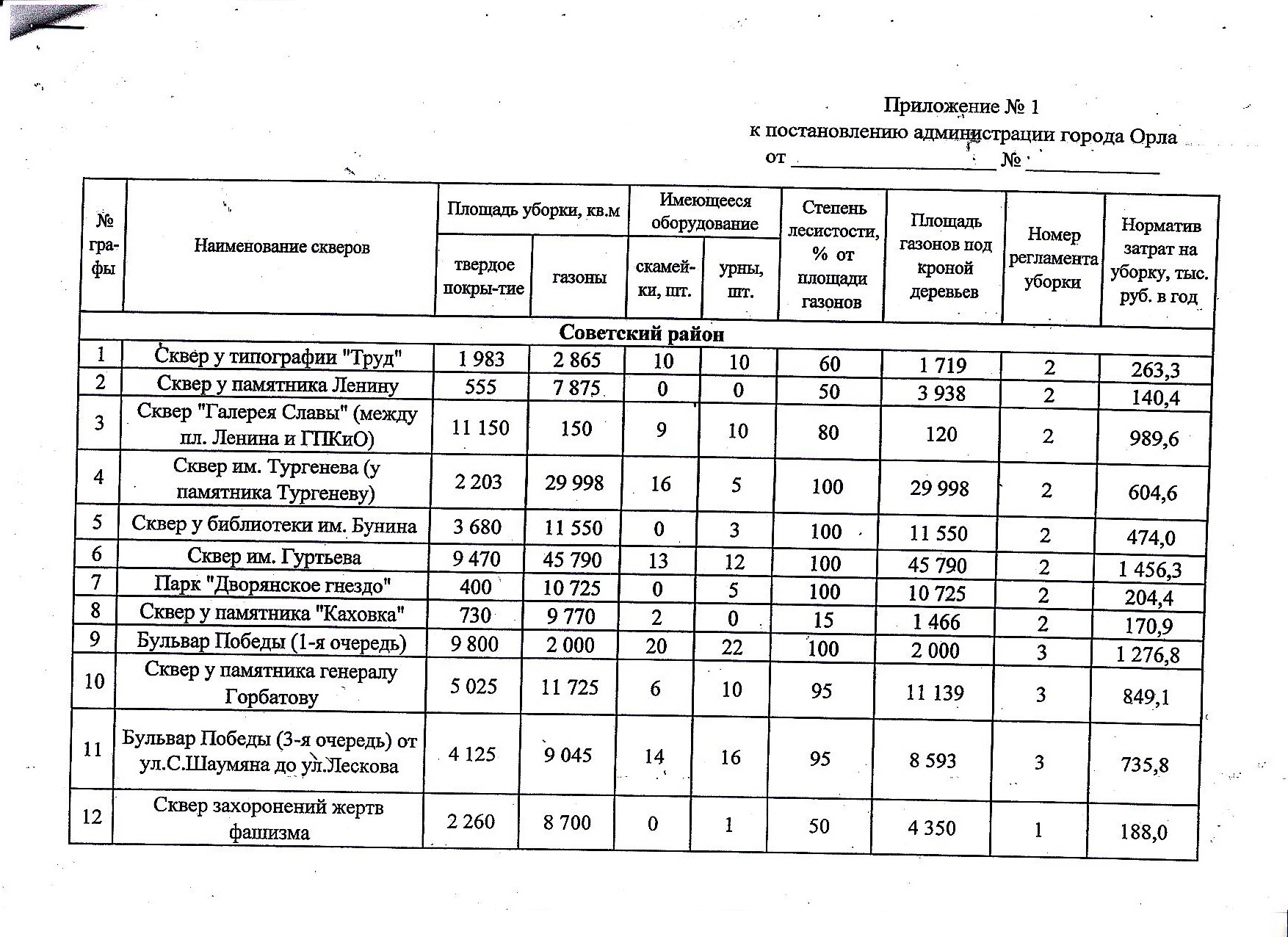 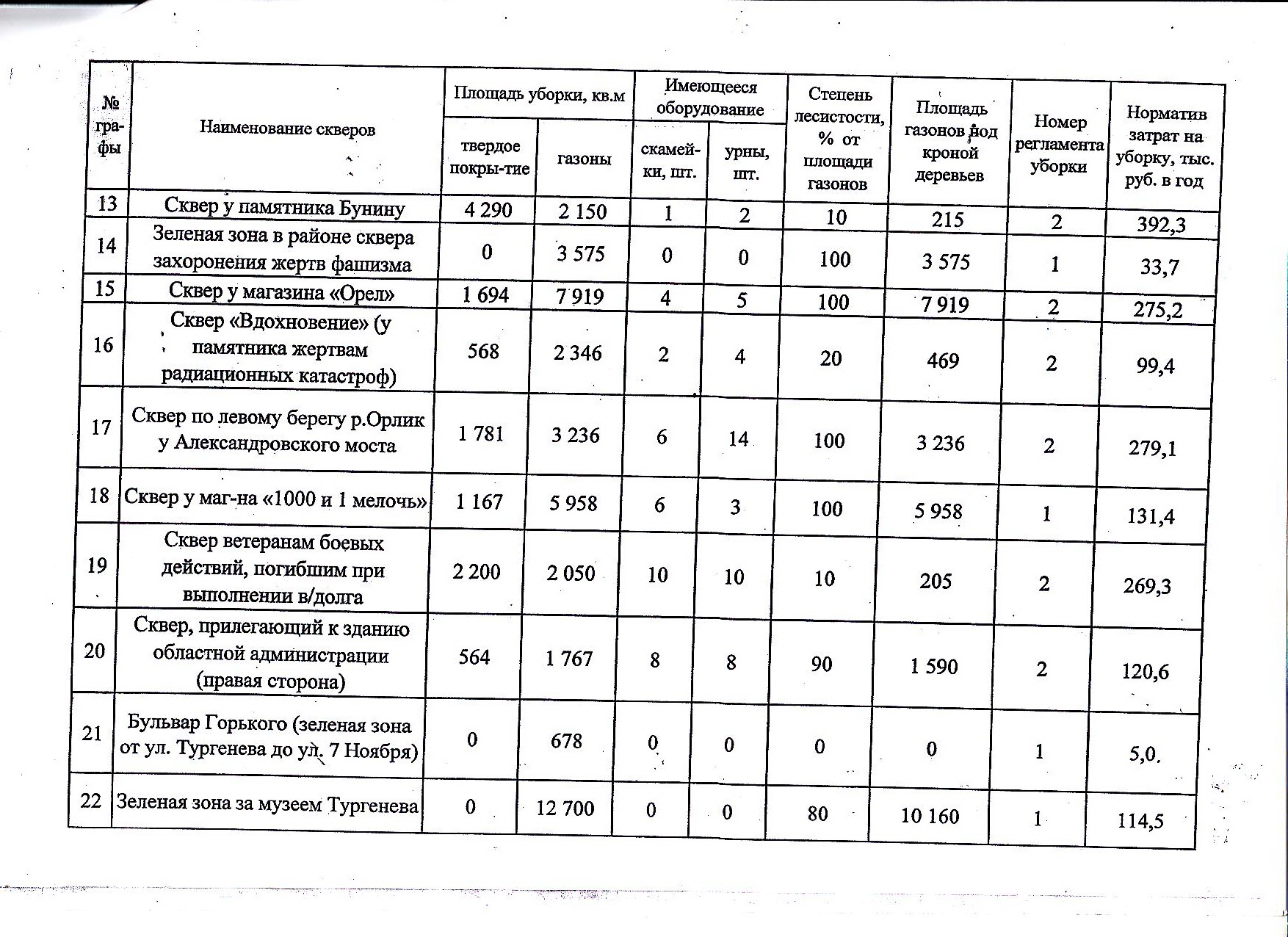 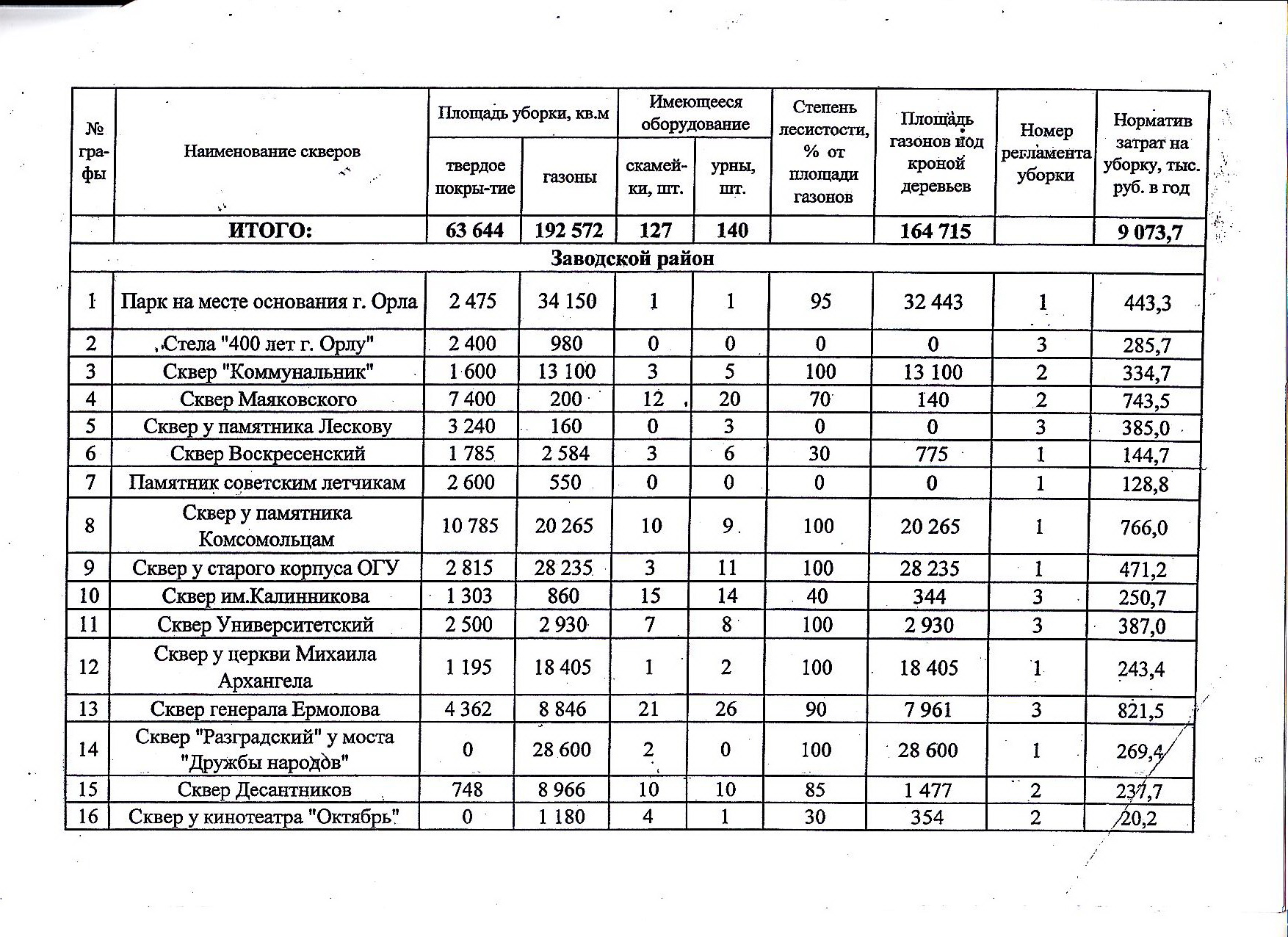 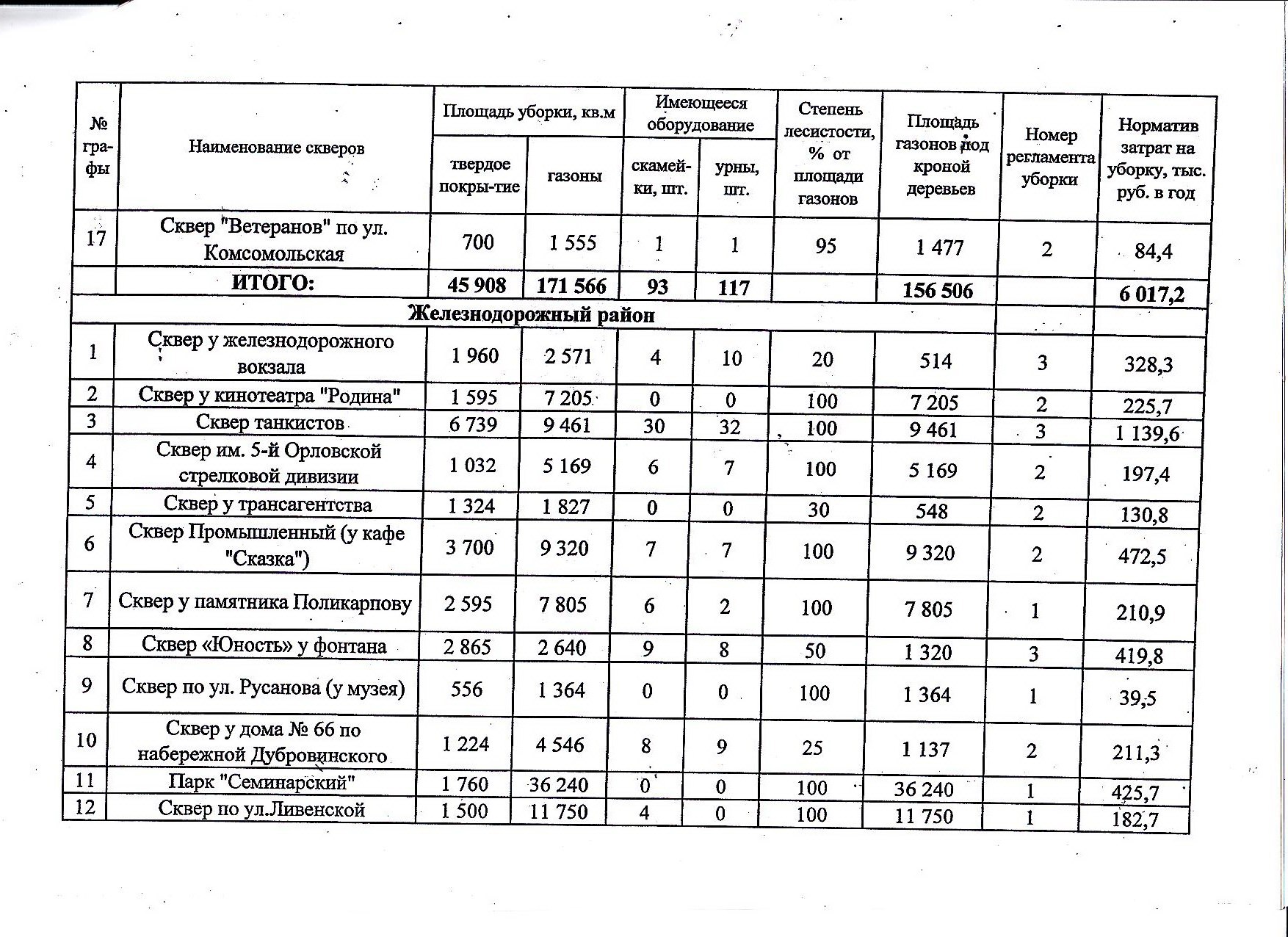 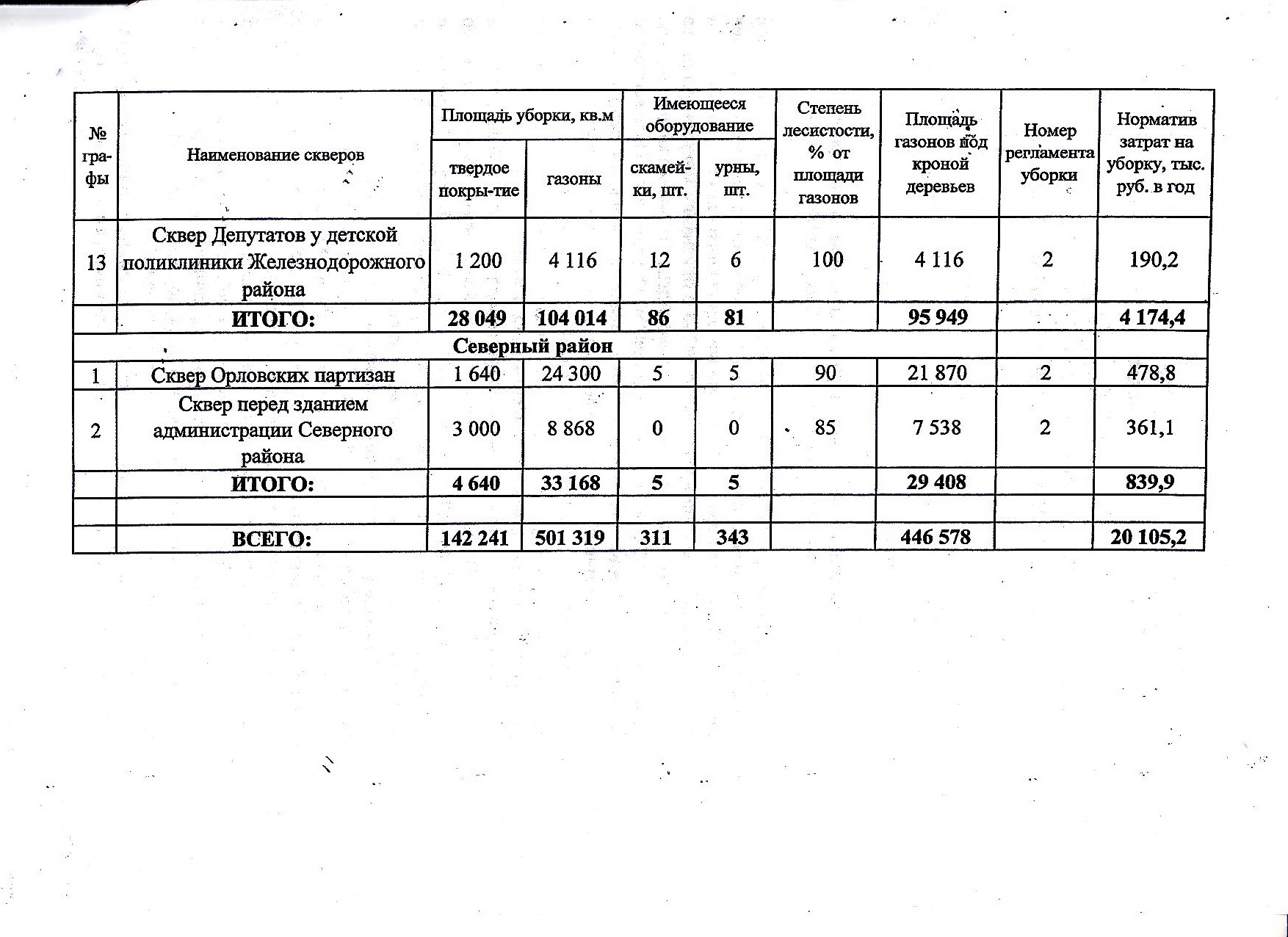 Приложение 5Основные требования по организации и режимы использования территорий санитарно-защитных зон(СанПиН 2.2.1/2.1.1.1200-03 «Санитарно-защитные зоны и санитарная классификация предприятий, сооружений и иных объектов» (новая редакция)Санитарно-защитная зона или какая-либо ее часть не может рассматриваться как резервная территория объекта и использоваться для расширения промышленной или жилой территории без соответствующей обоснованной корректировки границ санитарно-защитной зоны.Приложение 6Установленные регламенты хозяйственной деятельности водоохранных зон и прибрежных защитных полос (в соответствии Водным кодексом Российской Федерации от 03 июня 2006 г. № 74-ФЗ)Приложение 7Ограничения на использование территорий зон санитарной охраны источников питьевого водоснабжения (СанПиН 2.1.4.1110-02 «Зоны санитарной охраны источников водоснабжения и водопроводов питьевого назначения», СНиП 2.04.02-84 «Водоснабжение.Наружные сети и сооружения», СанПиН 2.1.5.980-00 «Гигиенические требования к охране поверхностных вод»)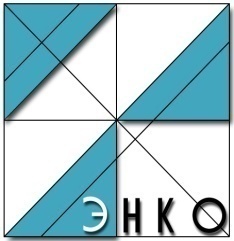 Научно-проектный институтпространственного планирования«ЭНКО»199178, г. Санкт-Петербург, 18-ая линия ВО, д. 29, БЦ «Сенатор», корпус Е офис 304, www.enko.spb.ruтел./ факс.+7–812 – 332 9710; e-mail: enko@enko.spb.ru199178, г. Санкт-Петербург, 18-ая линия ВО, д. 29, БЦ «Сенатор», корпус Е офис 304, www.enko.spb.ruтел./ факс.+7–812 – 332 9710; e-mail: enko@enko.spb.ruГенеральный директор, к.г.н.С.В. СкатерщиковЗаместитель генерального директора,главный архитектор институтаО.В. КрасовскаяЗаместитель генерального директора,главный инженер институтаА.Г. ПетровГлавный градостроитель проектаЕ.Ю. СавинковаРуководитель проектазам. генерального директора, главный архитектор института, профессор Международной Академии Архитектуры (МААМ) О.В. Красовская   Архитектурно-планировочные разделыруководитель проекта, профессор Международной Академии Архитектуры (МААМ) О.В. Красовская;главный градостроитель проекта Е.Ю. Савинкова, при участии арх. С.И. Лутченко Градостроительная экономикаэксперт-экономист градостроительства М.А. ПчелкаПриродные условия и ресурсы. Состояние окружающей среды. Зоны с особыми условиями использования территорий. эколог градостроительства Е.В. ПоповаОбъекты культурного наследиязам. руководителя сектора регионального планированияА.В. КосаревЗемлеустройствоинженер землеустроительной группы М.В. КуликовТранспортная инфраструктураэксперт транспортного развития территории В.А. ДоринИнженерная инфраструктурагл. инженер проекта А.Г. Петров, гл. специалисты И.Н. Максимова, Н.А. Масленникова, Е.С. Фриш,  инженер П. Л. СилюковПеречень и характеристика основных факторов риска возникновения чрезвычайных ситуаций природного и техногенного характерагл. специалист  Е.А. ЗаварзинаГИС-технологиигл. специалист А.М. Савинков№№Наименование документаИнв. №Текстовые материалыТекстовые материалыТекстовые материалыТекстовые материалы1.1.Проект внесения изменений в Генеральный план муниципального образования городской округ «Город Орёл». Положение о территориальном планировании43/1762.2.Том 1. Проект внесения изменений в Генеральный план муниципального образования городской округ «Город Орёл». Материалы  по обоснованию 43/1773.3.Том 2. Проект внесения изменений в Генеральный план муниципального образования городской округ «Город Орёл». Материалы по обоснованию. Раздел  «Водоснабжение» ДСП4. 4. Том 3. Проект внесения изменений в Генеральный план муниципального образования городской округ «Город Орёл». Раздел «Перечень и характеристика основных факторов риска возникновения чрезвычайных ситуаций природного и техногенного характера»ДСП5. 5. Приложение 1.  «Историческая справка. Материалы историко-культурных исследований  г. Орёл» (включая иллюстративные материалы)43/178Графические материалы Графические материалы Графические материалы Графические материалы 1Карта планируемых границ населенных пунктов, входящих в состав городского округаКарта планируемых границ населенных пунктов, входящих в состав городского округа43/1792Карта функциональных зон (основной чертеж)Карта функциональных зон (основной чертеж)43/1723Карта планируемого размещения объектов обслуживания местного значения городского округаКарта планируемого размещения объектов обслуживания местного значения городского округа43/1824Карта планируемого размещения автомобильных дорог местного значения городского округаКарта планируемого размещения автомобильных дорог местного значения городского округа43/1735Карта планируемого размещения объектов инженерной инфраструктуры местного значения городского округа (электроснабжение и связь)Карта планируемого размещения объектов инженерной инфраструктуры местного значения городского округа (электроснабжение и связь)43/1836Карта планируемого размещения объектов инженерной инфраструктуры местного значения городского округа (теплоснабжение)Карта планируемого размещения объектов инженерной инфраструктуры местного значения городского округа (теплоснабжение)43/1847Карта планируемого размещения объектов инженерной инфраструктуры местного значения городского округа (газоснабжение)Карта планируемого размещения объектов инженерной инфраструктуры местного значения городского округа (газоснабжение)43/1858Карта планируемого размещения объектов инженерной инфраструктуры местного значения городского округа (водоснабжение)Карта планируемого размещения объектов инженерной инфраструктуры местного значения городского округа (водоснабжение)ДСП9Карта планируемого размещения объектов инженерной инфраструктуры местного значения городского округа (водоотведение)Карта планируемого размещения объектов инженерной инфраструктуры местного значения городского округа (водоотведение)43/18610Карта планируемого размещения объектов инженерной инфраструктуры местного значения городского округа (дождевая канализация)Карта планируемого размещения объектов инженерной инфраструктуры местного значения городского округа (дождевая канализация)43/18711Карта современного использования территорий. Карта существующих границ населенных пунктов, входящих в состав городского округаКарта современного использования территорий. Карта существующих границ населенных пунктов, входящих в состав городского округа43/18812Карта комплексной оценки территории. Карта зон с особыми условиями использования территорийКарта комплексной оценки территории. Карта зон с особыми условиями использования территорий43/18913Карта зон с особыми условиями использования территорий. Санитарно-защитные зоныКарта зон с особыми условиями использования территорий. Санитарно-защитные зоны43/21214Карта территорий, подверженных риску возникновения чрезвычайных ситуаций природного и техногенного характераКарта территорий, подверженных риску возникновения чрезвычайных ситуаций природного и техногенного характераДСП15Карта  границ территорий объектов культурного наследия и зон охраны объектов культурного наследияКарта  границ территорий объектов культурного наследия и зон охраны объектов культурного наследия43/19016Карта природно-рекреационного комплексаКарта природно-рекреационного комплекса43/18117Карта планировочной организации территории. ВариантКарта планировочной организации территории. Вариант43/19418Альбом иллюстраций "Развитие транспортной инфраструктуры"Альбом иллюстраций "Развитие транспортной инфраструктуры"43/19219Вариант территориального развитияВариант территориального развития43/50.1Температура воздуха наиболее холодных суток, °C, обеспеченностьюТемпература воздуха наиболее холодных суток, °C, обеспеченностьюТемпература воздуха наиболее холодных суток, °C, обеспеченностьюТемпература воздуха наиболее холодных суток, °C, обеспеченностьюТемпература наиболее холодной пятидневки, t, °C, обеспеченностьюТемпература наиболее холодной пятидневки, t, °C, обеспеченностьюТемпература наиболее холодной пятидневки, t, °C, обеспеченностьюТемпература наиболее холодной пятидневки, t, °C, обеспеченностьюТемпература наиболее холодной пятидневки, t, °C, обеспеченностьюТемпература воздуха, °4C, обеспеченностью 0,94Температура воздуха, °4C, обеспеченностью 0,94Температура воздуха, °4C, обеспеченностью 0,94Абсолютная минимальная температура воздуха, °CАбсолютная минимальная температура воздуха, °CАбсолютная минимальная температура воздуха, °CАбсолютная минимальная температура воздуха, °CСредняя суточная амплитуда температуры воздуха наиболее холодного месяцаСредняя суточная амплитуда температуры воздуха наиболее холодного месяца0,980,920,920,920,980,980,980,920,92Температура воздуха, °4C, обеспеченностью 0,94Температура воздуха, °4C, обеспеченностью 0,94Температура воздуха, °4C, обеспеченностью 0,94Абсолютная минимальная температура воздуха, °CАбсолютная минимальная температура воздуха, °CАбсолютная минимальная температура воздуха, °CАбсолютная минимальная температура воздуха, °CСредняя суточная амплитуда температуры воздуха наиболее холодного месяцаСредняя суточная амплитуда температуры воздуха наиболее холодного месяца-35-31-31-31-30-30-30-26-26-15-15-15-39-39-39-396,56,5Продолжительность сут, и средняя температура воздуха, °С, периода со средней суточной температурой воздухаПродолжительность сут, и средняя температура воздуха, °С, периода со средней суточной температурой воздухаПродолжительность сут, и средняя температура воздуха, °С, периода со средней суточной температурой воздухаПродолжительность сут, и средняя температура воздуха, °С, периода со средней суточной температурой воздухаПродолжительность сут, и средняя температура воздуха, °С, периода со средней суточной температурой воздухаПродолжительность сут, и средняя температура воздуха, °С, периода со средней суточной температурой воздухаПродолжительность сут, и средняя температура воздуха, °С, периода со средней суточной температурой воздухаПродолжительность сут, и средняя температура воздуха, °С, периода со средней суточной температурой воздухаПродолжительность сут, и средняя температура воздуха, °С, периода со средней суточной температурой воздухаПродолжительность сут, и средняя температура воздуха, °С, периода со средней суточной температурой воздухаПродолжительность сут, и средняя температура воздуха, °С, периода со средней суточной температурой воздухаПродолжительность сут, и средняя температура воздуха, °С, периода со средней суточной температурой воздухаПродолжительность сут, и средняя температура воздуха, °С, периода со средней суточной температурой воздухаПродолжительность сут, и средняя температура воздуха, °С, периода со средней суточной температурой воздухаПродолжительность сут, и средняя температура воздуха, °С, периода со средней суточной температурой воздухаСредняя месячная относительная влажностьвоздуха наиболееХолодного месяца, %Средняя месячная относительная влажностьвоздуха наиболееХолодного месяца, %Средняя месячная относительная влажностьвоздуха наиболееХолодного месяца, % 0 °С 0 °С 0 °С 0 °С 0 °С 8 °С 8 °С 8 °С 8 °С 8 °С 8 °С 10 °С 10 °С 10 °С 10 °ССредняя месячная относительная влажностьвоздуха наиболееХолодного месяца, %Средняя месячная относительная влажностьвоздуха наиболееХолодного месяца, %Средняя месячная относительная влажностьвоздуха наиболееХолодного месяца, %ПродолжительностьПродолжительностьсредняя темпера-турасредняя темпера-турасредняя темпера-тураПродолжи-тельностьПродолжи-тельностьПродолжи-тельностьсредняя температурасредняя температурасредняя температураПродолжи-тельностьПродолжи-тельностьсредняя температурасредняя температураСредняя месячная относительная влажностьвоздуха наиболееХолодного месяца, %Средняя месячная относительная влажностьвоздуха наиболееХолодного месяца, %Средняя месячная относительная влажностьвоздуха наиболееХолодного месяца, %138 138 -6-6-6205205205-2,7-2,7-2,7222222-1,8-1,886мм86мм86ммСредняя месячная относительная влажность воздуха в 15 ч. наиболее холодного месяца, %Средняя месячная относительная влажность воздуха в 15 ч. наиболее холодного месяца, %Средняя месячная относительная влажность воздуха в 15 ч. наиболее холодного месяца, %Количество осадков за ноябрь-март, ммКоличество осадков за ноябрь-март, ммКоличество осадков за ноябрь-март, ммПреобладающее направление ветра за декабрь-февральПреобладающее направление ветра за декабрь-февральПреобладающее направление ветра за декабрь-февральПреобладающее направление ветра за декабрь-февральМаксимальная из средних скоростей ветра по румбам за январь, м/сМаксимальная из средних скоростей ветра по румбам за январь, м/сМаксимальная из средних скоростей ветра по румбам за январь, м/сМаксимальная из средних скоростей ветра по румбам за январь, м/сСредняя скорость ветра, м/с, за период со средней суточной температурой воздуха  8 °ССредняя скорость ветра, м/с, за период со средней суточной температурой воздуха  8 °ССредняя скорость ветра, м/с, за период со средней суточной температурой воздуха  8 °С868686178178178ЮЗЮЗЮЗЮЗ----4,84,84,8Барометрическое давление, гПаТемпера-тура воздуха, С, обеспеченностью 0,95Темпера-тура воздуха, С, обеспеченностью 0,95Темпера-тура воздуха, С обеспеченностью 0,98Средняя  максимальная температура воздуха наиболее теплого месяца, ССредняя  максимальная температура воздуха наиболее теплого месяца, САбсолютная максимальная температура воздуха, САбсолютная максимальная температура воздуха, ССредняя суточная амплитуда температуры воздуха наиболее теплого месяца, ССредняя суточная амплитуда температуры воздуха наиболее теплого месяца, ССредняя месячная относительная влажность воздуха наиболее теплого месяца, %Средняя месячная относительная влажность воздуха наиболее теплого месяца, %99023232824,124,1383811,111,171мм71ммСредняя месячная относительная влажность воздуха в 15 ч наиболее теплого месяца, %Средняя месячная относительная влажность воздуха в 15 ч наиболее теплого месяца, %Количество осадков за апрель-октябрь, ммКоличество осадков за апрель-октябрь, ммКоличество осадков за апрель-октябрь, ммСуточный максимум осадков, ммСуточный максимум осадков, ммПреобладающее направление ветра за июнь-августПреобладающее направление ветра за июнь-августМинимальная из средних скоростей ветра по румбам за июль, м/сМинимальная из средних скоростей ветра по румбам за июль, м/с52523933933937171СЗСЗ3,93,9IIIIIIIVVVIVIIVIIIIXXXIXIIГод-7,4-7-1,96,813,617,218,316,911,65,3-1,3-5,45,6Показатели2004200520062007200820092010201120122013Родилось – всего; чел.3012285428402880321132772915262626642873Родилось на 1000 чел.; чел.9,18,78,88,91010,39,18,38,48,9Умерло – всего; чел.4898492047944619457644844755435944804528Умерло на 1000 чел.**; чел.14,815,014,814,414,314,114,913,714,114,2Естественный прирост (убыль) – всего; чел.-1886-2066-1954-1739-1365-1207-1840-1733-1816-1655Естественный прирост (убыль) на 1000 чел.; чел.-5,7-6,3-6,0-5,5-4,3-3,8-5,8-5,4-5,7-5,3Прибыло; чел.4273314428413253265822952481872984277797Выбыло; чел.3840403834643712301133053756494876137191Миграционный прирост (убыль); чел.433-894-623-459-353-1010-12753781814606Численность населения на 01.01., чел. 331,3329,3325,9323,0320,8319,1316,8317,1319,1318,1в т.ч. по районамЖелезнодорожный68,267,767,266,46564,664,2Заводской104,4103,6103,2102,7104,2105,3106,0Северный66,166,266,065,667,767,567,2Советский84,383,382,782,180,281,880,72003 г.2003 г.2006 г.2006 г.2013 г.2013 г.ВозрастТыс. чел.%Тыс. чел.%Тыс. чел.%Все население331,3100325,9100318,1100Моложе трудоспособного возраста(0–15 лет)в т.ч. 0-6 лет47,114,243,9в т.ч.17,813,542,5в т.ч.17,313,3Трудоспособного возраста(ж. 16-54/м. 16-59 лет)213,464,4210,264,5193,060,7Старше трудоспособного возраста(ж. от 55/м. от 60 лет)70,821,471,822,082,626,0Подразделы обрабатывающей промышленности2010 г.январь-декабрь 2013 г.Подраздел DA ПРОИЗВОДСТВО ПИЩЕВЫХ ПРОДУКТОВ, ВКЛЮЧАЯ НАПИТКИ, И ТАБАКА28,831,8Подраздел DI ПРОИЗВОДСТВО ПРОЧИХ НЕМЕТАЛЛИЧЕСКИХ МИНЕРАЛЬНЫХ ПРОДУКТОВ19,923,1Подраздел DJ МЕТАЛЛУРГИЧЕСКОЕ ПРОИЗВОДСТВО И ПРОИЗВОДСТВО ГОТОВЫХ МЕТАЛЛИЧЕСКИХ ИЗДЕЛИЙ18,012,3Подраздел DB ТЕКСТИЛЬНОЕ И ШВЕЙНОЕ ПРОИЗВОДСТВО3,02,1Подраздел DK ПРОИЗВОДСТВО МАШИН И ОБОРУДОВАНИЯ18,715,0Подраздел DL ПРОИЗВОДСТВО ЭЛЕКТРООБОРУДОВАНИЯ8,59,4Подраздел DN ПРОЧИЕ ПРОИЗВОДСТВА1,12,0Подраздел DM ПРОИЗВОДСТВО ТРАНСПОРТНЫХ СРЕДСТВ И ОБОРУДОВАНИЯ0,12,0Вид экономической деятельности2008 г.2008 г.2012 г.2012 г.Динамика 2008-2012 г., %Вид экономической деятельноститыс. чел.%Тыс. чел.%Всего13423610012393210092сельское хозяйство, охота и лесное хозяйство61509301151рыболовство, рыбоводство270420156добыча полезных ископаемых430520121обрабатывающие производства283952119 0531567производство и распределение электроэнергии, газа и воды488444 9194101строительство904176 697574оптовая и розничная торговля179921320 37916113связь262522 8382108гостиницы и рестораны235022 167292транспорт966478 643789операции с недвижимым имуществом9515710 1458107финансовая деятельность398233 637391государственное управление и обеспечение военной безопасности, обязательное социальное обеспечение129011012 4591097образование163881215 7971396здравоохранение и предоставление социальных услуг10637811 5029108предоставление прочих коммунальных, социальных и персональных услуг517744 672490Вид деятельности по ОКВЭДВид деятельности по ОКВЭДфевраль 2014февраль 2014Вид деятельности по ОКВЭДВид деятельности по ОКВЭДчел.%DОбрабатывающие производства14734100DAПроизводство пищевых продуктов, включая напитки и табака165411,2DBТекстильное и швейное производство9186,2DEЦеллюлозно-бумажное производство; издательская и полиграфическая деятельность4493,0DHПроизводство резиновых и пластмассовых изделий4493,0DIПроизводство неметаллических минеральных продуктов330322,4DJМеталлургическое производство и производство готовых металлических изделий239216,238.9Производство машин и оборудования183912,5DLПроизводство электрооборудования, электронного и оптического оборудования275218,7DNПрочие производства3092,1Наименование учреждений обслуживанияЕдиница измере-нияЁм-кость /число объ-ектовЁм-кость на 1000 человекНормативы (на 1000 чел.)Нормативы (на 1000 чел.)Нормативы (на 1000 чел.)% обеспеченностиНаименование учреждений обслуживанияЕдиница измере-нияЁм-кость /число объ-ектовЁм-кость на 1000 человекСП 42.13330.2011Местные нормативы градостроительного проектирования Орловской областиПринято в проекте% обеспеченностиУчреждения образованияУчреждения образованияУчреждения образованияУчреждения образованияУчреждения образованияУчреждения образованияУчреждения образованияУчреждения образованияДетские садыместо13208-85 % от численности детей дошкольного возраста35-42,80 мест на 100 детей (1-6 лет) 80 мест на 100 детей (1-6 лет) (13840)95Школыместо29191-100 % охват детей школьного возраста неполным средним образованием и 75 % охват детей в старших классах109109(34673)84Учреждения дополнительного образованияУчреждения дополнительного образованияУчреждения дополнительного образованияУчреждения дополнительного образованияУчреждения дополнительного образованияУчреждения дополнительного образованияУчреждения дополнительного образованияУчреждения дополнительного образованияВнешкольные учреждения: детская школа искусств, музыкальная, художественная и т.д.мест7973-10 % от общего числа школьников810 % от общего числа школьников (2863)278Учреждения здравоохраненияУчреждения здравоохраненияУчреждения здравоохраненияУчреждения здравоохраненияУчреждения здравоохраненияУчреждения здравоохраненияУчреждения здравоохраненияУчреждения здравоохраненияБольницыкойка552617,4-- 13,47129Амбулаторно-поликлинические заведенияпосеще-ний в смену1111235,3--18,15193Учреждения социальной защитыУчреждения социальной защитыУчреждения социальной защитыУчреждения социальной защитыУчреждения социальной защитыУчреждения социальной защитыУчреждения социальной защитыУчреждения социальной защитыДетские дома интернаты (от 4 до 17 лет)мест--3-3-Дома-интернаты для престарелых и инвалидовместо--3-3-Социально-реабилитационные центры и социальные приюты для несовершеннолетних детей, детей-сирот и детей, оставшихся без попечения родителейместо250,08-333Учреждения культурыУчреждения культурыУчреждения культурыУчреждения культурыУчреждения культурыУчреждения культурыУчреждения культурыУчреждения культурыУчреждения клубного типамест31581080-8013Библиотекитыс. экз.718,92,34,21 объект на жилой район4,2100Концертные залымест163453,5-5-4125Кинотеатрымест30841025-35-2540Спортивные объектыСпортивные объектыСпортивные объектыСпортивные объектыСпортивные объектыСпортивные объектыСпортивные объектыСпортивные объектыПлоскостные сооруженияга28,840,09-1,950,1947Спортивные залыкв. м площади пола4802415160-8035035043Крытые бассейныкв. м зеркала воды2437820-2520-252040Торговля, общественное питаниеТорговля, общественное питаниеТорговля, общественное питаниеТорговля, общественное питаниеТорговля, общественное питаниеТорговля, общественное питаниеТорговля, общественное питаниеТорговля, общественное питаниеУчреждения торговликв. м торг.площ.3665731156286286541,9213Учреждения общественного питанияпосадочных мест1666553404040133Учреждения жилищно-коммунального хозяйстваУчреждения жилищно-коммунального хозяйстваУчреждения жилищно-коммунального хозяйстваУчреждения жилищно-коммунального хозяйстваУчреждения жилищно-коммунального хозяйстваУчреждения жилищно-коммунального хозяйстваУчреждения жилищно-коммунального хозяйстваУчреждения жилищно-коммунального хозяйстваГостиницымест158456-683Удельный вес общей площади, оборудованной:Удельный вес общей площади, оборудованной:Удельный вес общей площади, оборудованной:Удельный вес общей площади, оборудованной:Удельный вес общей площади, оборудованной:Удельный вес общей площади, оборудованной:Удельный вес общей площади, оборудованной:Удельный вес общей площади, оборудованной:Удельный вес общей площади, оборудованной:Удельный вес общей площади, оборудованной:Водо-проводомв т.ч. централизованнымводоотведением (канализацией)в т.ч. централизованнымотоплениемв т.ч. централизованнымгорячим водоснабжениемв т.ч. централизованнымВаннами (душем)газом (сетевым, сжиженным)г. Орёл86,384,386,182,199,883,980,360,379,391,4Орловская область72,966,469,251,089,949,862,034,362,390,7Этажностьтыс. кв. м общей площади%Многоэтажные и среднеэтажные (5 эт. и выше)6163,975в т.ч. среднеэтажные (5-8 эт.)172228Малоэтажные (до 4 эт.)770,09Индивидуальные дома с участками1307,516Всего8241,41002007200820092010201120122013 1Орловская область, тыс. кв. м310326302249334359н/д2г. Орёл, тыс. кв. м226,7226,6180,7177,3189,6211,6239,02.1Железнодорожный район43,879,976,1121,5115,8126,9170,92.2Заводской район14,522,019,99,014,719,731,92.3Северный район12,311,6-7,38,5-5,72.4Советский район156,1113,284,639,550,665,130,53в т.ч. построено населением за счет собственных и заемных средств26,320,214,211,215,336,112,6№ п/пНаименованиесооруженияНаименование участка железной дорогиНаименование препятствияПротяженность сооружения, м1.Путепроводст. Орёл – ст. Стальной КоньМосковское шоссе 31+16+182.Путепроводст. Орёл – ст. Лужки -Орловские с направлением ст. Семинарская – ост. пункт Стишь (Курское направление)Железнодорожная развязка-3.Путепроводст. Семинарская – ост.пункт КузьмичевскаяЖелезнодорожная развязка-4.Путепроводст. Орёл – ст. Кромскаяул. 5-е Августа 15+21+205.Путепроводст. Орёл – ст. Семинарскаяул. 5-е Августа -6.Путепроводст. Орёл – ст. Лужки-Орловскиеул. Ливенская53 м7.Путепроводст. Семинарская – ост.пункт Стишь (Курское направление)ул. Ливенская538.Путепроводст. Лужки-Орловские – ст. Саханская (у примыкания железной дороги на Михайловский рудник)Обходная автодорога (М-2)-9.Путепроводст. Цон – ст. Саханскаяул. Комсомольская 4710.Путепроводст. Лужки-Орловские – ст. Саханскаяул. Комсомольская -11.Путепроводст. Орёл – ст. Кромскаяул. 1-я Курская-12.Мостст. Лужки-Орловские – ст. Саханскаяр. Ока-13.Путепроводост.п. им. Мичурина – ост. п. КузьмичевкаОбходная автодорога (М-2)-14.Путепроводст. Орёл – ст. Кромскаяул.Гагарина 1915.ПутепроводСоединительная веткапер. Южный-№  п/пНомер, наименование дороги и участковТехническая категорияСреднегодовая суточная интенсивность, прив. ед.Ширина проезжейчасти,м№  п/пНомер, наименование дороги и участковТехническая категорияСреднегодовая суточная интенсивность, прив. ед.1.М-2 «Крым» Северный подъезд к г. ОрлуII1315013,2-15,02.М-2 «Крым» Обход г. ОрлаII84708,7-10,53.М-2 «Крым» Южный подъезд к г. ОрлуII111609,0-11,04.Р-120 Орёл – Брянск – Смоленск – граница с Республикой БеларусьII91507,55.Р-92 Калуга – Перемышль – Белев – ОрёлII22506,0-7,06.Р-119 Орёл – Ливны – Елец – Липецк – ТамбовII43507,57.Орёл – Новосиль – ЕфремовII18807,5-8,08.Орёл – ЗнаменскоеIII14006,0-7,5№ п/пНаименование участка магистральной УДССреднее значение интенсивности движения в утренний час пик, авт./чСреднее значение интенсивности движения в вечерний час пик, авт./чПропускная способностьКоэф. использования  пропускной способности проезжей части1ул. Комсомольская: перегон от ул. Автовокзальная до пер. Дарвина 2304259213301,8/2,02ул. Московская: перегон от ул. Старо-Московская до ул. Ляшко2928256813302,2/1,93ул. 1-я Посадская: перегон от ул. Комсомольская до ул. Брестская2948313213302,2/2,44Наугорское шоссе: перегон от ул. Генерала Родина до ул. Образцова1116188413300,8/1,45ул. 1-я Курская: перегон от ул. 5-е Августа до пер. Речной1740129613301,3/1,06ул. Октябрьская: перегон от ул. Красноармейская до ул. 60 лет Октября1604177613301,2/1,37ул. Гагарина: перегон от ул. Розы Люксембург до ул. Нормандия-Неман1664126013301,2/0,98ул. Паровозная: перегон от Московского шоссе до пер. Южный1313102013301,0/0,89ул. Металлургов: перегон от Московского шоссе до ул. Раздольная1412132813301,1/1,010Карачевское шоссе: перегон от ул. Комсомольская до ул. Васильевская1152108013301,1/0,811Московское шоссе: перегон от микрорайона «Прокуроровка» до ул. Михалицына2670325413302,0/2,412ул. Спивака141615607002,0/2,213Наугорское шоссе: перегон от магазина «Европа» до ост. «Госуниверситет-УНПК»1793168613301,3/1,314Наугорское шоссе: перегон от ул. Лескова до ул. Генерала Родина1596207013301,2/1,615Карачевское шоссе1488157213301,1/1,216ул. Михалицына1594182213301,2/1,417Кромское шоссе1932178813301,5/1,318ул. Лескова1512163413301,1/1,219ул. Герцена 3267350413302,5/2,620ул. Тургенева1838163218901,0/0,9№ п/пНаименование сооруженияМестоположениеГод постройки (реконструкции)Длина сооружения(м)Ширина  проезжей части/ тротуаров (м)Оценка технического состояния1Мост через р. Ока «Красный»ул. Московская1870 (1989)409,315,5/2х2,1неудовлетворительное2Мост через р. Ока «Лужковский»Поселковая ул./ Городская ул. 1967 (2000)140,110,0/2х1,5удовлетворительное3Мост через р. Окаул. Раздольная1987171,917,0/2х4,5неудовлетворительное4Мост через р. Ока «60 лет октября»ул. Герцена1977176,614,5/2х2,4неудовлетворительное5Мост через р. Орлик «Тургеневский»1-я Посадская ул./ Брестская ул.1971309,413,6/2х2,5неудовлетворительное6Мост через р. Орлик «Колхозный»ул. Колхознаянет данных53,37,0/2х0,8неудовлетворительное7Мост через р. Ока «Дружба»ул. Р. Люксембург / ул. 5-е Августа1965196,213,6/2х2,1неудовлетворительное8Путепровод ч/з ж/д «Южный»пер. Южный197088,714,0/2х2,5неудовлетворительное9Путепровод ч/з ж/д пути ул. 1-я Курская1964 (1991)53,18,5+7,5+8,5/2х2,3неудовлетворительное10Мост через ж/д «378 км на ул. Михалицина»ул. Михалицина/ ул. Раздольная1983264,616,5/2х1,6неудовлетворительное11Путепровод ч/з ж/д «Ливенский»ул. Ливенская197059,710,0/2х2,3неудовлетворительное12Путепровод ч/з ж/д «Кромской»Кромское шоссенет данных58,220,4+8,3/ 3,3+3,1неудовлетворительное13Подвесной пешеходный мост «Ботаника»через р. Ока, Бетонный пер.1994156,42х11,4неудовлетворительное№ маршрутаНаименованиеПротяженность, кмИнтервал движения в час пик, мин.1Автовокзал – Санаторий «Лесной»26,56-73ж/д Вокзал – Больница им. Семашко15,818-194Автовокзал – Больница им. Семашко13,77-85ж/д Вокзал – Госуниверситет УМПК18,796Автовокзал – ул. Горького15,59-108Пер. Южный – Госуниверситет УМПК23,513-149ОАО «Северстальметиз» – Микрорайон12,721-22Вид городского транспортаКоличество перевезенных пассажиров в год, тыс. пасс.Доля отдельного вида транспорта во внутригородских перевозках, %Подвижность населенияСредняя дальность поездки, кмАвтобус44301601404,5Троллейбус1389221443,65Трамвай1528419492,5№№пп.НаименованиеНапряжениекВ№№трансформатораМощностьтрансформаторовМВ · АСуммарная мощность центра питания зимнего максимума нагрузки 2013-2014 г.г.МВ · АГод ввода в эксплуатацию.Характер нагрузки1«Советская»110/35/6110/35/6110/10/6110/10/10Т-1Т-2Т-3Т-42020402527,91965196519901984пром.-быт.2«Западная»110/10/6110/10/6Т-1Т-2636323,5120092009пром.-быт.3«Центральная»110/10/6110/10/6Т-1Т-2252511,419781979пром.-быт.4«Юго-Восточная»110/10/6110/10/6Т-1Т-2 252510,4519801982пром.-быт.5«Железнодорожная»110/6110/6Т-1Т-21616 11,9619931974пром.-быт.6«Заводская»110/10/6110/6Т-1Т-2402512,9219841981пром.7«Восточная»110\10110\10Т-1Т-2151514,0219681968пром.-быт.8«Приборная»110/10/6110/10/6Т-1Т-22525н.д.н.д.пром.-бытов.9«Химмаш»110/6110/6Т-1Т-225257,419881988пром.10«Орлов-тяговая»110/6110\6Т-1Т-21525н.д.н.д.жел.дорога.11«Узловая»220/110/35/10/6220/110/35/10/6110/35/6110/35/6АТ-1АТ-2Т-1Т-21251252031,5н.д.19581960пром.-быт.12«Районная»220/110/10220/110/10АТ-1АТ-2125125н.д.20071968пром.-быт13ГПП «СПЗ»110/10110/10Т-1Т-24040н.д.н.д.пром.14«Пищевая»110/10110/10Т-1Т-24025н.д.н.д.пром.15"Северная"110/10110/10Т-1Т-21616н.д.н.д.пром.№п/пНаименованиеВсегоВ том числе по материаламВ том числе по материаламВ том числе по материаламВ том числе по материаламВ том числе по материаламВ том числе по материаламВ том числе по материалам№п/пНаименованиеВсегочугунстальж/бет.полиэтиленасб/цементкерамикапрочие1Протяженность сетей канализации, км405,573,116,457,948,222,7184,42,82Фактический износ канализационных сетей, в %76,5169,293,58911,384,388,31003Количество канализационных сетей со 100 % износом, км206,74,215,355,20,0415,5113,72,8№№ппПотребителиТыс. куб. м1Население 202181,72Предприятия600500,0Итого802681,7№ п/пНаименование водного объектаДлины водных объектов (км)/Площадь водоемов (кв. км)Размер водоохранной зоны (м)Размер прибрежной защитной полосы (м)*Размер береговой полосы (м)1р. Ока150020050202р. Орлик6620050203р. Рыбница7520050204руч. Журавинка1410050205ручьименее 10505056оз. Светлая Жизньменее 0,5-5020Тип застройкиЭтажностьПлотность застройки, кв. м/гаКоэффициент застройкиМногоэтажные жилые дома9 этажей и выше8000-90000,1Среднеэтажные жилые дома5-8 с мансардой5000-60000,1Малоэтажные жилые дома1-4 этажа3000-40000,2Индивидуальные жилые дома с участками1-3 этажа1000-15000,1Зона дачных участков и садоводств- максимальный размер земельного участка – 0,10 га- максимальный размер земельного участка – 0,10 га- максимальный размер земельного участка – 0,10 гаЗона многофункционального городского центра Сохранение планировочной структуры, доминантного значения исторических и архитектурных памятников, сохранение масштаба  сложившейся исторической среды.Соблюдение режимов использования земель и градостроительных регламентов (высотных и иных регламентов, ограничений хозяйственной деятельности), установленных в действующих и разработанных к настоящему времени проектах зон охраны объектов культурного наследия, заповедных зонах.Применение при застройке территорий, окружающих исторические доминанты, среднеэтажных и малоэтажные зданий, сохраняющие облик сложившейся среды.Особо значимые в градостроительном отношении объекты, располагаемые в многофункционального городского центра, подлежат рассмотрению на Градостроительном совете.Сохранение планировочной структуры, доминантного значения исторических и архитектурных памятников, сохранение масштаба  сложившейся исторической среды.Соблюдение режимов использования земель и градостроительных регламентов (высотных и иных регламентов, ограничений хозяйственной деятельности), установленных в действующих и разработанных к настоящему времени проектах зон охраны объектов культурного наследия, заповедных зонах.Применение при застройке территорий, окружающих исторические доминанты, среднеэтажных и малоэтажные зданий, сохраняющие облик сложившейся среды.Особо значимые в градостроительном отношении объекты, располагаемые в многофункционального городского центра, подлежат рассмотрению на Градостроительном совете.Сохранение планировочной структуры, доминантного значения исторических и архитектурных памятников, сохранение масштаба  сложившейся исторической среды.Соблюдение режимов использования земель и градостроительных регламентов (высотных и иных регламентов, ограничений хозяйственной деятельности), установленных в действующих и разработанных к настоящему времени проектах зон охраны объектов культурного наследия, заповедных зонах.Применение при застройке территорий, окружающих исторические доминанты, среднеэтажных и малоэтажные зданий, сохраняющие облик сложившейся среды.Особо значимые в градостроительном отношении объекты, располагаемые в многофункционального городского центра, подлежат рассмотрению на Градостроительном совете.Тип зоныПараметрыЗона городских парков, скверов, садов, бульваров и набережныхРекреационная нагрузка при равномерном ежедневном восьмичасовом перемещении - 50-100 человек на гектар.Зона лесопарков, городских лесовНормирование рекреационных  нагрузок при равномерном ежедневном восьмичасовом перемещении – от 3 до 10 человек на гектар в зависимости от породного состава леса и степени благоустройства лесопарка, при отсутствии благоустройства 3-5 чел. на гектар, при лесопарковом благоустройстве 10 человек на гектар;Плотность дорожно-тропиночной сети  - 1,5-2% площади объекта озеленения;Соблюдение режима «защитная категория лесов»; Площадь благоустроенного пляжа на одного посетителя 8-12 кв. м;Длина береговой линии на одного посетителя не менее 0,25 м;Площадь акватории должна составлять на одного посетителя не менее 5 кв. м, в непроточных водоемах - 10 кв. м.Тип зоныОбъектыЗона делового, общественного и коммерческого назначенияАдминистративно-управленческие комплексы, деловые и банковские структуры, структуры связи, ЖКХ, НИИ, проектные и конструкторские институты, учреждения культуры, торговые комплексы, гостиницы, развлекательные центры;Клинические центры, областные многопрофильные больницы и диспансеры, реабилитационные и консультативно-диагностические центры, специализированные базовые поликлиники, аптеки, дома интернаты разного профиля;Высшие и средние специальные учебные заведения, центры переподготовки кадровОбъекты физической культуры и массового спорта.Тип зоныКласс опасности предприятияРазмер СЗЗ, мИнтенсивность использованияЗона производственно-коммунальных объектов I класса опасностиI1000не менее 60 %Зона производственно-коммунальных объектов II класса опасностиII500не менее 60 %Зона производственно-коммунальных объектов III класса опасностиIII300не менее 60 %Зона производственно-коммунальных объектов IV класса опасностиIV100не менее 60 %Зона производственно-коммунальных объектов V класса опасностиV50не менее 60 %Коммунально-складская зонаКласс опасности и размер санитарно-защитных зон зависит от типа размещенных объектовКласс опасности и размер санитарно-защитных зон зависит от типа размещенных объектовКласс опасности и размер санитарно-защитных зон зависит от типа размещенных объектовЗона производственно-деловых объектовРазмещение производств с невысоким классом опасности, не выше V и зданий общественно-делового назначения – офисов, научно-производственных предприятий и т.д.Размещение производств с невысоким классом опасности, не выше V и зданий общественно-делового назначения – офисов, научно-производственных предприятий и т.д.Размещение производств с невысоким классом опасности, не выше V и зданий общественно-делового назначения – офисов, научно-производственных предприятий и т.д.Тип зоныПараметрыЗона кладбищНе менее 0,24 га на 1000 человекЗона иных режимных территорийВ соответствии со специальными нормативамиЗона зеленых насаждений специального назначенияОзелененная территория санитарно-защитных, водоохранных, защитно-мелиоративных, противопожарных зон, кладбищ, насаждения вдоль автомобильных и железных дорог№Кадастровый номерНаселенный пунктПлощадь, гаПлощадь, гаФорма собственностиСуществующая категория земельПроектная категория земельФункциональная зона по проекту внесения изменений в генеральный план№Кадастровый номерНаселенный пунктПо документуПо фактуФорма собственностиСуществующая категория земельПроектная категория земельФункциональная зона по проекту внесения изменений в генеральный план157:25:0021604:11г. Орел9,89,8ГосударственнаяЗемли населённых пунктовЗемли промышленности и иного специального назначенияЗона производственно-коммунальных объектов257:25:0021604:15г. Орел18,918,9ГосударственнаяЗемли населённых пунктовЗемли промышленности и иного специального назначенияЗона производственно-коммунальных объектов357:25:0021604:13г. Орел1,91,9ГосударственнаяЗемли населённых пунктовЗемли промышленности и иного специального назначенияЗона производственно-коммунальных объектов457:25:0021604:47г. Орел1,141,14ГосударственнаяЗемли населённых пунктовЗемли промышленности и иного специального назначенияЗона производственно-коммунальных объектов557:25:0021604:12г. Орел1,751,75ГосударственнаяЗемли населённых пунктовЗемли промышленности и иного специального назначенияЗона производственно-коммунальных объектов657:25:0021604:4г. Орел0,560,56ГосударственнаяЗемли населённых пунктовЗемли промышленности и иного специального назначенияЗона производственно-коммунальных объектов757:25:0021604:78г. Орел0,080,08ГосударственнаяЗемли населённых пунктовЗемли промышленности и иного специального назначенияЗона производственно-коммунальных объектов857:25:0021604:24г. Орел0,20,2ГосударственнаяЗемли населённых пунктовЗемли промышленности и иного специального назначенияЗона производственно-коммунальных объектов957:25:0021604:14г. Орел0,30,3ГосударственнаяЗемли населённых пунктовЗемли промышленности и иного специального назначенияЗона производственно-коммунальных объектов1057:25:0021604(часть квартала)г. Орел-0,99НеразграниченнаяЗемли населённых пунктовЗемли промышленности и иного специального назначенияЗона производственно-коммунальных объектовВсегоВсегоВсего35,6235,6235,6235,6235,62Вид экономической деятельности2012 г.2012 г.2035 г.2035 г.Вид экономической деятельностиТыс. чел.%Тыс. чел.%Всего123932100128000100сельское хозяйство, охота и лесное хозяйство93019101рыболовство, рыбоводство420400добыча полезных ископаемых520500обрабатывающие производства19053152200017производство и распределение электроэнергии, газа и воды4919449004строительство6697573006оптовая и розничная торговля20379162100016связь2838228002гостиницы и рестораны2167227002транспорт8643788007операции с недвижимым имуществом10145890007финансовая деятельность3637336003государственное управление и обеспечение военной безопасности, обязательное социальное обеспечение1245910121009образование15797131630013здравоохранение и предоставление социальных услуг115029118009предоставление прочих коммунальных, социальных и персональных услуг4672447004ПоказательПоказательВариантВариантВариантПоказательПоказательНизкийСреднийВысокийЧисленность населения на начало года, тыс. чел.2025 год295,0305,0315,0Численность населения на начало года, тыс. чел.2035 год270,0290,0310,0Число умерших (суммарно), тыс. чел.2014-2024 гг.53,150,648,7Число умерших (суммарно), тыс. чел.2025-2034 гг.51,146,743,3Число родившихся (суммарно), тыс. чел.2014-2024 гг.24,726,929,2Число родившихся (суммарно), тыс. чел.2025-2034 гг.17,820,523,0Миграция (суммарно), тыс. чел.2014-2024 гг.6,311,617,5Миграция (суммарно), тыс. чел.2025-2034 гг.8,411,215,2Численность населения в возрасте моложе трудоспособного на начало года, тыс. чел.2025 год39,8244,3047,95Численность населения в возрасте моложе трудоспособного на начало года, тыс. чел.2035 год29,9938,0645,16Численность населения в трудоспособном возрасте на начало года, тыс. чел.2025 год163,72165,88168,15Численность населения в трудоспособном возрасте на начало года, тыс. чел.2035 год151,53156,43161,21Численность населения в возрасте старше трудоспособного на начало года, тыс. чел.2025 год91,4694,8398,90Численность населения в возрасте старше трудоспособного на начало года, тыс. чел.2035 год88,4895,50103,63Возрастные группы2013 год2013 годСредний вариант прогноза(в современных границах)Средний вариант прогноза(в современных границах)Средний вариант прогноза(в современных границах)Средний вариант прогноза(в современных границах)Высокий вариант прогноза (с учетом роста территории города на расчетный срок)Высокий вариант прогноза (с учетом роста территории города на расчетный срок)Высокий вариант прогноза (с учетом роста территории города на расчетный срок)Высокий вариант прогноза (с учетом роста территории города на расчетный срок)Возрастные группы2013 год2013 год2025 г.2025 г.2035 г.2035 г.2025 г.2025 г.2035 г.2035 г.Возрастные группытыс. чел%тыс. чел%тыс. чел%тыс. чел%тыс. чел%ВСЕГО318,14100305,00100290,00100315,00100315,00100В том числемоложе трудоспособного  возраста, 0-15 лет42,4713,445,0114,839,1313,549,2115,645,5214,5трудоспособного возраста192,9960,7168,7255,3159,3554,9171,4254,4169,8153,9старше трудоспособного возраста82,6726,091,2729,991,5231,694,3730,099,6731,6№ п/пПоказателиЕдиница измеренияI очередьРасчетный срок 1Численность населения на конец расчетного срокатыс. чел.3153152Средняя жилищная обеспеченностькв. м/чел.33353Требуемый жилищный фондтыс. кв. м общей площади10395110254Существующий жилищный фондтыс. кв. м общей площади824182415Убыль жилищного фондатыс. кв. м общей площади2005006Существующий сохраняемый жилищный фондтыс. кв. м общей площади774180417Объем нового жилищного строительства – всего, в т.ч.тыс. кв. м общей площади23543284многоэтажная застройка (9 эт. и выше) 8000-9000 кв. м/гатыс. кв. м общей площади13802043среднеэтажная застройка (5-8 эт.) 5000-6000 кв. м/гатыс. кв. м общей площади8461100малоэтажная застройка (1-4 эт.) 3000-4000 кв. м/гатыс. кв. м общей площади7878индивидуальная жилая застройка 1000-1500 кв. м/гатыс. кв. м общей площади5063ЖелезнодорожныйЗаводскойСеверныйСоветскийВсегоРасчетный срокРасчетный срокРасчетный срокРасчетный срокРасчетный срокРасчетный срокЖилищное строительство, тыс. кв. м/Численность населения, тыс. чел.Жилищное строительство, тыс. кв. м/Численность населения, тыс. чел.Жилищное строительство, тыс. кв. м/Численность населения, тыс. чел.Жилищное строительство, тыс. кв. м/Численность населения, тыс. чел.Жилищное строительство, тыс. кв. м/Численность населения, тыс. чел.Жилищное строительство, тыс. кв. м/Численность населения, тыс. чел.Многоэтажное жилищное строительство440/12,8203/5,9844/24,5556/16,12043/59,2Среднеэтажное жилищное строительство 310/8,9340/9,8170/4,9280/8,21100/31,9Малоэтажное жилищное строительство5/0,238/1,135/1,0-78/2,3Индивидуальное жилищное строительство--50/1,313/0,363/1,6Всего755/21,9581/16,81099/31,7849/24,63284/95Первая очередьПервая очередьПервая очередьПервая очередьПервая очередьПервая очередьЖилищное строительство, тыс. кв. м/Численность населения, тыс. чел.Жилищное строительство, тыс. кв. м/Численность населения, тыс. чел.Жилищное строительство, тыс. кв. м/Численность населения, тыс. чел.Жилищное строительство, тыс. кв. м/Численность населения, тыс. чел.Жилищное строительство, тыс. кв. м/Численность населения, тыс. чел.Жилищное строительство, тыс. кв. м/Численность населения, тыс. чел.Многоэтажное жилищное строительство226/7,0163/5,0844/26,2147/4,61380/42,8Среднеэтажное жилищное строительство 220/6,8256/8,0170/5,3200/6,2846/26,3Малоэтажное жилищное строительство5/0,238/1,235/1,1-78/2,5Индивидуальное жилищное строительство--50/1,3-50/1,3Всего451/14,0457/14,21099/33,9358/11,12354/72,9№п/прайон города, местоположениеНаименование площадки (тип застройки)Срок освоения1СоветскийКвартал, ограниченный улицами: Коммуны-Максима Горького-60 летия Октября (многоэтажное и среднеэтажное жилищное строительство)первая очередь2СоветскийКвартал, ограниченный улицами: 60-летия Октября-Максима Горького- (многоэтажное и среднеэтажное жилищное строительство)первая очередь, расчетный срок3СоветскийКвартал, ограниченный улицами: Костомаровская-Болховская (многоэтажное и среднеэтажное жилищное строительство)первая очередь4СоветскийКвартал, ограниченный улицами: Веселая-Генерала-Родина-Полесская-Лескова-Бульвар Победы-Октябрьская--Тургенева (многоэтажное и среднеэтажное жилищное строительство)первая очередь, расчетный срок5Советскийквартал ограниченный улицами: Наугорское шоссе-64 лет Победы-Скворцова и далее до границы городского округа по Наугорскому шоссе (многоэтажное, среднеэтажное и индивидуальное жилищное строительство)расчетный срокВсего по районуМногоэтажное, среднеэтажное, индивидуальное жилищное строительство на расчетный срок- 849 тыс. кв. м (26% всего объема жилищного строительства)первая очередь, расчетный срок6ЖелезнодорожныйКвартал, ограниченный улицами: Московское шоссе-Электровозная-Вольная, (многоэтажное и среднеэтажное жилищное строительство)первая очередь7ЖелезнодорожныйКвартал, ограниченный улицами: Московская – Грузовая – Привокзальная  (многоэтажное и среднеэтажное жилищное строительство)первая очередь8ЖелезнодорожныйКвартал, ограниченный улицами: Старо-Московская-Прядильная-Гркзовая (многоэтажное и среднеэтажное жилищное строительство)первая очередь9ЖелезнодорожныйКвартал, ограниченный улицами: Московская-Старо-Московская-Пушкина (многоэтажное и среднеэтажное жилищное строительство)первая очередь10ЖелезнодорожныйКвартал, ограниченный улицами: Пушкина-1-я Курская-5-е Августа-наб. Дубровинского (многоэтажное и среднеэтажное жилищное строительство)первая очередь, расчетный срок11ЖелезнодорожныйКвартал, ограниченный улицами: 1 Курская-5 Августа (многоэтажное и среднеэтажное жилищное строительство)первая очередь, расчетный срок12ЖелезнодорожныйКвартал, ограниченный улицами: Раздольная-Гайдара-Севастопольская-Молодежная (многоэтажное и среднеэтажное жилищное строительство)первая очередьВсего по районуМногоэтажное и среднеэтажное, жилищное строительство на расчетный срок - 755 тыс. кв. м (23% всего объема жилищного строительства)первая очередь, расчетный срок13Заводскойквартал ограниченный улицами: Садово-Пушкарная-Комсомольская-Красина-Гагарина-Левый берег реки Оки (центральная часть Заводского района) (многоэтажное и среднеэтажное жилищное строительство)первая очередь14ЗаводскойМкрн. Зареченскийрасчетный срок15Заводскойквартал ограниченный улицами: Васильевская-Калинина-Карачевское шоссе (многоэтажное и среднеэтажное жилищное строительство)первая очередь16Заводскойквартал в районе улиц Заводская, Преображенского, Гродской переулок (малоэтажное жилищное строительство)первая очередьВсего по районуМногоэтажное, среднеэтажное и малоэтажное жилищное строительство на расчетный срок - 581 тыс. кв. м (18% всего объема жилищного строительства)первая очередь, расчетный срок17Северныйквартал ограниченный улицами: Родзевица-Белевича – Металлургов (многоэтажное и среднеэтажное жилищное строительство)первая очередь18Северныйквартал ограниченный улицами: Раздольная-Кузнецова-Кукушкина (многоэтажное и среднеэтажное жилищное строительство)первая очередь19Северныйквартал ограниченный улицами: Раздольная-Михайлицына-Дмитрия Блынского-Московское шоссе (мкрн. 13) (многоэтажное и среднеэтажное жилищное строительство)первая очередь20Северныйквартал ограниченный улицами: ул. Орловских Партизан-Московское шоссе (многоэтажное и среднеэтажное жилищное строительство)первая очередь21Северныйквартал ограниченный улицами: Московское шоосе-Михайлицына-железнодорожная ветка (многоэтажное, среднеэтажное и малоэтажное жилищное строительство)первая очередь22Северныйквартал ограниченный улицами: Московское шоссе-Зеленая-Дубовая Роща, Благининой-Германо (многоэтажное и среднеэтажное жилищное строительство)первая очередь23Северный квартал в районе улиц Кленовая, Ольховская, Дуговая (малоэтажное и индивидуальное жилищное строительство)первая очередьВсего по районуМногоэтажное, среднеэтажное, малоэтажное и индивидуальное жилищное строительство на расчетный срок – 1099 тыс. кв. м (33% всего объема жилищного строительства)первая очередьНаименование учреждений обслуживанияЕд. изм.Нормативы (на 1000 чел.)Нормативы (на 1000 чел.)Нормативы (на 1000 чел.)Требуется по расчету(315,0 тыс. чел.) в том числев том числеНаименование учреждений обслуживанияЕд. изм.Свод правил. Градостроительство. Планировка и застройка городских и сельских поселений. Актуализированная редакция СНиП 2.07.01-89*Местные нормативы градостроительного проектирования Орловской областиПринято в проектеТребуется по расчету(315,0 тыс. чел.) сущ. сохр.новое строительствоОбъекты дошкольного, начального, общего и среднего образованияОбъекты дошкольного, начального, общего и среднего образованияОбъекты дошкольного, начального, общего и среднего образованияОбъекты дошкольного, начального, общего и среднего образованияОбъекты дошкольного, начального, общего и среднего образованияОбъекты дошкольного, начального, общего и среднего образованияОбъекты дошкольного, начального, общего и среднего образованияОбъекты дошкольного, начального, общего и среднего образованияДетские дошкольные учрежденияместо 85 % охват детей дошкольного возраста 35-42,80 мест на 100 детей (1-6 лет)80 мест на 100 детей (1-6 лет)1259213208-Общеобразовательные школыместо100 % охват детей соответствующей возрастной группы неполным средним образованием и до 75 % детей – средним образованием10910934335291915144Учреждения дополнительного образованияместо10 % от общего числа школьников810 % от общего числа школьников35027973-Объекты здравоохраненияОбъекты здравоохраненияОбъекты здравоохраненияОбъекты здравоохраненияОбъекты здравоохраненияОбъекты здравоохраненияОбъекты здравоохраненияОбъекты здравоохраненияПоликлиники, амбулатории, диспансерыпосещений в смену--18,15571711112-Стационары всех типовкоек-13,4713,4742435526-Объекты социального обслуживанияОбъекты социального обслуживанияОбъекты социального обслуживанияОбъекты социального обслуживанияОбъекты социального обслуживанияОбъекты социального обслуживанияОбъекты социального обслуживанияОбъекты социального обслуживанияДетские дома интернаты (от 4 до 17 лет)место-33945-945Дома-интернаты для престарелых и инвалидовместо-33945-945Социально-реабилитационные центры и социальные приюты для несовершеннолетних детей, детей-сирот и детей, оставшихся без попечения родителейместо-3394525920Объекты спортивного и физкультурно-оздоровительного назначенияОбъекты спортивного и физкультурно-оздоровительного назначенияОбъекты спортивного и физкультурно-оздоровительного назначенияОбъекты спортивного и физкультурно-оздоровительного назначенияОбъекты спортивного и физкультурно-оздоровительного назначенияОбъекты спортивного и физкультурно-оздоровительного назначенияОбъекты спортивного и физкультурно-оздоровительного назначенияОбъекты спортивного и физкультурно-оздоровительного назначенияСпортивные залы общего пользованиякв. м общей площади 60-803503501102504802462226Плоскостные сооруженияга0,7 - 0,9 га 1,950,19 га59,928,831,1Крытые бассейны кв. м зерк. воды 20-2520-2520630023473953Объекты торговли и питанияОбъекты торговли и питанияОбъекты торговли и питанияОбъекты торговли и питанияОбъекты торговли и питанияОбъекты торговли и питанияОбъекты торговли и питанияОбъекты торговли и питанияМагазины кв. м торг.площади286541,9541,9170699366573-Предприятия общественного питанияпосадочных мест 4040401260016665-Объекты культурыОбъекты культурыОбъекты культурыОбъекты культурыОбъекты культурыОбъекты культурыОбъекты культурыОбъекты культурыКлубы, дома культурыпосетительских мест80-20630031583142Кинотеатрыместо25-35 -25 787530844791Концертные залыместо3,5-5-412601634-Библиотеки тыс. единиц хранения4,11 объект на жилой район4,21323718,9604,1Объекты коммунально-бытового назначенияОбъекты коммунально-бытового назначенияОбъекты коммунально-бытового назначенияОбъекты коммунально-бытового назначенияОбъекты коммунально-бытового назначенияОбъекты коммунально-бытового назначенияОбъекты коммунально-бытового назначенияОбъекты коммунально-бытового назначенияГостиницымест66618901584306Нормативная потребность в объектах обслуживания на расчетный срокНормативная потребность в объектах обслуживания на расчетный срокНормативная потребность в объектах обслуживания на расчетный срокНормативная потребность в объектах обслуживания на расчетный срокНормативная потребность в объектах обслуживания на расчетный срокНормативная потребность в объектах обслуживания на расчетный срокНормативная потребность в объектах обслуживания на расчетный срокДетские сады, местШколы, местАмбулаторно-поликлинические учрежденияКлубы, местБиблиотеки, тыс. экз.Спортивные залы общего пользованияПлоскостные сооруженияРасчетный срокРасчетный срокРасчетный срокРасчетный срокРасчетный срокРасчетный срокРасчетный срокРасчетный срокЖелезнодорожный район8762387397,543892,076654,2Заводской район6721831304,933670,658803,2Северный район12683455575,4634/133,1110956,0Советский район9842681446,5492103,386104,7Всего3800103551724,319003993325018,1Первая очередьПервая очередьПервая очередьПервая очередьПервая очередьПервая очередьПервая очередьПервая очередьЖелезнодорожный район5601526254,128058,849002,7Заводской район5681548257,728459,649702,7Северный район13563695615,3678142,4118656,4Советский район432117719621645,437802,1Всего380079461323,11458306,22551513,9№ п/пНаименование участка магистральной УДССуществующее среднее значение интенсивности движения в утренний час пик, авт./чПроектное среднее значение интенсивности движения в утренний час пик, авт./чПропускная способность существ./ проектн.Загрузка основных магистральных направлений существ./ проектн.1ул. Октябрьская: перегон от ул. Красноармейская до ул. 60 лет Октября160413591330/1330120 %/ 100 % 2ул. Московская: перегон от ул. Герцена до ул. Гостиной292816361890/1890155 %/ 87 %3ул. 1-я Посадская: перегон от ул. Комсомольская до ул. Брестская294811241330/1330220 %/ 85 %4ул. Герцена: перегон от ул. Московская до ул. 60 лет Октября21039861330/1330158 %/ 74 %5ул. 5-е Августа: перегон от ул. Московская до ул. 60 лет Октября175418351330/1890131 %/ 97 %Вид транспортаТранспортная подвижность населения, поездок в год на 1 человекаГодовой объем пассажироперевозокГодовой объем пассажироперевозокВид транспортаТранспортная подвижность населения, поездок в год на 1 человека абс., млн. пасс.%Автобус 17056,438Троллейбус11035,625Трамвай8026,017Легковой транспорт9032,020ИТОГО450150,0100Наименование показателейАвтобусТроллейбусТрамвайВСЕГОСущ.ПроектСущ.ПроектСущ.ПроектСущ.ПроектПеревезено пассажиров, млн пасс. в год44 301 00056 386 20713 892 00035 631 78715 284 00026 017 20073 477 000118 035 194Выполнено млн пасс. км в год199 354 500327 040 00051 400 400160 343 04038 210 00078 051 600288 964 900565 434 640Средняя дальность поездки, км4,55,83,74,52,53--Эксплуатационная скорость, км/ч2020151614,515--Продолжительность работы ед. подвижного состава, ч88888888Средняя вместимость ед. подвижного состава, пасс3650110110110110--Среднегодовой коэффициент наполнения подвижного состава0,40,40,40,40,30,3--Коэффициент выпуска подвижного состава на линию0,850,70,60,60,50,6--Годовая производительность единицы подвижного состава, млн пасс. км0,5611680000,8620556800,81445400--Количество подвижного состава, ед.– в движении35528059784754461412– в инвентаре417400981307890593620Транспортная подвижность населения, поездок в год на 1 человека140170441104980232360Протяженность улиц с данным видом транспорта, км99,7130,933,4641820,5--Среднесетевой интервал движения, мин.1,72,84,56,23,23,0--№№ппНаименованиерайоновНаселение,тыс.человекНаселение,тыс.человекНагрузка,МВтНагрузка,МВт№№ппНаименованиерайоновРасчетныйсрок1 очередьРасчетныйсрок1очередь1Железнодорожный21,914,014,28,42Заводской16,814,210,98,53Северный31,733,920,620,34Советский24,510,815,96,5Всего по городскому округу:95,072,961,743,7№№ппНаименованиеНаселениеНаселениеНагрузкаНагрузка№№ппНаименованиеРасчетныйсрок1очередьРасчетныйсрок1очередь1Жилищный фонд, всегов том числе::- существующий сохраняемый,- новое строительство.315,0220,095,0315,0242,172,9204,7143,061,7189,0145,343,72Промышленные потребители--250,0230,03Прочие потребители, собственные нуждыподстанций, потери в сетях.--55,050,0Всего:с учетом коэффициента совмещения максимумов нагрузок К=0.85.--510,0435,0470,0400,0№ПотребительНаселение,тыс, чел,Жилищный фонд, тыс, кв, мРасход тепла, МВтРасход тепла, МВтРасход тепла, МВтРасход тепла, МВт№ПотребительНаселение,тыс, чел,Жилищный фонд, тыс, кв, мОтопл,Вент,ГВСсрИтогоIРасчетный срок (2035 г)Расчетный срок (2035 г)Расчетный срок (2035 г)Расчетный срок (2035 г)Расчетный срок (2035 г)Расчетный срок (2035 г)Расчетный срок (2035 г)1Новое строительство, в том числе:Новое строительство, в том числе:Новое строительство, в том числе:Новое строительство, в том числе:Новое строительство, в том числе:Новое строительство, в том числе:Новое строительство, в том числе:Много и среднеэт, застройка 913143166,9720,0334,21221,21Малоэтажная застройка2,3785,360,640,876,87Индивидуальная застройка1,6635,28-0,65,88Итого94,93284177,6120,6735,68233,961.1Железнодорожный районЖелезнодорожный районЖелезнодорожный районЖелезнодорожный районЖелезнодорожный районЖелезнодорожный районЖелезнодорожный районМного и среднеэт, застройка 21,775039,844,788,1652,78Малоэтажная застройка0,250,340,040,080,46Итого21,975540,184,828,2453,241.2Заводской районЗаводской районЗаводской районЗаводской районЗаводской районЗаводской районЗаводской районМного и среднеэт, застройка 15,754328,853,465,938,21Малоэтажная застройка1,1382,610,310,413,33Итого16,858131,463,776,3141,541.3Северный районСеверный районСеверный районСеверный районСеверный районСеверный районСеверный районМного и среднеэт, застройка 29,4101453,876,4611,0571,38Малоэтажная застройка1,0352,410,290,383,08Индивидуальная застройка1,3504,19-0,494,68Итого31,7109960,476,7511,9279,141.4Советский районСоветский районСоветский районСоветский районСоветский районСоветский районСоветский районМного и среднеэт, застройка 24,283644,415,339,158,84Индивидуальная застройка0,3131,09-0,111,2Итого24,584945,55,339,2160,042Сохраняемый фондСохраняемый фондСохраняемый фондСохраняемый фондСохраняемый фондСохраняемый фондСохраняемый фондМного и среднеэт, застройка 1856368577,169,2569,56715,91Малоэтажная застройка7,726544,725,372,952,99Индивидуальная застройка27,71108256,23-10,42266,65Итого220,47741878,0574,6282,881035,55Всего за расчетный срокВсего за расчетный срокВсего за расчетный срокВсего за расчетный срокВсего за расчетный срокВсего за расчетный срокВсего за расчетный срокМного и среднеэт, застройка 2769511744,0789,28103,77937,12Малоэтажная застройка1034350,086,013,7759,86Индивидуальная застройка29,31171261,51-11,02272,53Всего315,3110251055,6695,29118,561269,51Всего, Гкал/час1091,58/234,331091,58/234,331091,58/234,331091,58/234,33IIПервая очередь (2025 г.)Первая очередь (2025 г.)Первая очередь (2025 г.)Первая очередь (2025 г.)Первая очередь (2025 г.)Первая очередь (2025 г.)Первая очередь (2025 г.)1Новое строительство, в том числе:Новое строительство, в том числе:Новое строительство, в том числе:Новое строительство, в том числе:Новое строительство, в том числе:Новое строительство, в том числе:Новое строительство, в том числе:Много и среднеэт, застройка 69,12226128,0015,3625,98169,34Малоэтажная застройка2,4785,660,670,97,31Индивидуальная застройка1,3504,56-0,495,05Итого72,82354138,316,0526,73181,081.1Железнодорожный районЖелезнодорожный районЖелезнодорожный районЖелезнодорожный районЖелезнодорожный районЖелезнодорожный районЖелезнодорожный районМного и среднеэт, застройка 13,844625,653,085,1933,92Малоэтажная застройка0,250,360,040,080,48Итого14,045126,013,125,2734,401.2Заводской районЗаводской районЗаводской районЗаводской районЗаводской районЗаводской районЗаводской районМного и среднеэт, застройка 13,041924,092,894,8931,87Малоэтажная застройка1,2382,760,330,453,54Итого14,245726,853,225,3435,411.3Северный районСеверный районСеверный районСеверный районСеверный районСеверный районСеверный районМного и среднеэт, застройка 31,5101458,317,0011,8477,15Малоэтажная застройка1,1352,540,300,413,25Индивидуальная застройка1,3504,56-0,495,05Итого33,9109965,417,312,7485,451.4Советский районСоветский районСоветский районСоветский районСоветский районСоветский районСоветский районМного и среднеэт, застройка 11,638219,952,394,0626,402Сохраняемый фондСохраняемый фондСохраняемый фондСохраняемый фондСохраняемый фондСохраняемый фондСохраняемый фондМного и среднеэт, застройка 200,96468586,1670,3475,54732,04Малоэтажная застройка11,236561,597,394,2173,19Индивидуальная застройка30,11208279,35-11,32290,67Итого242,28041927,177,7391,071095,9Всего за первую очередьВсего за первую очередьВсего за первую очередьВсего за первую очередьВсего за первую очередьВсего за первую очередьВсего за первую очередьМного и среднеэт, застройка 270,08694714,1685,70101,52901,38Малоэтажная застройка13,644367,258,065,1580,46Индивидуальная застройка31,41258283,91-11,81295,72Всего315103951065,3293,76118,481277,56Всего, Гкал/час1098,50/254,271098,50/254,271098,50/254,271098,50/254,27№п\пНаименованиеПоказательЕдиница измер.КоличествоКоличество№п\пНаименованиеПоказательЕдиница измер.Расч. срокI очередь1Новое строительствоРасход теплатыс. МВт733,00/17,17567,56/14,601Новое строительствоТо жетыс Гкал630,26/14,76488,01/12,552Сохраняемый фондРасход теплатыс. МВт2856,55/689,093041,64/751,002Сохраняемый фондТо жетыс Гкал	2456,19/592,512615,34/645,73Всего жилищный фондРасход теплатыс. МВт3589,55/706,263609,2/765,60Всего жилищный фондТо жетыс Гкал3086,45/607,273103,35/658,28№№ п/п	НаименованиеНаселениетыс.чел.Нормаводоотведениял/сут. челРасходы стоков,тыс.куб. м/сутРасходы стоков,тыс.куб. м/сут№№ п/п	НаименованиеНаселениетыс.чел.Нормаводоотведениял/сут. челсреднесуточныемаксимальносуточныеК=1,2Расчетный срок 1Существующий сохраняемый жилой фонд2Много, средне и малоэтажные жилые дома192,730057,8169,373Неучтенные расходы 10 %5,786,944Итого63,5976,315Индивидуальные жилые дома27,72506,938,316Неучтенные расходы 10 %0,690,837Итого7,629,148Всего220,071,2185,459Новое жилищное строительство10Много, средне и малоэтажные жилые дома93,430028,0233,6211Неучтенные расходы 10 %2,803,3612Итого30,8236,9813Индивидуальные жилые дома1,62500,400,4814Неучтенные расходы 10 %0,040,0515Итого0,440,5316Всего95,031,2637,5117Всего по городу315,0102,50123,00Первая очередь1Существующий сохраняемый жилой фонд2Много, средне и малоэтажные жилые дома212,130063,6376,363Неучтенные расходы 10 %6,367,644Итого69,9984,005Индивидуальные жилые дома30,12507,539,036Неучтенные расходы 10 %0,750,907Итого8,289,938Всего242,278,2793,939Новое жилищное строительство10Много, средне и малоэтажные жилые дома71,530021,4525,7411Неучтенные расходы 10 %2,152,5712Итого23,6028,3113Индивидуальные жилые дома1,32500,330,3914Неучтенные расходы 10 %0,030,0415Итого0,360,4316Всего72,823,9628,7417Всего по городу315,0102,20122,70Наименование потребителейСреднесуточный расход стоковтыс. куб. м/сут.Maксимальносуточныйрасход стоковтыс. куб. м/сут.Расчетный срокНаселение 102,5123,0Промышленные предприятия10,010,0Итого112,5133,0Первая очередьНаселение 102,2122,7Промышленные предприятия10,010,0Итого 112,2132,7№НаименованиеПотребительКоличество, млн. м3/годКоличество, млн. м3/год№НаименованиеПотребительРасчетный срок1-я очередь1Сохраняемый фондНаселение31,43/8,3134,48/9,031Сохраняемый фондТеплоисточники460,53/111,09490,38/121,071Сохраняемый фондВсего491,96/119,40524,86/130,102Новое строительство, в том числеНаселение11,70/0,488,98/0,392Новое строительство, в том числеТеплоисточники118,17/2,7791,48/2,352Новое строительство, в том числеВсего129,87/3,25100,46/2,742.1Железнодорожный районНаселение2,66/-1,68/-2.1Железнодорожный районТеплоисточники26,98/-17,37/-2.1Железнодорожный районВсего29,64/-19,05/-2.2Заводской районНаселение2,01/-1,70/-2.2Заводской районТеплоисточники20,96/-17,82/-2.2Заводской районВсего22,97/-19,52/-2.3Северный районНаселение4,04/0,394,30/0,392.3Северный районТеплоисточники39,86/2,2142,93/2,352.3Северный районВсего43,90/2,6047,23/2,742.4Советский районНаселение2,99/0,091,30/-2.4Советский районТеплоисточники30,37/0,5613,36/-2.4Советский районВсего33,36/0,6514,66/-ВсегоНаселение43,13/8,7943,46/9,42ВсегоТеплоисточники578,70/113,86581,86/123,42ВсегоВсего621,83/122,65625,32/132,84ПоказателиЕдиница измеренияСуществующее положениеПервая очередь2025 г.Расчетный срок2035 г.I. Территория1.1 Общая площадь земель в границах муниципального образования городской округ «Город Орёл» - всего, в т.ч.:га11837,911837,911837,9Земли населенных пунктов, в т.ч:га11837,911802,2811802,28г. Орел11837,911802,2811802,28Земли промышленности, энергетики, транспорта, связи и иного специального назначенияга-35,6235,621.2 Функциональное зонирование территории га11837,911837,911837,9Жилые зоныга4367,34334,84578,4Зона застройки индивидуальными жилыми домамига1589,21084,21093,9Зона застройки малоэтажными жилыми домамига16,425,725,7Зона объектов детских дошкольных учреждений, средних общеобразовательных учрежденийга161,2240240Зона застройки многоэтажными жилыми домамига438,2585,1818,9Зона застройки среднеэтажными жилыми домами280,7290,2290,3Зона дачных участков и садоводствага1881,61881,61881,6Общественно-деловые зоныга379,8597,9757,9Рекреационные зоныга1947,91967,91973Зона городских парков, скверов, садов, бульваров и набережныхга632,5650,8655,9Зона лесопарков, городских лесов и отдыхага1251,11251,11251,1Зона спортивных комплексов и сооруженийга59,661,361,3Зона пляжага4,74,74,7Зона прочих городских территорийга1206,6672,7Производственные зоныга996,1883,71147,6Зона производственно-коммунальных и складских объектовга935,4843,8843,8Коммунально-складская зонага60,739,939,9Зона производственно-деловых объектовга0263,9Зоны инженерной и транспортной инфраструктурга1222,913351335Зона железнодорожного транспортага515,7515,7515,7Зона объектов транспортной инфраструктурыга627726,6726,6Зона объектов инженерной инфраструктурыга78,390,890,8Зона водозаборовга1,91,91,9Зоны специального назначенияга1399,316611661Зона кладбищга185,5185,5185,5Зона иных режимных территорийга370,9370,9370,9Зона озеленения специального назначенияга252,6252,6252,6Зона складирования отходов потребленияга35,6--Зона улично-дорожной сетига554,7852852Зоны сельскохозяйственного использованияга19,619,619,6Водоемыга161161161Зоны перспективного градостроительного развития (в соответствии с разработанной проектной документацией)га--272,4Застройка индивидуальными и малоэтажными жилыми домамига--228,4Зона делового, общественного и коммерческого назначенияга--30Объекты транспортной инфраструктурыга--14II. НаселениеЧисленность населения тыс. чел317,1315315III. Жилищный фонд3.1 Жилищный фонд - всеготыс. кв. м824110395110253.2 Ветхий и аварийный жилищный фондтыс. кв. м102--3.3 Убыль жилищного фондатыс. кв. м-2005003.4 Средняя обеспеченность населения общей площадью квартиркв. м/чел.2633353.5 Новое жилищное строительство - всеготыс. кв. м23543284многоэтажная и среднеэтажная жилая застройка (5этажей и выше)тыс. кв. м-22263143в т.ч. среднеэтажная жилая застройкатыс. кв. м-8461100малоэтажная жилая застройка (1-4 этажа)тыс. кв. м-7878индивидуальная жилая застройка тыс. кв. м-5063IV. Объекты социального и  культурно-бытового обслуживания населенияДетские дошкольные учреждения место132081557416458Общеобразовательные школы место291913548737896Стационары всех типовкойка552655265526Амбулаторно-поликлинические учрежденияпосещений/смену111121243512836Клубы, дома культуры место315847296300Помещения для физкультурно-оздоровительных занятий в застройке, спортивные залы общего пользования, спортивно-досуговые комплексы в зоне малоэтажной жилой застройкикв. м площ. пола4802479137110250Плоскостные сооруженияга28,844,359,9Бассейныкв. м зерк. воды234743246300Гостиницымест158418903300V. Объекты для организации транспортного обслуживания населенияПротяженность магистральной улично-дорожной сети В том числе:км127,1174,4202,8магистральных улиц общегородского значениякм127,193,2109,3магистральных улиц районного значениякм127,181,293,5Плотность магистральной сети на застроенных территориях км/кв. км1,92,22,4Протяженность линий внутригородского автобуса км100114,7130,9Протяженность линий троллейбусакм33,452,164Протяженность линий трамваякм1820,520,5Плотность линий внутригородского общественного транспорта на застроенных территориях км/кв. км1,21,31,4Уровень автомобилизациилегк. авт./1000 жителей252300350VI. Объекты инженерной инфраструктуры4.1 Водоснабжение1. Суммарное водопотребление (всего)тыс. куб. мсут.105,3149,7150,0в том числе: - на хозяйственно-питьевые целитыс. куб. мсут.105,3149,7150,02.Производительность водозаборных сооруженийтыс. куб. мсут.105,3149,7150,04.2 Канализация1. Общее поступление сточных вод (всего)тыс. куб. мсут.92,171132,7133,0в том числе: - хозяйственно-бытовые сточные водытыс. куб. мсут.92,171132,7133,02. Производительность канализационных очистных сооруженийтыс. куб. мсут.92,171132,7133,04.3 Электроснабжение1. Потребность электроэнергии:    - на коммунально-бытовые нужды,    - промышленные нуждытыс. МВт·чв год13285288001585665920182082010002. Потребность в электроэнергии на 1 чел. в год на коммунально-бытовые нуждыкВт·ч1670200023003. Источники покрытия электронагрузок:Орловской ТЭЦ - филиал ОАО "Квадра», ОАО "ГТ-ТЭЦ Энерго», электрических сетей филиала ОАО "МРСК центра" - "Орёлэнерго" и ОАО "Орёлоблэнерго".МВт 3604004354.4 ТеплоснабжениеПотребность тепла на коммунально-бытовые нуждыГкал/ч-1098,51091,584.5 Газоснабжение1. Удельный вес газа в топливном балансе города (ЖКС)%96,5981002. Потребление газа  всего в т.ч.млн. куб м /ч-625,32621,83на бытовые нужды населениямлн. куб м /ч-43,4643,13на источники тепламлн. куб м /ч-581,86578,703. Источники подачи газа:ГРСГРСГРС4.6 Связь1.Охват населения телевизионным вещанием% от насел.1001001002. Обеспеченность населения телефонной сетью общего пользованияномер на 100 семейН/Д100100№Наименование объектаМестонахождение по нормативно-правовому актуДатировкаРеквизиты нормативно-правового актаФактический адресКатегория историко-культурной значимости1Церковь Михаила Архангела и часовняг. Орёл1801 г.Постановление Совета Министров РСФСР от 30 августа 1960 г. № 1327; Решение Облисполкома от 9 декабря 1960 г. № 689г. Орёл,  пер. Михаило-Архангельский, 1Федеральный2Здание гимназииг. Орёл, Воскресенский пер., 5 1796 г.Указ Президента РФ от 20 февраля 1995г. № 176 г. Орёл, Воскресенский пер., 5 Федеральный3Селище Прокуровка Iг. Орёл, Восточный берег пруда силикатного заводаЭпоха бронзы XII-XIII в.в.Решение малого Совета Орловского областного Совета народных депутатов от 6 июля 1993 г. № 81-7г. Орёл, Восточный берег пруда силикатного заводаФедеральный4Богоявленская церковьг. Орёл, Кооперативный пер., 51644г, 1760 г., XIX в.Постановление Совета Министров РСФСР от 30 августа 1960 г. № 1327; Указ Президента РФ от 20 февраля 1995г. № 176г. Орёл, Воскресеский пер., 3Федеральный5Детинецг. Орёл, место впадения реки Орлик в Оку1566 г.Решение малого Совета Орловского областного Совета народных депутатов от 6 июля 1993 г. № 81-7г. Орёл, место впадения реки Орлик в ОкуФедеральный6Здание магистратаг. Орёл, пл. К.Маркса, 21799 г.Указ Президента РФ от 20 февраля 1995г. № 176 г. Орёл, пл. К. Маркса, 2Федеральный7Памятник Л.Н. Гуртьеву ск. Е.В.Вутечич, арх. Я.Б.Белопольский, бронза, гранитг. Орёл, Сквер им. Гуртьева 1954 г.Постановление Совета Министров РСФСР от 30 августа 1960 г. № 1327; Решение Облисполкома от 9 декабря 1960 г. № 689г. Орёл, Сквер им. Гуртьева Федеральный8Мемориальный комплекс: братская могила танкистов, погибших при освобождении г. Орла в 1943 г. Памятный знак "Танк Т-34", установленный в честь танкистов, принимавших участие в освобождении г. Орла от немецко-фашистских захватчиков г. Орёл, сквер Танкистов1943 г.Постановление Совета Министров РСФСР от 4 декабря 1974 г. № 624г. Орёл, сквер ТанкистовФедеральный9Дом, в котором прошли детские и юношеские годы писателя Андреева Леонида Николаевичаг. Орёл, ул. 1-я Пушкинская, 41Постановление Совета Министров РСФСР от 4 декабря 1974 г. № 624г. Орёл, ул. 2-я Пушкарная, 41Федеральный10Дом, в котором родился и в 1813-1831 гг. жил историк Грановский Тимофей Николаевичг. Орёл, ул. 7 Ноября, 241813 - 1831 гг.Постановление Совета Министров РСФСР от 4 декабря 1974 г. № 624г. Орёл, ул. 7 Ноября, 24Федеральный11Здание банкаг. Орёл, ул. Гостиная, 61870 г.Указ Президента РФ от 20 февраля 1995г. № 176 г. Орёл, ул. Гостиная, 6Федеральный12Дом, в котором в 1827 - 1829 гг. жил генерал Ермолов Алексей Петровичг. Орёл, ул. Ермолова, 71827 - 1829 гг.Постановление Совета Министров РСФСР от 4 декабря 1974 г. № 624г. Орёл, ул. Ермолова, 7Федеральный13Торговые рядыг. Орёл, ул. Московская, 1/31845 г.Постановление Совета Министров РСФСР от 4 декабря 1974 г. № 624г. Орёл, ул. Гостиная, 2Федеральный14Дом купца Аполлоноваг. Орёл, ул. Московская, 261897 - 1898 гг.Указ Президента РФ от 20 февраля 1995г. № 176 г. Орёл, ул. Московская, 26Федеральный15Дом Фомичевых (дер.)г. Орёл, ул. Октябрьская, 341 - я четв. XIX в.Указ Президента РФ от 20 февраля 1995г. № 176 г. Орёл, ул. Октябрьская, 34аФедеральный16Дом директора Орловского кадетского корпусаг. Орёл, ул. Октябрьская, 47XIX вУказ Президента РФ от 20 февраля 1995г. № 176 г. Орёл, ул. Октябрьская, 47Федеральный17Дом, в котором в 1831 - 1839 гг. жил писатель Лесков Николай Семеновичг. Орёл, ул. Октябрьская, 91831 - 1839 гг.Постановление Совета Министров РСФСР от 4 декабря 1974 г. № 624г. Орёл, ул. Октябрьская, 9Федеральный18Могила Ермолова Алексея Петровичаг. Орёл, ул. Пионерская, Троицкая церковь1772 - 1861 гг.Постановление Совета Министров РСФСР от 30 августа 1960 г. № 1327; Решение Облисполкома от 9 декабря 1960 г. № 689г. Орёл, ул. Пионерская, Троицкая церковьФедеральный19Дом, в котором в 1875 - 1901 гг. жил полярный исследователь и революционер Русанов Владимир Александровичг. Орёл, ул. Русанова, 431875 - 1901 гг.Постановление Совета Министров РСФСР от 4 декабря 1974 г. № 624г. Орёл, ул. Русанова, 43Федеральный20Здание семинарии, где учился декабрист Семенов Степан Михайловичг. Орёл, ул. Студенческая, 2Постановление Совета Министров РСФСР от 7 сентября 1976 г. № 495; г. Орёл, ул. Студенческая, 2Федеральный21Памятник Герою Социалистического Труда Н.Н. Поликарпову ск. Г.И. Кепинов, арх. Г.А.Захаров, бронза, гранитг. Орёл, ул.Московская, в сквере у кинотеатра "Родина"1958 г.Постановление Совета Министров РСФСР от 30 августа 1960 г. № 1327; Решение Облисполкома от 9 декабря 1960 г. № 689г. Орёл, ул.Московская, в сквере у кинотеатра "Родина"Федеральный22Могила воина-интернационалиста Блажкова Сергея Николаевича г. Орёл Афанасьевское кладбище1969-1988 г.г.Постановление администарации Орловской области от 13 февраля 1992 г. № 61, Решение малого Совета Орловского областного Совета народных депутатов от 6 июля 1993 г. № 81-7 г. Орёл Афанасьевское кладбищеРегиональный23Могила воина-интернационалиста Бутенина Михаила Михайловича г. Орёл Афанасьевское кладбище1964-1983 г.г.Постановление администарации Орловской области от 13 февраля 1992 г. № 61, Решение малого Совета Орловского областного Совета народных депутатов от 6 июля 1993 г. № 81-7 г. Орёл Афанасьевское кладбищеРегиональный24Церковь Воскресения Христова г. Орёл, 1-ая Курская ул. (Афанасьевское кладбище) 1802-1895 гг.Постановление администарации Орловской области от 13 февраля 1992 г. № 61, Решение малого Совета Орловского областного Совета народных депутатов от 6 июля 1993 г. № 81-7 г. Орёл, 1-ая Курская ул. (Афанасьевское кладбище) Региональный25Дом жилой г. Орёл, 7-го Ноября ул., 18 XIX в.Постановление администарации Орловской области от 13 февраля 1992 г. № 61 г. Орёл, 7-го Ноября ул., 18Региональный26Могила воина- интернационалиста Балабанова Александра Михайловича г. Орёл, Крестительское кладбище1958-1981 г.г.Постановление администарации Орловской области от 13 февраля 1992 г. № 61, Решение малого Совета Орловского областного Совета народных депутатов от 6 июля 1993 г. № 81-7 г. Орёл, Крестительское кладбищеРегиональный27Могила воина- интернационалиста Вдовина Геннадия Леонидовича г. Орёл, Крестительское кладбище1961-1982 г.г.Постановление администарации Орловской области от 13 февраля 1992 г. № 61, Решение малого Совета Орловского областного Совета народных депутатов от 6 июля 1993 г. № 81-7 г. Орёл, Крестительское кладбищеРегиональный28Могила воина- интернационалиста Гапеева Владимира Олеговича г. Орёл, Крестительское кладбище1959-1982 г.г.Постановление администарации Орловской области от 13 февраля 1992 г. № 61, Решение малого Совета Орловского областного Совета народных депутатов от 6 июля 1993 г. № 81-7 г. Орёл, Крестительское кладбищеРегиональный29Могила воина-интернационалиста Алешина Вячеслава Леонидовича г. Орёл, Крестительское кладбище1962-1981 г.г.Постановление администарации Орловской области от 13 февраля 1992 г. № 61, Решение малого Совета Орловского областного Совета народных депутатов от 6 июля 1993 г. № 81-7 г. Орёл, Крестительское кладбищеРегиональный30Могила писателя Афонина Леонида Николаевича г. Орёл, Крестительское кладбище1918-1975 г.г.Постановление администарации Орловской области от 13 февраля 1992 г. № 61, Решение малого Совета Орловского областного Совета народных депутатов от 6 июля 1993 г. № 81-7 г. Орёл, Крестительское кладбищеРегиональный31Братская могила советских воинов, погибших в боях с фашистскими захватчиками г. Орёл, Наугорское кладбище1941-1943 г.г.Постановление администарации Орловской области от 13 февраля 1992 г. № 61 г. Орёл, Наугорское кладбищеРегиональный32Могила воина-интернационалиста Петрова Александра Алексеевича г. Орёл, Наугорское кладбище1965-1984 г.г.Постановление администарации Орловской области от 13 февраля 1992 г. № 61, Решение малого Совета Орловского областного Совета народных депутатов от 6 июля 1993 г. № 81-7 г. Орёл, Наугорское кладбищеРегиональный33Здание бывшей губернской художественной школы г. Орёл, пер.Октябрьский, 1 XIX в.Постановление администарации Орловской области от 13 февраля 1992 г. № 61, Решение малого Совета Орловского областного Совета народных депутатов от 6 июля 1993 г. № 81-7 г. Орёл, пер.Октябрьский, 1Региональный34Здание железнодорожного вокзала г. Орёл, пл.Привокзальная, 11950-1954 г.г.Постановление администарации Орловской области от 13 февраля 1992 г. № 61, Решение малого Совета Орловского областного Совета народных депутатов от 6 июля 1993 г. № 81-7 г. Орёл, пл.Привокзальная, 1Региональный35Могила воина-интернационалиста Булгакова Сергея Викторовича г. Орёл, Троицкое кладбище1966-1986 г.г.Постановление администарации Орловской области от 13 февраля 1992 г. № 61, Решение малого Совета Орловского областного Совета народных депутатов от 6 июля 1993 г. № 81-7 г. Орёл, Троицкое кладбищеРегиональный36Могила воина-интернационалиста Валкина Сергея Викторовича г. Орёл, Троицкое кладбище1955-1980 г.г.Постановление администарации Орловской области от 13 февраля 1992 г. № 61, Решение малого Совета Орловского областного Совета народных депутатов от 6 июля 1993 г. № 81-7 г. Орёл, Троицкое кладбищеРегиональный37Могила воина-интернационалиста Верижникова Леонида Федоровича г. Орёл, Троицкое кладбище1952-984 г.г.Постановление администарации Орловской области от 13 февраля 1992 г. № 61, Решение малого Совета Орловского областного Совета народных депутатов от 6 июля 1993 г. № 81-7 г. Орёл, Троицкое кладбищеРегиональный38Могила Героя Советского Союза Асессорова Ивана Федоровича г. Орёл, Троицкое кладбище1921-1962 г.г.Постановление администарации Орловской области от 13 февраля 1992 г. № 61, Решение малого Совета Орловского областного Совета народных депутатов от 6 июля 1993 г. № 81-7 г. Орёл, Троицкое кладбищеРегиональный39Могила Героя Советского Союза Иванова Василия Макаровича г. Орёл, Троицкое кладбище1922-1982 г.г.Постановление администарации Орловской области от 13 февраля 1992 г. № 61, Решение малого Совета Орловского областного Совета народных депутатов от 6 июля 1993 г. № 81-7 г. Орёл, Троицкое кладбищеРегиональный40Могила Героя Советского Союза Клейна Роберта Александровича г. Орёл, Троицкое кладбище1913-1990 г.г.Постановление администарации Орловской области от 13 февраля 1992 г. № 61, Решение малого Совета Орловского областного Совета народных депутатов от 6 июля 1993 г. № 81-7 г. Орёл, Троицкое кладбищеРегиональный41Могила Героя Советского Союза Меренкова Виктора Алексеевича г. Орёл, Троицкое кладбище1923-1975 г.г.Постановление администарации Орловской области от 13 февраля 1992 г. № 61, Решение малого Совета Орловского областного Совета народных депутатов от 6 июля 1993 г. № 81-7 г. Орёл, Троицкое кладбищеРегиональный42Могила Героя Советского Союза Музалева Михаила Семеновича г. Орёл, Троицкое кладбище1901-1984 г.г.Постановление администарации Орловской области от 13 февраля 1992 г. № 61, Решение малого Совета Орловского областного Совета народных депутатов от 6 июля 1993 г. № 81-7 г. Орёл, Троицкое кладбищеРегиональный43Могила Героя Советского Союза Руднева Сергея Васильевича г. Орёл, Троицкое кладбище1912-1960 г.г.Постановление администарации Орловской области от 13 февраля 1992 г. № 61, Решение малого Совета Орловского областного Совета народных депутатов от 6 июля 1993 г. № 81-7 г. Орёл, Троицкое кладбищеРегиональный44Могила Героя Советского Союза Селифонова Андрея Семеновича г. Орёл, Троицкое кладбище1921-1980 г.г.Постановление администарации Орловской области от 13 февраля 1992 г. № 61, Решение малого Совета Орловского областного Совета народных депутатов от 6 июля 1993 г. № 81-7 г. Орёл, Троицкое кладбищеРегиональный45Могила Героя Советского Союза Сурнева Николая Григорьевича г. Орёл, Троицкое кладбище1923-1952 г.г.Постановление администарации Орловской области от 13 февраля 1992 г. № 61, Решение малого Совета Орловского областного Совета народных депутатов от 6 июля 1993 г. № 81-7 г. Орёл, Троицкое кладбищеРегиональный46Могила Героя Советского Союза Хрыкова Николая Михайловича г. Орёл, Троицкое кладбище1923-1987 г.г.Постановление администарации Орловской области от 13 февраля 1992 г. № 61, Решение малого Совета Орловского областного Совета народных депутатов от 6 июля 1993 г. № 81-7 г. Орёл, Троицкое кладбищеРегиональный47Могила историка Пясецкого Гавриила Михайловича г. Орёл, Троицкое кладбище1838-1900 г.г.Постановление администарации Орловской области от 13 февраля 1992 г. № 61, Решение малого Совета Орловского областного Совета народных депутатов от 6 июля 1993 г. № 81-7 г. Орёл, Троицкое кладбищеРегиональный48Могила кавалера ордена Славы трех степеней Бычкова Михаила Матвеевича г. Орёл, Троицкое кладбище1923-1989 г.г.Постановление администарации Орловской области от 13 февраля 1992 г. № 61, Решение малого Совета Орловского областного Совета народных депутатов от 6 июля 1993 г. № 81-7 г. Орёл, Троицкое кладбищеРегиональный49Ансамбль бывшего Введенского женского монастыря: 
а).Церковь Воскресения Христова 
б).Церковь Тихвинская (надвратная) 
в).Две башни с оградой г. Орёл, ул. 1-ая Курская, 92XIX в.
1895 г.

1865 г.
XIX в.Постановление администарации Орловской области от 13 февраля 1992 г. № 61, Решение малого Совета Орловского областного Совета народных депутатов от 6 июля 1993 г. № 81-7 г. Орёл, ул. 1-ая Курская, 92Региональный50Церковь Василия Великого (Троицкая) г. Орёл, ул. К. Либкнехта, 201743-1751 г.г.Постановление администарации Орловской области от 13 февраля 1992 г. № 61, Решение малого Совета Орловского областного Совета народных депутатов от 6 июля 1993 г. № 81-7 г. Орёл, ул. К. Либкнехта, 20Региональный51Здание машиностроительного техникума г. Орёл, ул. Московская, 341931, 1958 г.г.Постановление администарации Орловской области от 13 февраля 1992 г. № 61, Решение малого Совета Орловского областного Совета народных депутатов от 6 июля 1993 г. № 81-7 г. Орёл, ул. Московская, 34Региональный52Дом жилой г. Орёл, ул. Сакко и Ванцетти, 74 XIX в.Постановление администарации Орловской области от 13 февраля 1992 г. № 61 г. Орёл, ул. Карачевская, 74Региональный53Здание административное г. Орёл, ул. Тургенева, 151930 г.Постановление администарации Орловской области от 13 февраля 1992 г. № 61, Решение малого Совета Орловского областного Совета народных депутатов от 6 июля 1993 г. № 81-7 г. Орёл, ул. Тургенева, 15Региональный54Бывшая Троице-Васильевская церковно-приходская школа: 
а). Главный корпус 
б). Служебная постройка  г. Орёл, ул.2-я Посадская, 13, 151895 г.Постановление администарации Орловской области от 13 февраля 1992 г. № 61, Решение малого Совета Орловского областного Совета народных депутатов от 6 июля 1993 г. № 81-7 г. Орёл, ул.2-я Посадская, 13, 15Региональный55Здание аптеки г. Орёл, ул.Ленина, 11 XIX в.Постановление администарации Орловской области от 13 февраля 1992 г. № 61, Решение малого Совета Орловского областного Совета народных депутатов от 6 июля 1993 г. № 81-7 г. Орёл, ул.Ленина, 11Региональный56Здание бывшего Северного банка г. Орёл, ул.Ленина, 39 XIX в.Постановление администарации Орловской области от 13 февраля 1992 г. № 61, Решение малого Совета Орловского областного Совета народных депутатов от 6 июля 1993 г. № 81-7 г. Орёл, ул.Ленина, 39Региональный57Здание клуба ПО "Орёлтекмаш" г. Орёл, ул.Московская, 1551928-1930 гг.Постановление администарации Орловской области от 13 февраля 1992 г. № 61, Решение малого Совета Орловского областного Совета народных депутатов от 6 июля 1993 г. № 81-7 г. Орёл, ул.Московская, 155Региональный58Дом книги г. Орёл, ул.Московская, 171955 г.Постановление администарации Орловской области от 13 февраля 1992 г. № 61, Решение малого Совета Орловского областного Совета народных депутатов от 6 июля 1993 г. № 81-7 г. Орёл, ул.Московская, 17Региональный59Здание кинотеатра "Родина" г. Орёл, ул.Московская, 321937-1938 г.г.Постановление администарации Орловской области от 13 февраля 1992 г. № 61, Решение малого Совета Орловского областного Совета народных депутатов от 6 июля 1993 г. № 81-7 г. Орёл, ул.Московская, 32Региональный60Церковь Смоленской Божьей Матери г. Орёл, ул.Нормандия Неман, 27а1850-1894 г.г.Постановление администарации Орловской области от 13 февраля 1992 г. № 61, Решение малого Совета Орловского областного Совета народных депутатов от 6 июля 1993 г. № 81-7 г. Орёл, ул.Нормандия Неман, 27аРегиональный61Иверская церковь г. Орёл, ул.Привокзальная, 111899-1902 г.г.Постановление администарации Орловской области от 13 февраля 1992 г. № 61, Решение малого Совета Орловского областного Совета народных депутатов от 6 июля 1993 г. № 81-7 г. Орёл, ул.Привокзальная, 11Региональный62Здание бывшей синагоги г. Орёл, ул.Советская, 16 1909-1911 г.г.Постановление администарации Орловской области от 13 февраля 1992 г. № 61, Решение малого Совета Орловского областного Совета народных депутатов от 6 июля 1993 г. № 81-7 г. Орёл, ул.Советская, 16Региональный63Колокольня Ахтырско-Никитской церквиг. Орёл1773 г.Постановление Совета Министров РСФСР от 30 августа 1960 г. № 1327; Решение Облисполкома от 9 декабря 1960 г. № 689г. ОрёлРегиональный64Колокольня Николопесковской церквиг. ОрёлXIX в.Постановление Совета Министров РСФСР от 30 августа 1960 г. № 1327; Решение Облисполкома от 9 декабря 1960 г. № 689г. ОрёлРегиональный65Христо-Рождественнская церковьг. ОрёлXVII в.Постановление Совета Министров РСФСР от 30 августа 1960 г. № 1327; Решение Облисполкома от 9 декабря 1960 г. № 689г. ОрёлРегиональный66Могила советского воина, погибшего в боях с фашистскими захватчикамиг. Орёл Бетонный пер., 21943 г.Постановление администарации Орловской области от 13 февраля 1992 г. № 61г. Орёл Бетонный пер., 2Региональный67Могила рядового Перелыгина А.Г.г. Орёл, Афанасьевское кладбище1976 - 1995 гг.Постановление Облсовета от 19 марта 1999 г. №11/173г. Орёл, Афанасьевское кладбищеРегиональный68Могила советского воина М. Блохиг. Орёл, Бетонный пер. 2Постановление Облдумы от 26 июля 1996 г. № 15/112-ОДг. Орёл, Бетонный пер. 2Региональный69Здание бывшей губернской больницыг. Орёл, Бульвар Победы, 30 XIX в.Решение малого Совета Орловского областного Совета народных депутатов от 6 июля 1993 г. № 81-7г. Орёл, Бульвар Победы, 30Региональный70Здание, где 6 марта 1919 года выступал перед рабочими Председатель ВЦИК Свердлов Яков Михайловичг. Орёл, жд/станция Орёл, локомотивное депо1919 г.Решение исполкома Облсовета от 3 февраля 1977 г. №63г. Орёл, жд/станция Орёл, локомотивное депоРегиональный71Памятник комсомольцам, ск.Бурганов А.Н., арх.Т.К.Топуридзе; бронза, гранитг. Орёл, Комсомольская площадь1972 г.Решение исполкома Облсовета от 3 февраля 1977 г. №63г. Орёл, Комсомольская площадьРегиональный72Могила мл.сержанта Кубат С.А.г. Орёл, Крестительское воинское кладбище1976 - 1995 гг.Постановление Облсовета от 19 марта 1999 г. №11/173г. Орёл, Крестительское воинское кладбищеРегиональный73Могила мл.сержанта Суханова Е.Е.г. Орёл, Крестительское воинское кладбище1974 - 1995 гг.Постановление Облсовета от 19 марта 1999 г. №11/173г. Орёл, Крестительское воинское кладбищеРегиональный74Братская могила советских воинов, погибших в 1941 - 1943 гг.г. Орёл, Крестительское кладбище1941 - 1943 гг.Решение исполнительного комитета Орловского областного Совета народных депутатов от 27 января 1987 г. № 33г. Орёл, Крестительское кладбищеРегиональный75Крестительская церковьг. Орёл, Крестительское кладбищекон. XVIII в.Решение исполкома Облсовета от 3 февраля 1977 г. №63г. Орёл, ул. Карачевская, 97аРегиональный76Могила авиаконструктора Н.Н. Поликарповаг. Орёл, Крестительское кладбищеПостановление Облдумы от 26 июля 1996 г. № 15/112-ОДг. Орёл, Крестительское кладбищеРегиональный77Могила старшего лейтенанта Русакова П.В., погибшего в ДРАг. Орёл, Крестительское кладбище1956 - 1980 гг.Постановление Облсовета от 6 июля 2001 г. № 37/690г. Орёл, Крестительское кладбищеРегиональный78"Ботаника" - памятник садово-паркового искусстваг. Орёл, левый берег р. ОкиРешение исполкома Облсовета от 3 февраля 1977 г. №63г. Орёл, левый берег р. ОкиРегиональный79Могила Героя Советского Союза, полковника Артеньева А.А.г. Орёл, Лужковское кладбищеПостановление Облдумы от 26 июля 1996 г. № 15/112-ОДг. Орёл, Лужковское кладбищеРегиональный80Могила мл.сержанта Жукова А.В.г. Орёл, Лужковское кладбище1976 - 1995 гг.Постановление Облсовета от 19 марта 1999 г. №11/173г. Орёл, Лужковское кладбищеРегиональный81Могила рядового Новикова О.В.г. Орёл, Лужковское кладбище1976 - 1995 гг.Постановление Облсовета от 19 марта 1999 г. №11/173г. Орёл, Лужковское кладбищеРегиональный82Могила ст. сержанта Поклонского Ю.А.г. Орёл, Лужковское кладбище1975 - 1996 гг.Постановление Облсовета от 19 марта 1999 г. №11/173г. Орёл, Лужковское кладбищеРегиональный83Братская могила расстрелянных фашистами военнопленных и мирных жителейг. Орёл, Медведевский лес1942 г.Постановление Облсовета от 6 июля 2001 г. № 37/690г. Орёл, Медведевский лесРегиональный84Братская могила советских воиновг. Орёл, Наугорское кладбищеПостановление Облдумы от 26 июля 1996 г. № 15/112-ОДг. Орёл, Наугорское кладбищеРегиональный85Могила воина-интернационалиста Астахова Юрия Николаевичаг. Орёл, Наугорское кладбище1963-1982 г.г.Постановление администарации Орловской области от 13 февраля 1992 г. № 61, Решение малого Совета Орловского областного Совета народных депутатов от 6 июля 1993 г. № 81-7г. Орёл, Наугорское кладбищеРегиональный86Могила воина-интернационалиста Соловьева Геннадия Леонидовичаг. Орёл, Наугорское кладбище1963-1984 г.г.Постановление администарации Орловской области от 13 февраля 1992 г. № 61, Решение малого Совета Орловского областного Совета народных депутатов от 6 июля 1993 г. № 81-7г. Орёл, Наугорское кладбищеРегиональный87Могила сержанта Волкова А.В.г. Орёл, Наугорское кладбище1965 - 1995 гг.Постановление Облсовета от 19 марта 1999 г. №11/173г. Орёл, Наугорское кладбищеРегиональный88Памятник Н.С.Лесковуг. Орёл, около Александровского моста)Постановление Облсовета от 1 августа 2007 г. № 07/113г. Орёл, около Александровского моста)Региональный89Ландшафтный сквер "Дворянское гнездо"г. Орёл, от дома №9 по ул. Октябрьской до берега р. Оки, по дну оврага до пересечения с продолжением ул. 7 Ноября, далее по оси ул. 7 Ноября до дома №9 по ул. ОктябрьскойРешение исполнительного комитета Орловского областного Совета народных депутатов от 27 января 1987 г. № 33Г. Орёл, от дома №9 по ул. Октябрьской до берега р. Оки, по дну оврага до пересечения с продолжением ул. 7 Ноября, далее по оси ул. 7 Ноября до дома №9 по ул. ОктябрьскойРегиональный90Дом жилойг. Орёл, пер. Воскресенский, 9XIX в.Постановление Облсовета от 27 февраля 2001 г. № 32/598 г. Орёл, пер. Воскресенский, 9Региональный91Здание бывшей Монастырской гостиницыг. Орёл, пер. Транспортный, 141-я пол.XIX в.Постановление администарации Орловской области от 13 февраля 1992 г. № 61, Решение малого Совета Орловского областного Совета народных депутатов от 6 июля 1993 г. № 81-7г. Орёл, пер. Транспортный, 14Региональный92Здание бывшей Свято-Ольгинской церковно-приходской школыг. Орёл, пер. Транспортный, 161900 г.Постановление администарации Орловской области от 13 февраля 1992 г. № 61, Решение малого Совета Орловского областного Совета народных депутатов от 6 июля 1993 г. № 81-7г. Орёл, пер. Транспортный, 16Региональный93Дом жилойг. Орёл, пл. К. Маркса, 3-5XIX в.Постановление Облсовета от 27 февраля 2001 г. № 32/598 г. Орёл, пл. К. Маркса, 3-5Региональный94Здание Дома Советовг. Орёл, пл. Ленина, 11956 - 1961 гг.Постановление Облсовета от 29 октября 1999 г. № 17/321г. Орёл, пл. Ленина, 1Региональный95Здание областного драматического театра им. И.С. Тургенваг. Орёл, пл. Ленина, 21975 г.Постановление Облсовета от 27 февраля 2001 г. № 32/598 г. Орёл, пл. Ленина, 2Региональный96Здание гостиницы "Орёл"г. Орёл, пл. Мира, 41952-1955 г.г.Решение малого Совета Орловского областного Совета народных депутатов от 6 июля 1993 г. № 81-7г. Орёл, пл. Мира, 4Региональный97Дом жилой (1935-1937 г.г.) арх.Тодоров А.С.г. Орёл, пл. Мира, 51935 - 1937 гг.Постановление Главы администрации Орловской области от 13 марта 1998 г. №136 Указ Президента РФ от 5 мая 1997 г. №452г. Орёл, пл. Мира, 5Региональный98Здание совнархозаг. Орёл, пл. Мира, 91-я пол. XX в.Постановление Облсовета от 27 февраля 2001 г. № 32/598 г. Орёл, пл. Мира, 9Региональный99Памятник героям гражданской войны, ск.А.Н.Бурганов, арх.А.А.Заварзинг. Орёл, пл. Октябрьская1976 г.Решение исполкома Облсовета от 3 февраля 1977 г. №63г. Орёл, пл. ОктябрьскаяРегиональный100Памятник Ленину В.И. ск. Томский Н.В., арх. Голубовский Л.Г.г. Орёл, пл.Ленина1949 г., 1961 г.Постановление Главы администрации Орловской области от 13 марта 1998 г. №136 Указ Президента РФ от 5 мая 1997 г. №452г. Орёл, пл.ЛенинаРегиональный101Памятник И.А. Бунинуг. Орёл, рядом со зданием администрации г. Орла (ул. Пролетарская гора, 1) и территорией Детского паркаПостановление Облсовета от 1 августа 2007 г. № 07/113г. Орёл, рядом со зданием администрации г. Орла (ул. Пролетарская гора, 1) и территорией Детского паркаРегиональный102Памятник - обелиск "400 -летие г.Орла", ск.Бурганов А.Н., арх.Т.К.Топуридзе, инж.Ф.Г.Кохновер; бетон, гранит, медь, стальг. Орёл, стрелка между реками Окой и Орликом1966 г.Решение исполкома Облсовета от 3 февраля 1977 г. №63г. Орёл, стрелка между реками Окой и ОрликомРегиональный103Братская могила воинов, погибших в 1941 г.г. Орёл, Территория завода "Дормаш"1941 г.Решение исполнительного комитета Орловского областного Совета народных депутатов от 27 января 1987 г. № 33г. Орёл, Территория завода "Дормаш"Региональный104Могила Героя Советского Союза Марзенко М.А.г. Орёл, Троицкое воинское кладбищеПостановление Облдумы от 26 июля 1996 г. № 15/112-ОДг. Орёл, Троицкое воинское кладбищеРегиональный105Могила Героя Советского Союза Пучкова М.И.г. Орёл, Троицкое воинское кладбище1924 - 1998 г.Постановление Облсовета от 6 июля 2001 г. № 37/690г. Орёл, Троицкое воинское кладбищеРегиональный106Могила кавалера ордена Славы 3-х степеней Шалимова Г.С.г. Орёл, Троицкое воинское кладбище1920 - 1991 гг.Постановление Облсовета от 6 июля 2001 г. № 37/690г. Орёл, Троицкое воинское кладбищеРегиональный107Могила польских революционеров г. Орёл, Троицкое воинское кладбищеПостановление Облдумы от 26 июля 1996 г. № 15/112-ОДг. Орёл, Троицкое воинское кладбищеРегиональный108Братская могила бойцов интернационального отряда, погибших в 1918 г.г. Орёл, Троицкое кладбище1918 г.Решение исполнительного комитета Орловского областного Совета народных депутатов от 27 января 1987 г. № 33г. Орёл, Троицкое кладбищеРегиональный109Братская могила советских воинов, погибших в 1943 гг.г. Орёл, Троицкое кладбище1943 г.Решение исполнительного комитета Орловского областного Совета народных депутатов от 27 января 1987 г. № 33г. Орёл, Троицкое кладбищеРегиональный110Братская могила советских воинов, погибших в боях с фашистскими захватчикамиг. Орёл, Троицкое кладбище1941-1943 гг.Решение малого Совета Орловского областного Совета народных депутатов от 6 июля 1993 г. № 81-7г. Орёл, Троицкое кладбищеРегиональный111Могила генерала Родина Георгия Семеновича, 1976 г.г. Орёл, Троицкое кладбище1976 г.Решение исполнительного комитета Орловского областного Совета народных депутатов от 27 января 1987 г. № 33г. Орёл, Троицкое кладбищеРегиональный112Могила Героя Советского Союза Антонова Михаила Алексеевича, 1943 г.г. Орёл, Троицкое кладбище1943г.Решение исполнительного комитета Орловского областного Совета народных депутатов от 27 января 1987 г. № 33г. Орёл, Троицкое кладбищеРегиональный113Могила Героя Советского Союза генерала Гуртьева Леонтия Николаевича, 1943 г.г. Орёл, Троицкое кладбище1943 г.Решение исполнительного комитета Орловского областного Совета народных депутатов от 27 января 1987 г. № 33г. Орёл, Троицкое кладбищеРегиональный114Могила Героя Советского Союза Крупского В.И.г. Орёл, Троицкое кладбище1921 - 2000 гг.Постановление Облсовета от 6 июля 2001 г. № 37/690г. Орёл, Троицкое кладбищеРегиональный115Могила капитана милиции Акимова В.Ф., погибшего в ДРАг. Орёл, Троицкое кладбище1942 - 1984 гг.Постановление Облсовета от 6 июля 2001 г. № 37/690г. Орёл, Троицкое кладбищеРегиональный116Могила комсомольцев Александрова Владимира, Савинова Владимира, замученных фашистами в 1941 г.г. Орёл, Троицкое кладбище1941 г.Решение исполнительного комитета Орловского областного Совета народных депутатов от 27 января 1987 г. № 33г. Орёл, Троицкое кладбищеРегиональный117Могила партизана Великой Отечественной войны первого секретаря обкома ВЛКСМ, Бакина Александра Сергеевича, 1947 г.г. Орёл, Троицкое кладбище1947 г.Решение исполнительного комитета Орловского областного Совета народных депутатов от 27 января 1987 г. № 33г. Орёл, Троицкое кладбищеРегиональный118Могила писателя Мильчанова В.И.г. Орёл, Троицкое кладбищеПостановление Облдумы от 26 июля 1996 г. № 15/112-ОДг. Орёл, Троицкое кладбищеРегиональный119Троицкая церковьг. Орёл, Троицкое кладбище1828 - 1851 гг.Решение исполкома Облсовета от 3 февраля 1977 г. №63г. Орёл, ул. Лескова, 17Региональный120Дом жилойг. Орёл, ул. 1-я Посадская, 16XIX в.Постановление Облсовета от 27 февраля 2001 г. № 32/598 г. Орёл, ул. 1-я Посадская, 16Региональный121Дом жилойг. Орёл, ул. 1-я Посадская, 20XIX в.Постановление Облсовета от 27 февраля 2001 г. № 32/598 г. Орёл, ул. 1-я Посадская, 20Региональный122Дом жилойг. Орёл, ул. 1-я Посадская, 22XIX в.Постановление Облсовета от 27 февраля 2001 г. № 32/598 г. Орёл, ул. 1-я Посадская, 22Региональный123Дом жилойг. Орёл, ул. 1-я Посадская, 4/6XIX в.Постановление Облсовета от 27 февраля 2001 г. № 32/598 г. Орёл, ул. 1-я Посадская, 4/6Региональный124Дом жилойг. Орёл, ул. 1-я Посадская, 44XIX в.Постановление Облсовета от 27 февраля 2001 г. № 32/598 г. Орёл, ул. 1-я Посадская, 44Региональный125Дом жилойг. Орёл, ул. 1-я Пушкарная, 52XIX в.Постановление Облсовета от 27 февраля 2001 г. № 32/598 г. Орёл, ул. 1-я Пушкарная, 52Региональный126Дом, в котором жил публицист, деятель народнического движения Русанов Николай Сергеевичг. Орёл, ул. 2-ая Курская, 211859-1933 г.г.Постановление администарации Орловской области от 13 февраля 1992 г. № 61, Решение малого Совета Орловского областного Совета народных депутатов от 6 июля 1993 г. № 81-7г. Орёл, ул. 2-ая Курская, 21Региональный127Дом, в котором родился полярный исследователь Русанов Владимир Александровичг. Орёл, ул. 2-ая Курская, 431845-1913 г.г.Постановление администарации Орловской области от 13 февраля 1992 г. № 61, Решение малого Совета Орловского областного Совета народных депутатов от 6 июля 1993 г. № 81-7г. Орёл, ул. 2-ая Курская, 43Региональный128Дом, в котором родился художник Шестаков Виктор Алексеевичг. Орёл, ул. 2-ая Курская, 71898-1957 г.г.Постановление администарации Орловской области от 13 февраля 1992 г. № 61, Решение малого Совета Орловского областного Совета народных депутатов от 6 июля 1993 г. № 81-7г. Орёл, ул. 2-ая Курская, 7Региональный129Дом жилойг. Орёл, ул. 2-я Курская, 45XIX в.Постановление Облсовета от 27 февраля 2001 г. № 32/598 г. Орёл, ул. 2-я Курская, 45Региональный130Здание бывшего пивоваренного завода Шильдег. Орёл, ул. 2-я Курская, 77 XIX в.Решение малого Совета Орловского областного Совета народных депутатов от 6 июля 1993 г. № 81-7г. Орёл, ул. 2-я Курская, 77Региональный131Дом жилойг. Орёл, ул. 2-я Курская, 88XIX в.Постановление Облсовета от 27 февраля 2001 г. № 32/598 г. Орёл, ул. 2-я Курская, 88Региональный132Дом жилойг. Орёл, ул. 2-я Пушкарная, 10XIX в.Постановление Облсовета от 27 февраля 2001 г. № 32/598 г. Орёл, ул. 2-я Пушкарная, 10Региональный133Дом жилойг. Орёл, ул. 2-я Пушкарная, 13XIX в.Постановление Облсовета от 27 февраля 2001 г. № 32/598 г. Орёл, ул. 2-я Пушкарная, 13Региональный134Дом жилойг. Орёл, ул. 2-я Пушкарная, 19XIX в.Постановление Облсовета от 27 февраля 2001 г. № 32/598 г. Орёл, ул. 2-я Пушкарная, 19Региональный135Усадьба старообрядцаг. Орёл, ул. 2-я Пушкарная, 8XIX в.Постановление Облсовета от 27 февраля 2001 г. № 32/598 г. Орёл, ул. 2-я Пушкарная, 8Региональный136Дом, в котором жил врач, вокальный педагог, фокистор Большого театра СССР Заседателев Федор Федоровичг. Орёл, ул. 3-ая Курская, 301873-1878 г.г.Постановление администарации Орловской области от 13 февраля 1992 г. № 61, Решение малого Совета Орловского областного Совета народных депутатов от 6 июля 1993 г. № 81-7г. Орёл, ул. 3-ая Курская, 30Региональный137Дом жилойг. Орёл, ул. 4-я Курская, 40 с перенесением на новое местоXIX в.Постановление Облсовета от 27 февраля 2001 г. № 32/598 г. Орёл, ул. 4-я Курская, 40 с перенесением на новое местоРегиональный138Дом жилойг. Орёл, ул. 7 ноября, 18XIX в.Постановление Облсовета от 27 февраля 2001 г. № 32/598 г. Орёл, ул. 7 ноября, 18Региональный139Дом жилойг. Орёл, ул. 7 ноября, 19XIX в.Постановление Облсовета от 27 февраля 2001 г. № 32/598 г. Орёл, ул. 7 ноября, 19Региональный140Дом, в котором жил генерал Ефремов Михаил Григорьевичг. Орёл, ул. 7 Ноября, 261868 г., 1939-1940 г.г.Постановление администарации Орловской области от 13 февраля 1992 г. № 61, Решение малого Совета Орловского областного Совета народных депутатов от 6 июля 1993 г. № 81-7г. Орёл, ул. 7 Ноября, 26Региональный141"Дом общественных организаций", где в 1917 г. проходили заседания Орловского Советаг. Орёл, ул. 7 Ноября, 431917 г.Решение исполкома Облсовета от 3 февраля 1977 г. №63г. Орёл, ул. 7 Ноября, 43Региональный142Дом жилойг. Орёл, ул. Васильевская, 12XIX в.Постановление Облсовета от 27 февраля 2001 г. № 32/598 г. Орёл, ул. Васильевская, 12Региональный143Дом жилойг. Орёл, ул. Васильевская, 15XIX в.Постановление Облсовета от 27 февраля 2001 г. № 32/598 г. Орёл, ул. Васильевская, 15Региональный144Дом жилойг. Орёл, ул. Васильевская, 29XIX в.Постановление Облсовета от 27 февраля 2001 г. № 32/598 г. Орёл, ул. Васильевская, 29Региональный145Дом жилойг. Орёл, ул. Васильевская, 31XIX в.Постановление Облсовета от 27 февраля 2001 г. № 32/598 г. Орёл, ул. Васильевская, 31Региональный146Дом жилойг. Орёл, ул. Васильевская, 33XIX в.Постановление Облсовета от 27 февраля 2001 г. № 32/598 г. Орёл, ул. Васильевская, 33Региональный147Дом жилойг. Орёл, ул. Васильевская, 55XIX в.Постановление Облсовета от 27 февраля 2001 г. № 32/598 г. Орёл, ул. Васильевская, 55Региональный148Дом жилойг. Орёл, ул. Васильевская, 57XIX в.Постановление Облсовета от 27 февраля 2001 г. № 32/598 г. Орёл, ул. Васильевская, 57Региональный149Дом жилойг. Орёл, ул. Васильевская, 8XIX в.Постановление Облсовета от 27 февраля 2001 г. № 32/598 г. Орёл, ул. Васильевская, 8Региональный150Дом жилойг. Орёл, ул. Гагарина, 13XIX в.Постановление Облсовета от 27 февраля 2001 г. № 32/598 г. Орёл, ул. Гагарина, 13Региональный151Дом жилойг. Орёл, ул. Гагарина, 16XIX в.Постановление Облсовета от 27 февраля 2001 г. № 32/598 г. Орёл, ул. Гагарина, 16Региональный152Дом жилойг. Орёл, ул. Гагарина, 19XIX в.Постановление Облсовета от 27 февраля 2001 г. № 32/598 г. Орёл, ул. Гагарина, 19Региональный153Дом жилойг. Орёл, ул. Гагарина, 21XIX в.Постановление Облсовета от 27 февраля 2001 г. № 32/598 г. Орёл, ул. Гагарина, 21Региональный154Дом жилойг. Орёл, ул. Гагарина, 28XIX в.Постановление Облсовета от 27 февраля 2001 г. № 32/598 г. Орёл, ул. Гагарина, 28Региональный155Дом жилойг. Орёл, ул. Гагарина, 33XIX в.Постановление Облсовета от 27 февраля 2001 г. № 32/598 г. Орёл, ул. Гагарина, 33Региональный156Дом жилойг. Орёл, ул. Гагарина, 35XIX в.Постановление Облсовета от 27 февраля 2001 г. № 32/598 г. Орёл, ул. Гагарина, 35Региональный157Дом П.К. Штернберга - ученого и революционераг. Орёл, ул. Горького, 14Решение исполкома Облсовета от 3 февраля 1977 г. №63г. Орёл, ул. Горького, 14Региональный158Здание бывшего римско-католического костелаг. Орёл, ул. Горького, 17 сер. XIX в.Решение малого Совета Орловского областного Совета народных депутатов от 6 июля 1993 г. № 81-7г. Орёл, ул. Горького, 17Региональный159Усадьба Бахтинаг. Орёл, ул. Горького, 23сер. XIX в.Постановление Облсовета от 27 февраля 2001 г. № 32/598 г. Орёл, ул. Горького, 23Региональный160Дом смотрителя Орловского тюремного замкаг. Орёл, ул. Горького, 391909 г.Постановление администарации Орловской области от 13 февраля 1992 г. № 61, Решение малого Совета Орловского областного Совета народных депутатов от 6 июля 1993 г. № 81-7г. Орёл, ул. Горького, 38Региональный161Областная библиотека им. Н.К. Крупскойг. Орёл, ул. Горького, 431958 г.Постановление администарации Орловской области от 13 февраля 1992 г. № 61, Решение малого Совета Орловского областного Совета народных депутатов от 6 июля 1993 г. № 81-7г. Орёл, ул. Горького, 43Региональный162Дом, в котором 25-27 сентября 1898 г. бывал Л.Н. Толстойг. Орёл, ул. Горького, 451898 г.Решение исполкома Облсовета от 3 февраля 1977 г. №63г. Орёл, ул. Горького, 45аРегиональный163Памятник И.С. Тургеневу, ск.Г.П.Бессарабский, арх.А.И.Свиридов, арх.В.С.Атанов; бронза, гранитг. Орёл, ул. Горького, парк культуры и отдыха1818 - 1883 гг.Решение исполкома Облсовета от 3 февраля 1977 г. №63г. Орёл, ул. Горького, парк культуры и отдыхаРегиональный164Дом жилойг. Орёл, ул. Гостиная, 3 сер. XX в.Постановление Облсовета от 27 февраля 2001 г. № 32/598 г. Орёл, ул. Гостиная, 3 Региональный165Здание учетно-кредитного техникумаг. Орёл, ул. Гостиная, 41957 г.Постановление Облсовета от 27 февраля 2001 г. № 32/598 г. Орёл, ул. Гостиная, 4Региональный166Дом жилойг. Орёл, ул. Гуртьева, 61932 г.Постановление Облсовета от 27 февраля 2001 г. № 32/598 г. Орёл, ул. Гуртьева, 6Региональный167Дом акцизного управленияг. Орёл, ул. Гуртьева, 8XIX в.Постановление Облсовета от 27 февраля 2001 г. № 32/598 г. Орёл, ул. Гуртьева, 8Региональный168Комплекс строений бывшего Успенского мужского монастыря: 
1). Подклет Троицкого собора 
2). Троицкая церковь (усыпальница Кочубей)
3). Фрагмент монастырской стены г. Орёл, ул. Ермолова, 111841 г. Постановление администарации Орловской области от 13 февраля 1992 г. № 61, Решение малого Совета Орловского областного Совета народных депутатов от 6 июля 1993 г. № 81-7г. Орёл, ул. Ермолова, 13Региональный169Могила военоначальника генерал-лейтенанта Корфа Федоровича Карловичаг. Орёл, ул. Ермолова, 111774-1823 г.г.Постановление администарации Орловской области от 13 февраля 1992 г. № 61, Решение малого Совета Орловского областного Совета народных депутатов от 6 июля 1993 г. № 81-7г. Орёл, ул. Ермолова, 13Региональный170Дом жилойг. Орёл, ул. Карачевская, 22XIX в.Постановление Облсовета от 27 февраля 2001 г. № 32/598 г. Орёл, ул. Карачевская, 22Региональный171Дом жилойг. Орёл, ул. Карачевская, 26XIX в.Постановление Облсовета от 27 февраля 2001 г. № 32/598 г. Орёл, ул. Карачевская, 26Региональный172Дом жилойг. Орёл, ул. Карачевская, 29XIX в.Постановление Облсовета от 27 февраля 2001 г. № 32/598 г. Орёл, ул. Карачевская, 29Региональный173Дом жилойг. Орёл, ул. Карачевская, 35XIX в.Постановление Облсовета от 27 февраля 2001 г. № 32/598 г. Орёл, ул. Карачевская, 35Региональный174Дом жилойг. Орёл, ул. Карачевская, 42XIX в.Постановление Облсовета от 27 февраля 2001 г. № 32/598 г. Орёл, ул. Карачевская, 42Региональный175Дом жилойг. Орёл, ул. Карачевская, 50XIX в.Постановление Облсовета от 27 февраля 2001 г. № 32/598 г. Орёл, ул. Карачевская, 50Региональный176Памятник летчикам, арх.О.С.Вернослов, инж.В.В.Левенстам; алюминий, стальг. Орёл, ул. Комсомольская1973 г.Решение исполкома Облсовета от 3 февраля 1977 г. №63г. Орёл, ул. КомсомольскаяРегиональный177Дом жилойг. Орёл, ул. Комсомольская, 27XIX в.Постановление Облсовета от 27 февраля 2001 г. № 32/598 г. Орёл, ул. 1-я Посадская, 24Региональный178Дом жилойг. Орёл, ул. Комсомольская, 38XIX в.Постановление Облсовета от 27 февраля 2001 г. № 32/598 Постановление Облсовета от 1 августа 2007 г. № 07/113-ОС искл.г. Орёл, ул. Комсомольская, 38Региональный179Дом жилойг. Орёл, ул. Комсомольская, 40XIX в.Постановление Облсовета от 27 февраля 2001 г. № 32/598 г. Орёл, ул. Комсомольская, 40Региональный180Жилой дом (дом купца Серебрянникова)г. Орёл, ул. Комсомольская, 631901 - 1907 гг.Решение исполкома Облсовета от 3 февраля 1977 г. №63г. Орёл, ул. Комсомольская, 63Региональный181Здание пединститутаг. Орёл, ул. Комсомольская, 951957 г.Постановление Облсовета от 27 февраля 2001 г. № 32/598 г. Орёл, ул. Комсомольская, 95Региональный182Дом жилойг. Орёл, ул. Ленина, 10XIX в.Постановление Облсовета от 27 февраля 2001 г. № 32/598 г. Орёл, ул. Ленина, 10Региональный183Дом жилойг. Орёл, ул. Ленина, 13XIX в.Постановление Облсовета от 27 февраля 2001 г. № 32/598 г. Орёл, ул. Ленина, 13Региональный184Дом жилойг. Орёл, ул. Ленина, 15XIX в.Постановление Облсовета от 27 февраля 2001 г. № 32/598 г. Орёл, ул. Ленина, 15Региональный185Дом жилойг. Орёл, ул. Ленина, 16/20XIX в.Постановление Облсовета от 27 февраля 2001 г. № 32/598 г. Орёл, ул. Ленина, 16/20Региональный186Дом жилойг. Орёл, ул. Ленина, 17XIX в.Постановление Облсовета от 27 февраля 2001 г. № 32/598 г. Орёл, ул. Ленина, 17Региональный187Дом жилойг. Орёл, ул. Ленина, 21XIX в.Постановление Облсовета от 27 февраля 2001 г. № 32/598 г. Орёл, ул. Ленина, 21Региональный188Кинотеатр "Победа"г. Орёл, ул. Ленина, 221951 г.Постановление Облсовета от 27 февраля 2001 г. № 32/598 г. Орёл, ул. Ленина, 22Региональный189Дом жилойг. Орёл, ул. Ленина, 23XIX в.Постановление Облсовета от 27 февраля 2001 г. № 32/598 г. Орёл, ул. Ленина, 23Региональный190Дом жилойг. Орёл, ул. Ленина, 24XIX в.Постановление Облсовета от 27 февраля 2001 г. № 32/598 г. Орёл, ул. Ленина, 24Региональный191Дом жилойг. Орёл, ул. Ленина, 26XIX в.Постановление Облсовета от 27 февраля 2001 г. № 32/598 г. Орёл, ул. Ленина, 26Региональный192Дом жилойг. Орёл, ул. Ленина, 28XIX в.Постановление Облсовета от 27 февраля 2001 г. № 32/598 г. Орёл, ул. Ленина, 28Региональный193Дом жилойг. Орёл, ул. Ленина, 32XIX в.Постановление Облсовета от 27 февраля 2001 г. № 32/598 г. Орёл, ул. Ленина, 32-34Региональный194Дом жилойг. Орёл, ул. Ленина, 34XIX в.Постановление Облсовета от 27 февраля 2001 г. № 32/598 г. Орёл, ул. Ленина, 32-34Региональный195Дом жилойг. Орёл, ул. Ленина, 37XIX в.Постановление Облсовета от 27 февраля 2001 г. № 32/598 г. Орёл, ул. Ленина, 37Региональный196Главпочтамтг. Орёл, ул. Ленина, 431950 - 1951 гг.Постановление Облсовета от 27 февраля 2001 г. № 32/598 г. Орёл, ул. Ленина, 43Региональный197Дом купца Калабуховаг. Орёл, ул. Ленина, 45XIX в.Постановление Облсовета от 27 февраля 2001 г. № 32/598 г. Орёл, ул. Ленина, 45Региональный198Здание городского училища г. Орёл, ул. Ленина, 6XIX в.Постановление Облсовета от 27 февраля 2001 г. № 32/598 г. Орёл, ул. Ленина, 6Региональный199Дом жилойг. Орёл, ул. Ленина, 8XIX в.Постановление Облсовета от 27 февраля 2001 г. № 32/598 г. Орёл, ул. Ленина, 8Региональный200Дом жилой (у Московских ворот)г. Орёл, ул. Московская, 114 1850-е г.Постановление администарации Орловской области от 13 февраля 1992 г. № 61, Решение малого Совета Орловского областного Совета народных депутатов от 6 июля 1993 г. № 81-7г. Орёл, ул. Московская, 114Региональный201Дом Машеровой. Место собраний Орловских социал-демократовг. Орёл, ул. Московская, 1441907
1910 гг.Постановление администарации Орловской области от 13 февраля 1992 г. № 61г. Орёл, ул. Московская, 144Региональный202Дом жилойг. Орёл, ул. Московская, 42XIX в.Постановление Облсовета от 27 февраля 2001 г. № 32/598 г. Орёл, ул. Московская, 42Региональный203Дом жилойг. Орёл, ул. Московская, 66XIX в.Постановление Облсовета от 27 февраля 2001 г. № 32/598 г. Орёл, ул. Московская, 64Региональный204Памятник М.Т.Медведеву, герою гражданской войны, ск.С.И.Фокин, арх. С.И.Федоров, гранитг. Орёл, ул. Московская, 69, у завода им. Медведева1870 - 1919 гг.Решение исполкома Облсовета от 3 февраля 1977 г. №63г. Орёл, ул. Московская, 69, у завода им. МедведеваРегиональный205Дом жилойг. Орёл, ул. Н-Неман, 11XIX в.Постановление Облсовета от 27 февраля 2001 г. № 32/598 г. Орёл, ул. Н-Неман, 11Региональный206Дом жилойг. Орёл, ул. Н-Неман, 9XIX в.Постановление Облсовета от 27 февраля 2001 г. № 32/598 г. Орёл, ул. Н-Неман, 9Региональный207Дом, где прошли последние часы жизни командира рабочего полка Медведева Михаила Григорьевичаг. Орёл, ул. Новикова, 1214.10.1919 г.Постановление администарации Орловской области от 13 февраля 1992 г. № 61, Решение малого Совета Орловского областного Совета народных депутатов от 6 июля 1993 г. № 81-7г. Орёл, ул. Новикова, 12Региональный208Дом жилой   (Дом Лизы Калитиной)г. Орёл, ул. Октябрьская, 1XIX в.Постановление Облсовета от 27 февраля 2001 г. № 32/598 ; Постановление Облсовета от 29.11.2013 N 26/704-ОСг. Орёл, ул. Октябрьская, 1Региональный209Дом жилойг. Орёл, ул. Октябрьская, 18XIX в.Постановление Облсовета от 27 февраля 2001 г. № 32/598 г. Орёл, ул. Октябрьская, 16/18Региональный210Здание Дома политпросвещения Обкома КПССг. Орёл, ул. Октябрьская, 291959 г.Постановление Облсовета от 27 февраля 2001 г. № 32/598 г. Орёл, ул. Октябрьская, 29Региональный211Братское кладбище жертв фашизмаг. Орёл, ул. Октябрьская, 53 Постановление Облдумы от 26 июля 1996 г. № 15/112-ОДг. Орёл, ул. Октябрьская, 53 Региональный212Дом жилойг. Орёл, ул. Октябрьская, 6XIX в.Постановление Облсовета от 27 февраля 2001 г. № 32/598 г. Орёл, ул. Октябрьская, 6Региональный213Дом жилойг. Орёл, ул. Панчука, 26XIX в.Постановление Облсовета от 27 февраля 2001 г. № 32/598 г. Орёл, ул. Панчука, 26Региональный214Дом жилойг. Орёл, ул. Панчука, 38XIX в.Постановление Облсовета от 27 февраля 2001 г. № 32/598 г. Орёл, ул. Панчука, 38Региональный215Дом жилойг. Орёл, ул. Панчука, 50XIX в.Постановление Облсовета от 27 февраля 2001 г. № 32/598 г. Орёл, ул. Панчука, 50Региональный216Дом, в котором жил востоковед, академик Конрад Николай Иосифовичг. Орёл, ул. Панчука, 55 1918-1919 г.гПостановление администарации Орловской области от 13 февраля 1992 г. № 61, Решение малого Совета Орловского областного Совета народных депутатов от 6 июля 1993 г. № 81-7г. Орёл, ул. Панчука, 55Региональный217Дом жилойг. Орёл, ул. Панчука, 64XIX в.Постановление Облсовета от 27 февраля 2001 г. № 32/598 г. Орёл, ул. Панчука, 64Региональный218Дом жилойг. Орёл, ул. Покровская, 23XIX в.Постановление Облсовета от 27 февраля 2001 г. № 32/598 г. Орёл, ул. Покровская, 23Региональный219Дом жилойг. Орёл, ул. Покровская, 27XIX в.Постановление Облсовета от 27 февраля 2001 г. № 32/598 г. Орёл, ул. Покровская, 27Региональный220Дом жилойг. Орёл, ул. Покровская, 34XIX в.Постановление Облсовета от 27 февраля 2001 г. № 32/598 Постановление Облсовета от 28 сентября 2007 г. № 08/140-ОС искл.г. Орёл, ул. Покровская, 34Региональный221Дом жилойг. Орёл, ул. Покровская, 36XIX в.Постановление Облсовета от 27 февраля 2001 г. № 32/598 Постановление Облсовета от 28 сентября 2007 г. № 08/140-ОС искл.г. Орёл, ул. Покровская, 36Региональный222Дом жилойг. Орёл, ул. Покровская, 37 с перенесением на новое местоXIX в.Постановление Облсовета от 27 февраля 2001 г. № 32/598 г. Орёл, ул. Покровская, 37 с перенисением на новое местоРегиональный223Комплекс жилой застройкиг. Орёл, ул. Пушкина, 64, 66, 68XIX в.Постановление Облсовета от 27 февраля 2001 г. № 32/598 г. Орёл, ул. Пушкина, 68Региональный224Дом жилойг. Орёл, ул. Пушкина, 84XIX в.Постановление Облсовета от 27 февраля 2001 г. № 32/598 г. Орёл, ул. Пушкина, 84Региональный225Здание бывшей пожарной частиг. Орёл, ул. Розы Люксембург, 15, 15 а, 15 б XIX в.Решение малого Совета Орловского областного Совета народных депутатов от 6 июля 1993 г. № 81-7г. Орёл, ул. Розы Люксембург, 15, 15 а, 17Региональный226Флигель б. бронетанкового училища, в котором жил С.Шаумянг. Орёл, ул. С.Шаумяна, 29Решение исполкома Облсовета от 3 февраля 1977 г. №63г. Орёл, ул. С.Шаумяна, 29Региональный227Дом, в котором родился и жил поэт Потемкин Петр Петровичг. Орёл, ул. Сакко и Ванцетти, 611886-1926 г.г.Постановление администарации Орловской области от 13 февраля 1992 г. № 61, Решение малого Совета Орловского областного Совета народных депутатов от 6 июля 1993 г. № 81-7г. Орёл, ул.Карачевская, 61Региональный228Дом жилойг. Орёл, ул. Салтыкова-Щедрина, 23аXIX в.Постановление Облсовета от 27 февраля 2001 г. № 32/598 г. Орёл, ул. Салтыкова-Щедрина, 23Региональный229Дом жилойг. Орёл, ул. Салтыкова-Щедрина, 24XIX в.Постановление Облсовета от 27 февраля 2001 г. № 32/598 г. Орёл, ул. Салтыкова-Щедрина, 24Региональный230Здание Дворца пионеров и школьниковг. Орёл, ул. Салтыкова-Щедрина, 311961 г.Постановление Облсовета от 27 февраля 2001 г. № 32/598 г. Орёл, ул. Салтыкова-Щедрина, 31Региональный231Дом жилойг. Орёл, ул. Салтыкова-Щедрина, 3аXIX в.Постановление Облсовета от 27 февраля 2001 г. № 32/598 г. Орёл, ул. Салтыкова-Щедрина, 3аРегиональный232Дом жилойг. Орёл, ул. Салтыкова-Щедрина, 5XIX в.Постановление Облсовета от 27 февраля 2001 г. № 32/598 г. Орёл, ул. Салтыкова-Щедрина, 5Региональный233Дом жилойг. Орёл, ул. Салтыкова-Щедрина, 7XIX в.Постановление Облсовета от 27 февраля 2001 г. № 32/598 г. Орёл, ул. Салтыкова-Щедрина, 7Региональный234Дом жилойг. Орёл, ул. Салтыкова-Щедрина, 9XIX в.Постановление Облсовета от 27 февраля 2001 г. № 32/598 г. Орёл, ул. Салтыкова-Щедрина, 9Региональный235Здание железнодорожного техникума, где возник один из первых марксистских кружков в Орлег. Орёл, ул. Студенческая, 29Решение исполкома Облсовета от 3 февраля 1977 г. №63г. Орёл, ул. Студенческая, 29Региональный236Дом жилой (музей И.С. Тургенева)г. Орёл, ул. Тургенева, 111866 г.Постановление администарации Орловской области от 13 февраля 1992 г. № 61, Решение малого Совета Орловского областного Совета народных депутатов от 6 июля 1993 г. № 81-7г. Орёл, ул. Тургенева, 11Региональный237Дом жилойг. Орёл, ул. Тургенева, 18 XIX в.Решение малого Совета Орловского областного Совета народных депутатов от 6 июля 1993 г. № 81-7г. Орёл, ул. Тургенева, 18Региональный238Дом жилойг. Орёл, ул. Тургенева, 24 XIX в.Решение малого Совета Орловского областного Совета народных депутатов от 6 июля 1993 г. № 81-7г. Орёл, ул. Тургенева, 24Региональный239Дом жилойг. Орёл, ул. Тургенева, 28 XIX в.Решение малого Совета Орловского областного Совета народных депутатов от 6 июля 1993 г. № 81-7г. Орёл, ул. Тургенева, 28Региональный240Дом жилойг. Орёл, ул. Тургенева, 3XIX в.Постановление Облсовета от 27 февраля 2001 г. № 32/598 г. Орёл, ул. Тургенева, 3Региональный241Дом жилойг. Орёл, ул. Тургенева, 4XIX в.Постановление Облсовета от 27 февраля 2001 г. № 32/598 г. Орёл, ул. Тургенева, 4Региональный242Дом, в котором 1918 г. был открыт первый советский литературный музей-библиотека И.С.Тургеневаг. Орёл, ул. Тургенева, д. 131918 г.Решение исполнительного комитета Орловского областного Совета народных депутатов от 27 января 1987 г. № 33г. Орёл, ул. Тургенева, д. 13Региональный243Дом жилойг. Орёл, ул. Черкасская, 69XIX в.Постановление Облсовета от 27 февраля 2001 г. № 32/598 г. Орёл, ул. Черкасская, 69Региональный244Дом жилойг. Орёл, ул. Черкасская, 71XIX в.Постановление Облсовета от 27 февраля 2001 г. № 32/598 г. Орёл, ул. Черкасская, 71Региональный245Дом жилойг. Орёл, ул. Энгельса, 14XIX в.Постановление Облсовета от 27 февраля 2001 г. № 32/598 г. Орёл, ул. Энгельса, 14Региональный246Дом жилойг. Орёл, ул. Энгельса, 16XIX в.Постановление Облсовета от 27 февраля 2001 г. № 32/598 г. Орёл, ул. Энгельса, 16Региональный247Дом жилойг. Орёл, ул. Энгельса, 27XIX в.Постановление Облсовета от 27 февраля 2001 г. № 32/598 г. Орёл, ул. Энгельса, 27Региональный248Дом жилойг. Орёл, ул. Энгельса, 5XIX в.Постановление Облсовета от 27 февраля 2001 г. № 32/598 г. Орёл, ул. Энгельса, 5Региональный249Усадьба городская, в которой жили Велигорскиег. Орёл, ул.2-ая Посадская, 7, 9, 11 XIX в.Постановление администарации Орловской области от 13 февраля 1992 г. № 61, Решение малого Совета Орловского областного Совета народных депутатов от 6 июля 1993 г. № 81-7г. Орёл, ул.2-ая Посадская, 7, 9, 11Региональный250Переправа "Царев Брод" на месте сражения русского войска под предводительством воевод И.Г. Пушкина, С. Исленьева, князя Д.М. Пожарского и дьяка С. Заборовского с отрядом польского полковника А. Лисовскогог. Орёл, ул.2-ая Пушкарная (в конце улицы на излучине р. Орлик)1615 г.Постановление администарации Орловской области от 13 февраля 1992 г. № 61г. Орёл, ул.2-ая Пушкарная (в конце улицы на излучине р. Орлик)Региональный251Дом жилойг. Орёл, ул.Гагарина, 18 XIX в.Решение малого Совета Орловского областного Совета народных депутатов от 6 июля 1993 г. № 81-7г. Орёл, ул.Гагарина, 18Региональный252Здание бывшего пансиона мужской гимназииг. Орёл, ул.Карачевская, 72 XIX в.Решение малого Совета Орловского областного Совета народных депутатов от 6 июля 1993 г. № 81-7г. Орёл, ул.Карачевская, 72Региональный253Дом жилойг. Орёл, ул.Карачевская, 74 2-я треть XIX в.Решение малого Совета Орловского областного Совета народных депутатов от 6 июля 1993 г. № 81-7г. Орёл, ул.Карачевская, 74Региональный254Дом жилойг. Орёл, ул.Комсомольская, 36 XIX в.Решение малого Совета Орловского областного Совета народных депутатов от 6 июля 1993 г. № 81-7г. Орёл, ул.Комсомольская, 36Региональный255Дом бывшего реального училища, где с 1895 по 1896 годы учился Дубровинский Иосиф Федорович, соратник В.И. Ленинаг. Орёл, ул.Комсомольская, 39Решение исполкома Облсовета от 3 февраля 1977 г. №63г. Орёл, ул.Комсомольская, 39Региональный256Дом жилойг. Орёл, ул.Комсомольская, 50 XIX в.Решение малого Совета Орловского областного Совета народных депутатов от 6 июля 1993 г. № 81-7г. Орёл, ул.Комсомольская, 50Региональный257Главный корпус бывшего каторжного централаг. Орёл, ул.Красноармейская, 101908-1917 г.г.Постановление администарации Орловской области от 13 февраля 1992 г. № 61, Решение малого Совета Орловского областного Совета народных депутатов от 6 июля 1993 г. №81-7г. Орёл, ул.Красноармейская, 10Региональный258Здание бывшей гостиницы Е.К.Иорданг. Орёл, ул.Ленина, 19XIX в.Постановление администарации Орловской области от 13 февраля 1992 г. № 61, Решение малого Совета Орловского областного Совета народных депутатов от 6 июля 1993 г. № 81-7г. Орёл, ул.Ленина, 19/2Региональный259Дом жилойг. Орёл, ул.Ленина, 25 XIX в.Решение малого Совета Орловского областного Совета народных депутатов от 6 июля 1993 г. № 81-7г. Орёл, ул.Ленина, 25Региональный260Дом жилойг. Орёл, ул.Ленина, 25 а XIX в.Решение малого Совета Орловского областного Совета народных депутатов от 6 июля 1993 г. № 81-7г. Орёл, ул.Ленина, 25 аРегиональный261Дом жилойг. Орёл, ул.Ленина, 37 б XIX в.Решение малого Совета Орловского областного Совета народных депутатов от 6 июля 1993 г. № 81-7г. Орёл, ул.Ленина, 37 бРегиональный262Здание бывшего депо готового платьяг. Орёл, ул.Ленина, 4а XIX в.Решение малого Совета Орловского областного Совета народных депутатов от 6 июля 1993 г. № 81-7г. Орёл, ул.Ленина, 4аРегиональный263Дом жилойг. Орёл, ул.Ленина, 9 XIX в.Решение малого Совета Орловского областного Совета народных депутатов от 6 июля 1993 г. № 81-7г. Орёл, ул.Ленина, 9Региональный264Городской парк г. Орёл, ул.Максима Горького, 361823 г.Решение малого Совета Орловского областного Совета народных депутатов от 6 июля 1993 г. № 81-7г. Орёл, ул.Максима Горького, 42Региональный265Дом, в котором размещался штаб 17 гусарского (51 драгунского) Черниговского полкаг. Орёл, ул.Московская, 291856 г., 1896-1914 г.г.Постановление администарации Орловской области от 13 февраля 1992 г. № 61, Решение малого Совета Орловского областного Совета народных депутатов от 6 июля 1993 г. № 81-7г. Орёл, ул.Московская, 29Региональный266Постоялый двор ("Дом крестьянина")г. Орёл, ул.Нормандия Неман, 11890 г.Решение малого Совета Орловского областного Совета народных депутатов от 6 июля 1993 г. № 81-7г. Орёл, ул.Нормандия Неман, 1Региональный267Усадьба Клейнаг. Орёл, ул.Октябрьская, 11, 131855-1856 г.г. Постановление администарации Орловской области от 13 февраля 1992 г. № 61, Решение малого Совета Орловского областного Совета народных депутатов от 6 июля 1993 г. № 81-7г. Орёл, ул.Октябрьская, 11Региональный268Дом, где была привозглашена Советская власть в городе Орле (25 ноября) 8 декабря 1917 годаг. Орёл, ул.Октябрьская, 121917 г.Решение исполкома Облсовета от 3 февраля 1977 г. №63г. Орёл, ул.Октябрьская, 12Региональный269Здание административноег. Орёл, ул.Октябрьская, 4 XIX в.Решение малого Совета Орловского областного Совета народных депутатов от 6 июля 1993 г. № 81-7г. Орёл, ул.Октябрьская, 4Региональный270Дом жилойг. Орёл, ул.Октябрьская, 42 а XIX в.Решение малого Совета Орловского областного Совета народных депутатов от 6 июля 1993 г. № 81-7г. Орёл, ул.Октябрьская, 42 аРегиональный271Дом жилойг. Орёл, ул.Покровская, 22 XIX в.Решение малого Совета Орловского областного Совета народных депутатов от 6 июля 1993 г. № 81-7г. Орёл, ул.Покровская, 22Региональный272Дом купца Бакинаг. Орёл, ул.Салтыкова-Щедрина, 1 XIX в.Решение малого Совета Орловского областного Совета народных депутатов от 6 июля 1993 г. № 81-7г. Орёл, ул.Салтыкова-Щедрина, 1Региональный273Дом, в котором жил генерал Родин Георгий Семеновичг. Орёл, ул.Салтыкова-Щедрина,49 XIX в.Решение малого Совета Орловского областного Совета народных депутатов от 6 июля 1993 г. № 81-7г. Орёл, ул.Салтыкова-Щедрина,49Региональный274Здание бывшей гимназииг. Орёл, ул.Советская, 14 XIX в.Решение малого Совета Орловского областного Совета народных депутатов от 6 июля 1993 г. № 81-7г. Орёл, ул.Советская, 14Региональный275Дом Лобанова И.Л., в котором останавливался писатель Тургенев И.С.г. Орёл, ул.Старо-Московская, 55 1879-1881 г.г.Постановление администарации Орловской области от 13 февраля 1992 г. № 61, Решение малого Совета Орловского областного Совета народных депутатов от 6 июля 1993 г. № 81-7г. Орёл, ул.Старо-Московская, 55Региональный276Дом жилойг. Орёл, ул.Тургенева, 19 XIX в.Решение малого Совета Орловского областного Совета народных депутатов от 6 июля 1993 г. № 81-7г. Орёл, ул. Салтыкова-Щедрина, 19/21Региональный277Дом, в котором в 1908 году находилась подпольная типография Орловской организации РСДРП под условным названием "Анна Ивановна"г. Орёл, ул.Энгельса, 201908 г.Решение исполкома Облсовета от 3 февраля 1977 г. №63г. Орёл, ул.Энгельса, 20Региональный278Могила советского воина, погибшего в боях с фашистскими захватчикамиг. Орёл,Троицкое кладбище1943 г.Решение малого Совета Орловского областного Совета народных депутатов от 6 июля 1993 г. № 81-7г. Орёл,Троицкое кладбищеРегиональный279Александровский мостг.Орёл1954 г.Постановление Облсовета от 27 февраля 2001 г. № 32/598 г.ОрёлРегиональный280Могила летчика майора Верхомия Тихона Григорьевича, погибшего 03.05.1943 г.г.Орёл, Крестительское кладбище1943 г.Решение исполнительного комитета Орловского областного Совета народных депутатов от 27 января 1987 г. № 33г.Орёл, Крестительское кладбищеРегиональный281Комплекс зданий и сооружений Орловского государственного аграрного университетаОрёл г, город ОрёлПостановление Облсовета от 19 октября 2001 г. № 40/751Региональный282Красный мостОрёл г, город Орёл1949 г.Постановление Облсовета от 27 февраля 2001 г. № 32/598 Региональный283Могила сержанта Маркова В.Н.г. Орёл, Афанасьевское кладбище 1974 - 2000 гг.Постановление Облсовета от 21 февраля 2003 г. № 13/241-ОСг. Орёл, Афанасьевское кладбище Муниципальный284Могила мл.сержанта контр. Службы Песлякова А.Э. г. Орёл, Иоанно - Богословское кладбище1972 - 1999 гг.Постановление Облсовета от 21 февраля 2003 г. № 13/241-ОСг. Орёл, Иоанно - Богословское кладбищеМуниципальный285Могила младшего сержанта Мевлеханова М.З.г. Орёл, кладбище с. Старцево - Лепешкино1980 - 2000 гг.Постановление Облсовета от 21 февраля 2003 г. № 13/241-ОСг. Орёл, кладбище с. Старцево - ЛепешкиноМуниципальный286Могила младшего сержанта Суханова А.В.г. Орёл, кладбище с. Старцево - Лепешкино1979 - 1999 гг.Постановление Облсовета от 21 февраля 2003 г. № 13/241-ОСг. Орёл, кладбище с. Старцево - ЛепешкиноМуниципальный287Могила ряд.контр. Службы Гордюшина А.А.г. Орёл, кладбище с. Старцево - Лепешкино1975 - 2000 гг.Постановление Облсовета от 21 февраля 2003 г. № 13/241-ОСг. Орёл, кладбище с. Старцево - ЛепешкиноМуниципальный288Могила гв. рядового Агошкова В.Г.г. Орёл, Лужковское кладбище1978 - 2001 гг.Постановление Облсовета от 21 февраля 2003 г. № 13/241-ОСг. Орёл, Лужковское кладбищеМуниципальный289Могила Героя Советского Союза Холощака И.Я.г. Орёл, Лужковское кладбище1919 - 2002 гг.Постановление Облсовета от 21 февраля 2003 г. № 13/241-ОСг. Орёл, Лужковское кладбищеМуниципальный290Могила сержанта Григорьева А.В.г. Орёл, Лужковское кладбище1978 - 2001 гг.Постановление Облсовета от 21 февраля 2003 г. № 13/241-ОСг. Орёл, Лужковское кладбищеМуниципальный291Бюст А.С. Пушкинуг. Орёл, на площади Университетской, напротив входа в корпус ОГУ по ул.Комсомольской, 41Постановление Облсовета от 1 августа 2007 г. № 07/113-ОСг. Орёл, на площади Университетской, напротив входа в корпус ОГУ по ул.Комсомольской, 41Муниципальный292Бюст И.С. Тургеневуг. Орёл, на территории "Дворянского гнезда", напротив смотровой беседки и рядом с домом № 1 по ул.ОктябрьскойПостановление Облсовета от 1 августа 2007 г. № 07/113-ОСг. Орёл, на территории "Дворянского гнезда", напротив смотровой беседки и рядом с домом № 1 по ул.ОктябрьскойМуниципальный293Филиал детской поликлиникиг. Орёл, пер. Соляной, 28Конец XlXв.Постановление Облсовета от 21 февраля 2003 г. № 13/241-ОСг. Орёл, пер. Соляной, 28Муниципальный294Общественное зданиег. Орёл, пл. Карла Маркса, 4Начало XlXв.Постановление Облсовета от 21 февраля 2003 г. № 13/241-ОСг. Орёл, пл. Карла Маркса, 2Муниципальный295Дом жилой г. Орёл, пл. Карла Маркса, 5Конец XlXв.Постановление Облсовета от 21 февраля 2003 г. № 13/241-ОСг. Орёл, пл. Карла Маркса, 5-7Муниципальный296Общественное зданиег. Орёл, пл. Юности, 2Начало XXв.Постановление Облсовета от 21 февраля 2003 г. № 13/241-ОСпл. Юности, 2Муниципальный297Дом жилой г. Орёл, ул. 3-я Курская, 33Начало XXв.Постановление Облсовета от 21 февраля 2003 г. № 13/241-ОСг. Орёл, ул. 3-я Курская, 33Муниципальный298Дом жилой г. Орёл, ул. Гагарина, 14XIXв.Постановление Облсовета от 21 февраля 2003 г. № 13/241-ОСг. Орёл, ул. Гагарина, 14Муниципальный299Здание ДК Профсоюзовг. Орёл, ул. Гагарина, 2Начало XlXв.Постановление Облсовета от 21 февраля 2003 г. № 13/241-ОСг. Орёл, ул. Гагарина, 2Муниципальный300Дом жилой г. Орёл, ул. Горького, 24XIXв.Постановление Облсовета от 21 февраля 2003 г. № 13/241-ОСг. Орёл, ул. Горького, 24Муниципальный301Дом жилой г. Орёл, ул. Горького, 25Середина XXв.Постановление Облсовета от 21 февраля 2003 г. № 13/241-ОСг. Орёл, ул. Горького, 25Муниципальный302Дом жилой г. Орёл, ул. Горького, 27Середина XXв.Постановление Облсовета от 21 февраля 2003 г. № 13/241-ОСг. Орёл, ул. Горького, 27Муниципальный303Дом жилой г. Орёл, ул. Карачевская, 30Конец XlXв.Постановление Облсовета от 21 февраля 2003 г. № 13/241-ОСг. Орёл, ул. Карачевская, 30Муниципальный304Дом жилой г. Орёл, ул. Карачевская, 38Конец XlXв.Постановление Облсовета от 21 февраля 2003 г. № 13/241-ОСг. Орёл, ул. Карачевская, 38Муниципальный305Дом жилой г. Орёл, ул. Карачевская, 41Конец XlXв.Постановление Облсовета от 21 февраля 2003 г. № 13/241-ОСг. Орёл, ул. Карачевская, 41Муниципальный306Кинотеатр "Октябрь"г. Орёл, ул. Комсомольская, 13Середина XXв.Постановление Облсовета от 21 февраля 2003 г. № 13/241-ОСг. Орёл, ул. Комсомольская, 13Муниципальный307Институт агротехники и строительстваг. Орёл, ул. Комсомольская, 140Середина XXв.Постановление Облсовета от 21 февраля 2003 г. № 13/241-ОСг. Орёл, ул. Комсомольская, 140Муниципальный308Дом жилой г. Орёл, ул. Комсомольская, 176Середина XXв.Постановление Облсовета от 21 февраля 2003 г. № 13/241-ОСг. Орёл, ул. Комсомольская, 176Муниципальный309Дом жилой г. Орёл, ул. Комсомольская, 187Середина XXв.Постановление Облсовета от 21 февраля 2003 г. № 13/241-ОСг. Орёл, ул. Комсомольская, 187Муниципальный310Дом жилой г. Орёл, ул. Комсомольская, 235Середина XXв.Постановление Облсовета от 21 февраля 2003 г. № 13/241-ОСг. Орёл, ул. Комсомольская, 235Муниципальный311Дом жилой г. Орёл, ул. Комсомольская, 237Середина XXв.Постановление Облсовета от 21 февраля 2003 г. № 13/241-ОСг. Орёл, ул. Комсомольская, 237Муниципальный312Дом жилой г. Орёл, ул. Комсомольская, 239Середина XXв.Постановление Облсовета от 21 февраля 2003 г. № 13/241-ОСг. Орёл, ул. Комсомольская, 239Муниципальный313Дом жилой г. Орёл, ул. Комсомольская, 241Середина XXв.Постановление Облсовета от 21 февраля 2003 г. № 13/241-ОСг. Орёл, ул. Комсомольская, 241Муниципальный314Здание РОВД Заводского районаг. Орёл, ул. Комсомольская, 31Начало XlXв.Постановление Облсовета от 21 февраля 2003 г. № 13/241-ОСг. Орёл, ул. Комсомольская, 31Муниципальный315Дом жилой г. Орёл, ул. Ляшко, 6Начало XXв.Постановление Облсовета от 21 февраля 2003 г. № 13/241-ОСг. Орёл, ул. Ляшко, 6Муниципальный316Дом жилой г. Орёл, ул. Московская, 104Середина XXв.Постановление Облсовета от 21 февраля 2003 г. № 13/241-ОСг. Орёл, ул. Московская, 104Муниципальный317Дом жилой г. Орёл, ул. Московская, 112Середина XXв.Постановление Облсовета от 21 февраля 2003 г. № 13/241-ОСг. Орёл, ул. Московская, 112Муниципальный318Дом жилой г. Орёл, ул. Московская, 28Начало XXв.Постановление Облсовета от 21 февраля 2003 г. № 13/241-ОСг. Орёл, ул. Московская, 28Муниципальный319Дом жилой г. Орёл, ул. Московская, 51XIXв.Постановление Облсовета от 21 февраля 2003 г. № 13/241-ОСг. Орёл, ул. Московская, 51Муниципальный320Дом жилой г. Орёл, ул. Московская, 53XIX в.Постановление Облсовета от 21 февраля 2003 г. № 13/241-ОСг. Орёл, ул. Московская, 53Муниципальный321Дом жилой г. Орёл, ул. Московская, 55XIX в.Постановление Облсовета от 21 февраля 2003 г. № 13/241-ОСг. Орёл, ул. Московская, 55Муниципальный322Дом жилой г. Орёл, ул. Московская, 57XIX в.Постановление Облсовета от 21 февраля 2003 г. № 13/241-ОСг. Орёл, ул. Московская, 57Муниципальный323Дом жилой г. Орёл, ул. Московская, 59XIX в.Постановление Облсовета от 21 февраля 2003 г. № 13/241-ОСг. Орёл, ул. Московская, 59Муниципальный324Дом жилой г. Орёл, ул. Московская, 61XIX в.Постановление Облсовета от 21 февраля 2003 г. № 13/241-ОСг. Орёл, ул. Московская, 61Муниципальный325Дом жилой г. Орёл, ул. Розы Люксембург, 19XIX в.Постановление Облсовета от 21 февраля 2003 г. № 13/241-ОСг. Орёл, ул. Розы Люксембург, 19Муниципальный326Дом жилой г. Орёл, ул. Фомина, 2Середина XX в.Постановление Облсовета от 21 февраля 2003 г. № 13/241-ОСг. Орёл, ул. Фомина, 2Муниципальный327Дом жилойг. Орёл, ул. Гагарина, 25XIX в.Приказ Управления культуры и архивного дела от 30 декабря 2013 года № 474 «Об отнесении к выявленным объектам культурного наследия и внесении в Список выявленных объектов здания, расположенного по адресу: Орловская область, г. Орёл, ул. Гагарина, 25»г. Орёл, ул. Гагарина, 25Выявленный328Ансамбль домовг. Орёл, ул. Гостиная, 1 кон.  XVIII - XIX в.в.; 1929 -1950 гг.Приказ Управления культуры и архивного дела Орловской области от 11 февраля 2014 г. № 40 «О внесении в Список выявленных объектов культурного наследия Орловской областиг. Орёл, ул. Гостиная, 1 Выявленный329Дом жилойг. Орёл, ул. Карачевская, 36XIX в.Приказ Управления культуры и архивного дела от 16 января 2014 г. № 12 «О внесении в Список выявленных объектов здания, расположенного по адресу: Орловская область, г. Орёл, ул. Карачаевская, 36»г. Орёл, ул. Карачевская, 36Выявленный330Достопримечательное место «Историко-литературный квартал»г. Орёл, квартал, сформированный улицами 7-го Ноября, Максима Горького, Тургенева  и переулком ГеоргиевскимXIX в.Приказ Управления по государственной охране объектов культурного наследия Орловской области от 06.12.2016 г. №190 «О включении выявленного объекта культурного наследия в единый государственный реестр объектов культурного наследия (памятников истории и культуры) народов Российской Федерации»г. Орёл, квартал, сформированный улицами 7-го Ноября, Максима Горького, Тургенева  и переулком ГеоргиевскимРегиональный331Здание, расположенное по адресу: г. Орёл, ул. Васильевская, 26г. Орёл, ул. Васильевская, 26Приказ Управления по государственной охране объектов культурного наследия Орловской области от 31.05.2016 г. №49 «О включении объектов, обладающих признаками объекта культурного наследия, в перечень выявленных объектов культурного наследия и об отказе во включении объектов, обладающих признаками объекта культурного наследия, в перечень выявленных объектов культурного наследия»г. Орёл, ул. Васильевская, 26Выявленный332Здание, расположенное по адресу: г. Орёл, ул. Васильевская, 27г. Орёл, ул. Васильевская, 27Приказ Управления по государственной охране объектов культурного наследия Орловской области от 31.05.2016 г. №49 «О включении объектов, обладающих признаками объекта культурного наследия, в перечень выявленных объектов культурного наследия и об отказе во включении объектов, обладающих признаками объекта культурного наследия, в перечень выявленных объектов культурного наследия»г. Орёл, ул. Васильевская, 27Выявленный333Здание, расположенное по адресу: г. Орёл, ул. 7 Ноября, 7г. Орёл, ул. 7 Ноября, 7Приказ Управления по государственной охране объектов культурного наследия Орловской области от 31.05.2016 г. №49 «О включении объектов, обладающих признаками объекта культурного наследия, в перечень выявленных объектов культурного наследия и об отказе во включении объектов, обладающих признаками объекта культурного наследия, в перечень выявленных объектов культурного наследия»г. Орёл, ул. 7 Ноября, 7Выявленный334Здание, расположенное по адресу: г. Орёл, ул. Энгельса, 13г. Орёл, ул. Энгельса, 13Приказ Управления по государственной охране объектов культурного наследия Орловской области от 20.01.2017 г. №4 «О включении объектов, обладающих признаками объектов культурного наследия, в перечень выявленных объектов культурного наследия»г. Орёл, ул. Энгельса, 13Выявленный335Здание, расположенное по адресу: г. Орёл, ул. Энгельса, 46аг. Орёл, ул. Энгельса, 46аПриказ Управления по государственной охране объектов культурного наследия Орловской области от 20.01.2017 г. №4 «О включении объектов, обладающих признаками объектов культурного наследия, в перечень выявленных объектов культурного наследия»г. Орёл, ул. Энгельса, 46аВыявленный336Здание, расположенное по адресу: г. Орёл, пер. Соляной, 1г. Орёл, пер. Соляной, 1Приказ Управления по государственной охране объектов культурного наследия Орловской области от 20.01.2017 г. №4 «О включении объектов, обладающих признаками объектов культурного наследия, в перечень выявленных объектов культурного наследия»г. Орёл, пер. Соляной, 1Выявленный№п/пНаименование  инвестора,проектаГодыреализацииСтоимость проекта(млн. руб.)Реализация по годамРеализация по годамРеализация по годамРеализация по годамРеализация по годамИсточникифинансированияУровеньпроработкиРезультатреализации, численность работников вновь созданных рабочих мест№п/пНаименование  инвестора,проектаГодыреализацииСтоимость проекта(млн. руб.)до 2012 г. включительно2013 г.2014 г.2015 г.2016 г.ИсточникифинансированияУровеньпроработкиРезультатреализации, численность работников вновь созданных рабочих мест123456789101112ОАО «КМ Груп»ОАО «КМ Груп»ОАО «КМ Груп»ОАО «КМ Груп»ОАО «КМ Груп»ОАО «КМ Груп»ОАО «КМ Груп»ОАО «КМ Груп»ОАО «КМ Груп»ОАО «КМ Груп»ОАО «КМ Груп»ОАО «КМ Груп»1.Линия по производству настенной плитки «БИКО-6»2012-2014343,9119,2208,316,3--СобственныесредстваВ стадии реализацииУвеличение производства керамической плитки на 2,6 млн. м2 в год. Создание 60 рабочих мест  2.Печь фритты №62013-201470,7-68,22,5--Собственные средстваВ стадии реализацииОбеспечение фриттой линии «БИКО-6»3.Склад сырья №4 для линии по производству настенной плитки «БИКО-6»201324,1-24,1---Собственные средстваВ стадии реализацииХранение и обеспечение сырьем линий по производству керамической плитки4.Склад готовой продукции для линии по производству настенной плитки «БИКО-6»2013-201458,8-35,223,6--Собственные средстваВ стадии реализацииХранение продукции5.Строительство корпуса для линии сортировки линии «БИКО-6»201330,0-30,0---Собственные средстваВ стадии реализацииРазмещение линии сортировки  «БИКО-6»6.Линия по производству керамического гранита «Порчелланато-2»2012-2014513,544,5424,444,5--Собственные средстваВ стадии реализацииУвеличение производства керамического гранита на 2,6 млн. м2 в год. Создание 70 рабочих мест7.Склад сырья для линии «Порчелланато-2»201427,2--27,2--Собственные средстваВ стадии реализацииХранение и обеспечение сырьем линии «Порчелланато-2»8.Склад готовой продукции для линии «Порчелланато-2»2014-201582,9--35,647,3-Собственные средстваВ стадии проработкиХранение продукции9.Новый участок приготовление глазурей для «Порчелланато-2»2012-201515,45,59,00,9--Собственные средстваВ стадии реализацииОбеспечение глазурями линии «Порчелланато-2»10.Линия по производству керамического гранита «Порчелланато-3»2015-2016569,5---30,2539,4Собственные средстваВ стадии проработкиУвеличение производства керамического гранита на 2,6 млн. м2 в год. Создание 70 рабочих мест12345678910111211.Склад сырья для линии «Порчелланато-3»201633,4----33,4Собственные средстваВ стадии проработкиХранение и обеспечение сырьем линии «Порчелланато-3»12.Склад готовой продукции для линии «Порчелланато-3»201674,8----74,8Собственные средстваВ стадии проработкиХранение продукции13.Фильтры очистки газов печей отжига и фритты2012-2017242,132,117,150,053,589,6Собственные средстваВ стадии реализацииУлучшение условий труда14. Строительство новой столовой2012-201336,312,523,8---Собственные средстваВ стадии реализацииУлучшение условий питания персонала15.Машины цифровой печати для линии «БИКО-5»201316,4-16,4---Собственные средстваВ стадии реализацииУлучшение дизайна плитки16.Замена прессов линии «БИКО-2»201360,5-60,5---Собственные средстваВ стадии реализацииЗамена изношенного оборудования17.Машина цифровой печати и замена сушилок2013-201482,9-21,161,8--Собственные средстваВ стадии проработкиУлучшение дизайна плитки, замена изношенного оборудования18.Линия переработки шамота201460,5--60,5--Собственные средстваВ стадии проработкиПереработка шамота для использования в производстве19.Линия декоративного производства №82014-201530,1--1,428,6-Собственные средстваВ стадии проработкиУвеличение производства  декоративных элементов на 300 тыс.м2 в год. Создание 24 рабочих мест20.Прочие проекты2013-2016495,5-151,8123,9114,3105,4Собственные средстваВ стадии реализацииПоддержание в рабочем состоянии оборудованияОАО «Гамма»ОАО «Гамма»ОАО «Гамма»ОАО «Гамма»ОАО «Гамма»ОАО «Гамма»ОАО «Гамма»ОАО «Гамма»ОАО «Гамма»ОАО «Гамма»ОАО «Гамма»ОАО «Гамма»1.Техническое перевооружение производства201310,0-10,0---Собственные средстваВ стадииреализацииОсвоение новых видов продукцииОАО «Орёлтекмаш»ОАО «Орёлтекмаш»ОАО «Орёлтекмаш»ОАО «Орёлтекмаш»ОАО «Орёлтекмаш»ОАО «Орёлтекмаш»ОАО «Орёлтекмаш»ОАО «Орёлтекмаш»ОАО «Орёлтекмаш»ОАО «Орёлтекмаш»ОАО «Орёлтекмаш»ОАО «Орёлтекмаш»1.Техническое перевооружение производства2012-2016194,74,113,615,056,0106,0Собственные средстваВ стадииреализацииУвеличение объемов производства, численности работниковЗАО ПК «Сетчатые изделия»ЗАО ПК «Сетчатые изделия»ЗАО ПК «Сетчатые изделия»ЗАО ПК «Сетчатые изделия»ЗАО ПК «Сетчатые изделия»ЗАО ПК «Сетчатые изделия»ЗАО ПК «Сетчатые изделия»ЗАО ПК «Сетчатые изделия»ЗАО ПК «Сетчатые изделия»ЗАО ПК «Сетчатые изделия»ЗАО ПК «Сетчатые изделия»ЗАО ПК «Сетчатые изделия»1.Создание участка гальванопокрытия2014-201635,0--10,010,015,0Собственные и заемные средстваВ стадии проработкиУлучшение качества выпускаемой продукцииООО «Стиллейс»ООО «Стиллейс»ООО «Стиллейс»ООО «Стиллейс»ООО «Стиллейс»ООО «Стиллейс»ООО «Стиллейс»ООО «Стиллейс»ООО «Стиллейс»ООО «Стиллейс»ООО «Стиллейс»ООО «Стиллейс»1.Обновление оборудования20135,0-5,0---Заемные средстваВ стадии реализацииУвеличение объемов производства, численности работниковФилиал «Орловский» ОАО «Северсталь-метиз»Филиал «Орловский» ОАО «Северсталь-метиз»Филиал «Орловский» ОАО «Северсталь-метиз»Филиал «Орловский» ОАО «Северсталь-метиз»Филиал «Орловский» ОАО «Северсталь-метиз»Филиал «Орловский» ОАО «Северсталь-метиз»Филиал «Орловский» ОАО «Северсталь-метиз»Филиал «Орловский» ОАО «Северсталь-метиз»Филиал «Орловский» ОАО «Северсталь-метиз»Филиал «Орловский» ОАО «Северсталь-метиз»Филиал «Орловский» ОАО «Северсталь-метиз»Филиал «Орловский» ОАО «Северсталь-метиз»1.Программа развития и повышения эффективности производства2012-2013954,2837,9116,3---Собственные средствВ стадии реализацииОсвоение новых видов продукции123456789101112ОАО «Протон»ОАО «Протон»ОАО «Протон»ОАО «Протон»ОАО «Протон»ОАО «Протон»ОАО «Протон»ОАО «Протон»ОАО «Протон»ОАО «Протон»ОАО «Протон»ОАО «Протон»1.Разработка и освоение новых видов продукции2011-2015404,9203,7116,128,856,3-Собственные средства, средства федерального бюджетаВ стадии реализацииОсвоение новых видов продукции, увеличение объемов производстваЗАО «Дормаш»ЗАО «Дормаш»ЗАО «Дормаш»ЗАО «Дормаш»ЗАО «Дормаш»ЗАО «Дормаш»ЗАО «Дормаш»ЗАО «Дормаш»ЗАО «Дормаш»ЗАО «Дормаш»ЗАО «Дормаш»ЗАО «Дормаш»1.Разработка и освоение производства совместно с компанией «Libherr» (Германия) бульдозера 15 тн тяги201380,0-80,0---Собственные и заемные средстваВ стадииреализацииУвеличение объемов производства дорожной техники2.Разработка и освоение производства  совместно с компанией «Amman» (Швейцария) грунтовых 15 тн катков, асфальтовых 10-13 тн катков2014120,0--120,0-Собственные и заемные средстваВ стадиипроработкиУвеличение объемов производства дорожной техникиОАО «Орёлрастмасло»ОАО «Орёлрастмасло»ОАО «Орёлрастмасло»ОАО «Орёлрастмасло»ОАО «Орёлрастмасло»ОАО «Орёлрастмасло»ОАО «Орёлрастмасло»ОАО «Орёлрастмасло»ОАО «Орёлрастмасло»ОАО «Орёлрастмасло»ОАО «Орёлрастмасло»ОАО «Орёлрастмасло»1.Модернизация сырьевого участка2013100,0-100,0---Собственные средстваВ стадииреализацииУвеличение объема переработки сырья2.Модернизация участка нейтрализации цеха рафинации 201340,0-40,0---Собственные и заемные средстваВ стадииреализацииСовершенствование технологии, увеличение объемов производства растительного масла 3.Строительство цеха экстракции2013-20151000,0--740,0260,0-Собственные и заемные средстваВ стадиипроработкиУлучшение экологии при производстве растительного маслаОАО «Орловский хлебокомбинат»ОАО «Орловский хлебокомбинат»ОАО «Орловский хлебокомбинат»ОАО «Орловский хлебокомбинат»ОАО «Орловский хлебокомбинат»ОАО «Орловский хлебокомбинат»ОАО «Орловский хлебокомбинат»ОАО «Орловский хлебокомбинат»ОАО «Орловский хлебокомбинат»ОАО «Орловский хлебокомбинат»ОАО «Орловский хлебокомбинат»ОАО «Орловский хлебокомбинат»1.Модернизация производства2012-201437,726,06,75,0--Собственные средстваВ стадииреализацииУвеличение объемов производства хлебобулочных изделийООО ТД «Орловский каравай»ООО ТД «Орловский каравай»ООО ТД «Орловский каравай»ООО ТД «Орловский каравай»ООО ТД «Орловский каравай»ООО ТД «Орловский каравай»ООО ТД «Орловский каравай»ООО ТД «Орловский каравай»ООО ТД «Орловский каравай»ООО ТД «Орловский каравай»ООО ТД «Орловский каравай»ООО ТД «Орловский каравай»1.Строительство магазинов2014-201615,0--5,05,05,0Собственные средстваВ стадиипроработкиУвеличение оборота розничной торговли, создание 30 дополнительных рабочих местФилиал «Молочный комбинат «Орловский» ОАО «Компания ЮНИМИЛК»Филиал «Молочный комбинат «Орловский» ОАО «Компания ЮНИМИЛК»Филиал «Молочный комбинат «Орловский» ОАО «Компания ЮНИМИЛК»Филиал «Молочный комбинат «Орловский» ОАО «Компания ЮНИМИЛК»Филиал «Молочный комбинат «Орловский» ОАО «Компания ЮНИМИЛК»Филиал «Молочный комбинат «Орловский» ОАО «Компания ЮНИМИЛК»Филиал «Молочный комбинат «Орловский» ОАО «Компания ЮНИМИЛК»Филиал «Молочный комбинат «Орловский» ОАО «Компания ЮНИМИЛК»Филиал «Молочный комбинат «Орловский» ОАО «Компания ЮНИМИЛК»Филиал «Молочный комбинат «Орловский» ОАО «Компания ЮНИМИЛК»Филиал «Молочный комбинат «Орловский» ОАО «Компания ЮНИМИЛК»Филиал «Молочный комбинат «Орловский» ОАО «Компания ЮНИМИЛК»1.Модернизация производства молочных продуктов201322,9-22,9---Собственные средстваВ стадииреализацииУлучшение качества выпускаемой продукцииООО «Милини»ООО «Милини»ООО «Милини»ООО «Милини»ООО «Милини»ООО «Милини»ООО «Милини»ООО «Милини»ООО «Милини»ООО «Милини»ООО «Милини»ООО «Милини»1.Модернизация производства молочных продуктов2013-201640,0-15,010,05,010,0Собственные средстваВ стадииреализацииУлучшение качества выпускаемой продукцииОрловское региональное отделение центрального филиала ОАО МегаФон»Орловское региональное отделение центрального филиала ОАО МегаФон»Орловское региональное отделение центрального филиала ОАО МегаФон»Орловское региональное отделение центрального филиала ОАО МегаФон»Орловское региональное отделение центрального филиала ОАО МегаФон»Орловское региональное отделение центрального филиала ОАО МегаФон»Орловское региональное отделение центрального филиала ОАО МегаФон»Орловское региональное отделение центрального филиала ОАО МегаФон»Орловское региональное отделение центрального филиала ОАО МегаФон»Орловское региональное отделение центрального филиала ОАО МегаФон»Орловское региональное отделение центрального филиала ОАО МегаФон»Орловское региональное отделение центрального филиала ОАО МегаФон»1.Модернизация сетей 2G/3G2011-2013269,5258,511,0---Собственные средстваВ стадииреализацииУлучшение качества связи1234567891011122.Строительство сети 4G20132,7-2,7---Собственные средстваВ стадииреализацииУлучшение качества связи3.Прокладка волоконно-оптической линии связи2012-201391,868,922,9---Собственные средстваВ стадииреализацииУлучшение качества связи4.Строительство коммутатора2012-2013160,080,080,0---Собственные средстваВ стадииреализацииУлучшение качества связиОрловский филиал ОАО «ВымпелКом»Орловский филиал ОАО «ВымпелКом»Орловский филиал ОАО «ВымпелКом»Орловский филиал ОАО «ВымпелКом»Орловский филиал ОАО «ВымпелКом»Орловский филиал ОАО «ВымпелКом»Орловский филиал ОАО «ВымпелКом»Орловский филиал ОАО «ВымпелКом»Орловский филиал ОАО «ВымпелКом»Орловский филиал ОАО «ВымпелКом»Орловский филиал ОАО «ВымпелКом»Орловский филиал ОАО «ВымпелКом»1.Строительство подземной кабельной канализации на участке: пересечение ул. Покровская – и пл. Мира до Карачевского шоссе201314,0-14,0---Собственные средстваВ стадииреализацииУлучшение качества связи2.Строительство  базовых станций сотовой связи 3G20134,2-4,2---Собственные средстваВ стадииреализацииУлучшение качества связи3.Строительство базовых станций сотовой связи сети фиксированного беспроводного широкополосного доступа на основе технологии WIMAX20133.0-3.0---Собственные средстваВ стадииреализацииУлучшение качества связи4.Строительство городских участков ВОЛС в подземных городских коммуникациях20138,0-8,0---Собственные средстваВ стадииреализацииУлучшение качества связи5.Строительство базовых станций сотовой связи 4 G2014---80,0--Собственные средстваВ стадиипроработкиУлучшение качества связиПП «Орловская ТЭЦ» филиала ОАО «Квадра»-«Центральная генерация»ПП «Орловская ТЭЦ» филиала ОАО «Квадра»-«Центральная генерация»ПП «Орловская ТЭЦ» филиала ОАО «Квадра»-«Центральная генерация»ПП «Орловская ТЭЦ» филиала ОАО «Квадра»-«Центральная генерация»ПП «Орловская ТЭЦ» филиала ОАО «Квадра»-«Центральная генерация»ПП «Орловская ТЭЦ» филиала ОАО «Квадра»-«Центральная генерация»ПП «Орловская ТЭЦ» филиала ОАО «Квадра»-«Центральная генерация»ПП «Орловская ТЭЦ» филиала ОАО «Квадра»-«Центральная генерация»ПП «Орловская ТЭЦ» филиала ОАО «Квадра»-«Центральная генерация»ПП «Орловская ТЭЦ» филиала ОАО «Квадра»-«Центральная генерация»ПП «Орловская ТЭЦ» филиала ОАО «Квадра»-«Центральная генерация»ПП «Орловская ТЭЦ» филиала ОАО «Квадра»-«Центральная генерация»1.Реконструкция  Орловской ТЭЦ2010-2015128,85,529,529,636,228,0Собственные средстваВ стадииреализацииУлучшение теплоснабжения потребителейООО «Орловская теплосетевая компания»ООО «Орловская теплосетевая компания»ООО «Орловская теплосетевая компания»ООО «Орловская теплосетевая компания»ООО «Орловская теплосетевая компания»ООО «Орловская теплосетевая компания»ООО «Орловская теплосетевая компания»ООО «Орловская теплосетевая компания»ООО «Орловская теплосетевая компания»ООО «Орловская теплосетевая компания»ООО «Орловская теплосетевая компания»ООО «Орловская теплосетевая компания»1.Реконструкция тепломагистралей города Орла2011-2016357,7165,771,839,140,141,0Собственные и заемные средстваВ стадииреализацииУлучшение теплоснабжения потребителейОАО «Орёлгортеплоэнерго»ОАО «Орёлгортеплоэнерго»ОАО «Орёлгортеплоэнерго»ОАО «Орёлгортеплоэнерго»ОАО «Орёлгортеплоэнерго»ОАО «Орёлгортеплоэнерго»ОАО «Орёлгортеплоэнерго»ОАО «Орёлгортеплоэнерго»ОАО «Орёлгортеплоэнерго»ОАО «Орёлгортеплоэнерго»ОАО «Орёлгортеплоэнерго»ОАО «Орёлгортеплоэнерго»1.Строительство и реконструкция котельных2013-201426,7-13,313,4--Собственные средстваВ стадииреализацииУлучшение теплоснабжения потребителей2.Строительство тепловых сетей20135,5-5,5---Собственные средстваВ стадииреализацииУлучшение теплоснабжения потребителей3..Реконструкция внутриплощадочных тепловых сетей на территории областной больницы20136,6-6,6---Собственные средстваВ стадииреализацииУлучшение теплоснабжения потребителей4.Строительство циркуляционных линий горячего водоснабжения в Северном районе города20130,9-0,9---Собственные средстваВ стадииреализацииУлучшение горячего водоснабжения потребителейФЛ ОАО «МРСК Центра» - ОАО «Орёлэнерго»ФЛ ОАО «МРСК Центра» - ОАО «Орёлэнерго»ФЛ ОАО «МРСК Центра» - ОАО «Орёлэнерго»ФЛ ОАО «МРСК Центра» - ОАО «Орёлэнерго»ФЛ ОАО «МРСК Центра» - ОАО «Орёлэнерго»ФЛ ОАО «МРСК Центра» - ОАО «Орёлэнерго»ФЛ ОАО «МРСК Центра» - ОАО «Орёлэнерго»ФЛ ОАО «МРСК Центра» - ОАО «Орёлэнерго»ФЛ ОАО «МРСК Центра» - ОАО «Орёлэнерго»ФЛ ОАО «МРСК Центра» - ОАО «Орёлэнерго»ФЛ ОАО «МРСК Центра» - ОАО «Орёлэнерго»ФЛ ОАО «МРСК Центра» - ОАО «Орёлэнерго»1.Модернизация и реконструкция сетевых активов ОАО «МРСК Центра» на территории города Орла2011-20171257,952,774,460,695,4203,6Собственные средстваВ стадииреализацииПовышение надежности энергосистемы123456789101112ОАО «Орёлоблэнерго»ОАО «Орёлоблэнерго»ОАО «Орёлоблэнерго»ОАО «Орёлоблэнерго»ОАО «Орёлоблэнерго»ОАО «Орёлоблэнерго»ОАО «Орёлоблэнерго»ОАО «Орёлоблэнерго»ОАО «Орёлоблэнерго»ОАО «Орёлоблэнерго»ОАО «Орёлоблэнерго»ОАО «Орёлоблэнерго»1.Техническое перевооружение и реконструкция объектов энергоснабжения 2011-2016618,47102,86119,22127,4132,03136,96Собственные средстваВ стадииреализацииПовышение надежности и эффективности электроснабжения Дирекция железнодорожных вокзалов – филиал ОАО «РЖД»Дирекция железнодорожных вокзалов – филиал ОАО «РЖД»Дирекция железнодорожных вокзалов – филиал ОАО «РЖД»Дирекция железнодорожных вокзалов – филиал ОАО «РЖД»Дирекция железнодорожных вокзалов – филиал ОАО «РЖД»Дирекция железнодорожных вокзалов – филиал ОАО «РЖД»Дирекция железнодорожных вокзалов – филиал ОАО «РЖД»Дирекция железнодорожных вокзалов – филиал ОАО «РЖД»Дирекция железнодорожных вокзалов – филиал ОАО «РЖД»Дирекция железнодорожных вокзалов – филиал ОАО «РЖД»Дирекция железнодорожных вокзалов – филиал ОАО «РЖД»Дирекция железнодорожных вокзалов – филиал ОАО «РЖД»1.Реконструкция вокзального комплекса станции Орёл2011-2016232,89852,41461,96958,51560,0-Собственные средстваВ стадииреализацииУлучшение качества обслуживания пассажировЗАО АПК «Орловская Нива»ЗАО АПК «Орловская Нива»ЗАО АПК «Орловская Нива»ЗАО АПК «Орловская Нива»ЗАО АПК «Орловская Нива»ЗАО АПК «Орловская Нива»ЗАО АПК «Орловская Нива»ЗАО АПК «Орловская Нива»ЗАО АПК «Орловская Нива»ЗАО АПК «Орловская Нива»ЗАО АПК «Орловская Нива»ЗАО АПК «Орловская Нива»1.Строительство и ввод в эксплуатацию торговых павильонов2012-201322,119,42,7---Собственные средстваВ стадии реализацииВвод в эксплуатацию 10 торговых павильоновООО «Позитив»ООО «Позитив»ООО «Позитив»ООО «Позитив»ООО «Позитив»ООО «Позитив»ООО «Позитив»ООО «Позитив»ООО «Позитив»ООО «Позитив»ООО «Позитив»ООО «Позитив»1.Торговый комплекс по ул. Раздольная2013-201570,0-30,020,020,0-Собственные и привлеченные средстваВ стадииразработки ПСДВвод в эксплуатацию 15 тыс. м2торговых площадей, создание 120 новых рабочих местООО «Европа»ООО «Европа»ООО «Европа»ООО «Европа»ООО «Европа»ООО «Европа»ООО «Европа»ООО «Европа»ООО «Европа»ООО «Европа»ООО «Европа»ООО «Европа»1.Оборудование нового торгового центра2014-201550,0--30,020,0-Собственные средстваВ стадии проработкиОткрытие нового торгового центра, создание 180 новых рабочих местОПО «Союз Орловщины»ОПО «Союз Орловщины»ОПО «Союз Орловщины»ОПО «Союз Орловщины»ОПО «Союз Орловщины»ОПО «Союз Орловщины»ОПО «Союз Орловщины»ОПО «Союз Орловщины»ОПО «Союз Орловщины»ОПО «Союз Орловщины»ОПО «Союз Орловщины»ОПО «Союз Орловщины»1.Строительство торгового комплекса (пересечение пер. Рыночный и ул. Черкасская)2011-2016370,040,396,250,033,5150,0Собственные средстваВ стадии реализацииВвод в эксплуатацию 13,8 тыс. м2торговых площадейМУПП ВКХ «Орёлводоканал»МУПП ВКХ «Орёлводоканал»МУПП ВКХ «Орёлводоканал»МУПП ВКХ «Орёлводоканал»МУПП ВКХ «Орёлводоканал»МУПП ВКХ «Орёлводоканал»МУПП ВКХ «Орёлводоканал»МУПП ВКХ «Орёлводоканал»МУПП ВКХ «Орёлводоканал»МУПП ВКХ «Орёлводоканал»МУПП ВКХ «Орёлводоканал»МУПП ВКХ «Орёлводоканал»1. Строительство  сетей водоснабжения и водоотведения для подключения жилых домов 2008-201595,09915,78937,41920,69110,610,6Привлеченные средстваВ стадииреализацииОбеспечение водоснабжения и водоотведения2.Строительство водоводов и сборных канализационных коллекторов2008-2015313,899246,88810,3133,81122,890-Бюджеты всех уровней, привлеченные средстваВ стадииреализацииУлучшение водоснабжения и водоотведения3.Строительство сетей водопровода и канализации в существующей малоэтажной застройке, в т.ч. на окраинных улицах2008-201586,51465,01412,59,0--Привлеченные средстваВ стадииразработки ПСДОбеспечение водоснабжения и водоотведения4.Строительство артезианской скважины Комсомольского водозаборного узла 20132,933-2,933---Привлеченные средстваВ стадииреализацииУлучшение водоснабжения 5.Реконструкция станции приема жидких стоков на КНС 920130,6-0,6---Привлеченные средстваВ стадииреализацииУлучшение услуги приема жидких стоков6.Приобретение спецтехники и комплекса ТВ обследования канализационных коллекторов2012-201314,236,6227,608---Привлеченные средстваВ стадииреализацииУлучшение водоотведения7.Строительство  станции обезжелезивания2014-2016586,0-----Бюджеты всех уровней В стадииреализацииУлучшение качества воды1234567891011128.Строительство канализационного коллектора диаметром 1200 мм по ул. Горького до дюкера через Оку2014-201620,7----20,7Бюджеты всех уровней Проектно-сметнаядокументацияУлучшение водоотведения9.Строительство канализационного дюкерного перехода через Оку диаметром 1200 мм в районе ТЭЦ2014-20165,137,758---5,1Бюджеты всех уровнейПроектно-сметнаядокументацияУлучшение водоотведения10.Строительство водоводов2016279,4----279,4Бюджеты всех уровнейРазработка ПСДУлучшение водоснабженияООО «Агростройинвест»ООО «Агростройинвест»ООО «Агростройинвест»ООО «Агростройинвест»ООО «Агростройинвест»ООО «Агростройинвест»ООО «Агростройинвест»ООО «Агростройинвест»ООО «Агростройинвест»ООО «Агростройинвест»ООО «Агростройинвест»ООО «Агростройинвест»1.Строительство жилого дома по пер. Артельный, 8 «Д»2012-2013120,030,589,5---Долевое участиеВ стадии реализацииВвод 3775 м2жилья2. Строительство жилого дома по ул. Московское шоссе2012-2013120,020,599,5---Долевое участиеВ стадии реализацииВвод 3685 м2ЖильяОАО «Агентство ипотечного жилищного кредитования Орловской области»ОАО «Агентство ипотечного жилищного кредитования Орловской области»ОАО «Агентство ипотечного жилищного кредитования Орловской области»ОАО «Агентство ипотечного жилищного кредитования Орловской области»ОАО «Агентство ипотечного жилищного кредитования Орловской области»ОАО «Агентство ипотечного жилищного кредитования Орловской области»ОАО «Агентство ипотечного жилищного кредитования Орловской области»ОАО «Агентство ипотечного жилищного кредитования Орловской области»ОАО «Агентство ипотечного жилищного кредитования Орловской области»ОАО «Агентство ипотечного жилищного кредитования Орловской области»ОАО «Агентство ипотечного жилищного кредитования Орловской области»ОАО «Агентство ипотечного жилищного кредитования Орловской области»1.Строительство жилого дома по ул. Раздольная, 76, корп. 22007-2013105,044,061,0---Долевое участиеВ стадии реализацииВвод 3414 м2 жилья2.Строительство жилого дома по ул. Раздольная, 76, корп. 42008-2014150,014,090,046,0--Долевое участиеВ стадии реализацииВвод 4309 м2 жилья3.Строительство жилого комплекса по ул. Октябрьская, 24, 26  2008-20131102,01003,099,0---Долевое участиеВ стадии реализацииВвод 16877,6 м2 жилья4.Строительство жилого комплекса по ул. Панчука  2013-20172000,0-140,0400,0500,0600,0Долевое участиеВ стадии реализацииВвод 43812 м2 жильяООО «Регионстрой»ООО «Регионстрой»ООО «Регионстрой»ООО «Регионстрой»ООО «Регионстрой»ООО «Регионстрой»ООО «Регионстрой»ООО «Регионстрой»ООО «Регионстрой»ООО «Регионстрой»ООО «Регионстрой»ООО «Регионстрой»1.Строительство жилого дома по ул. Раздольная,37 «А»2011-2013130,090,040,0---Долевое участиеВ стадии реализацииВвод 4349 м2 жилья2.Строительство жилого дома по ул. Раздольная, 392011-2013188,0100,088,0---Долевое участиеВ стадии реализацииВвод 6588 м2 жилья3.Строительство жилого дома по ул. Раздольная, 39 «А»2012-2014132,030,072,030,0--Долевое участиеВ стадии реализацииВвод 4349 м2 жилья4.Строительство жилого дома по ул. Раздольная (3-я очередь, поз. 1, 1-й этап)2013-2014190,0-90,0100,0--Долевое участиеВ стадии реализацииВвод 6267 м2 жилья5.Строительство жилого дома по ул. Раздольная (3-я очередь, поз. 1, 21-й этап)2014-2015192,0--100,092,0-Долевое участиеВ стадии проектированияВвод 6426 м2 жилья6.Строительство жилого дома по ул. Раздольная (3-я очередь, поз. 2, 3-й этап)2014-2015190,0--90,0100,0-Долевое участиеВ стадии проектированияВвод 6331 м2 жилья7.Строительство жилого дома по ул. Раздольная (3-я очередь, поз. 2, 3-й этап)2015-2016260,0---100,0160,0Долевое участиеВ стадии проектированияВвод 8919 м2 жильяОАО «Орёлстрой»ОАО «Орёлстрой»ОАО «Орёлстрой»ОАО «Орёлстрой»ОАО «Орёлстрой»ОАО «Орёлстрой»ОАО «Орёлстрой»ОАО «Орёлстрой»ОАО «Орёлстрой»ОАО «Орёлстрой»ОАО «Орёлстрой»ОАО «Орёлстрой»1.Строительство жилого дома в микрорайоне «Зареченский» поз.92011-2013129,544,185,4---Долевое участиеВ стадии реализацииВвод 3700 м2 жилья2.Строительство жилого дома в микрорайоне «Зареченский» поз.142012-2013131,918,1113,8---Долевое участиеВ стадии реализацииВвод 3000 м2 жилья3.Строительство жилого дома в микрорайоне «Зареченский» поз.62012-2013320,6135,9184,7---Долевое участиеВ стадии реализацииВвод 11300 м2 жилья4.Строительство жилого дома в микрорайоне «Зареченский» поз.52012-2013320,990,0230,9---Долевое участиеВ стадии реализацииВвод 11200 м2 жилья1234567891011125.Строительство жилого дома в микрорайоне «Зареченский» поз.312012-2013450,552,7397,8---Долевое участиеВ стадии реализацииВвод 15500 м2 жилья6.Строительство жилого дома в микрорайоне «Зареченский» поз.12012-2013130,414,8115,6---Долевое участиеВ стадии реализацииВвод 3000 м2 жилья7.Строительство жилого дома в микрорайоне «Зареченский» поз.22012-2014131,210,129,691,5--Долевое участиеВ стадии реализацииВвод 3100 м2 жилья8.Строительство жилого дома в микрорайоне «Зареченский» поз.32013-2014129,9-38,891,1--Долевое участиеВ стадии реализацииВвод 3100 м2 жилья9.Строительство жилого дома в микрорайоне «Зареченский» поз.322012-2014250,615,080,3155,3--Долевое участиеВ стадии реализацииВвод 9000 м2 жилья10.Строительство жилого дома в микрорайоне «Зареченский» поз.352013-2014241,3-51,0190,3--Долевое участиеВ стадии реализацииВвод 9000 м2 жилья11.Строительство жилого дома в микрорайоне «Зареченский» поз.152013-2014457,6-40,0417,6--Долевое участиеВ стадии реализацииВвод 15500 м2 жилья12.Строительство жилого дома в микрорайоне «Зареченский» поз. 342014125,5--125,5--Долевое участиеВ стадии реализацииВвод 4500 м2 жилья13.Строительство жилого дома в микрорайоне «Зареченский» поз. 332014125,5--125,5--Долевое участиеВ стадии реализацииВвод 4500 м2 жилья14.Строительство жилого дома в микрорайоне «Зареченский» поз. 42013-2015129,9-14,8100,015,1-Долевое участиеВ стадии реализацииВвод 3100 м2 жилья15.Строительство жилого дома в микрорайоне «Зареченский» поз. 362014-2015250,0--80,0170,0-Долевое участиеВ стадии реализацииВвод 9000 м2 жилья16.Строительство жилого дома в микрорайоне «Зареченский» поз. 372014-2015250,0--70,0180,0-Долевое участиеВ стадии реализацииВвод 9000 м2 жилья17.Строительство жилого дома в микрорайоне Ботаника, поз.172012-2013174,4118,356,1---Долевое участиеВ стадии реализацииВвод 7000 м2 жилья18.Строительство жилого дома в микрорайоне Ботаника, поз.182012-2013324,516,3308,6---Долевое участиеВ стадии реализацииВвод 11200 м2 жилья19.Строительство жилого дома в микрорайоне Ботаника, поз.192012-2013241,473,5167,9---Долевое участиеВ стадии реализацииВвод 8700 м2 жилья20,Строительство жилого дома в микрорайоне Ботаника, поз.212012-2014381,110,2258,5112,4--Долевое участиеВ стадии реализацииВвод 13600 м2 жилья21.Строительство жилого дома в микрорайоне Ботаника, поз.102013-2014335,1-129,6205,5--Долевое участиеВ стадии реализацииВвод 13700 м2 жилья22.Строительство жилого дома в микрорайоне Ботаника, поз.112012-2014270,041,495,9132,7--Долевое участиеВ стадии реализацииВвод 7800 м2 жилья23.Строительство жилого дома в микрорайоне Ботаника, поз.122012-2015270,020,895,9100,053,3-Долевое участиеВ стадии проектированияВвод 7800 м2 жилья24.Строительство жилого дома по ул. Планергая,712012-2013240,011,5228,5---Долевое участиеВ стадии реализацииВвод 9000 м2 жилья25.Строительство жилого дома по ул. Планергая,732012-2013240,016,5223,5---Долевое участиеВ стадии реализацииВвод 9000 м2 жилья26.Строительство жилого дома в микрорайоне Болховский, поз.1 (1 оч.)2013-2015180,0-60,080,040,0-Долевое участиеВ стадии реализацииВвод 6600 м2 жилья27.Строительство жилого дома в микрорайоне Болховский, поз.1 (2 оч.)2014-2015450,0--170,0280,0-Долевое участиеВ стадии проектированияВвод 13000 м2 жилья28.Строительство жилого дома в микрорайоне Болховский, поз.22013-2014251,1-104,8146,3--Долевое участиеВ стадии реализацииВвод 9000 м2 жилья29.Строительство жилого дома в микрорайоне Болховский, поз.72014-2016434,0--150,0200,084,0Долевое участиеВ стадии проектированияВвод 15500 м2 жилья30.Строительство жилого дома в микрорайоне Болховский, поз.82014-2016342,0--50,0200,092,0Долевое участиеВ стадии проектированияВвод 13700 м2 жилья12345678910111231.Строительство жилого дома в микрорайоне Болховский, поз.52014-2016280,0--50,0150,080,0Долевое участиеВ стадии проектированияВвод 11300 м2 жильяЗАО «Стройкомплект-центр»ЗАО «Стройкомплект-центр»ЗАО «Стройкомплект-центр»ЗАО «Стройкомплект-центр»ЗАО «Стройкомплект-центр»ЗАО «Стройкомплект-центр»ЗАО «Стройкомплект-центр»ЗАО «Стройкомплект-центр»ЗАО «Стройкомплект-центр»ЗАО «Стройкомплект-центр»ЗАО «Стройкомплект-центр»ЗАО «Стройкомплект-центр»1.Строительство жилого дома по пер. Артельный, 262012-2015281,2121,260,050,050,0-Долевое участиеВ стадии реализацииВвод 8525 м2 жилья2.Строительство жилого дома по пер. Артельный, 282013-2016349,9-23,0120,0120,086,9Долевое участиеВ стадии реализацииВвод 12128 м2 жильяООО «Квартал»ООО «Квартал»ООО «Квартал»ООО «Квартал»ООО «Квартал»ООО «Квартал»ООО «Квартал»ООО «Квартал»ООО «Квартал»ООО «Квартал»ООО «Квартал»ООО «Квартал»1.Строительство жилого дома по ул. Орловских партизан, 62011-2014171,225,079,267,0---Долевое участиеВ стадии реализацииВвод 4768 м2 жильяЗАО «Зенит»ЗАО «Зенит»ЗАО «Зенит»ЗАО «Зенит»ЗАО «Зенит»ЗАО «Зенит»ЗАО «Зенит»ЗАО «Зенит»ЗАО «Зенит»ЗАО «Зенит»ЗАО «Зенит»ЗАО «Зенит»1.Строительство жилого дома по ул. Лескова, 32008-2014860,5780,540,040,0--Долевое участиеВ стадии реализацииВвод 5145 м2 жилья2.Строительство жилого дома по ул. Осипенко, 22012-2014308,4188,460,060,0--Долевое участиеВ стадии реализацииВвод 10545 м2 жильяЗАО «Зенит Строй»ЗАО «Зенит Строй»ЗАО «Зенит Строй»ЗАО «Зенит Строй»ЗАО «Зенит Строй»ЗАО «Зенит Строй»ЗАО «Зенит Строй»ЗАО «Зенит Строй»ЗАО «Зенит Строй»ЗАО «Зенит Строй»ЗАО «Зенит Строй»ЗАО «Зенит Строй»1.Строительство жилого дома по пер. Кинопрокатный2012-2014253,7128,765,060,0--Долевое участиеВ стадии реализацииВвод 8614 м2 жилья2.Строительство жилого дома по ул. Старо-Московская,232013-2014372,8-42,8100,0100,0130,0Долевое участиеВ стадии реализацииВвод 13120 м2 жильяООО «Зенит-плюс»ООО «Зенит-плюс»ООО «Зенит-плюс»ООО «Зенит-плюс»ООО «Зенит-плюс»ООО «Зенит-плюс»ООО «Зенит-плюс»ООО «Зенит-плюс»ООО «Зенит-плюс»ООО «Зенит-плюс»ООО «Зенит-плюс»ООО «Зенит-плюс»1.Строительство жилого дома по пер. Речной, 62012-2016432,520,5120,0130,082,080,0Долевое участиеВ стадии реализацииВвод 17568 м2 жилья2.Строительство жилого дома по Набережной Дубровинского, 462011-2014196,026,093,077,0--Долевое участиеВ стадии реализацииВвод 7184 м2 жильяЗАО «Инжилком»ЗАО «Инжилком»ЗАО «Инжилком»ЗАО «Инжилком»ЗАО «Инжилком»ЗАО «Инжилком»ЗАО «Инжилком»ЗАО «Инжилком»ЗАО «Инжилком»ЗАО «Инжилком»ЗАО «Инжилком»ЗАО «Инжилком»1.Строительство жилого дома поул. Горького,842010-2013310,0190,6119,4---Долевое участиеВ стадии реализацииВвод 8946 м2 жилья2.Строительство жилого дома попер. Кинопрокатный,22011-2013298,080,0218,0---Долевое участиеВ стадии реализацииВвод 8096 м2 жилья3.Строительство жилого дома поул. Пожарная,352012-2014426,0145,0156,8124,2--Долевое участиеВ стадии реализацииВвод 12073 м2 жилья4.Строительство жилого дома поул. Горького,1722012-2015441,060,0150,0115,0116,0-Долевое участиеВ стадии проектированияВвод 12892 м2 жилья5.Строительство жилого дома поул. Андрианова,372013-2016452,0-82,0145,0125,0100,0Долевое участиеВ стадии реализацииВвод 14038 м2 жильяООО «Жилстрой-Инвест»ООО «Жилстрой-Инвест»ООО «Жилстрой-Инвест»ООО «Жилстрой-Инвест»ООО «Жилстрой-Инвест»ООО «Жилстрой-Инвест»ООО «Жилстрой-Инвест»ООО «Жилстрой-Инвест»ООО «Жилстрой-Инвест»ООО «Жилстрой-Инвест»ООО «Жилстрой-Инвест»ООО «Жилстрой-Инвест»1.Строительство жилого дома поул. Гагарина,752012-2014323,060,0120,0143,0--Долевое участиеВ стадии реализацииВвод 8466 м2 жилья2.Строительство жилого дома поул. Латышских стрелков,542013-2015307,0-40,0150,0117,0-Долевое участиеВ стадии реализацииВвод 8082 м2 жилья3.Строительство жилого дома поул. Веселой2013-2015133,0-10,080,043,0-Долевое участиеВ стадии проектированияВвод 3500 м2 жилья4.Строительство жилого дома поул. Родзевича-Белевича, поз.12013-2015478,0-30,0200,0248,0-Долевое участиеВ стадии проектированияВвод 14967 м2 жилья5.Строительство жилого дома поул. Родзевича-Белевича, поз.22014-2016620,0--80,0300,0270,0Долевое участиеРазработан проект планировки территорииВвод 19383 м2 жилья6.Строительство жилого дома поул. Гагарина,732015-2017330,0---60,0120,0Долевое участиеВ стадии проектированияВвод жилья не определен1234567891011127.Строительство жилого дома поул. Родзевича-Белевича2015-2017300,0---80,0140,0Долевое участиеРазработан проект планировки территорииВвод жилья не определенОАО «Гостиничный комплекс «Орёл-Отель»ОАО «Гостиничный комплекс «Орёл-Отель»ОАО «Гостиничный комплекс «Орёл-Отель»ОАО «Гостиничный комплекс «Орёл-Отель»ОАО «Гостиничный комплекс «Орёл-Отель»ОАО «Гостиничный комплекс «Орёл-Отель»ОАО «Гостиничный комплекс «Орёл-Отель»ОАО «Гостиничный комплекс «Орёл-Отель»ОАО «Гостиничный комплекс «Орёл-Отель»ОАО «Гостиничный комплекс «Орёл-Отель»ОАО «Гостиничный комплекс «Орёл-Отель»ОАО «Гостиничный комплекс «Орёл-Отель»1.Реконструкция 1-ого этажа гостиницы «Орёл», модернизация котельной в гостиницы «Орёл» и лифтового хозяйства в гостинице «Русь»2012-201618,96,4-3,56,52,5Собственные средстваВ стадии реализацииПовышение уровня обслуживания клиентовФГБОУ ВПО «ОрёлГАУ»ФГБОУ ВПО «ОрёлГАУ»ФГБОУ ВПО «ОрёлГАУ»ФГБОУ ВПО «ОрёлГАУ»ФГБОУ ВПО «ОрёлГАУ»ФГБОУ ВПО «ОрёлГАУ»ФГБОУ ВПО «ОрёлГАУ»ФГБОУ ВПО «ОрёлГАУ»ФГБОУ ВПО «ОрёлГАУ»ФГБОУ ВПО «ОрёлГАУ»ФГБОУ ВПО «ОрёлГАУ»ФГБОУ ВПО «ОрёлГАУ»1.Строительство здания мини-фермы по ул. Генерала Родина, 69201316,0-16,0---Внебюджетные средстваВ стадии реализацииВвод 540.м2площадей2.Строительство студенческого общежития2014-2015281,7--273,97,8-Федеральный бюджетВ стадии проработкиВвод общежития на 300 мест3.Строительство учебного корпуса факультета «Биотехнология и ветеринарная медицина» по ул. Генерала Родина, 692016268,2----268,2Федеральный бюджетВ стадии проработкиВвод 10,4 тыс.м2 учебно-лабораторных  площадейФГБОУ ВПО «Орловский государственный университет»ФГБОУ ВПО «Орловский государственный университет»ФГБОУ ВПО «Орловский государственный университет»ФГБОУ ВПО «Орловский государственный университет»ФГБОУ ВПО «Орловский государственный университет»ФГБОУ ВПО «Орловский государственный университет»ФГБОУ ВПО «Орловский государственный университет»ФГБОУ ВПО «Орловский государственный университет»ФГБОУ ВПО «Орловский государственный университет»ФГБОУ ВПО «Орловский государственный университет»ФГБОУ ВПО «Орловский государственный университет»ФГБОУ ВПО «Орловский государственный университет»1.Строительство универсальной фундаментальной библиотеки2004-2013613,6497,1116,5---Собственные и бюджетные средстваВ стадии реализацииВвод библиотеки с читальным залом на 600 местФГБОУ ВПО «Госуниверситет - УНПК»ФГБОУ ВПО «Госуниверситет - УНПК»ФГБОУ ВПО «Госуниверситет - УНПК»ФГБОУ ВПО «Госуниверситет - УНПК»ФГБОУ ВПО «Госуниверситет - УНПК»ФГБОУ ВПО «Госуниверситет - УНПК»ФГБОУ ВПО «Госуниверситет - УНПК»ФГБОУ ВПО «Госуниверситет - УНПК»ФГБОУ ВПО «Госуниверситет - УНПК»ФГБОУ ВПО «Госуниверситет - УНПК»ФГБОУ ВПО «Госуниверситет - УНПК»ФГБОУ ВПО «Госуниверситет - УНПК»1.Строительство общежития2013311,7-311,7---Собственные средства, федеральный бюджетВ стадии реализацииВвод общежития общей площадью 9,5 тыс.м22.Строительство физкультурно-оздоровительного комплекса, 2-ой этап - стадион2013-201426,2-15,011,2--Собственные средства, федеральный бюджетВ стадии реализации3.Реконструкция учебно-лабораторного корпуса института «Строительства, ЖКХ и транспорта», 2-ой этап («Технопарк»)2015-2016205,1---70,0135,1Собственные средства, федеральный бюджетРазработана ПСДУлучшение учебного процессаФГБОУ ВПО «Орловский государственный институт экономики и торговли»ФГБОУ ВПО «Орловский государственный институт экономики и торговли»ФГБОУ ВПО «Орловский государственный институт экономики и торговли»ФГБОУ ВПО «Орловский государственный институт экономики и торговли»ФГБОУ ВПО «Орловский государственный институт экономики и торговли»ФГБОУ ВПО «Орловский государственный институт экономики и торговли»ФГБОУ ВПО «Орловский государственный институт экономики и торговли»ФГБОУ ВПО «Орловский государственный институт экономики и торговли»ФГБОУ ВПО «Орловский государственный институт экономики и торговли»ФГБОУ ВПО «Орловский государственный институт экономики и торговли»ФГБОУ ВПО «Орловский государственный институт экономики и торговли»ФГБОУ ВПО «Орловский государственный институт экономики и торговли»1.Реконструкция спортивно-учебного здания2013-201645,0-1,515,015,013,5Собственные средства, федеральный бюджетВ стадии проектированияУлучшение учебного процесса, создание 6 дополнительных рабочих местОрловское отделение ЦЧБ Сбербанка РФ №8595Орловское отделение ЦЧБ Сбербанка РФ №8595Орловское отделение ЦЧБ Сбербанка РФ №8595Орловское отделение ЦЧБ Сбербанка РФ №8595Орловское отделение ЦЧБ Сбербанка РФ №8595Орловское отделение ЦЧБ Сбербанка РФ №8595Орловское отделение ЦЧБ Сбербанка РФ №8595Орловское отделение ЦЧБ Сбербанка РФ №8595Орловское отделение ЦЧБ Сбербанка РФ №8595Орловское отделение ЦЧБ Сбербанка РФ №8595Орловское отделение ЦЧБ Сбербанка РФ №8595Орловское отделение ЦЧБ Сбербанка РФ №85951.Строительство остановочных модулей с банковскими терминалами2012-201441,113,08,120,0--Собственные средстваВ стадии реализации2.Долевое участие в строительстве нового помещения для дополнительного офиса по ул. Октябрьская, 242011-2013105,880,025,8---Собственные средстваВ стадии реализацииУлучшение обслуживания клиентов, создание 34 новых рабочих местУправление Федерального казначейства по Орловской областиУправление Федерального казначейства по Орловской областиУправление Федерального казначейства по Орловской областиУправление Федерального казначейства по Орловской областиУправление Федерального казначейства по Орловской областиУправление Федерального казначейства по Орловской областиУправление Федерального казначейства по Орловской областиУправление Федерального казначейства по Орловской областиУправление Федерального казначейства по Орловской областиУправление Федерального казначейства по Орловской областиУправление Федерального казначейства по Орловской областиУправление Федерального казначейства по Орловской области1.Строительство административного здания Управления Федерального казначействаа по Орловской области2011-2013416,9407,79,2---Федеральный бюджетРеализованУлучшение условий труда 123456789101112ЗАО «Корпорация «ГРИНН»ЗАО «Корпорация «ГРИНН»ЗАО «Корпорация «ГРИНН»ЗАО «Корпорация «ГРИНН»ЗАО «Корпорация «ГРИНН»ЗАО «Корпорация «ГРИНН»ЗАО «Корпорация «ГРИНН»ЗАО «Корпорация «ГРИНН»ЗАО «Корпорация «ГРИНН»ЗАО «Корпорация «ГРИНН»ЗАО «Корпорация «ГРИНН»ЗАО «Корпорация «ГРИНН»1.Туристический многофункциональный комплекс «ГРИНН» 2006-201612021,26119,1704,11500,01200,02498,0Собственные и заемные средстваВ стадииреализацииВвод в эксплуатацию новых объектов, создание более 400 дополнительных рабочих местПредприятиеАдрес Предыдущая деятельность Площадь, м2Инфраструктура Филиал «Орловский» ОАО «Северсталь-метиз» г. Орёл, ул. Раздольная, 105 калибровочный цех 89 836 водоснабжение, канализация, теплоснабжение, электроснабжение, телефонизация, локальная сеть (в калибровочном цехе + газоснабжение) Филиал «Орловский» ОАО «Северсталь-метиз» г. Орёл, ул. Раздольная, 105 РМЦ 9 590 водоснабжение, канализация, теплоснабжение, электроснабжение, телефонизация, локальная сеть (в калибровочном цехе + газоснабжение) Филиал «Орловский» ОАО «Северсталь-метиз» г. Орёл, ул. Раздольная, 105 крепежный цех 20 000 водоснабжение, канализация, теплоснабжение, электроснабжение, телефонизация, локальная сеть (в калибровочном цехе + газоснабжение) Филиал «Орловский» ОАО «Северсталь-метиз» г. Орёл, ул. Раздольная, 105 канатный цех 41 849 водоснабжение, канализация, теплоснабжение, электроснабжение, телефонизация, локальная сеть (в калибровочном цехе + газоснабжение) Филиал «Орловский» ОАО «Северсталь-метиз» г. Орёл, ул. Раздольная, 105 блок центральных складов 6422 водоснабжение, канализация, теплоснабжение, электроснабжение, телефонизация, локальная сеть (в калибровочном цехе + газоснабжение) ЗАО «Орёл-Погрузчик» г. Орёл, Новосильское шоссе, 11 производственный корпус 20542 электроснабжение, газоснабжение, водоснабжение ЗАО «Химтекстильмаш» г. Орёл, ул. Машиностроительная, 6 складское помещение 2 000 часть склада оборудована кран-балкой г/п 500 кГ, оборудован пандусом, ж/д дорога, удобный подъезд любого транспорта ЗАО «Химтекстильмаш» г. Орёл, ул. Машиностроительная, 6 арочный склад «Смоленск»530- электроэнергия - кран-балка г/п 3,2 т выезд любого автотранспорта, ж/д рядомОАО «ОРЗЭП» г. Орёл, Наугорское шоссе, 5 Административно-производственный 700 водоснабжение, канализация, теплоснабжение, ОАО «Автосельмаш» г. Орёл, ул. Линейная, 141 чугунно-литейный цех 2460водоснабжение, канализация, отопление, электричествоЗАО «Научприбор» г. Орёл, Наугорское шоссе, 40административно-производственный корпус №24073,5водоснабжение, канали-зация, электроэнергия, отопление (в корпусе №5 необходим кап.ремонт) ЗАО «Научприбор» г. Орёл, Наугорское шоссе, 40производственный корпус №52250водоснабжение, канали-зация, электроэнергия, отопление (в корпусе №5 необходим кап.ремонт) ЗАО «ОРЛЭКС» (в процедуре конкурс-ного управления) г. Орёл, ул. Ломоносова, 6 производственный корпус №2:  1 этаж  2 этаж 2251,91575,7водоснабжение, канали-зация, отопление, элек-троснабжение, телефони-зация, вентиляция, грузо-вые лифтыЗАО «ОРЛЭКС» (в процедуре конкурс-ного управления) г. Орёл, ул. Ломоносова, 6 инженерный кор-пус, 4 этаж700,6водоснабжение, канали-зация, отопление, элек-троснабжение, телефони-зация, вентиляция, грузо-вые лифтыЗАО «ОРЛЭКС» (в процедуре конкурс-ного управления) г. Орёл, ул. Ломоносова, 6 корпус СКБприбор, производственный 6682,8водоснабжение, канали-зация, отопление, элек-троснабжение, телефони-зация, вентиляция, грузо-вые лифтыЗАО «ОРЛЭКС» (в процедуре конкурс-ного управления) г. Орёл, ул. Ломоносова, 6 производственный корпус №20  1 этаж  2. этаж  3 этаж610,9 109,8 1687,3водоснабжение, канали-зация, отопление, элек-троснабжение, телефони-зация, вентиляция, грузо-вые лифтыОАО «Орёллегмаш» г. Орёл, ул. Левый берег Оки, 21 участок литейного производства300водоснабжение, электроснабжениеООО «Компания ре-гиональные логисти-ческие системы» г. Орёл, Новосильское шос-се,12производственно-складские помеще-ния от 3000 до 14500 от центра города 3 км, отж/д вокзала 2 км. электрическая подстанция 1 260 кВ возможность уве-личения до 4 000 кВ, отоп-ление - собственная газо-вая котельная, водоснаб-жение – собственная арте-зианская скважина, сприн-клерная система пожаро-тушения, высота потолков – 8-11 мООО «Компания ре-гиональные логисти-ческие системы» г. Орёл, Новосильское шос-се,12административное здание до 5000полы беспылевые с макси-мальной нагрузкой 7 тонн/кв. м.Муниципальное так-сомоторное предпри-ятие (не действую-щее) г.Орёл, пер Керамический, 7 Административно-бытовой корпус, производственный корпус, здание ТП, мойка с отстойни-ком6551,2водоснабжение, канализация, отопление, электроснабжениеДопускается размещать в границах санитарно-защитной зоны промышленного объекта или производства здания и сооружения для обслуживания работников указанного объекта и для обеспечения деятельности промышленного объекта (производства):В санитарно-защитной зоне не допускается размещатьнежилые помещения для дежурного аварийного персонала;помещения для пребывания работающих по вахтовому методу (не более двух недель);здания управления, конструкторские бюро;здания административного назначения;научно-исследовательские лаборатории;поликлиники;спортивно-оздоровительные сооружения закрытого типа;бани, прачечные;объекты торговли и общественного питания;мотели, гостиницы;гаражи, площадки и сооружения для хранения общественного и индивидуального транспорта;пожарные депо;местные и транзитные коммуникации, линии электропредачи;электроподстанции, нефте- и газопроводы;артезианские скважины для технического водоснабжения;водоохлаждающие сооружения для подготовки технической воды;канализационные насосные станции;сооружения оборотного водоснабжения;автозаправочные станции;станции технического обслуживания автомобилей;в санитарно-защитной зоне объектов пищевых отраслей промышленности, оптовых складов продовольственного сырья и пищевой продукции, производства лекарственных веществ, лекарственных средств и (или) лекарственных форм, складов сырья и полупродуктов для фармацевтических предприятий, допускается размещение новых профильных, однотипных объектов, при исключении взаимного негативного воздействия на продукцию, среду обитания и здоровье человека.жилую застройку, включая отдельные жилые дома, ландшафтно-рекреационные зоны;зоны отдыха;территории курортов, санаториев и домов отдыха;территорий садоводческих товариществ и коттеджной застройки;коллективных или индивидуальных дачных и садово-огородных участков;а также других территорий с нормируемыми показателями качества среды обитания;спортивные сооружения, детские площадки;образовательные и детские учреждения, лечебно-профилактические и оздоровительные учреждения общего пользования.нежилые помещения для дежурного аварийного персонала;помещения для пребывания работающих по вахтовому методу (не более двух недель);здания управления, конструкторские бюро;здания административного назначения;научно-исследовательские лаборатории;поликлиники;спортивно-оздоровительные сооружения закрытого типа;бани, прачечные;объекты торговли и общественного питания;мотели, гостиницы;гаражи, площадки и сооружения для хранения общественного и индивидуального транспорта;пожарные депо;местные и транзитные коммуникации, линии электропредачи;электроподстанции, нефте- и газопроводы;артезианские скважины для технического водоснабжения;водоохлаждающие сооружения для подготовки технической воды;канализационные насосные станции;сооружения оборотного водоснабжения;автозаправочные станции;станции технического обслуживания автомобилей;в санитарно-защитной зоне объектов пищевых отраслей промышленности, оптовых складов продовольственного сырья и пищевой продукции, производства лекарственных веществ, лекарственных средств и (или) лекарственных форм, складов сырья и полупродуктов для фармацевтических предприятий, допускается размещение новых профильных, однотипных объектов, при исключении взаимного негативного воздействия на продукцию, среду обитания и здоровье человека.В санитарно-защитной зоне и на территории объектов других отраслей промышленности не допускается размещатьнежилые помещения для дежурного аварийного персонала;помещения для пребывания работающих по вахтовому методу (не более двух недель);здания управления, конструкторские бюро;здания административного назначения;научно-исследовательские лаборатории;поликлиники;спортивно-оздоровительные сооружения закрытого типа;бани, прачечные;объекты торговли и общественного питания;мотели, гостиницы;гаражи, площадки и сооружения для хранения общественного и индивидуального транспорта;пожарные депо;местные и транзитные коммуникации, линии электропредачи;электроподстанции, нефте- и газопроводы;артезианские скважины для технического водоснабжения;водоохлаждающие сооружения для подготовки технической воды;канализационные насосные станции;сооружения оборотного водоснабжения;автозаправочные станции;станции технического обслуживания автомобилей;в санитарно-защитной зоне объектов пищевых отраслей промышленности, оптовых складов продовольственного сырья и пищевой продукции, производства лекарственных веществ, лекарственных средств и (или) лекарственных форм, складов сырья и полупродуктов для фармацевтических предприятий, допускается размещение новых профильных, однотипных объектов, при исключении взаимного негативного воздействия на продукцию, среду обитания и здоровье человека.объекты по производству лекарственных веществ;лекарственных средств и (или) лекарственных форм;склады сырья и полупродуктов для фармацевтических предприятий; объекты пищевых отраслей промышленности;оптовые склады продовольственного сырья и пищевых продуктов;комплексы водопроводных сооружений для подготовки и хранения питьевой воды, которые могут повлиять на качество продукции.ЗоныЗапрещаетсяДопускаетсяВодоохранная зона использование сточных вод в целях регулирования плодородия почв;размещение кладбищ, скотомогильников, мест захоронения отходов производства и потребления, химических, взрывчатых, токсичных, отравляющих и ядовитых веществ, пунктов захоронения радиоактивных отходов;осуществление авиационных мер по борьбе свредными организмами;движение и стоянка транспортных средств (кроме специальных транспортных средств), за исключением их движения по дорогам и стоянки на дорогах и в специально оборудованных местах, имеющих твердое покрытие;размещение автозаправочных станций, складов горюче-смазочных материалов (за исключением случаев, если автозаправочные станции, склады горюче-смазочных материалов размещены на территориях портов, судостроительных и судоремонтных организаций, инфраструктуры внутренних водных путей при условии соблюдения требований законодательства в области охраны окружающей среды и настоящего Кодекса), станций технического обслуживания, используемых для технического осмотра и ремонта транспортных средств, осуществление мойки транспортных средств;размещение специализированных хранилищ пестицидов и агрохимикатов, применение пестицидов и агрохимикатов;сброс сточных, в том числе дренажных, вод;разведка и добыча общераспространенных полезных ископаемых (за исключением случаев, если разведка и добыча общераспространенных полезных ископаемых осуществляются пользователями недр, осуществляющими разведку и добычу иных видов полезных ископаемых, в границах предоставленных им в соответствии с законодательством Российской Федерации о недрах горных отводов и (или) геологических отводов на основании утвержденного технического проекта в соответствии со статьей 19_1 Закона Российской Федерации от21 февраля 1992 года N 2395-I "О недрах").проектирование, строительство, реконструкция, ввод в эксплуатацию, эксплуатация хозяйственных и иных объектов при условии оборудования таких объектов сооружениями, обеспечивающими охрану водных объектов от загрязнения, засорения, заиления и истощения вод в соответствии с водным законодательством и законодательством в области охраны окружающей среды. Выбор типа сооружения, обеспечивающего охрану водного объекта от загрязнения, засорения, заиления и истощения вод, осуществляется с учетом необходимости соблюдения установленных в соответствии с законодательством в области охраны окружающей среды нормативов допустимых сбросов загрязняющих веществ, иных веществ и микроорганизмов. В целях настоящей статьи под сооружениями, обеспечивающими охрану водных объектов от загрязнения, засорения, заиления и истощения вод, понимаются:1) централизованные системы водоотведения (канализации), централизованные ливневые системы водоотведения;2) сооружения и системы для отведения (сброса) сточных вод в централизованные системы водоотведения (в том числе дождевых, талых, инфильтрационных, поливомоечных и дренажных вод), если они предназначены для приема таких вод;3) локальные очистные сооружения для очистки сточных вод (в том числе дождевых, талых, инфильтрационных, поливомоечных и дренажных вод), обеспечивающие их очистку исходя из нормативов, установленных в соответствии с требованиями законодательства в области охраны окружающей среды и настоящего Кодекса;4) сооружения для сбора отходов производства и потребления, а также сооружения и системы для отведения (сброса) сточных вод (в том числе дождевых, талых, инфильтрационных, поливомоечных и дренажных вод) в приемники, изготовленные из водонепроницаемых материалов. В отношении территорий садоводческих, огороднических или дачных некоммерческих объединений граждан, размещенных в границах водоохранных зон и не оборудованных сооружениями для очистки сточных вод, до момента их оборудования такими сооружениями и (или) подключения к системам, указанным в предыдущем пункте, допускается применение приемников, изготовленных из водонепроницаемых материалов, предотвращающих поступление загрязняющих веществ, иных веществ и микроорганизмов в окружающую среду.Прибрежная защитная полосаВ границах прибрежных защитных полос наряду с перечисленными выше ограничениями запрещаются:распашка земель;размещение отвалов размываемых грунтов;выпас сельскохозяйственных животных и организация для них летних лагерей, ванн.Береговая полосаиспользование для передвижения механических транспортных средствКаждый гражданин вправе пользоваться береговой полосой водных объектов общего пользования для передвижения и пребывания около них, в том числе для осуществления любительского и спортивного рыболовства и причаливания плавучих средствНаименование зонЗапрещаетсяДопускаетсяI пояс ЗСОвсе виды строительства;проживание людей;посадка высокоствольных деревьев;применение ядохимикатов и удобрений;размещение жилых и хозяйственно бытовых помещений;спуск сточных вод, в т.ч. водного транспорта;купание, стирка белья, водопой скота;другие виды водопользования, оказывающие влияние на качество воды.ограждение;планировка территории;озеленение;отведение поверхностного стока за пределы пояса в систему КОС.II пояс ЗСОзакачка отработанных вод в подземные горизонты, подземное складирование твердых отходов, разработка недр земли;размещение складов горюче-смазочных материалов, ядохимикатов и минеральных удобрений, накопителей промстоков, шламохранилищ и др.;размещение кладбищ, скотомогильников, полей ассенизации, полей фильтрации, навозохранилищ, животноводческих и птицеводческих предприятий и др.;применение удобрений и ядохимикатов;расположение стойбищ и выпас скота;рубка главного пользования и реконструкция;сброс промышленных, сельскохозяйственных, городских и ливневых сточных вод.купание, туризм, водный спорт, рыбная ловля, в установленных местах при соблюдении гигиенических требований к охране вод и к зонам рекреации;рубки ухода и санитарные рубки леса;новое строительство с организацией отвода стоков на КОС;добыча песка, гравия, дноуглубительные работы по согласованию с Госсанэпиднадзором;отведение сточных вод, не отвечающих гигиеническим требованиям;санитарное благоустройство территории населенных пунктов.III пояс ЗСОразмещение кладбищ, скотомогильников, полей ассенизации, полей фильтрации, навозохранилищ, животноводческих и птицеводческих предприятий и др.;применение удобрений и ядохимикатов;расположение стойбищ и выпас скота;рубка главного пользования и реконструкция; сброс промышленных, сельскохозяйственных, городских и ливневых сточных вод.купание, туризм, водный спорт, рыбная ловля, в установленных местах при соблюдении гигиенических требований к охране вод и к зонам рекреации;рубки ухода и санитарные рубки леса;новое строительство с организацией отвода стоков на КОС;добыча песка, гравия, дноуглубительные работы по согласованию с Госсанэпиднадзором;отведение сточных вод, не отвечающих гигиеническим требованиям;санитарное благоустройство территории населенных пунктов.